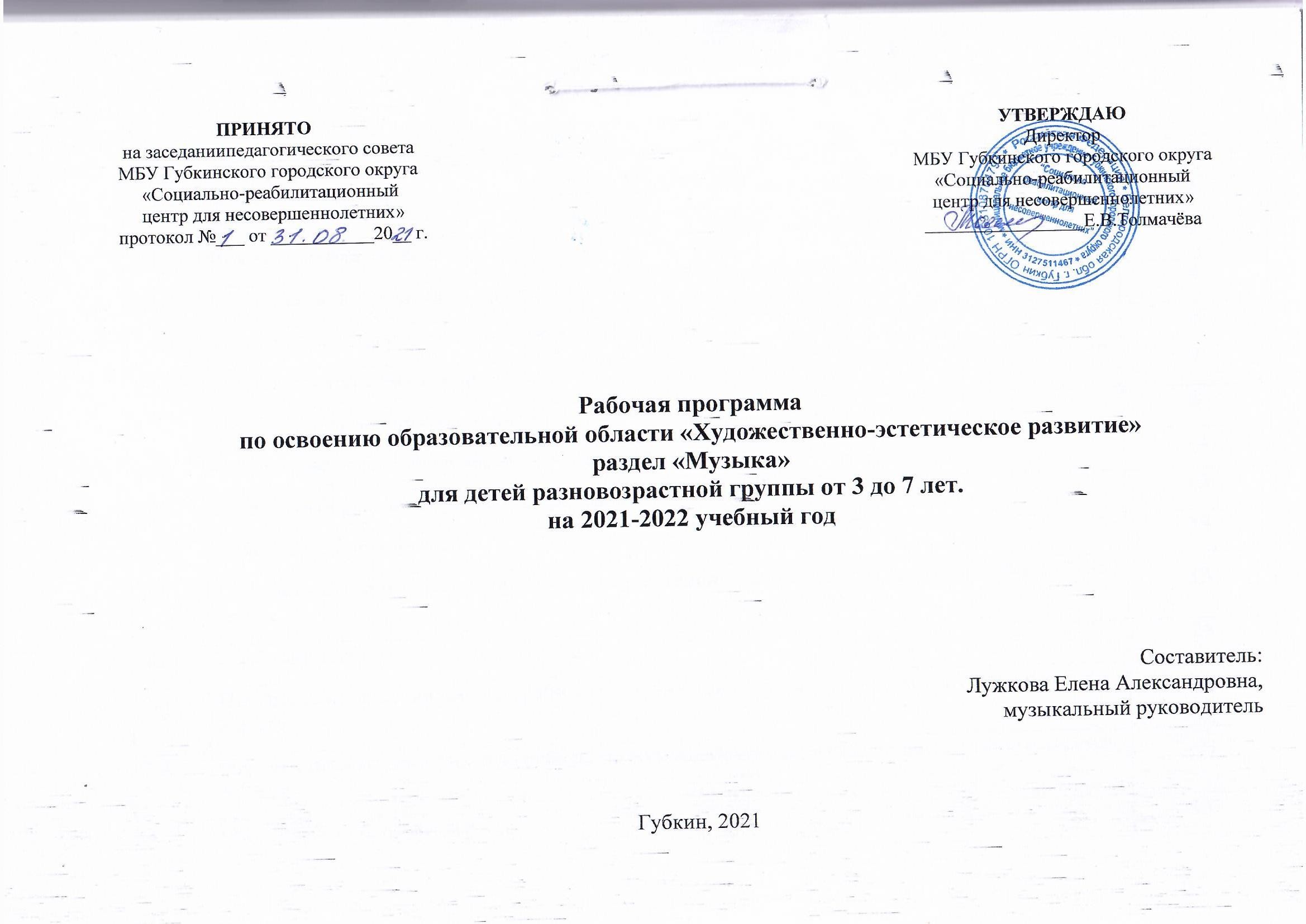 СОДЕРЖАНИЕЦЕЛЕВОЙ РАЗДЕЛПояснительная запискаРабочая программа по музыкальному воспитанию разновозрастной группы обеспечивает полноценное  разностороннее развитие способностей  детей с учетом их возрастных и индивидуальных особенностей.Программа по музыкальному развитию дошкольников является модифицированной и составлена на основе:- Основной общеобразовательной программы дошкольного образования муниципального бюджетного учреждения Губкинского городского округа «Социально-реабилитационный центр для несовершеннолетних» «От рождения до школы» под редакцией Н. Е. Вераксы, Т. С. Комаровой, М. А. Васильевой.-Федерального государственного образовательного стандарта дошкольного образования ( ФГОС ДО) ( приказ № 1155 от 17 октября 2013 года ) , который устанавливает нормы и правила, обязательные при реализации основной образовательной программы (ООП) ДО, определяющие новое представление о содержании и организации музыкальной деятельности. -Программы по музыкальному воспитанию детей дошкольного возраста «Ладушки» авторов  И. Каплунова, И.Новоскольцева.Определение ценностных ориентиров:Развитие ценностных отношений личности с целью интеграции ее в национальную и мировую культуру;Развитие деятельностных и коммуникативных качеств личности, обеспечивающих ее развитие и самореализацию;Формирование у воспитанников адекватной современному уровню знаний картины мира.Рабочая программа реализуется с учетом возрастных и индивидуальных особенностей воспитанников разновозрастной группы и руководствуется следующими нормативно-правовыми документами:Законом Российской Федерации от 10.07.1992 № 3266-1 «Об образовании»;Уставом Муниципального бюджетного учреждения Губкинского городского округа «Социально-реабилитационный центр для несовершеннолетних»;Приказом министерства образования и науки Российской Федерации от 17.10.2013г. № 1155 «Об утверждении федерального государственного стандарта дошкольного образования».В дошкольной педагогике музыка рассматривается как ничем незаменимое средство развития у детей эмоциональной отзывчивости на все доброе и прекрасное, с которым они встречаются в жизни, а также является одним из лучших средств  реабилитации психики ребенка. Данная программа представляет собой разработку системы музыкальных занятий с дошкольниками разновозрастной группы. Она учитывает психологические особенности детей, строится на принципах внимания к потребностям и реакциям детей, создания атмосферы доверия и партнерства в музицировании, танцах, играх. Цель данного документа – решение конкретных задач, определенных комплексными и парциальными образовательными программами, реализуемыми в разновозрастной группе, социальной ситуацией развития и экспериментальной деятельностью.В программе сформулированы и конкретизированы задачи по музыкальному воспитанию для детей от 3-х до 7-ми лет.1.1.1 Цели и задачи реализации ПрограммыЦель программы: Введение ребенка в мир музыки с радостью и улыбкой. Создание благоприятных условий для полноценного проживания ребенком дошкольного детства, формирование эстетических основ базовой культуры личности, расширение общения детей с искусством, развитие эмоционального мира и его сенсорной культуры, а также  всестороннее развитие психических и физических качеств в соответствии с возрастными и индивидуальными особенностями.Основные задачи:Подготовить воспитанников к восприятию музыкальных образов и представлений.Заложить основы гармонического развития:развитие слуха – научиться слышать и слушать самого себя, окружающий мир, отделять негативную аудиальную информацию от позитивной, дать представление об энергетическом происхождении звуков, шумов, музыки в природе;развитие внимания;развитие чувства ритма;развитие индивидуальных музыкальных способностей.Приобщить воспитанников к русской народно-традиционной и мировой музыкальной культуре.Подготовить воспитанников к освоению приемов и навыков в различных видах музыкальной деятельности (игра на музыкальных инструментах)Развивать коммуникативные способности.Познакомить воспитанников с многообразием музыкальных форм и жанров.Использовать гармонизирующее действие музыки на психическое расслабление воспитанника.1.1.2 Методические принципы построения программы:1. Одним из главных принципов в работе с детьми является создание обстановки, в которой ребенок чувствует себя комфортно. Нельзя принуждать детей к действиям (играм, пению), нужно дать возможность освоиться, захотеть принять участие в занятии. Согласно Конвенции о правах ребенка, он имеет полное право на выражение своих чувств, желаний, эмоций. Нежелание ребенка участвовать в занятии обуславливается несколькими причинами. • Стеснительность, застенчивость. Этот факт не должен уходить от внимания педагога. При каждой возможности педагог должен давать положительную оценку действию ребенка. • Неумение, непонимание. Это относится к тем детям, которые не адаптированы пока к новой, на первых порах незнакомой, среде. Здесь требуется большое внимание к ребенку, проявление индивидуального подхода. • Неуравновешенный, капризный стиль поведения. Лучшее для педагога – акцентировать внимание ребенка на игру, сюрпризы; положительные оценки быстрее отвлекут ребенка. Второй принцип – целостный подход в решении педагогических задач: • Обогащение детей музыкальными впечатлениями через пение, слушание, игры и пляски, музицирование. • Претворение полученных впечатлений в самостоятельной игровой деятельности. 3. Принцип последовательности предусматривает усложнение поставленных задач по всем разделам музыкального воспитания. 4. Четвертый принцип – соотношение музыкального материала с природным и историко-культурным календарем. В силу возрастных особенностей дети не всегда могут осмыслить значение того или иного календарного события. Нужно дать им возможность принять в нем посильное участие, посмотреть выступления других детей и воспитателей и в какой-то мере проявить свои творческие способности (станцевать, спеть песенку или частушку, принять участие в веселой игре). 5. Одним из важнейших принципов музыкального воспитания является принцип партнерства. Авторитарный стиль поведения педагога («Я взрослый», «Я больше тебя знаю», «Делай, как я говорю») – недопустим. Общение с детьми должно происходить на равных, партнерских отношениях. «Давайте поиграем», «Покажите мне», «Кто мне поможет» - эти фразы должны быть в лексиконе педагога. Дети, общаясь на таком уровне, интуитивно все равно воспринимают взрослого как учителя, педагога. Но мягкий, спокойный тон и дружеское общение создают непринужденную, теплую и доверительную обстановку. Следовательно, группа детей, воспитатель и музыкальный руководитель становятся единым целым. 6. Немаловажным является и принцип положительной оценки деятельности детей, что способствует еще более высокой активности, эмоциональной отдаче, хорошему настроению и желанию дальнейшего участия в творчестве. Принцип программы «Ладушки» - никаких замечаний ребенку. Что бы и как бы ни сделал ребенок – все хорошо. Это особенно актуально для самых маленьких детей –3-4 лет. Можно и нужно ли делать замечания детям 5-6 лет? Безусловно, да. Но в очень корректной, деликатной и доброжелательной форме. Обучаясь в школе, других учебных заведениях, дети будут получать замечания. Поэтому задача педагогов-дошкольников – научить детей правильно и адекватно на них реагировать. Детям в этом возрасте нужно говорить, обязательно акцентируя на положительных моментах: «Ты старался, попробуй вот так»; «Ты молодец, но немного ошибся», «Очень хорошо, но я вижу маленькую ошибку. Может, ты заметишь ее сам или кто-то из детей хочет подсказать»; «Ты меня огорчил, вчера было лучше»; «Ты поторопилась, не подумала, постарайся сделать еще раз» и т. Д. При более серьезных замечаниях: «Так нельзя, это неправильно», «Вы не справились с заданием, потому что…», «Давайте еще раз повторим, но будем все стараться». Тон педагога должен оставаться спокойным, добрым. Улыбка обязательна. Дети спокойно воспринимают такие замечания и стараются все сделать лучше. 7. Принцип паритета. Любое предложение ребенка должно быть зафиксировано, использовано. Оно должно найти свое отражение в любом виде музыкальной деятельности. В силу очень маленького опыта дети не могут подать интересную идею, показать яркое оригинальное движение. Подчас это получается у детей непроизвольно, стихийно. Педагог, внимательно наблюдая за детьми, должен увидеть этот момент, зафиксировать его, похвалить ребенка. Дети, понимая, что к ним прислушиваются, их хвалят, их замечают и хорошо оценивают, начинают думать, стараться, творить.1.1.3 Условия реализации программы:1.Создание предметно-развивающей среды:Обеспечивает максимальную реализацию образовательного потенциала пространства;Предоставляет возможность общения в совместной деятельности детей и взрослых и возможность уединения;Способствует реализации образовательной программы;Строится с учетом национально-культурных и климатических условий;Должна быть содержательно-насыщенной, трансформируемой, полифункциональной, вариативной, доступной и безопасной.2.Срок реализации 1 год. Занятия проводятся в группе детей 3-7 лет, состав участников группы – переменный с участием детей с ОВЗ, и детей, оказавшихся в трудной жизненной ситуации. Форма обучения – очная.Обучение проходит с сентября по май.На реализацию программы отводится 2 часа в неделю, всего 74 часа в год. Учитывая временное пребывание детей в учреждении, возможно включение в группу и выход из нее ребенка на любом этапе реализации программы. Педагог при необходимости может изменять и дополнять содержание программы.Целевые ориентиры:Результатом реализации программы по музыкальному развитию дошкольников следует считать:- сформированность эмоциональной отзывчивости на музыку;-умение передавать выразительные музыкальные образы;-восприимчивость и передачу в пении, движении основных средств выразительности музыкальных произведений;-сформированность двигательных навыков и качеств (координация, ловкость и точность движений, пластичность);-умение передавать игровые образы, используя песенные, танцевальные импровизации;-проявление активности, самостоятельности и творчества в разных видах музыкальной деятельности. 1.2 Структура музыкального занятия:(структура занятий может варьироваться в соответствии с усвоением материала детьми)1.Приветствие Значение приветствия на занятии очень важно и методически оправданно. Педагог, здороваясь с детьми, настраивает их на позитив, создает атмосферу доброжелательности, заинтересованности и активного участия. Одновременно решаются педагогические задачи – воспитывается доброе, внимательное отношение друг к другу, формируются коммуникативные навыки. В непринужденной игровой ситуации осуществляются и музыкально-ритмические задачи: у детей развиваются чувство ритма, артикуляция, мелодический, динамический, тембровый и звуко-высотный слух, интонационная выразительность, музыкальная память, певческий диапазон и умение владеть своим голосом. Безусловно, расширяются детский кругозор, воображение, дети учатся творить. У малышей разнообразное приветствие на развитие звукоподражания, звуко-высотного слуха и голоса, интонационной выразительности и динамики. Дети старшего дошкольного возраста учатся в приветствии петь музыкальные интервалы, здороваться с помощью звучащих и немых жестов, придумывать приветствие самостоятельно. 2.Музыкально-ритмические движения.Музыкально-ритмические упражнения направлены на то, чтобы дети научились согласовывать свои движения с характером музыки, умели отражать в движении музыкальные образы, эмоционально отзывались на музыку, ориентировались в пространстве, координировали свои движения. В этот раздел включено два вида движений: общеразвивающие (ходьба, бег, прыжки, упражнения для рук) и танцевальные (полуприседания, хороводный шаг, поскоки, притопы и т. Д.). Все эти движения в дальнейшем используются в играх, плясках, хороводах. Для того чтобы дети могли легко освоить то или иное движение, необходимо выполнять определенную последовательность и вариативность разучивания, которая заинтересовывает детей и помогает им справиться с заданием. 3.Развитие чувства ритма. Музицирование.Данный раздел является новым в музыкальном воспитании детей и в занятиях выделен особо. Без ритма невозможны пение, движение. Чувство ритма есть у каждого ребенка, но его необходимо выявить и развить. Разнообразные игры на развитие чувства ритма проводятся постоянно и неоднократно повторяются. Каждое новое задание переносится на последующие занятия, варьируется и исполняется детьми на музыкальных инструментах, что является основой детского музицирования. Игра на музыкальных инструментах тренирует мелкую мускулатуру пальцев рук, развивает координацию движений, чувство ритма, звуко-высотный слух. 4.Пальчиковая гимнастика.Пальчиковая гимнастика играет очень важную роль в общем развитии ребенка. Упражнения на развитие мелкой моторики укрепляют мелкие мышцы кисти руки, что, в свою очередь, помогает в игре на музыкальных инструментах, в рисовании, а в дальнейшем и письме, помогают детям отдохнуть, расслабиться на занятии. Разучивание при этом забавных стишков, прибауток развивает детскую память, речь, интонационную выразительность. Дети учатся рассказывать выразительно, эмоционально. При проговаривании потешки разными голосами (кислым, замерзшим, низким, хриплым, писклявым и т. Д.) у ребенка развиваются звуко-высотный слух и голос, что очень влияет на развитие певческих навыков. Расширяются представления об окружающем мире (каждая потешка несет в себе полезную информацию). Придумывая сюжетные линии для персонажей раскраски (книга «Умные пальчики»), дети развивают мыслительное творчество. Раскрашивая рисунки, дети (через цветовую гамму) выражают свое эмоциональное и психологическое состояние. Напряженный мыслительный процесс происходит тогда, когда ребенок, рассматривая изображения рук, пытается ассоциировать их с определенной потешкой. Для этого, достаточно трудного, задания ребенок не должен видеть название потешки и раскраску к ней. Проговаривая знакомые потешки только гласными звуками (ы, а-у-у-у-и; ы, а-у-у-е – мы капусту рубим, мы капусту трем) или на необычных слогах (гы, га-гу-гу, гу-гим; гы, га-гу-гу-гем – мы капусту рубим, мы капусту трем), дети улучшают звукопроизношение. Они учатся читать стихи и потешки выразительно и эмоционально. Дети, придумывая истории и диалоги персонажей раскраски, развивают творческое мышление, интонационную и эмоциональную выразительность. Развиваются интерес к театрализованной деятельности, чувство ритма, формируется понятие о звуко-высотности, об интонационной выразительности, развивается воображение. На каждом занятии можно вспоминать и выполнять уже знакомые упражнения. 5. Слушание музыки.Слушание музыки в детском саду – очень важное, необходимое, а главное, интересное направление развития детей. Оно направлено на формирование основ музыкальной культуры. Реализовать эту цель помогает правильный, грамотный, доступный детскому восприятию отбор произведений. Учитывая, что одной из задач программы «Ладушки» является знакомство с мировой музыкальной культурой, в репертуар включены произведения музыкальной классики (отечественной и зарубежной) и народной музыки. Для лучшего восприятия необходимо подбирать характерные музыкальные произведения с выразительной мелодией, яркой тембровой окраской. К каждому музыкальному произведению подбираются иллюстрации, игрушки, стихи, загадки, потешки, придумываются небольшие сюжеты. Большое значение имеет использование аудиозаписей, а также видеоматериалов из кинофильмов и мультипликационных фильмов, так как зрительное восприятие помогает слуховому восприятию глубже прочувствовать характер, особенности произведения. Показательно, что один из самых сложных разделов - «Слушание музыки» - является у детей любимым. 6. Распевание, пение.Распеванию и пению уделяется очень большое внимание. Собственное исполнение песен доставляет детям удовольствие, радость. Для того чтобы не акцентировать внимания детей на недостатках (прерывистое дыхание, нечеткое произношение, гудение), им предлагаются несложные, веселые несенки-распевки; дети могут сами себе подыгрывать на музыкальных инструментах. Песни для детского исполнения должны быть доступны по содержанию, мелодически ярко окрашены, в нужном диапазоне. Текст песен не должен сухо заучиваться на занятиях. Это должно происходить непроизвольно. Для запоминания рекомендуются различные игровые приемы. Дети должны уметь петь сольно, хором, ансамблем, «цепочкой», с музыкальным сопровождением и без инструмента, «по ролям» (когда песня хорошо выучена), открытым и закрытым звуком. Очень эффективный прием поочередного пения: запев поет педагог, припев – дети; запев исполняют солисты (несколько детей), припев – все дети и т. Д. Немаловажное значение имеет использование песен в самостоятельной деятельности детей вне занятий. 7.Пляски, игры, хороводы.Основная цель этого раздела в занятии – дать возможность детям подвигаться под музыкальное сопровождение, создать радостное настроение. Закрепить в непринужденной атмосфере ритмические движения, правила игры, развивать ориентировку в пространстве, формировать коммуникативные отношения. В игре должен присутствовать элемент сюрприза, шутки, забавы. Роль ведущего (кота, медведя, куклы, матрешки и т. Д.) исполняет воспитатель или ребенок старшего возраста (у маленьких детей). В хороводе детям достаточно только выполнять движения по показу педагога и под его пение, так как иногда бывает затруднительным для них одновременно двигаться и выполнять движения. Детям достаточно, если они того хотят, подпевать. Пляски разучиваются довольно долго, как упражнения, но детские идеи, фантазии должны непременно находить свое место в них. Танец всегда был и остается любимым занятием детей. Он занимает особое место в их жизни. Танец и развлекает, и развивает ребят. Плавные, спокойные, быстрые или ритмичные движения под красивую музыку доставляют детям эстетическое наслаждение. Через танец дети познают прекрасное, лучше понимают красоту окружающего мира. Танцы для детей – это особый вид деятельности, дети не обладают хореографической пластичностью, ведь выразительным танец может стать тогда, когда человек осознает характер музыки, может выразить посредством движения мысли, чувства, переживания. Танцы могут быть разные: народные, характерные, бытовые, бальные, сольные, массовые. Движения очень простые: хлопки, притопы, подскоки, кружение. Красоту детскому танцу придают музыкальное оформление, идея танца, оригинальные переходы и перестроения и непосредственность исполнения. Особое внимание нужно уделять детскому массовому танцу, где от детей не требуется долгого разучивания последовательности движений. Массовые танцы доставляют детям огромное удовольствие и решают множество педагогических задач: это и развитие коммуникативных отношений, вовлечение в совместную деятельность, развитие пластики и непринужденности исполнения, умения слышать изменения в музыке и соответственно менять движения; развивается чувство ритма и, конечно, хорошего музыкального вкуса.1.3 Возрастные особенности детей от 3-х до 7-ми лет:от 3 до 4 лет В младшем дошкольном возрасте развивается перцептивная деятельность. Дети от использования предэталонов, переходят к культурно-выработанным средствам восприятия. Развиваются память и внимание: узнают знакомые песни, различают звуки на высоте. Продолжает развиваться наглядно-действенное мышление.От 4 до 5 летОсновные достижения возраста связаны с совершенствованием восприятия, развитием образного мышления и воображения, развитием памяти, внимания, речи. Продолжает развиваться у детей интерес к музыке, желание её слушать, вызывать эмоциональную отзывчивость при восприятии музыкальных произведений. Обогащаются музыкальные впечатления, способствующие дальнейшему развитию основ музыкальной культуры.От 5 до 6 летВ старшем дошкольном возрасте продолжает развиваться эстетическое восприятие, интерес, любовь к музыке, формируется музыкальная культура на основе знакомства с композиторами, с классической, народной и современной музыкой. Продолжают развиваться музыкальные способности: звуковысотный, ритмический, тембровый, динамический слух, эмоциональная отзывчивость и творческая активность.От 6 до 7 летВ этом возрасте продолжается приобщение детей к музыкальной культуре. Воспитывается художественный вкус, сознательное отношение к отечественному музыкальному наследию и современной музыке. Совершенствуется звуковысотный, ритмический, тембровый, динамический слух. Продолжают обогащаться музыкальные впечатления детей, вызывается яркий эмоциональный отклик при восприятии музыки разного характера. Продолжает формироваться певческий голос, развиваются навыки движения под музыку.1.4 Ожидаемый результат усвоения программы:К концу года дети 3-4 лет должны уметь:Музыкально-ритмические движения: исполнить знакомые движения под музыку;Развитие чувства ритма: правильно извлекать звуки из простейших музыкальных инструментов, правильно отхлопать простейшие ритмы;Слушание: слушать небольшие музыкальные произведения до конца, узнавать их, определять жанр – песня, танец, марш, отвечать на вопросы педагога, определять на слух темп музыки (быстро-медленно), динамику (громко-тихо), характер (весело-грустно);Пение: петь слаженно, начиная и заканчивая пение вместе с музыкой, внимательно прослушивать вступление и проигрыш, узнавать знакомую песню.Пляски, игры, хороводы: уметь хорошо ориентироваться в пространстве, выполнять простейшие танцевальные движения, танцевать с предметами, выразительно передавать игровой образ, не стесняться выступать по одному, уметь самостоятельно использовать знакомы движения в творческой пляске.К концу года дети 4-5 лет  должны уметь:Музыкально-ритмические движения: уметь выполнять знакомые движения под незнакомую музыку, тем самым проявляя творчество.Развитие чувства ритма, музицирование: уметь пропеть простейший ритмический рисунок или сыграть его на любом музыкальном инструменте, уметь подобрать ритм к определенной картинке или картинку к ритму.Слушание: уметь самостоятельно определять жанр музыки (танец, марш, песня), уметь различать двухчастную форму, уметь определять простыми словами характер произведения.Распевание, пение: узнавать песню по вступлению, а так же по любому отрывку, по мелодии, сыгранной или спетой без слов, уметь начинать и заканчивать пение с музыкой, придумывать мелодии на небольшие фразы.Пляски, игры, хороводы: дети должны хорошо усвоить простейшие танцевальные движения и уметь самостоятельно их выполнять в творческих плясках, уметь выполнять солирующие роли, уметь выразить в движении образы героев игр и хороводов. Начинать и заканчивать движение с началом и окончанием музыки.К концу года дети 5-6 лет должны уметь:Музыкально- ритмические движения: Уметь различать двух частную неконтрастную музыку. Самостоятельно менять движения по частям и музыкальным фразам. Уметь энергично ходить, легко бегать, ритмично прыгать, выполнять различные махи руками и выбрасывание ног, кружиться под руку, выполнять «ковырялочку», притопы. Уметь использовать знакомые движения в творческих плясках, оценивать качество выполняемых движений.Развитие чувства ритма, музицирование: Дети должны узнавать песню, выложенную графически. Самостоятельно выложить и сыграть ритмический рисунок, изобразить ритмически свое имя. Исполнять простейшие импровизации на музыкальных инструментах.Слушание музыки: Усвоить понятие «жанровая музыка» и определять на слух танец, марш, песню. Различать трехчастную контрастную и неконтрастную музыку. Уметь охарактеризовать музыкальное произведение по динамике, тембровой окраске, ритму, темпу. Уметь отображать свои впечатления в рисунке.Пение: Узнавать знакомые песни по вступлению, по мелодии. Петь, соблюдая ритмический рисунок песни. Петь эмоционально, выразительно, передавая характер песни. Петь с динамическими оттенками. Петь согласованно, всем вместе, подгруппами, по цепочке, соло, дуэтом. Правильно брать дыхание. Уметь слушать вступление и начинать петь сразу после его окончания.К концу года дети 6-7 лет должны уметь:Музыкально- ритмические движения: Уметь различать трех частную неконтрастную музыку. Самостоятельно менять движения по частям и музыкальным фразам. Уметь энергично ходить, легко бегать, ритмично прыгать, выполнять различные махи руками и выбрасывание ног, кружиться под руку, выполнять «ковырялочку», притопы. Уметь использовать знакомые движения в творческих плясках, оценивать качество выполняемых движений.Развитие чувства ритма, музицирование: Хорошо чувствовать ритм и уметь прохлопать его. Проиграть любое музыкальное произведение с заданным ритмическим рисунком. Уметь считывать ритмические рисунки с паузами.Слушание музыки: Различать народную и авторскую музыку. Узнавать по фрагменту любое произведение из «Времен года» Чайковского. Должны иметь представление о том, что такое балет и опера, кто такой композитор. Хорошо различать двух и трех частную форму произведения. Эмоционально воспринимать музыку и откликаться на нее. Уметь словесно выразить свое отношение к музыке, уметь фантазировать, музицировать на муз инструментах. Различать звучание русских народных инструментов и симфонического оркестраПение: Петь выразительно, легким звуком. Уметь петь а капелла, в хоре, соло, в сопровождении детского оркестра. Активно проявлять себя в инсценировании песен. Петь эмоционально, передавая характер мелодии. Узнавать песню не только по вступлению но и по фрагмент.2. СОДЕРЖАТЕЛЬНЫЙ РАЗДЕЛ2.1	Содержание педагогической работы по музыкальной деятельности с детьми от 3-х до 7-ми летот 3 до 4 летОт 4 до 5 летОт 5 до 6 летОт 6 до 7 летЗадачи музыкального развития воспитанниковчетвёртого года жизни:Развивать музыкальное мышление (осознание эмоционального содержания музыки). Накапливать опыт восприятия произведений мировой музыкальной культуры. Побуждать воспитанников выражать свои музыкальные впечатления в исполнительской и творческой деятельности. Узнавать знакомые музыкальные произведения и песни.Уметь менять движения соответственно двух частной формы музыки и силе звучания (громко – тихо). Выполнять образные движения (идёт медведь, крадётся кошка и т.д.) Реагировать на начало звучания музыки и её окончание. Самостоятельно двигаться в соответствии со спокойным и бодрым характером музыки.Выполнять танцевальные движения: прямой галоп, движения в паре, притопывание попеременно ногами и одной ногой, пружинка. Выполнять движения с предметами (платочки, флажки, ленточки).Петь, не отставая, не опережая друг друга. Петь протяжно, чётко произнося слова. Замечать изменения в звучании мелодии. Различать звуки по высоте (в пределах октавы, септимы), тембр 2 –3 музыкальных инструментов.Знать музыкальные инструменты: барабан, металлофон, ложки, бубен, треугольник, погремушкаЗадачи музыкального развития воспитанниковпятого года жизни:Вызывать и поддерживать интерес к музыке, развивать музыкально – эстетические потребности, начало вкуса. Побуждать к оценке музыки (эмоциональной, словесной). Развивать творческое воображение (образные высказывания о музыке). Учить внимательно, слушать музыкальное произведение, чувствуя его характер. Узнавать музыкальное произведение по музыкальному отрывку.Различать звуки (регистры) по высоте. Петь протяжно, подвижно, чётко произносить слова. Чисто интонировать мелодию песни, вместе начинать и заканчивать пение.Выполнять движения отвечающие характеру музыки, самостоятельно меняя их в соответствии с двух частной формой музыкального произведения.Выполнять танцевальные движения: пружинку, поскоки, движения парами по кругу, кружиться по одному и парах, притопы и пере топы, выставление каблучка, носочка.Воспитывать интерес к музицированию. Уметь играть на металлофоне на одном или двух звуках, играть в шумовом оркестре на различных инструментах (деревянные ложки, бубны, треугольники, трещотки, коробочки и т.д.).Развивать творческую активность детей, уметь инсценировать совместно с воспитателем песни, игровые образы.Задачи музыкального развития детей шестого года жизни:Расширять знания детей о музыке. Накапливать опыт восприятия произведений мировой культуры разных эпох и стилей, народной музыке. Вызывать сопереживания музыке, проявления эмоциональной отзывчивости. Различать жанры музыки: марш, песня, танец. Различать части музыкального произведения: вступление, проигрыш, заключение, припев, запев.Развивать звуковысотный, ритмический, тембровый, динамический слух. Петь выразительно без напряжения плавно, лёгким звуком, брать дыхание перед началом песни и между музыкальными фразами, произносить отчётливо слова, точно вступать и заканчивать песню.Уметь ритмично двигаться в соответствии с различным характером и динамикой музыки, самостоятельно менять движения в соответствии с двух, трёх частной формой музыки и музыкальными фразами.Выполнять танцевальные движения: поочерёдное выбрасывание ног в прыжке, полуприседание с выставлением ноги на пятку, шаг на всей ступне на месте, с продвижением вперёд и в кружении, боковой галоп, переменный шаг, приставной шаг.Самостоятельно инсценировать содержание песен, хороводов. Действовать самостоятельно, не подражая, друг другу, развивать творческую активность детей.Задачи музыкального развития детей седьмого года жизни:Формировать у воспитанников музыкальную культуру: воспитывать интерес и любовь к музыке, обогащать музыкальные впечатления.Развивать эмоциональную отзывчивость, мышление, воображение дошкольников, активизировать проявления творчества.Знакомить детей с жанрами музыки. Развивать умение сравнивать произведения разных жанров, одного жанра, пьесы с одинаковыми или близкими названиями. Развивать способности слышать и выражать смену настроений, наиболее яркие, выразительные средства музыки, в движениях (в движениях рук, танцевальных, образных).Формировать навыки выразительных движений, творческие умения. Отражать в движениях умеренный, быстрый и медленный темп. Обучать лексике танцевальных движений: прямой галоп, пружинка, поскоки, выставление ноги на носок, на пятку, кружение по одному и в парах, перестроение из круга врассыпную и обратно, учить овладевать движениями с предметами.Знакомить с выразительными возможностями музыкальных инструментов (орган, инструменты симфонического оркестра, народного оркестра). Находить тембры музыкальных инструментов близкие по характеру звучащему произведению; ритмично и выразительно играть на музыкальных инструментах. Развивать звуковысотный, ритмический, тембровый, динамический слух.Развивать певческий голос, звукообразование, чистую интонацию. Формировать навыки самостоятельного пения, пения без сопровождения, умение слушать друг друга, развивать песенное творчество. Инсценировать песни, сказки, создавать выразительные сценки, используя детский фольклор, игры-драматизации, психологические этюды.2.2 Учебный план, расписание2.3Перспективное планирование работы по музыкальному развитию с детьми 3-5 летПерспективное планирование работы по музыкальному развитию с детьми 5-7 лет3. ОРГАНИЗАЦИОННЫЙ РАЗДЕЛВзаимодействие музыкального руководителя с профильными специалистами:Логопед (дефектолог):Улучшение координации движений, мелкой и общей моторики, развитие выразительной мимики, голоса, речи (сила, высота голоса), запоминание, воспроизведение ритма, развитие речевого дыхания, подвижности артикуляционного аппарата, развитие слухового внимания, памяти.Воспитатели:Использование разнообразного музыкального материала, проведение праздников, развлечений, досугов.Психолог:Коррекция памяти, внимания, воображения, мышления, эмоционально- волевой сферы.
 Наглядный и дидактический материал, используемый на занятиях:-качественная аудиозапись музыки;-иллюстрации и репродукции;-малые скульптурные формы;-дидактический материал;-игровые атрибуты;-музыкальные инструменты;-ритмические карточки.Список литературы: Приказ Министерства образования и науки Российской Федерации (Минобрнауки России) от 17 октября 2013 г. N 1155 г. Москва "Об утверждении федерального государственного образовательного стандарта дошкольного образования" .2. Основная общеобразовательная программа дошкольного образования муниципального бюджетного учреждения Губкинского городского округа «Социально-реабилитационный центр для несовершеннолетних» «От рождения до школы» под редакцией Н. Е. Вераксы, Т. С. Комаровой, М. А. Васильевой.3. Бодраченко И. В. «Музыкальные игры в детском саду» для детей 3-5 лет, 2009.4. Бодраченко И. В. «Музыкальные игры в детском саду» для детей 5-7 лет, 2009.5. Зацепина М.Б. «Музыкальное воспитание в детском саду», 2016.6. Кононова Н.Г. «Обучение дошкольников игре на детских музыкальных инструментах». Просвещение, 1990. – 159с. 7. Комиссарова Л. Н., Костина Э.П. «Наглядные средства в музыкальном воспитании дошкольников». Просвещение, 1986 г.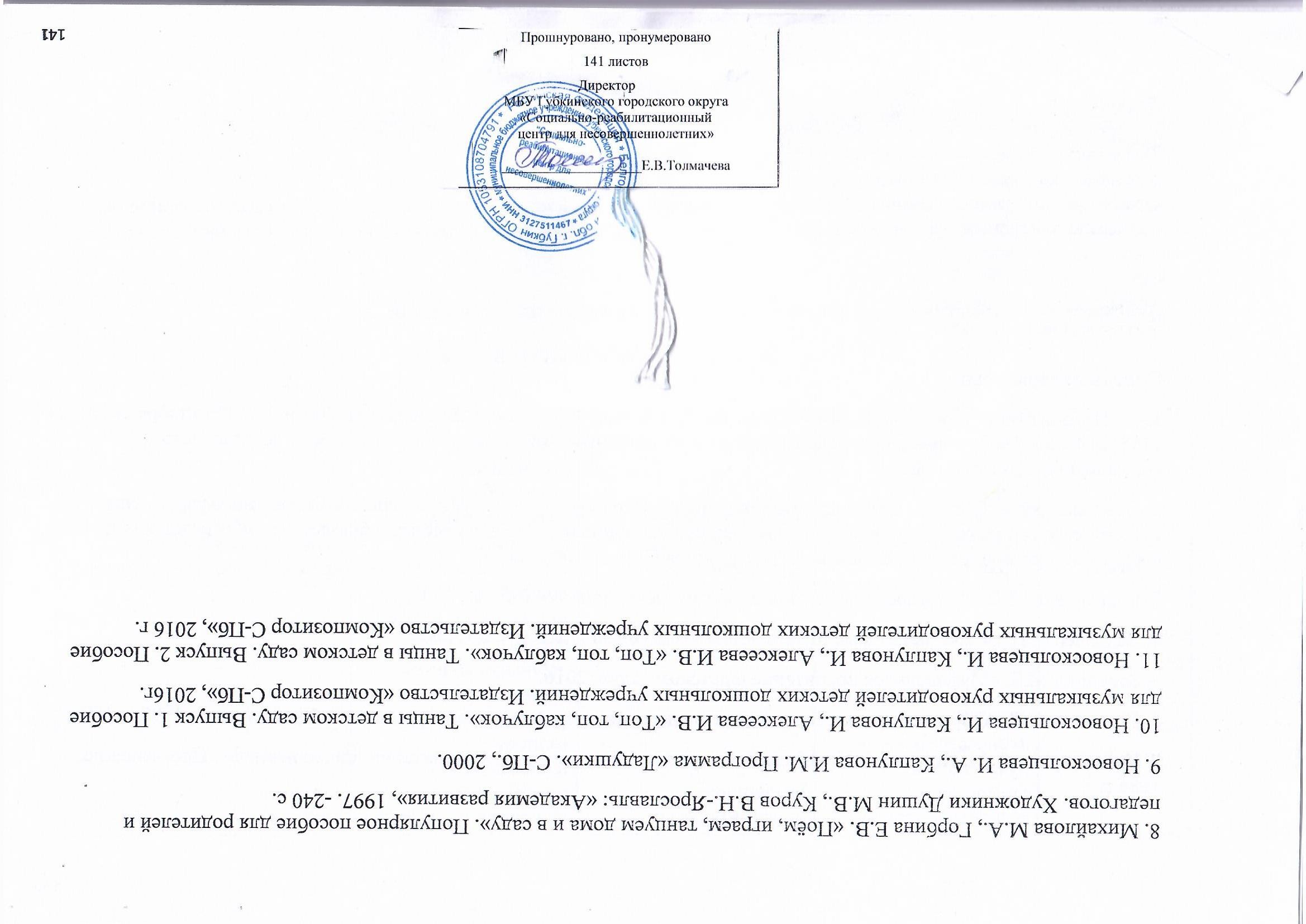 № п/пРазделСтраница1.Целевой раздел31.1Пояснительная записка31.1.1Цели и задачи реализации программы41.1.2Методические принципы построения программы51.1.3Условия реализации программы71.2Структура музыкального занятия81.3Возрастные особенности детей от 3-х до 7-ми лет121.4Ожидаемый результат усвоения программы132.Содержательный раздел152.1Содержание педагогической работы по музыкальной деятельности с детьми от 3-х до 7-ми лет152.2Учебный план232.3Перспективное планирование работы по музыкальному развитию и воспитанию с детьми 3-5 лет242.4Перспективное планирование работы по музыкальному развитию и воспитанию с детьми 5-7 лет773.Организационный раздел 139Список литературы140Виды муз.ДеятельностиОбразовательные задачиСлушаниеПриобщать детей к  народной и классической  музыке. Познакомить с тремя музыкальными жанрами (песней, танцем, маршем). Формировать умение различать весёлую и грустную музыку. Приучать  слушать   музыкальное произведение, понимать характер музыки, узнавать и определять, сколько частей в произведении.   Развивать способность  различать звуки по высоте в пределах октавы – септимы, замечать изменения в силе звучания мелодии. Совершенствовать   умение различать звучание музыкальных игрушек,   детских музыкальных инструментов (музыкальный молоточек, шарманка, погремушка, барабан, бубен, металлофон и др.).ПениеСпособствовать развитию певческих навыков: петь без  напряженияв диапазоне ре (ми) – ля (си) первой октавы в одном темпе со всеми, чисто и ясно произносить слова, передавать характер песни.Песенное творчествоРазвивать желание детей петь и допевать мелодии колыбельных песен на слог «баю – баю» и весёлых на слог «ля-ля-ля». Формировать навыки сочинительства весёлых и грустных мелодий по образцу.Музыкально-ритмические движенияФормировать умение двигаться в соответствии с  двухчастной формой  музыки и силой её звучания; реагировать на начало звучания музыки и ее окончание. Развивать умение маршировать вместе со всеми и индивидуально, бегать легко в умеренном и быстром темпе под музыку. Улучшать качество исполнения танцевальных движений: притопывать попеременно двумя ногами и одной ногой. Развивать умение кружиться в парах, выполнять прямой галоп, двигаться под музыку ритмично и согласно темпу и характеру музыкального произведения с предметами, игрушками и без них. Способствовать развитию навыков выразительной и эмоциональной передаче игровых и сказочных образов.Музыкально-игровоеи танцевальное творчествоСтимулировать самостоятельное выполнение танцевальных движений под плясовые мелодии. Формировать навыки более точного выполнения движений, передающих характер изображаемых животных.Виды муз.ДеятельностиОбразовательные задачиСлушаниеПродолжать развивать у детей интерес к музыке, желание слушать её. Закреплять знания о жанрах в музыке (песня, танец, марш).  Обогащать музыкальные впечатления, развивать осознанное отношение к музыке. Формировать навыки культурного слушания музыки. Развивать умение чувствовать характер музыки, узнавать знакомые произведения, высказывать свои впечатления о прослушанном произведении. Формировать умение замечать выразительные средства музыкального произведения: тихо, громко, медленно, быстро. Развивать способность различать звуки по высоте  в пределах сексты, септимы.ПениеФормировать навыки выразительного пения, умение петь протяжно, подвижно, согласованно. Развивать умение брать дыхание между короткими музыкальными фразами. Побуждать  петь мелодию чисто, смягчать концы фраз, чётко произносить слова, петь выразительно, передавая характер музыки. Развивать навыки пения с инструментальным сопровождением и без него (с помощью воспитателя).Песенное творчествоПобуждать детей самостоятельно сочинять мелодию колыбельной песни и отвечать на музыкальные вопросы («Как тебя зовут?»,  «Что ты хочешь, кошечка?», «Где ты?»). Формировать умение импровизировать мелодии на заданный текст.Музыкально-ритмические движенияПродолжать формировать у детей навык ритмичного движения в соответствии с характером музыки. Формировать умение самостоятельно менять движения в соответствии с двух- и трехчастной формой музыки. Совершенствовать танцевальные движения: прямой галоп, пружинка, кружение по одному и в парах. Формировать умение двигаться в парах по кругу в танцах и хороводах, ставить ногу на носок и на пятку, ритмично хлопать в ладоши, выполнять простейшие перестроения (из круга врассыпную и обратно), подскоки. Продолжать совершенствовать навыки основных движений (ходьба, бег).Музыкально-игровое и танцевальное творчествоСпособствовать развитию эмоционально-образного исполнения музыкально-игровых упражнений и сценок, используя мимику и пантомиму. Развивать умение инсценировать песни и ставить небольшие музыкальные спектакли.    Виды муз.ДеятельностиОбразовательные задачиСлушаниеПродолжать развивать интерес и любовь к музыке, эмоциональную отзывчивость на неё. Формировать музыкальную культуру на основе знакомства с классической, народной, и современной музыкой; со структурой 2- и 3-частного музыкального произведения, со строением песни. Продолжать знакомить с композиторами. Воспитывать культуру поведения при посещении концертных залов, театров. Продолжать знакомить с жанрами музыкальных произведений (марш, танец, песня). Развивать музыкальную память через узнавание мелодий по отдельным фрагментам произведения (вступление, заключение, музыкальная фраза). Совершенствовать навык различения звуков по высоте в пределах квинты, звучания музыкальных инструментов (клавишно-ударные и струнные: фортепиано, скрипка, виолончель, балалайка).ПениеФормировать певческие навыки,  умение петь лёгким звуком, брать дыхание перед началом песни, между музыкальными фразами, произносить отчётливо слова, своевременно начинать и заканчивать песню, эмоционально передавать характер мелодии, петь умеренно, громко и тихо.   Способствовать развитию навыков сольного пения с музыкальным сопровождением и без него. Содействовать проявлению самостоятельности, творческому исполнению песен разного характера. Развивать песенный музыкальный вкус.Песенное творчествоРазвивать умение импровизировать мелодию на заданный текст,      сочинять мелодии различного характера: ласковую колыбельную, бодрый марш, плавный вальс, весёлую плясовую.Музыкально-ритмические движенияРазвивать чувство ритма, умение передавать через движения характер музыки, её эмоционально-образное содержание,  умение свободно ориентироваться в пространстве, выполнять простейшие перестроения, самостоятельно переходить от умеренного к быстрому или медленному темпу, менять движения в соответствии  с музыкальными фразами.  Способствовать формированию навыков исполнения танцевальных движений  (поочерёдное выбрасывание ног вперёд в прыжке; приставной шаг с приседанием, с продвижением вперёд, кружение;  приседание с выставлением ноги вперёд). Познакомить детей с русским хороводом, пляской, а также с танцами других народов. Продолжать развивать навыки инсценирования песен, изображать сказочных животных и в разных игровых ситуациях.Музыкально-игровоеи танцевальное творчествоРазвивать танцевальное творчество; формировать умение придумывать движения к пляскам, танцам, составлять композицию танца, проявляя самостоятельность в творчестве. Совершенствовать умение самостоятельно придумывать движения, отражающие содержание песни. Побуждать к инсценированию содержания песен, хороводов.Виды муз.ДеятельностиОбразовательные задачиСлушаниеПродолжать приобщать детей к музыкальной культуре, воспитывать художественно-эстетический вкус. Обогащать музыкальные впечатления детей, вызывать яркий эмоциональный отклик при восприятии музыки разного характера. Знакомить с элементарными музыкальными понятиями: музыкальный образ, выразительные средства, музыкальные жанры; профессиями. Продолжать развивать навыки восприятия звуков по высоте в пределах квинты – терции. Обогащать впечатления детей, формировать музыкальный вкус, развивать музыкальную память. Способствовать развитию мышления, фантазии, памяти, слуха. Знакомить с элементарными музыкальными понятиями, жанрами, творчеством композиторов и музыкантов. Познакомить детей с мелодией Государственного гимна Российской Федерации.ПениеСовершенствовать певческий голос и вокально-слуховую координацию. Закреплять практические  навыки выразительного исполнения песен, брать дыхание и удерживать его до конца фразы; обращать внимание на артикуляцию. Закреплять умение петь самостоятельно, индивидуально  и коллективно, с музыкальным сопровождением и без него.      Песенное творчествоРазвивать умение самостоятельно придумывать мелодии, используя в качестве образца русские народные песни; самостоятельно импровизировать мелодии  на заданную тему по образцу и без него, используя для этого знакомые песни, музыкальные пьесы и танцы.Музыкально-ритмические движенияСпособствовать дальнейшему развитию навыков танцевальных движений, умения выразительно и ритмично двигаться в соответствии с разнообразным характером музыки, передавая в танце её эмоционально-образное содержание. Знакомить с национальными плясками. Формировать навыки художественного исполнения различных образов при инсценировании песен, театральных постановок.Музыкально-игровое и танцевальное творчествоСпособствовать развитию творческой активности детей в доступных видах музыкальной исполнительской деятельности (игра в оркестре, пение, танцевальные движения и т.п.). Совершенствовать умение  импровизировать под музыку соответствующего характера. Закреплять умение  придумывать движения отражающие содержание песни; выразительно действовать с воображаемыми предметами. Развивать самостоятельность в поисках способа передачи в движениях музыкальных образов. Формировать музыкальные способности; содействовать проявлению активности и самостоятельности.Возраст ребенкаОбщее количество занятийКоличество занятий в неделюПродолжительность НОДот 3-х до 4-х74215- 20 минутот 4-х до 5-ти74220 – 25 минутот 5-ти до 6-ти74225 – 30 минутот 6-ти до 7-ти74230 – 35 минутВозраст ребенкаПонедельникВторникСредаЧетвергПятницаот 3-х до 4-х-9.40 – 9.55  -9.40 – 9.55  -от 4-х до 5-ти-9.40 – 10.00 -9.40-10.00-от 5-ти до 6-ти-9.40 – 10.05 -9.40-10.05-от 6-ти до 7-ми-9.40 – 10.10 -9.40-10.10-месяцСентябрьСентябрьСентябрьСентябрьСентябрьСентябрьСентябрьСентябрьСентябрьВид муз. Деятельности1 неделя.1 неделя.1 неделя.1 неделя.2 неделя.2 неделя.2 неделя.2 неделя.2 неделя.Вид муз. Деятельности1 занятие. Тема: «Почему мы любим лето»1 занятие. Тема: «Почему мы любим лето»2 занятие. Тема: «Побежали вдоль реки»2 занятие. Тема: «Побежали вдоль реки»1 занятие. Тема: «Великаны и гномы»1 занятие. Тема: «Великаны и гномы»1 занятие. Тема: «Великаны и гномы»1 занятие. Тема: «Великаны и гномы»2 занятие. Тема: «Русский фольклор»ПриветствиеСказать здравствуйте с различной интонацией.Сказать здравствуйте с различной интонацией.Поздороваться с зайчиком с различной интонацией.Поздороваться с зайчиком с различной интонацией.Повторить интонацию приветствия педагога.Повторить интонацию приветствия педагога.Повторить интонацию приветствия педагога.Повторить интонацию приветствия педагога.Учить здороваться с различной интонацией, в различном темпе.Музыкально-ритмические движения.«Ножками затопали» муз. Раухвергера.- ходьба с высоким подниманием колен, остановка на  словесный сигнал.« Птички летают» Муз. Серова.- выполнять движения под музыку вместе с воспитателем, бегать легко, на носках.«Ножками затопали» муз. Раухвергера.- ходьба с высоким подниманием колен, остановка на  словесный сигнал.« Птички летают» Муз. Серова.- выполнять движения под музыку вместе с воспитателем, бегать легко, на носках.« Ножками затопали» муз. Раухвергера.- Различать двухчастную форму« Зайчики»- прыжки на двух ногах.« Ножками затопали» муз. Раухвергера.- Различать двухчастную форму« Зайчики»- прыжки на двух ногах.«Великаны и гномы»муз.Львова-Компанейца.-учить двигаться по всему пространству зала.Упражнение «Попрыгунчики» муз.Шуберта- заинтересовать происходящим, выполнять энергичные прыжки.«Великаны и гномы»муз.Львова-Компанейца.-учить двигаться по всему пространству зала.Упражнение «Попрыгунчики» муз.Шуберта- заинтересовать происходящим, выполнять энергичные прыжки.«Великаны и гномы»муз.Львова-Компанейца.-учить двигаться по всему пространству зала.Упражнение «Попрыгунчики» муз.Шуберта- заинтересовать происходящим, выполнять энергичные прыжки.«Великаны и гномы»муз.Львова-Компанейца.-учить двигаться по всему пространству зала.Упражнение «Попрыгунчики» муз.Шуберта- заинтересовать происходящим, выполнять энергичные прыжки.« Ай-да»муз. Ильиной- Выполнять движения с воспитателем, учить реагировать на смену характера музыки.Развитие чувства ритма.« Весёлые ладошки» -выполнять движения совместно с воспитателем, обратить внимание на ритмичность.« Весёлые ладошки» -выполнять движения совместно с воспитателем, обратить внимание на ритмичность.« Весёлые ладошки»-развивать координацию, чувство ритма.« Весёлые ладошки»-развивать координацию, чувство ритма.« Весёлые ладошки»-активизировать детей на выполнение движений, обратить внимание на эмоциональность.« Весёлые ладошки»-активизировать детей на выполнение движений, обратить внимание на эмоциональность.« Весёлые ладошки»-активизировать детей на выполнение движений, обратить внимание на эмоциональность.« Весёлые ладошки»-активизировать детей на выполнение движений, обратить внимание на эмоциональность.« Весёлые ладошки»-воспитывать чувство сопереживания, доброе отношение.Пальчиковая гимнастика.« Прилетели гули»-Знакомство со стихотворением.« Прилетели гули»-Знакомство со стихотворением.« Прилетели гули»-развивать чувство ритма, память , речь.« Прилетели гули»-развивать чувство ритма, память , речь.« Шаловливые пальчики»-выполнять движения вместе с воспитателем.« Шаловливые пальчики»-выполнять движения вместе с воспитателем.« Шаловливые пальчики»-выполнять движения вместе с воспитателем.« Шаловливые пальчики»-выполнять движения вместе с воспитателем.« Ножками затопали»-заинтересовать детей, обратить внимание на ритмичность движений.Слушание музыки.« Прогулка» муз. Волкова.- учить  слушать с интересом, эмоционально откликаться на музыку. Познакомить с р.н.инструментом «Балалайка»« Прогулка» муз. Волкова.- учить  слушать с интересом, эмоционально откликаться на музыку. Познакомить с р.н.инструментом «Балалайка»« Колыбельная» муз. Назаровой.- учить откликаться на музыку, знакомить со средствами музыкальной выразительности.Закрепить знания о р.н.инструменте «Балалайка»« Колыбельная» муз. Назаровой.- учить откликаться на музыку, знакомить со средствами музыкальной выразительности.Закрепить знания о р.н.инструменте «Балалайка»« Колыбельная» муз. Назаровой- заинтересовать детей слушанием знакомого произведения.Познакомить с р.н. инструментом «бубен».« Колыбельная» муз. Назаровой- заинтересовать детей слушанием знакомого произведения.Познакомить с р.н. инструментом «бубен».« Колыбельная» муз. Назаровой- заинтересовать детей слушанием знакомого произведения.Познакомить с р.н. инструментом «бубен».« Колыбельная» муз. Назаровой- заинтересовать детей слушанием знакомого произведения.Познакомить с р.н. инструментом «бубен».« Прогулка» муз. Волкова-развивать речь, творческую фантазию.Закрепить знания о р.н. инструменте «бубен».Распевание, пение.« Петушок» ( р.н.п.)-учить детей звукоподражанию, привлекать к активному пению.« Петушок» ( р.н.п.)-учить детей звукоподражанию, привлекать к активному пению.« Петушок» (р.н.п.)- Учить детей подпевать, протягивать длинные звуки.« Петушок» (р.н.п.)- Учить детей подпевать, протягивать длинные звуки.« Ладушки» ( р.н.п.)-подпевание, выполнять движения по тексту песни вместе с воспитателем.« Ладушки» ( р.н.п.)-подпевание, выполнять движения по тексту песни вместе с воспитателем.« Ладушки» ( р.н.п.)-подпевание, выполнять движения по тексту песни вместе с воспитателем.« Ладушки» ( р.н.п.)-подпевание, выполнять движения по тексту песни вместе с воспитателем.« Ладушки»( р.н.п.)-игровой момент, активизировать детей на подпевание.«Бай-качи,качи» (р.н.м.)-учить детей петь выразительно, протягивая гласные звуки.Игры, пляски, хороводы.« Гуляем и пляшем»муз. Раухвергера.- различать двухчастную форму, изменять движения с изменением музыки.« Гуляем и пляшем»муз. Раухвергера.- различать двухчастную форму, изменять движения с изменением музыки.« Гуляем и пляшем»муз. Раухвергера- Продолжать учить различать двухчастную форму.« Гуляем и пляшем»муз. Раухвергера- Продолжать учить различать двухчастную форму.« Гуляем и пляшем» муз. Раухвергера.- повторение знакомой пляски.« Гуляем и пляшем» муз. Раухвергера.- повторение знакомой пляски.« Гуляем и пляшем» муз. Раухвергера.- повторение знакомой пляски.« Гуляем и пляшем» муз. Раухвергера.- повторение знакомой пляски.« Гопак» муз. Мусоргского-знакомство с пляской. Выполнять движения по показу воспитателя.3 неделя.3 неделя.3 неделя.3 неделя.4 неделя.4 неделя.4 неделя.4 неделя.4 неделя.1 занятие.Тема: «Урожай собирай»1 занятие.Тема: «Урожай собирай»2 занятие.Тема: «Осень в гости просим»2 занятие.Тема: «Осень в гости просим»1 занятие.Тема: «Пляши-веселись от души»1 занятие.Тема: «Пляши-веселись от души»1 занятие.Тема: «Пляши-веселись от души»1 занятие.Тема: «Пляши-веселись от души»2 занятие.Тема:«Прыгунчики»приветствиеСоздать игровую ситуацию, знакомство с низкими и высокими звуками.Создать игровую ситуацию, знакомство с низкими и высокими звуками.Здороваться разными интонациями, изменяя ритм приветствия.Здороваться разными интонациями, изменяя ритм приветствия.Здороваться разными интонациями, изменяя ритм приветствия.Здороваться разными интонациями, изменяя ритм приветствия.Здороваться разными интонациями, изменяя ритм приветствия.Здороваться разными интонациями, изменяя ритм приветствия.Закреплять понятия «высокий –низкий» голос.Музыкально- ритмические движения.« Ножками затопали»муз. Раухвергера- выполнять движения под музыку с удовольствием. « Ножками затопали»муз. Раухвергера- выполнять движения под музыку с удовольствием. « Ай- да» муз. Ильиной.- Учить детей реагировать на двухчастную форму, создать радостное настроение.« Ай- да» муз. Ильиной.- Учить детей реагировать на двухчастную форму, создать радостное настроение.« Ножками затопали» муз. Раухвергера.- выполнять знакомые движения с удовольствием.« Ножками затопали» муз. Раухвергера.- выполнять знакомые движения с удовольствием.« Ножками затопали» муз. Раухвергера.- выполнять знакомые движения с удовольствием.« Ножками затопали» муз. Раухвергера.- выполнять знакомые движения с удовольствием.« Ножками затопали»муз. Раухвергера.- закрепить движения. «Зайчики»- двигательная активность, создать радостное настроение.Развитие чувства ритма.« Весёлые ладошки»-обратить внимание на ритмичное выполнение движений отдельными детьми.« Весёлые ладошки»-обратить внимание на ритмичное выполнение движений отдельными детьми.« Весёлые ладошки»-продолжать развивать чувство ритма.« Весёлые ладошки»-продолжать развивать чувство ритма.« Весёлые ладошки».-создать радостное настроение, активизировать малоактивных детей.« Весёлые ладошки».-создать радостное настроение, активизировать малоактивных детей.« Весёлые ладошки».-создать радостное настроение, активизировать малоактивных детей.« Весёлые ладошки».-создать радостное настроение, активизировать малоактивных детей.« Весёлые ладошки»-обратить внимание на ритмичность хлопков.Пальчиковая гимнастика.« Прилетели гули», « Шаловливые пальчики».« Прилетели гули», « Шаловливые пальчики».« Ножками затопали» муз. Раухвергера.- выполнять движения под пение педагога.« Ножками затопали» муз. Раухвергера.- выполнять движения под пение педагога.« Прилетели гули»-выполнение движений по показу педагога, активизировать малоактивных детей.« Прилетели гули»-выполнение движений по показу педагога, активизировать малоактивных детей.« Прилетели гули»-выполнение движений по показу педагога, активизировать малоактивных детей.« Прилетели гули»-выполнение движений по показу педагога, активизировать малоактивных детей.« Прилетели гули»-активизировать малоактивных детей.Слушание музыки.« Колыбельная»-развивать умение внимательно слушать музыку и эмоционально на неё откликаться.Познакомить с р.н. инструментом «гусли».« Колыбельная»-развивать умение внимательно слушать музыку и эмоционально на неё откликаться.Познакомить с р.н. инструментом «гусли».Русская народная плясовая.- познакомить с плясовой мелодией. Расширять словарный запас.Закрепить знания о р.н. инструменте «гусли». Русская народная плясовая.- познакомить с плясовой мелодией. Расширять словарный запас.Закрепить знания о р.н. инструменте «гусли». «Прогулка»муз. Волкова.- развивать речь, расширять словарный запас.Познакомить с р.н. инструментом «гитара».«Прогулка»муз. Волкова.- развивать речь, расширять словарный запас.Познакомить с р.н. инструментом «гитара».«Прогулка»муз. Волкова.- развивать речь, расширять словарный запас.Познакомить с р.н. инструментом «гитара».«Прогулка»муз. Волкова.- развивать речь, расширять словарный запас.Познакомить с р.н. инструментом «гитара».« Колыбельная»-закрепить понятие «ласковая»,  «нежная». Расширять и активизировать словарный запас.Закрепить знания о р.н. инструменте «гитара».Распевание , пение.« Петушок»(р.н.м.)- активизировать детей на подпевание.« Петушок»(р.н.м.)- активизировать детей на подпевание.« Петушок» (р.н.м.)-Упражнение на звукоподражание.« Петушок» (р.н.м.)-Упражнение на звукоподражание.« Ладушки» (р.н.м.)-знакомство с пеней, игровой момент.« Ладушки» (р.н.м.)-знакомство с пеней, игровой момент.« Ладушки» (р.н.м.)-знакомство с пеней, игровой момент.« Ладушки» (р.н.м.)-знакомство с пеней, игровой момент.« Ладушки»(р.н.м.)-повторное слушание, игровой момент.Игры, пляски, хороводы.« Кошка и мыши»-развивать у детей образное представление, реакцию на сигнал, умение ориентироваться в пространстве.« Кошка и мыши»-развивать у детей образное представление, реакцию на сигнал, умение ориентироваться в пространстве.« Гуляем и пляшем» муз.- Раухвергера.- выполнять знакомые танцевальные движения с помощью воспитателя.« Гуляем и пляшем» муз.- Раухвергера.- выполнять знакомые танцевальные движения с помощью воспитателя.« Гопак» муз. Мусоргского-Реагировать на двухчастную форму, менять движения со сменой музыки.« Гопак» муз. Мусоргского-Реагировать на двухчастную форму, менять движения со сменой музыки.« Гопак» муз. Мусоргского-Реагировать на двухчастную форму, менять движения со сменой музыки.« Гопак» муз. Мусоргского-Реагировать на двухчастную форму, менять движения со сменой музыки.Свободная пляска под р.н.м.- выполнять плясовые движения по показу воспитателя.Октябрь.Октябрь.Октябрь.Октябрь.Октябрь.Октябрь.Октябрь.Октябрь.Октябрь.1 неделя.1 неделя.1 неделя.1 неделя.2 неделя.2 неделя.2 неделя.2 неделя.2 неделя.1 занятие.Тема: «Осенний ветерок»1 занятие.Тема: «Осенний ветерок»2 занятие.Тема: «Кап-кап»2 занятие.Тема: «Кап-кап»1 занятие. Тема: «Птички прилетели..»1 занятие. Тема: «Птички прилетели..»1 занятие. Тема: «Птички прилетели..»1 занятие. Тема: «Птички прилетели..»2 занятие. Тема: «К нам гости пришли»Приветствие.Поздоровайся с птичкой.- упражнять  в звукоподражании. Закрепить понятие «высокий» звук.Поздоровайся с птичкой.- упражнять  в звукоподражании. Закрепить понятие «высокий» звук.Поздоровайся с мышкой.- создать игровую ситуацию,  активизирующую  детей ,упражнять в звукоподражании.Поздоровайся с мышкой.- создать игровую ситуацию,  активизирующую  детей ,упражнять в звукоподражании.Поздоровайся с птичкой- закрепить понятия «высокий» и «низкий» звук.Поздоровайся с птичкой- закрепить понятия «высокий» и «низкий» звук.Поздоровайся с птичкой- закрепить понятия «высокий» и «низкий» звук.Поздоровайся с птичкой- закрепить понятия «высокий» и «низкий» звук.Игра «Здравствуйте»-двигаться через зал, активизировать малоактивных детей.Музыкально-ритмические движения.«Погуляем»муз. Ломовой.- следить за правильной осанкой, напомнить детям. Чтобы не опускали головы. «Ай- да»муз. Ильиной- формировать навыки коммуникативной культуры. Учить взаимодействовать друг с другом. Воспитывать доброжелательное отношение.«Погуляем»муз. Ломовой.- следить за правильной осанкой, напомнить детям. Чтобы не опускали головы. «Ай- да»муз. Ильиной- формировать навыки коммуникативной культуры. Учить взаимодействовать друг с другом. Воспитывать доброжелательное отношение.Упражнения для рук- развивать фантазию детей.  «Кто хочет побегать»муз. Вишкарёва- развивать у детей умение ориентироваться в пространстве.Упражнения для рук- развивать фантазию детей.  «Кто хочет побегать»муз. Вишкарёва- развивать у детей умение ориентироваться в пространстве.«Птички летают»муз. Серова- обратить внимание детей на извлекаемые звуки. Учить детей ориентироваться в пространстве.Упражнение «Фонарики»(р.н.м.)-реагировать на смену частей музыки.«Птички летают»муз. Серова- обратить внимание детей на извлекаемые звуки. Учить детей ориентироваться в пространстве.Упражнение «Фонарики»(р.н.м.)-реагировать на смену частей музыки.«Птички летают»муз. Серова- обратить внимание детей на извлекаемые звуки. Учить детей ориентироваться в пространстве.Упражнение «Фонарики»(р.н.м.)-реагировать на смену частей музыки.«Птички летают»муз. Серова- обратить внимание детей на извлекаемые звуки. Учить детей ориентироваться в пространстве.Упражнение «Фонарики»(р.н.м.)-реагировать на смену частей музыки.«Гуляем и пляшем»муз. Раухвергера- закрепление двухчастной формы. «Зайчики»-легкие прыжки с продвижением вперёд, в разных направлениях.Развитие чувства ритма.«Весёлые ладошки»- развивать речь, образное мышление. Обратить внимание детей на весёлый характер музыки .«Весёлые ладошки»- развивать речь, образное мышление. Обратить внимание детей на весёлый характер музыки .Знакомство с бубном- вызвать у детей эмоциональный отклик. Закрепить название инструмента.Знакомство с бубном- вызвать у детей эмоциональный отклик. Закрепить название инструмента.«Фонарики» с бубном- различать динамику и двухчастную форму.«Фонарики» с бубном- различать динамику и двухчастную форму.«Фонарики» с бубном- различать динамику и двухчастную форму.«Фонарики» с бубном- различать динамику и двухчастную форму.«Концерт»-отметить активность детейПальчиковая гимнастика.«Бабушка»-выполняя упражнение встряхивать кисти рук, чтобы сбросить мышечное напряжение.«Бабушка»-выполняя упражнение встряхивать кисти рук, чтобы сбросить мышечное напряжение.«Прилетели гули», «Шаловливые пальчики»-выполнять упражнения вместе с воспитателем.«Прилетели гули», «Шаловливые пальчики»-выполнять упражнения вместе с воспитателем.«Шаловливые пальчики»-выполняя упражнение постепенно ускорять темп. Упражнение «ботиночки на пальчиках»-реагировать на смену характера музыки.«Шаловливые пальчики»-выполняя упражнение постепенно ускорять темп. Упражнение «ботиночки на пальчиках»-реагировать на смену характера музыки.«Шаловливые пальчики»-выполняя упражнение постепенно ускорять темп. Упражнение «ботиночки на пальчиках»-реагировать на смену характера музыки.«Шаловливые пальчики»-выполняя упражнение постепенно ускорять темп. Упражнение «ботиночки на пальчиках»-реагировать на смену характера музыки.«Тик-так»-работа над развитием звуковысотного слуха, голоса, чувства ритма.Слушание музыки.«Осенний ветерок»муз. Гречанинова.- расширять и обогащать словарь, кругозор. Развивать речь. Познакомить с р.н. инструментом «рожок».«Осенний ветерок»муз. Гречанинова.- расширять и обогащать словарь, кругозор. Развивать речь. Познакомить с р.н. инструментом «рожок».Русская народная плясовая мелодия.- обратить внимание на характер музыки, предложить подвигаться под неё.Закрепить знания о р.н. инструменте «рожок».Русская народная плясовая мелодия.- обратить внимание на характер музыки, предложить подвигаться под неё.Закрепить знания о р.н. инструменте «рожок».«Осенний ветерок»муз. Гречанинова- учить детей рассматривать картину  или иллюстрацию, говорить о том. Что на ней видят. Развивать кругозор, внимание, речьПознакомить с р.н. инструментом «свирель»«Осенний ветерок»муз. Гречанинова- учить детей рассматривать картину  или иллюстрацию, говорить о том. Что на ней видят. Развивать кругозор, внимание, речьПознакомить с р.н. инструментом «свирель»«Осенний ветерок»муз. Гречанинова- учить детей рассматривать картину  или иллюстрацию, говорить о том. Что на ней видят. Развивать кругозор, внимание, речьПознакомить с р.н. инструментом «свирель»«Осенний ветерок»муз. Гречанинова- учить детей рассматривать картину  или иллюстрацию, говорить о том. Что на ней видят. Развивать кругозор, внимание, речьПознакомить с р.н. инструментом «свирель»Русская народная плясовая мелодия.- знакомство с русскими народными инструментами. Развивать творческую активность. Вызвать радостное настроение.Закрепить знания о р.н. инструменте «свирель».Распевание, пение.«Птичка»муз.  Раухвергера- вызвать у детей эмоциональный отклик, желание подпевать.«Ладушки»(р.н.м.)- подпевание песни.«Птичка»муз.  Раухвергера- вызвать у детей эмоциональный отклик, желание подпевать.«Ладушки»(р.н.м.)- подпевание песни.«Петушок»(р.н.м.)-подпевание песни. «Ладушки»(р.н.м)-подпевание песни с движениями.«Где же наши ручки»муз. Ломовой- весело, эмоционально откликаться на игру. Согласовывать движения с текстом.«Петушок»(р.н.м.)-подпевание песни. «Ладушки»(р.н.м)-подпевание песни с движениями.«Где же наши ручки»муз. Ломовой- весело, эмоционально откликаться на игру. Согласовывать движения с текстом.«Птичка»муз.Раухвергера- работа над звуковысотностью. «Собачка»муз.Раухвергера- работа над звукоподражанием. Развивать речь, фантазию, расширять кругозор, обогащать детский словарь.«Птичка»муз.Раухвергера- работа над звуковысотностью. «Собачка»муз.Раухвергера- работа над звукоподражанием. Развивать речь, фантазию, расширять кругозор, обогащать детский словарь.«Птичка»муз.Раухвергера- работа над звуковысотностью. «Собачка»муз.Раухвергера- работа над звукоподражанием. Развивать речь, фантазию, расширять кругозор, обогащать детский словарь.«Птичка»муз.Раухвергера- работа над звуковысотностью. «Собачка»муз.Раухвергера- работа над звукоподражанием. Развивать речь, фантазию, расширять кругозор, обогащать детский словарь.«Собачка»муз.Раухвергера- учить детей слышать и определять разные по высоте звуки.«Петушок»(р.н.м.)- подпевание песни, игровой момент.Игры, пляски, хороводы.«Пляска с листочками»муз. Филиппенко- знакомство с пляской. Игровой момент.«Пляска с листочками»муз. Филиппенко- знакомство с пляской. Игровой момент.Игра «Хитрый кот»(р.н.п.)- учить реагировать на смену частей музыки.Игра «Хитрый кот»(р.н.п.)- учить реагировать на смену частей музыки.Игра «Прятки»(р.н.м.)- развивать у детей умение ориентироваться в пространстве. Формировать внимание, выдержку.Игра «Прятки»(р.н.м.)- развивать у детей умение ориентироваться в пространстве. Формировать внимание, выдержку.Игра «Прятки»(р.н.м.)- развивать у детей умение ориентироваться в пространстве. Формировать внимание, выдержку.Игра «Прятки»(р.н.м.)- развивать у детей умение ориентироваться в пространстве. Формировать внимание, выдержку.Игра «Петушок»(р.н.м.)- учить предавать образ петушка. Заинтересовать игрой.3 неделя.3 неделя.3 неделя.3 неделя.4 неделя.4 неделя.4 неделя.4 неделя.4 неделя.1 занятие. Тема: «Осеннее настроение»1 занятие. Тема: «Осеннее настроение»2 занятие.Тема: «Кто лучше танцует»2 занятие.Тема: «Кто лучше танцует»1 занятие.Тема: «Поиграй со мной дружок»1 занятие.Тема: «Поиграй со мной дружок»1 занятие.Тема: «Поиграй со мной дружок»1 занятие.Тема: «Поиграй со мной дружок»2 занятие.Тема: «Гусеница»Приветствие Поздоровайся с лошадкой- здороваться с различной интонацией.Поздоровайся с лошадкой- здороваться с различной интонацией.Спеть приветствие разными по высоте звуками.- развитие звуковысотного слуха, чувства ритма. Интонационной выразительности.Спеть приветствие разными по высоте звуками.- развитие звуковысотного слуха, чувства ритма. Интонационной выразительности.Поздоровайся с зайчиком- повторить ритмический рисунок.Поздоровайся с зайчиком- повторить ритмический рисунок.Поздоровайся с зайчиком- повторить ритмический рисунок.Поздоровайся с зайчиком- повторить ритмический рисунок.Поздоровайся с куклой- произносить приветствие с разной интонацией.Музыкально-ритмические движенияУпражнение «Качание рук»муз. Жилина- согласовывать движения с двухчастной формой музыки, ориентироваться в пространстве, выполнять движения с предметами.«Лошадка»муз. Бунниковой- передавать игровой образ через движение.Упражнение «Притопы с топотушками»(р.н.м.)- учить детей согласовывать движения с музыкой.Упражнение «Качание рук»муз. Жилина- согласовывать движения с двухчастной формой музыки, ориентироваться в пространстве, выполнять движения с предметами.«Лошадка»муз. Бунниковой- передавать игровой образ через движение.Упражнение «Притопы с топотушками»(р.н.м.)- учить детей согласовывать движения с музыкой.Упражнение «Хлопки в ладоши»(а.н.м.)- развивать чувство ритма, внимание.«Марш»муз. Шуберта- останавливаться с концом музыки, двигаться в соответствии с характером музыки.Упражнение «Хлопки в ладоши»(а.н.м.)- развивать чувство ритма, внимание.«Марш»муз. Шуберта- останавливаться с концом музыки, двигаться в соответствии с характером музыки.«Мячики»муз. Сатулиной- развивать наблюдательность, совершенствовать ловкость, умение ориентироваться в пространстве, выполнять движения в соответствии с музыкой.Упражнение «Качание рук»муз. Жилина- учить бегать легко, поощрять элементы творчества, изменять движения с музыкой.«Мячики»муз. Сатулиной- развивать наблюдательность, совершенствовать ловкость, умение ориентироваться в пространстве, выполнять движения в соответствии с музыкой.Упражнение «Качание рук»муз. Жилина- учить бегать легко, поощрять элементы творчества, изменять движения с музыкой.«Мячики»муз. Сатулиной- развивать наблюдательность, совершенствовать ловкость, умение ориентироваться в пространстве, выполнять движения в соответствии с музыкой.Упражнение «Качание рук»муз. Жилина- учить бегать легко, поощрять элементы творчества, изменять движения с музыкой.«Мячики»муз. Сатулиной- развивать наблюдательность, совершенствовать ловкость, умение ориентироваться в пространстве, выполнять движения в соответствии с музыкой.Упражнение «Качание рук»муз. Жилина- учить бегать легко, поощрять элементы творчества, изменять движения с музыкой.«Марш»муз. Шуберта- отражать характер музыки в движении.Упражнение «Хлопки в ладоши»(а.н.м.)- развивать наблюдательность, внимание, двигательное творчество.Развитие чувства ритма. МузицированиеПроговорить и прохлопать стихотворение про лошадку.Игра «Узнай песенку»(р.н.м.)- узнать знакомую песенку, сыгранную в другом регистре, прохлопать ритм.«Пляска для лошадки»муз. Витлина- обратить внимание на ритмичность выполнения движений.Проговорить и прохлопать стихотворение про лошадку.Игра «Узнай песенку»(р.н.м.)- узнать знакомую песенку, сыгранную в другом регистре, прохлопать ритм.«Пляска для лошадки»муз. Витлина- обратить внимание на ритмичность выполнения движений.«Котя»- проговорить и прохлопать потешку, проиграть на деревянных и звенящих музыкальных инструментах.«Где наши ручки»муз. Тиличеевой- выполнять движения под пение педагога.Упражнение «Узнай песенку»(р.н.м.)- узнать попевку по мелодии, прохлопать и проговорить текст.«Котя»- проговорить и прохлопать потешку, проиграть на деревянных и звенящих музыкальных инструментах.«Где наши ручки»муз. Тиличеевой- выполнять движения под пение педагога.Упражнение «Узнай песенку»(р.н.м.)- узнать попевку по мелодии, прохлопать и проговорить текст.«Зайчик», «Андрей-воробей»- узнать мелодию. Сыгранную на треугольнике, прохлопать и проговорить текст.«Весёлый оркестр»(у.н.м.)- исполнение мелодии на муз. Инструментах по подгруппам.«Зайчик», «Андрей-воробей»- узнать мелодию. Сыгранную на треугольнике, прохлопать и проговорить текст.«Весёлый оркестр»(у.н.м.)- исполнение мелодии на муз. Инструментах по подгруппам.«Зайчик», «Андрей-воробей»- узнать мелодию. Сыгранную на треугольнике, прохлопать и проговорить текст.«Весёлый оркестр»(у.н.м.)- исполнение мелодии на муз. Инструментах по подгруппам.«Зайчик», «Андрей-воробей»- узнать мелодию. Сыгранную на треугольнике, прохлопать и проговорить текст.«Весёлый оркестр»(у.н.м.)- исполнение мелодии на муз. Инструментах по подгруппам.«Где наши ручки»муз. Тиличеевой- подпевать педагогу. Прохлопать ритм по показу педагога.«Концерт для куклы»- учить играть в оркестре, доставить радость от собственного исполнения.Пальчиковая гимнастика.«Раз, два, три, четыре, пять», «Коза»- учить проговаривать текст эмоционально.«Раз, два, три, четыре, пять», «Коза»- учить проговаривать текст эмоционально.«Побежали вдоль реки», «Тики- так»- узнавать упражнение по показу, без словесного сопровождения.«Побежали вдоль реки», «Тики- так»- узнавать упражнение по показу, без словесного сопровождения.«Раз, два, три, четыре, пять», «Две тетери»-учить проговаривать слова эмоционально, выразительно, развивать мелкую моторику.«Раз, два, три, четыре, пять», «Две тетери»-учить проговаривать слова эмоционально, выразительно, развивать мелкую моторику.«Раз, два, три, четыре, пять», «Две тетери»-учить проговаривать слова эмоционально, выразительно, развивать мелкую моторику.«Раз, два, три, четыре, пять», «Две тетери»-учить проговаривать слова эмоционально, выразительно, развивать мелкую моторику.«Коза», «Бабушка очки надела»- развитие творчества детей, их фантазии.Слушание музыки.«Полька»муз. Глинки, «Грустное настроение»муз. Штейнвиля- учить соотносить характер музыкального произведения с иллюстрацией, уметь объяснять  выбор, развивать речь, воображение, формировать эмоциональную отзывчивость.Познакомить с р.н. инструментом «жалейка».«Полька»муз. Глинки, «Грустное настроение»муз. Штейнвиля- учить соотносить характер музыкального произведения с иллюстрацией, уметь объяснять  выбор, развивать речь, воображение, формировать эмоциональную отзывчивость.Познакомить с р.н. инструментом «жалейка».«Полька»муз. Глинки- побуждать детей танцевать свободно, непринуждённо.Закрепить знания о р.н. инструменте «жалейка».«Полька»муз. Глинки- побуждать детей танцевать свободно, непринуждённо.Закрепить знания о р.н. инструменте «жалейка».«Марш»муз. Дунаевского, «Полянка»(р.н.м.)- поощрять танцевальное творчество.Познакомить с р.н. инструментом «волынка».«Марш»муз. Дунаевского, «Полянка»(р.н.м.)- поощрять танцевальное творчество.Познакомить с р.н. инструментом «волынка».«Марш»муз. Дунаевского, «Полянка»(р.н.м.)- поощрять танцевальное творчество.Познакомить с р.н. инструментом «волынка».«Марш»муз. Дунаевского, «Полянка»(р.н.м.)- поощрять танцевальное творчество.Познакомить с р.н. инструментом «волынка».«Грустное настроение»муз. Штейнвиля-, «Полька»муз. Глинки- развитие речи, обогащение словарного запаса, развивать умение вслушиваться в звучание музыки, находить и придумывать свои сюжеты.Закрепить знания о р.н. инструменте «волынка».Распевание. Пение.«Осенние распевки»муз. Сидоровой- учить детей брать дыхание после каждой фразы.«Осень»муз. Филиппенко- повторное слушание песни, активизировать детей на подпевание.«Лошадка Зорька»муз. Ломовой- узнать песню по  мелодии, напетой  педагогом, подпевание.«Барабанщик»муз. Карасёвой-  инсценирование песни.«Осенние распевки»муз. Сидоровой- учить детей брать дыхание после каждой фразы.«Осень»муз. Филиппенко- повторное слушание песни, активизировать детей на подпевание.«Лошадка Зорька»муз. Ломовой- узнать песню по  мелодии, напетой  педагогом, подпевание.«Барабанщик»муз. Карасёвой-  инсценирование песни.«Осенние распевки»муз. Сидоровой, «Осень»муз. Филиппенко- узнать песню по мелодии, напетой закрытым звуком, четко  артикулировать слова.«Кто проснулся рано»муз. Гриневича- воспитывать умение слушать пение других детей, учить вовремя вступать, подводить детей к инсценированию песен.«Осенние распевки»муз. Сидоровой, «Осень»муз. Филиппенко- узнать песню по мелодии, напетой закрытым звуком, четко  артикулировать слова.«Кто проснулся рано»муз. Гриневича- воспитывать умение слушать пение других детей, учить вовремя вступать, подводить детей к инсценированию песен.«Чики-  чики-чикалочки»(р.н.м.)- спеть попевку шёпотом, постепенно ускоряя темп, усиливая звук. «Осенние распевки»муз. Сидоровой- петь протяжно, неторопливо. «Осень»муз. Филиппенко- подпевание песни. «Колыбельная зайчонка»муз. Карасёвой- пение песни без муз. Сопровождения. «Барабанщик»муз. Красева – исполнение песни, привлечь к  «игре на барабане» малоактивных детей.«Чики-  чики-чикалочки»(р.н.м.)- спеть попевку шёпотом, постепенно ускоряя темп, усиливая звук. «Осенние распевки»муз. Сидоровой- петь протяжно, неторопливо. «Осень»муз. Филиппенко- подпевание песни. «Колыбельная зайчонка»муз. Карасёвой- пение песни без муз. Сопровождения. «Барабанщик»муз. Красева – исполнение песни, привлечь к  «игре на барабане» малоактивных детей.«Чики-  чики-чикалочки»(р.н.м.)- спеть попевку шёпотом, постепенно ускоряя темп, усиливая звук. «Осенние распевки»муз. Сидоровой- петь протяжно, неторопливо. «Осень»муз. Филиппенко- подпевание песни. «Колыбельная зайчонка»муз. Карасёвой- пение песни без муз. Сопровождения. «Барабанщик»муз. Красева – исполнение песни, привлечь к  «игре на барабане» малоактивных детей.«Чики-  чики-чикалочки»(р.н.м.)- спеть попевку шёпотом, постепенно ускоряя темп, усиливая звук. «Осенние распевки»муз. Сидоровой- петь протяжно, неторопливо. «Осень»муз. Филиппенко- подпевание песни. «Колыбельная зайчонка»муз. Карасёвой- пение песни без муз. Сопровождения. «Барабанщик»муз. Красева – исполнение песни, привлечь к  «игре на барабане» малоактивных детей.«Осенние  распевки»муз. Сидоровой- учить детей брать дыхание после каждой фразы.«Осень»муз. Филиппенко- развитие памяти, музыкального слуха, голоса.Игры, пляски, хороводы.«Танец осенних листочков»муз. Филиппенко- выполнять движения под пение педагога.«Пляска парами»(л.н.м.)- придумать свой танец с листочками. Побуждать детей к творчеству.«Огородная- хороводная»муз. Можжевелова- поощрять детское творчество, самостоятельность.«Танец осенних листочков»муз. Филиппенко- выполнять движения под пение педагога.«Пляска парами»(л.н.м.)- придумать свой танец с листочками. Побуждать детей к творчеству.«Огородная- хороводная»муз. Можжевелова- поощрять детское творчество, самостоятельность.«Танец осенних листочков» муз. Филиппенко- исполнение танца по кругу. Игровой момент.«Ловишки с петушком»муз. Гайдна- двигаться в соответствии  с музыкой, создать радостное настроение.«Танец осенних листочков» муз. Филиппенко- исполнение танца по кругу. Игровой момент.«Ловишки с петушком»муз. Гайдна- двигаться в соответствии  с музыкой, создать радостное настроение.«Таней осенних листочков»муз. Филиппенко- выполнять движения под пение педагога.«Пляска парами»(л.н.м.)- воспитывать доброжелательное отношение друг к другу.«Огородная- хороводная»муз. Можжевелова- исполнить песню в хороводе, поощрять самостоятельность.«Таней осенних листочков»муз. Филиппенко- выполнять движения под пение педагога.«Пляска парами»(л.н.м.)- воспитывать доброжелательное отношение друг к другу.«Огородная- хороводная»муз. Можжевелова- исполнить песню в хороводе, поощрять самостоятельность.«Таней осенних листочков»муз. Филиппенко- выполнять движения под пение педагога.«Пляска парами»(л.н.м.)- воспитывать доброжелательное отношение друг к другу.«Огородная- хороводная»муз. Можжевелова- исполнить песню в хороводе, поощрять самостоятельность.«Таней осенних листочков»муз. Филиппенко- выполнять движения под пение педагога.«Пляска парами»(л.н.м.)- воспитывать доброжелательное отношение друг к другу.«Огородная- хороводная»муз. Можжевелова- исполнить песню в хороводе, поощрять самостоятельность.«Танец осенних листочков»муз. Филиппенко, «Огородная- хороводная»муз. Можжевелова- исполнение с предметами. Инсценирование.5 неделя.5 неделя.5 неделя.5 неделя.5 неделя.5 неделя.5 неделя.5 неделя.5 неделя.1 занятие. Тема: «Зайчики на прогулке».1 занятие. Тема: «Зайчики на прогулке».1 занятие. Тема: «Зайчики на прогулке».1 занятие. Тема: «Зайчики на прогулке».1 занятие. Тема: «Зайчики на прогулке».2 занятие. Тема: «Весело-грустно».2 занятие. Тема: «Весело-грустно».2 занятие. Тема: «Весело-грустно».2 занятие. Тема: «Весело-грустно».Приветствие.Поздороваться с собачкой с различной динамикой- работа над развитием интонационного слуха.Поздороваться с собачкой с различной динамикой- работа над развитием интонационного слуха.Поздороваться с собачкой с различной динамикой- работа над развитием интонационного слуха.Поздороваться с собачкой с различной динамикой- работа над развитием интонационного слуха.Поздороваться с собачкой с различной динамикой- работа над развитием интонационного слуха.Повторить приветствие педагога- развивать артикуляцию, интонационную выразительность, динамический слух, создать хорошее настроение.Повторить приветствие педагога- развивать артикуляцию, интонационную выразительность, динамический слух, создать хорошее настроение.Повторить приветствие педагога- развивать артикуляцию, интонационную выразительность, динамический слух, создать хорошее настроение.Повторить приветствие педагога- развивать артикуляцию, интонационную выразительность, динамический слух, создать хорошее настроение.Музыкально-ритмические движения.«Погуляем». Музыка Т.Ломовой. Обратить внимание на осанку. Упражнение «Зайчики» передать образ зайчика.«Погуляем». Музыка Т.Ломовой. Обратить внимание на осанку. Упражнение «Зайчики» передать образ зайчика.«Погуляем». Музыка Т.Ломовой. Обратить внимание на осанку. Упражнение «Зайчики» передать образ зайчика.«Погуляем». Музыка Т.Ломовой. Обратить внимание на осанку. Упражнение «Зайчики» передать образ зайчика.«Погуляем». Музыка Т.Ломовой. Обратить внимание на осанку. Упражнение «Зайчики» передать образ зайчика.Упражнение с лентами. Обратить внимание на свободу рук и корпуса.Упражнение с лентами. Обратить внимание на свободу рук и корпуса.Упражнение с лентами. Обратить внимание на свободу рук и корпуса.Упражнение с лентами. Обратить внимание на свободу рук и корпуса.Развитие чувства ритма, музицированиеИгра «Узнай инструмент»-работа над развитием динамического слуха.Игра «Узнай инструмент»-работа над развитием динамического слуха.Игра «Узнай инструмент»-работа над развитием динамического слуха.Игра «Узнай инструмент»-работа над развитием динамического слуха.Игра «Узнай инструмент»-работа над развитием динамического слуха.Игра «Узнай инструмент»-работа над развитием динамического слуха, закрепление знаний о музыкальных инструментах, используемых в игре.Игра «Узнай инструмент»-работа над развитием динамического слуха, закрепление знаний о музыкальных инструментах, используемых в игре.Игра «Узнай инструмент»-работа над развитием динамического слуха, закрепление знаний о музыкальных инструментах, используемых в игре.Игра «Узнай инструмент»-работа над развитием динамического слуха, закрепление знаний о музыкальных инструментах, используемых в игре.Пальчиковая гимнастика.«Бабушка»-выполнять движения по показу педагога.«Бабушка»-выполнять движения по показу педагога.«Бабушка»-выполнять движения по показу педагога.«Бабушка»-выполнять движения по показу педагога.«Бабушка»-выполнять движения по показу педагога.«Бабушка»-выполнять движения по показу педагога и самостоятельно.«Бабушка»-выполнять движения по показу педагога и самостоятельно.«Бабушка»-выполнять движения по показу педагога и самостоятельно.«Бабушка»-выполнять движения по показу педагога и самостоятельно.Слушание музыки.«Грустное настроение»муз. Штейнвиля-, «Полька»муз. Глинки- развитие речи, обогащение словарного запаса, развивать умение вслушиваться в звучание музыки, находить и придумывать свои сюжеты.Закрепить знания о р.н. инструменте «волынка».«Грустное настроение»муз. Штейнвиля-, «Полька»муз. Глинки- развитие речи, обогащение словарного запаса, развивать умение вслушиваться в звучание музыки, находить и придумывать свои сюжеты.Закрепить знания о р.н. инструменте «волынка».«Грустное настроение»муз. Штейнвиля-, «Полька»муз. Глинки- развитие речи, обогащение словарного запаса, развивать умение вслушиваться в звучание музыки, находить и придумывать свои сюжеты.Закрепить знания о р.н. инструменте «волынка».«Грустное настроение»муз. Штейнвиля-, «Полька»муз. Глинки- развитие речи, обогащение словарного запаса, развивать умение вслушиваться в звучание музыки, находить и придумывать свои сюжеты.Закрепить знания о р.н. инструменте «волынка».«Грустное настроение»муз. Штейнвиля-, «Полька»муз. Глинки- развитие речи, обогащение словарного запаса, развивать умение вслушиваться в звучание музыки, находить и придумывать свои сюжеты.Закрепить знания о р.н. инструменте «волынка».«Колыбельная песня»-рассказать о характере музыки, проиграть отдельные фрагменты, отметить динамику, темп. Познакомить с медным духовым инструментом «труба».«Колыбельная песня»-рассказать о характере музыки, проиграть отдельные фрагменты, отметить динамику, темп. Познакомить с медным духовым инструментом «труба».«Колыбельная песня»-рассказать о характере музыки, проиграть отдельные фрагменты, отметить динамику, темп. Познакомить с медным духовым инструментом «труба».«Колыбельная песня»-рассказать о характере музыки, проиграть отдельные фрагменты, отметить динамику, темп. Познакомить с медным духовым инструментом «труба».Распевание, пение.«Осенние  распевки»муз. Сидоровой-продолжать учить детей брать дыхание после каждой фразы.«Осень»муз. Филиппенко- развитие памяти, музыкального слуха, голоса.«Осенние  распевки»муз. Сидоровой-продолжать учить детей брать дыхание после каждой фразы.«Осень»муз. Филиппенко- развитие памяти, музыкального слуха, голоса.«Осенние  распевки»муз. Сидоровой-продолжать учить детей брать дыхание после каждой фразы.«Осень»муз. Филиппенко- развитие памяти, музыкального слуха, голоса.«Осенние  распевки»муз. Сидоровой-продолжать учить детей брать дыхание после каждой фразы.«Осень»муз. Филиппенко- развитие памяти, музыкального слуха, голоса.«Осенние  распевки»муз. Сидоровой-продолжать учить детей брать дыхание после каждой фразы.«Осень»муз. Филиппенко- развитие памяти, музыкального слуха, голоса.«Собачка».муз. М. Раухвергера- работа над дыханием.«Собачка».муз. М. Раухвергера- работа над дыханием.«Собачка».муз. М. Раухвергера- работа над дыханием.«Собачка».муз. М. Раухвергера- работа над дыханием.Игры, пляски, хороводы.«Пляска с листочками». Музыка А. Филиппенко.Учить детей реагировать  на двухчастную форму, на изменение динамики.«Пляска с листочками». Музыка А. Филиппенко.Учить детей реагировать  на двухчастную форму, на изменение динамики.«Пляска с листочками». Музыка А. Филиппенко.Учить детей реагировать  на двухчастную форму, на изменение динамики.«Пляска с листочками». Музыка А. Филиппенко.Учить детей реагировать  на двухчастную форму, на изменение динамики.«Пляска с листочками». Музыка А. Филиппенко.Учить детей реагировать  на двухчастную форму, на изменение динамики.«Пляска с листочками». Музыка А. Филиппенко. Учить детей реагировать  на двухчастную форму, на изменение динамики.«Пляска с листочками». Музыка А. Филиппенко. Учить детей реагировать  на двухчастную форму, на изменение динамики.«Пляска с листочками». Музыка А. Филиппенко. Учить детей реагировать  на двухчастную форму, на изменение динамики.«Пляска с листочками». Музыка А. Филиппенко. Учить детей реагировать  на двухчастную форму, на изменение динамики.Ноябрь.Ноябрь.Ноябрь.Ноябрь.Ноябрь.Ноябрь.Ноябрь.Ноябрь.Ноябрь.1 неделя.1 неделя.1 неделя.1 неделя.1 неделя.1 неделя.2 неделя.2 неделя.2 неделя.1 занятие.Тема: «Тихо-громко».1 занятие.Тема: «Тихо-громко».2 занятие.Тема: «Наши верные друзья-животные».2 занятие.Тема: «Наши верные друзья-животные».2 занятие.Тема: «Наши верные друзья-животные».2 занятие.Тема: «Наши верные друзья-животные».1 занятие.Тема: «Снег посыпал в ноябре».1 занятие.Тема: «Снег посыпал в ноябре».2 занятие.Тема: «Топотушки».Приветствие.Поздороваться с собачкой с различной динамикой- работа над развитием интонационного слуха.Поздороваться с собачкой с различной динамикой- работа над развитием интонационного слуха.«Повторить приветствие кошечки.- работа над звукоподражанием и интонированием, развитие чувства ритма.«Повторить приветствие кошечки.- работа над звукоподражанием и интонированием, развитие чувства ритма.«Повторить приветствие кошечки.- работа над звукоподражанием и интонированием, развитие чувства ритма.«Повторить приветствие кошечки.- работа над звукоподражанием и интонированием, развитие чувства ритма.Повторить приветствие педагога- развивать артикуляцию, интонационную выразительность, динамический слух, создать хорошее настроение.Повторить приветствие педагога- развивать артикуляцию, интонационную выразительность, динамический слух, создать хорошее настроение.Поздороваться с петушком с различной интонацией.- обратить внимание на мимику детей.Музыкально-ритмические движения.«Марш»муз.Парлова- закрепить понятие марш. «Кружение на шаге»муз.Аарне- выполнять движение совместно с педагогом.«Марш»муз.Парлова- закрепить понятие марш. «Кружение на шаге»муз.Аарне- выполнять движение совместно с педагогом.«Марш»муз.Парлова- развивать ритмичную ходьбу, координацию движений рук и ног. «Кружение на шаге»муз.Аарне- обращать внимание , чтобы дети кружились спокойно, следить за осанкой.«Марш»муз.Парлова- развивать ритмичную ходьбу, координацию движений рук и ног. «Кружение на шаге»муз.Аарне- обращать внимание , чтобы дети кружились спокойно, следить за осанкой.«Марш»муз.Парлова- развивать ритмичную ходьбу, координацию движений рук и ног. «Кружение на шаге»муз.Аарне- обращать внимание , чтобы дети кружились спокойно, следить за осанкой.«Марш»муз.Парлова- развивать ритмичную ходьбу, координацию движений рук и ног. «Кружение на шаге»муз.Аарне- обращать внимание , чтобы дети кружились спокойно, следить за осанкой.«Марш»муз.Парлова-реагировать на ритмичную, бодрую музыку, следить за осанкой, развивать ощущение уверенности. «Кружение на шаге»муз.Аарне-соотносить движения с двухчастной формой муз.произведения.  «Марш»муз.Парлова-реагировать на ритмичную, бодрую музыку, следить за осанкой, развивать ощущение уверенности. «Кружение на шаге»муз.Аарне-соотносить движения с двухчастной формой муз.произведения.  Упражнение для рук(у.н.м.)- различать двухчастную форму, менять движения в соответствии со сменой звучания музыки. «Ножками затопали»муз.Раухвергера-отметить ритмичное выполнение движений, развивать внимание.Развитие чувства ритма, музицированиеИгра «Тихо-громко»-работа над развитием динамического слуха.Игра «Тихо-громко»-работа над развитием динамического слуха.Игра «Тихо-громко»-работа над развитием динамического слуха.Игра «Тихо-громко»-работа над развитием динамического слуха.Игра «Тихо-громко»-работа над развитием динамического слуха.Игра «Тихо-громко»-работа над развитием динамического слуха.Игра «Тихо-громко»-развитие динамического слуха.Игра «Тихо-громко»-развитие динамического слуха.Игра «Тихо-громко»- продолжать развивать звуковысотный слух.Пальчиковая гимнастика.«Мы платочки постираем»- выполнять упражнение по показу педагога.«Мы платочки постираем»- выполнять упражнение по показу педагога.«Мы платочки постираем»-развивать детскую память, речь, интонационную выразительность.«Мы платочки постираем»-развивать детскую память, речь, интонационную выразительность.«Мы платочки постираем»-развивать детскую память, речь, интонационную выразительность.«Мы платочки постираем»-развивать детскую память, речь, интонационную выразительность.«Тики-так»развивать звуковысотный слух, чувство ритма, память и речь.«Тики-так»развивать звуковысотный слух, чувство ритма, память и речь.«Бабушка очки надела»-развивать звуковысотный слух, фантазию. воображение.Слушание музыки.«Колыбельная песня»-рассказать о характере музыки, проиграть отдельные фрагменты, отметить динамику, темп.Продолжить знакомство с медным духовым инструментом «труба».«Колыбельная песня»-рассказать о характере музыки, проиграть отдельные фрагменты, отметить динамику, темп.Продолжить знакомство с медным духовым инструментом «труба».«Прогулка»муз.Волкова- развивать связную речь. творческое воображение, умение эмоционально откликаться на музыку.Закрепить знания о медном духовом инструменте «труба».«Прогулка»муз.Волкова- развивать связную речь. творческое воображение, умение эмоционально откликаться на музыку.Закрепить знания о медном духовом инструменте «труба».«Прогулка»муз.Волкова- развивать связную речь. творческое воображение, умение эмоционально откликаться на музыку.Закрепить знания о медном духовом инструменте «труба».«Прогулка»муз.Волкова- развивать связную речь. творческое воображение, умение эмоционально откликаться на музыку.Закрепить знания о медном духовом инструменте «труба».«Дождик»муз.Любарского-эмоционально отзываться на музыку, развивать у детей воображение.Познакомить с мед. дух. инструментом «тромбон».«Дождик»муз.Любарского-эмоционально отзываться на музыку, развивать у детей воображение.Познакомить с мед. дух. инструментом «тромбон».«Марш»муз.Парлова- приучать детей двигаться в соответствии с характером музыки, вызвать у детей радостное, эмоциональное состояние.Закрепить знания о мед. дух. инструменте «тромбон».Распевание, пение.«Кошка»муз.Александрова- формировать умение слушать и воспринимать песню эмоционально, обратить внимание на вступление- звукоподражание мяуканью кошки. «Собачка»муз.Раухвергера- учить детей звукоподражанию.«Кошка»муз.Александрова- формировать умение слушать и воспринимать песню эмоционально, обратить внимание на вступление- звукоподражание мяуканью кошки. «Собачка»муз.Раухвергера- учить детей звукоподражанию.«Осень»муз.Кишко- привлечь детей к подпеванию песни, петь протяжно, напевно. «Ладушки»(р.н.м.)- с игрой «Где же наши ручки»муз.Ломовой- активизировать детей на подпевание.«Осень»муз.Кишко- привлечь детей к подпеванию песни, петь протяжно, напевно. «Ладушки»(р.н.м.)- с игрой «Где же наши ручки»муз.Ломовой- активизировать детей на подпевание.«Осень»муз.Кишко- привлечь детей к подпеванию песни, петь протяжно, напевно. «Ладушки»(р.н.м.)- с игрой «Где же наши ручки»муз.Ломовой- активизировать детей на подпевание.«Осень»муз.Кишко- привлечь детей к подпеванию песни, петь протяжно, напевно. «Ладушки»(р.н.м.)- с игрой «Где же наши ручки»муз.Ломовой- активизировать детей на подпевание.«Кошка»муз.Александрова- развивать у детей умение петь протяжно и напевно, закрепить умение воспроизводить высокие и низкие звуки. «Осень»муз.Кишко- петь протяжно, неторопливо, следить за артикуляцией.«Кошка»муз.Александрова- развивать у детей умение петь протяжно и напевно, закрепить умение воспроизводить высокие и низкие звуки. «Осень»муз.Кишко- петь протяжно, неторопливо, следить за артикуляцией.«Собачка»муз.Раухвергера-развивать творчество, воображение, смекалку. знакомство с фортепианной клавиатурой. «Петушок»(р.н.м.)- привлекать детей к активному пению, работа над звукоподражанием.Пляска.«Пальчики-ручки»(р.н.м.)- учить детей реагировать  на двухчастную форму, на изменение динамики, создать атмосферу радостного настроения.«Пальчики-ручки»(р.н.м.)- учить детей реагировать  на двухчастную форму, на изменение динамики, создать атмосферу радостного настроения.«Пальчики-ручки»(р.н.м.)- реагировать на смену звучания музыки, закрепить понятия тихо-громко.«Пальчики-ручки»(р.н.м.)- реагировать на смену звучания музыки, закрепить понятия тихо-громко.«Пальчики-ручки»(р.н.м.)- реагировать на смену звучания музыки, закрепить понятия тихо-громко.«Пальчики-ручки»(р.н.м.)- реагировать на смену звучания музыки, закрепить понятия тихо-громко.«Пляска с погремушками»муз.Антоновой, «Игра с погремушками»муз.Вилькорейской-развивать чувство ритма, выполнять упражнения на звукоподражание.«Пляска с погремушками»муз.Антоновой, «Игра с погремушками»муз.Вилькорейской-развивать чувство ритма, выполнять упражнения на звукоподражание.___________________Игра.________________________________________________________________________________________________________________________________________________________«Петушок»(р.н.м.)- реагировать на звуковой сигнал, создать атмосферу оживления.3 неделя.3 неделя.3 неделя.3 неделя.3 неделя.3 неделя.4 неделя.4 неделя.4 неделя.1 занятие. Тема: «Спой песню для друзей».1 занятие. Тема: «Спой песню для друзей».2 занятие. Тема: «Зайка. Большие и маленькие».2 занятие. Тема: «Зайка. Большие и маленькие».2 занятие. Тема: «Зайка. Большие и маленькие».2 занятие. Тема: «Зайка. Большие и маленькие».1 занятие. «Музыкальные загадки»1 занятие. «Музыкальные загадки»2 занятие. Тема: «Большие и маленькие птички»Приветствие.Поздороваться с собачкой высоким и низким голосом.- работа над развитием звуковысотного слуха, ритмичности.Поздороваться с собачкой высоким и низким голосом.- работа над развитием звуковысотного слуха, ритмичности.Поздоровайся с зайчиком с различной интонацией- развивать мышление, фантазию, воображение.Поздоровайся с зайчиком с различной интонацией- развивать мышление, фантазию, воображение.Поздоровайся с зайчиком с различной интонацией- развивать мышление, фантазию, воображение.Поздоровайся с зайчиком с различной интонацией- развивать мышление, фантазию, воображение.Игровой момент с куклой-активизировать малоактивных детей.Игровой момент с куклой-активизировать малоактивных детей.Поздоровайся с птичкой высоким голосом- развитие звуковысотного слуха и голоса.Музыкально-ритмические движения.«Ай-да»муз.Ильиной- вспомнить знакомое упражнение. «Птички летают»муз.Серова- учить детей ориентироваться в пространстве, бегать легко, руки не напрягать.«Ай-да»муз.Ильиной- вспомнить знакомое упражнение. «Птички летают»муз.Серова- учить детей ориентироваться в пространстве, бегать легко, руки не напрягать.«Зайчики»-варьировать последовательность движений, давая основу для развития творчества. «Большие и маленькие ноги»муз.Агафонникова- различать двухчастную форму, согласовывать движения с музыкой.«Зайчики»-варьировать последовательность движений, давая основу для развития творчества. «Большие и маленькие ноги»муз.Агафонникова- различать двухчастную форму, согласовывать движения с музыкой.«Зайчики»-варьировать последовательность движений, давая основу для развития творчества. «Большие и маленькие ноги»муз.Агафонникова- различать двухчастную форму, согласовывать движения с музыкой.«Зайчики»-варьировать последовательность движений, давая основу для развития творчества. «Большие и маленькие ноги»муз.Агафонникова- различать двухчастную форму, согласовывать движения с музыкой.«Марш»муз.Парлова-вспомнить о характере марша. «Кружение на шаге»муз.Аарне- различать двухчастную форму.«Марш»муз.Парлова-вспомнить о характере марша. «Кружение на шаге»муз.Аарне- различать двухчастную форму.«Большие и маленькие птички»муз.Козловского- развивать звуковысотный слух, учить ориентироваться в пространстве.Развитие чувства ритма,музицированиеИгра «Тихо-громко»- освоение различных приёмов игры на бубне, учить динамические изменения в музыке. и менять приёмы игры.Игра «Тихо-громко»- освоение различных приёмов игры на бубне, учить динамические изменения в музыке. и менять приёмы игры.Игра «Тихо-громко»-отметить умение детей внимательно слушать музыку, развивать динамический и ритмический слух.Игра «Тихо-громко»-отметить умение детей внимательно слушать музыку, развивать динамический и ритмический слух.Игра «Тихо-громко»-отметить умение детей внимательно слушать музыку, развивать динамический и ритмический слух.Игра «Тихо-громко»-отметить умение детей внимательно слушать музыку, развивать динамический и ритмический слух.Игра «Тихо-громко»-различать двухчастную форму, динамику, воспитывать дружеские взаимоотношения.Игра «Тихо-громко»-различать двухчастную форму, динамику, воспитывать дружеские взаимоотношения.Игра «Тихо-громко»-развитие чувства ритма, динамического слуха.Пальчиковая гимнастика.«Мы платочки постираем»- произносить потешку высоким и низким голосом.«Мы платочки постираем»- произносить потешку высоким и низким голосом.«Бабушка очки надела», «Шаловливые пальчики»-проговаривать потешки с различной интонацией.«Бабушка очки надела», «Шаловливые пальчики»-проговаривать потешки с различной интонацией.«Бабушка очки надела», «Шаловливые пальчики»-проговаривать потешки с различной интонацией.«Бабушка очки надела», «Шаловливые пальчики»-проговаривать потешки с различной интонацией.«Мы платочки постираем»- произносить текст разными голосами по желанию детей.«Мы платочки постираем»- произносить текст разными голосами по желанию детей.«Тики-так», «Мы платочки постираем»-вспомнить слова. поощрить активных детей.Слушание музыки.«Дождик»муз.Любарского- развивать речь, память, творческое воображение.Познакомить с мед. дух. инструментом «валторна».«Дождик»муз.Любарского- развивать речь, память, творческое воображение.Познакомить с мед. дух. инструментом «валторна».«Колыбельная»-развивать речь, фантазию, умение видеть и отмечать детали в картинке.Закрепить знания о мед. дух. инструменте «валторна».«Колыбельная»-развивать речь, фантазию, умение видеть и отмечать детали в картинке.Закрепить знания о мед. дух. инструменте «валторна».«Колыбельная»-развивать речь, фантазию, умение видеть и отмечать детали в картинке.Закрепить знания о мед. дух. инструменте «валторна».«Колыбельная»-развивать речь, фантазию, умение видеть и отмечать детали в картинке.Закрепить знания о мед. дух. инструменте «валторна».«Дождик»муз.Любарского- закреплять приём игры на инструменте.Познакомить с мед. дух. инструментом «туба».«Дождик»муз.Любарского- закреплять приём игры на инструменте.Познакомить с мед. дух. инструментом «туба».«Марш»муз.Парлова-предложить подвигаться под музыку, обратить внимание на осанку.Закрепить знания о мед. дух. инструменте «туба».Распевание, пение.«Птичка»муз.Раухвергера-рассказать детям в доступной форме о муз. вступлении. обратить внимание на средства муз. выразительности.«Собачка» муз.Раухвергера- учить детей музицировать, закрепить понятия высокий и низкий.«Птичка»муз.Раухвергера-рассказать детям в доступной форме о муз. вступлении. обратить внимание на средства муз. выразительности.«Собачка» муз.Раухвергера- учить детей музицировать, закрепить понятия высокий и низкий.«Зайка»(р.н.м.)- исполнение песни, игровой момент. «Кошка»муз.Александрова-петь протяжно, правильно артикулировать звуки.«Зайка»(р.н.м.)- исполнение песни, игровой момент. «Кошка»муз.Александрова-петь протяжно, правильно артикулировать звуки.«Зайка»(р.н.м.)- исполнение песни, игровой момент. «Кошка»муз.Александрова-петь протяжно, правильно артикулировать звуки.«Зайка»(р.н.м.)- исполнение песни, игровой момент. «Кошка»муз.Александрова-петь протяжно, правильно артикулировать звуки.«Ладушки»(р.н.м.), «Где же , где же наши ручки»муз.Ломовой- развивать у детей чувство уверенности.«Ладушки»(р.н.м.), «Где же , где же наши ручки»муз.Ломовой- развивать у детей чувство уверенности.«Осень»муз.Кишко- учить петь протяжно, чётко артикулировать гласные  звуки. «Птичка»муз.Раухвергера-подпевать активно, эмоционально. Пляска.Пляска-игра «Прятки с собачкой»(у.н.м.)- выполнение танцевальных движений по показу воспитателя, действие на окончание музыки.Пляска-игра «Прятки с собачкой»(у.н.м.)- выполнение танцевальных движений по показу воспитателя, действие на окончание музыки.«Пляска с погремушками» муз. Антоновой, «Игра с погремушками» муз. Вилькорейской- двигаться совместно с педагогом. отметить эмоциональное выполнение движений.«Пляска с погремушками» муз. Антоновой, «Игра с погремушками» муз. Вилькорейской- двигаться совместно с педагогом. отметить эмоциональное выполнение движений.«Пляска с погремушками» муз. Антоновой, «Игра с погремушками» муз. Вилькорейской- двигаться совместно с педагогом. отметить эмоциональное выполнение движений.«Пляска с погремушками» муз. Антоновой, «Игра с погремушками» муз. Вилькорейской- двигаться совместно с педагогом. отметить эмоциональное выполнение движений.Свободная пляска- дети наблюдая за педагогом учатся самостоятельно варьировать движения.Свободная пляска- дети наблюдая за педагогом учатся самостоятельно варьировать движения.«Пляска с погремушками» муз. Антоновой, «Игра с погремушками» муз. Вилькорейской- двигаться совместно с педагогом. отметить эмоциональное выполнение движений.Декабрь.Декабрь.Декабрь.Декабрь.Декабрь.Декабрь.Декабрь.Декабрь.Декабрь.1 неделя.1 неделя.1 неделя.1 неделя.1 неделя.1 неделя.2 неделя.2 неделя.2 неделя.1 занятие. Тема:«Мишка в гости к нам пришёл».1 занятие. Тема:«Мишка в гости к нам пришёл».2 занятие. Тема: «Ветер и ветерок».2 занятие. Тема: «Ветер и ветерок».2 занятие. Тема: «Ветер и ветерок».2 занятие. Тема: «Ветер и ветерок».1 занятие.Тема: «Скоро Новый год»1 занятие.Тема: «Скоро Новый год»2 занятие. Тема: «Сапожки»Приветствие.«Мишка пришёл в гости»муз.Раухвергера- формировать коммуникативные навыки, развивать умение выполнять простые танцевальные действия с игрушкой.«Мишка пришёл в гости»муз.Раухвергера- формировать коммуникативные навыки, развивать умение выполнять простые танцевальные действия с игрушкой.Повтори приветствие лисички- формировать интонационную выразительность.Повтори приветствие лисички- формировать интонационную выразительность.Повтори приветствие лисички- формировать интонационную выразительность.Повтори приветствие лисички- формировать интонационную выразительность.«Мишка пришёл в гости»муз.Раухвергера- формировать коммуникативные навыки, развивать умение выполнять простые танцевальные действия с игрушкой.«Мишка пришёл в гости»муз.Раухвергера- формировать коммуникативные навыки, развивать умение выполнять простые танцевальные действия с игрушкой.Поздоровайся с лисичкой с различной интонацией.- развивать коммуникативные навыки.Музыкально-ритмические движения.«Зимняя пляска»муз.Старокадомского- выполнять танцевальные движения совместно с педагогом.«Зимняя пляска»муз.Старокадомского- выполнять танцевальные движения совместно с педагогом.«Ветерок и ветер» муз.Бетховена- учить реагировать на смену частей музыки, ориентироваться в пространстве.«Ветерок и ветер» муз.Бетховена- учить реагировать на смену частей музыки, ориентироваться в пространстве.«Ветерок и ветер» муз.Бетховена- учить реагировать на смену частей музыки, ориентироваться в пространстве.«Ветерок и ветер» муз.Бетховена- учить реагировать на смену частей музыки, ориентироваться в пространстве.«Большие и маленькие ноги»муз.Агафонникова, «Зимняя пляска»муз.Старокадомского- выполнять движения под пение педагога и по его показу.«Большие и маленькие ноги»муз.Агафонникова, «Зимняя пляска»муз.Старокадомского- выполнять движения под пение педагога и по его показу.«Сапожки»(р.н.м.)- формировать коммуникативные навыки, учить ориентироваться в пространстве, различать двухчастную форму. «Упражнение для рук»выполнять движения совместно с педагогом.Развитие чувства ритма,музицирование«Игра в имена»-спеть песенку про мишку. проговорить и прохлопать имя ребёнка. «Игра с бубном»-отметить насколько ритмично дети играют на бубне.«Игра в имена»-спеть песенку про мишку. проговорить и прохлопать имя ребёнка. «Игра с бубном»-отметить насколько ритмично дети играют на бубне.«Игра в имена»-работа над развитием ритмического слуха. «Игра с бубном»-активизировать малоактивных детей.«Игра в имена»-работа над развитием ритмического слуха. «Игра с бубном»-активизировать малоактивных детей.«Игра в имена»-работа над развитием ритмического слуха. «Игра с бубном»-активизировать малоактивных детей.«Игра в имена»-работа над развитием ритмического слуха. «Игра с бубном»-активизировать малоактивных детей.«Паровоз»-прохлопать. протопать, проговорить, ритмическую цепочку. Игра «Узнай инструмент»-развивать слуховое восприятие.«Паровоз»-прохлопать. протопать, проговорить, ритмическую цепочку. Игра «Узнай инструмент»-развивать слуховое восприятие.Игра «Паровоз»,Игра «Весёлые ручки»(р.н.м.)- выполнять движения по показу педагога.Пальчиковая гимнастика.«Наша бабушка»- выполнять движения совместно с педагогом.«Наша бабушка»- выполнять движения совместно с педагогом.«Мы платочки постираем»- вспомнить потешку. проговорить её разным голосом.«Мы платочки постираем»- вспомнить потешку. проговорить её разным голосом.«Мы платочки постираем»- вспомнить потешку. проговорить её разным голосом.«Мы платочки постираем»- вспомнить потешку. проговорить её разным голосом.«Наша бабушка идёт»- вспомнить потешку, предложить ребёнку показать её перед другими детьми.«Наша бабушка идёт»- вспомнить потешку, предложить ребёнку показать её перед другими детьми.«Шаловливые пальчики», « Мы платочки постираем»- развитие звуковысотного и интонационного слуха, творческое воображение.Слушание музыки.«Медведь»муз.Ребикова- формировать умение слушать музыку внимательно, заинтересованно.Познакомить с деревянно-духовым инструментом «флейта, флейта пикколо ».«Медведь»муз.Ребикова- формировать умение слушать музыку внимательно, заинтересованно.Познакомить с деревянно-духовым инструментом «флейта, флейта пикколо ».«Вальс Лисы»муз.Колодуба- знакомство с танцевальным жанром, развивать речь. обогащать словарь.Закрепить знания о деревянно-духовом инструменте «флейта, флейта пикколо».«Вальс Лисы»муз.Колодуба- знакомство с танцевальным жанром, развивать речь. обогащать словарь.Закрепить знания о деревянно-духовом инструменте «флейта, флейта пикколо».«Вальс Лисы»муз.Колодуба- знакомство с танцевальным жанром, развивать речь. обогащать словарь.Закрепить знания о деревянно-духовом инструменте «флейта, флейта пикколо».«Вальс Лисы»муз.Колодуба- знакомство с танцевальным жанром, развивать речь. обогащать словарь.Закрепить знания о деревянно-духовом инструменте «флейта, флейта пикколо».«Медведь» муз.Ребикова- предложить выполнять движения соответствующие характеру персонажа под музыку.Познакомить с деревянно-духовым инструментом «кларнет».«Медведь» муз.Ребикова- предложить выполнять движения соответствующие характеру персонажа под музыку.Познакомить с деревянно-духовым инструментом «кларнет».«Вальс лисы»муз.Колодуба- повторное слушание пьесы, напомнить характер произведения.Закрепить знания о деревянно-духовом инструменте «кларнет».Распевание, пение.«Ёлочка»муз.Бахутовой- ознакомление с окружающим миром, расширение кругозора.«Ёлочка»муз.Бахутовой- ознакомление с окружающим миром, расширение кругозора.«Ёлочка»муз.Бахутовой- развивать эмоциональную отзывчивость на праздничный характер песни. желание подпевать. «Ёлочка» муз.Красева- знакомство с песней.«Ёлочка»муз.Бахутовой- развивать эмоциональную отзывчивость на праздничный характер песни. желание подпевать. «Ёлочка» муз.Красева- знакомство с песней.«Ёлочка»муз.Бахутовой- развивать эмоциональную отзывчивость на праздничный характер песни. желание подпевать. «Ёлочка» муз.Красева- знакомство с песней.«Ёлочка»муз.Бахутовой- развивать эмоциональную отзывчивость на праздничный характер песни. желание подпевать. «Ёлочка» муз.Красева- знакомство с песней.«Ёлочка»муз. Бахутова, «Ёлочка»муз.Красева- рассмотреть новогодние иллюстрации, предложить подвигаться в хороводе.«Ёлочка»муз. Бахутова, «Ёлочка»муз.Красева- рассмотреть новогодние иллюстрации, предложить подвигаться в хороводе.«Дед Мороз»муз.Филиппенко- знакомство с песней, беседа о предстоящем празднике. «Ёлочка»муз.Бахутова, «Ёлочка»муз.Красева-петь с удовольствием.Пляска, игра.«Пляска с погремушками»муз.Антоновой, «Игра с погремушками»муз.Вилькорейского- создать радостную атмосферу, формировать умение менять движения со сменой музыки.«Пляска с погремушками»муз.Антоновой, «Игра с погремушками»муз.Вилькорейского- создать радостную атмосферу, формировать умение менять движения со сменой музыки.Игра «Зайчики и лисичка»муз.Финаровского- двигательная активность, выполнять движения по показу педагога. Пляска «Поссорились-помирились»муз.Вилькорейской- знакомство с танцем.Игра «Зайчики и лисичка»муз.Финаровского- двигательная активность, выполнять движения по показу педагога. Пляска «Поссорились-помирились»муз.Вилькорейской- знакомство с танцем.Игра «Зайчики и лисичка»муз.Финаровского- двигательная активность, выполнять движения по показу педагога. Пляска «Поссорились-помирились»муз.Вилькорейской- знакомство с танцем.Игра «Зайчики и лисичка»муз.Финаровского- двигательная активность, выполнять движения по показу педагога. Пляска «Поссорились-помирились»муз.Вилькорейской- знакомство с танцем.«Игра с мишкой»муз.Финаровского- двигаться с музыкой. Пляска «Пальчики - ручки»(р.н.м.)-выполнять движения совместно с педагогом.«Игра с мишкой»муз.Финаровского- двигаться с музыкой. Пляска «Пальчики - ручки»(р.н.м.)-выполнять движения совместно с педагогом.«Пляска с погремушками»муз.Антоновой, «Игра с погремушками»муз.Вилькорейской- выполнять движения под пение педагога.3 неделя.3 неделя.3 неделя.3 неделя.3 неделя.3 неделя.4 неделя.4 неделя.4 неделя.1 занятие.Тема: «Наша ёлка»1 занятие.Тема: «Наша ёлка»2 занятие.Тема: «Мишка пришёл в гости»2 занятие.Тема: «Мишка пришёл в гости»2 занятие.Тема: «Мишка пришёл в гости»2 занятие.Тема: «Мишка пришёл в гости»1 занятие.Тема: «Скоро Новый год»1 занятие.Тема: «Скоро Новый год»2 занятие.Приветствие.Поздороваться с зайкой ласково, нежно, спокойно-воспитывать доброжелательное отношение к окружающим.Поздороваться с зайкой ласково, нежно, спокойно-воспитывать доброжелательное отношение к окружающим.Игра «Мишка пришёл в гости»-поздороваться с медведем низким голосом.Игра «Мишка пришёл в гости»-поздороваться с медведем низким голосом.Игра «Мишка пришёл в гости»-поздороваться с медведем низким голосом.Игра «Мишка пришёл в гости»-поздороваться с медведем низким голосом.Поздоровайся с животным голосом, который соответствует его характеру.Поздоровайся с животным голосом, который соответствует его характеру.Новогодний праздник.Музыкально-ритмические движения.«Зимняя пляска» муз. Старокадомского- выполнять упражнение под пение педагога. «Марш» муз. Соколовского- закрепить понятие о марше.«Зимняя пляска» муз. Старокадомского- выполнять упражнение под пение педагога. «Марш» муз. Соколовского- закрепить понятие о марше.«Большие и маленькие ноги» муз. Агафонникова-реагировать на двухчастную форму произведения и менять движения в соответствии с характером музыки.Упражнение «Фонарики и хлопки в ладоши»- закреплять умение выполнять движения в соответствии с динамикой.«Большие и маленькие ноги» муз. Агафонникова-реагировать на двухчастную форму произведения и менять движения в соответствии с характером музыки.Упражнение «Фонарики и хлопки в ладоши»- закреплять умение выполнять движения в соответствии с динамикой.«Большие и маленькие ноги» муз. Агафонникова-реагировать на двухчастную форму произведения и менять движения в соответствии с характером музыки.Упражнение «Фонарики и хлопки в ладоши»- закреплять умение выполнять движения в соответствии с динамикой.«Большие и маленькие ноги» муз. Агафонникова-реагировать на двухчастную форму произведения и менять движения в соответствии с характером музыки.Упражнение «Фонарики и хлопки в ладоши»- закреплять умение выполнять движения в соответствии с динамикой.«Зимняя пляска» муз. Старокадомского- выполнять движения по показу педагога.«Бег и махи руками» муз. Жилина- выполнять движения с лентами.«Зимняя пляска» муз. Старокадомского- выполнять движения по показу педагога.«Бег и махи руками» муз. Жилина- выполнять движения с лентами.Новогодний праздник.Развитие чувства ритма, музицирование«Игра в имена»-спеть и прохлопать песенку зайчика.«Игра с бубном»(р.н.м.)- выполнять упражнение по показу воспитателя.«Игра в имена»-спеть и прохлопать песенку зайчика.«Игра с бубном»(р.н.м.)- выполнять упражнение по показу воспитателя.Игра «Узнай инструмент»-развивать слуховое восприятие.Игра «Узнай инструмент»-развивать слуховое восприятие.Игра «Узнай инструмент»-развивать слуховое восприятие.Игра «Узнай инструмент»-развивать слуховое восприятие.«Пляска персонажей»- исполнение пляски по ролям.«Пляска персонажей»- исполнение пляски по ролям.Пальчиковая гимнастика.«Наша бабушка идёт», « Бабушка очки надела»- проговорить потешки с разными интонациями.«Наша бабушка идёт», « Бабушка очки надела»- проговорить потешки с разными интонациями.«Шаловливые пальчики» и другие потешки- проговаривать потешки разными интонациями по предложению детей.«Шаловливые пальчики» и другие потешки- проговаривать потешки разными интонациями по предложению детей.«Шаловливые пальчики» и другие потешки- проговаривать потешки разными интонациями по предложению детей.«Шаловливые пальчики» и другие потешки- проговаривать потешки разными интонациями по предложению детей.«Наша бабушка идёт», « Бабушка очки надела»-дети показывают и проговаривают упражнение перед игрушками.«Наша бабушка идёт», « Бабушка очки надела»-дети показывают и проговаривают упражнение перед игрушками.Слушание музыки.«Полька» муз. Штальбаум -отметить, насколько ритмично дети хлопают.Познакомить с деревянно-духовым инструментом «гобой».«Полька» муз. Штальбаум -отметить, насколько ритмично дети хлопают.Познакомить с деревянно-духовым инструментом «гобой».«Полька» муз. Штальбаум-исполнить произведение, рассказать о характере музыки, предложить станцевать танец .Закрепить знания о деревянно-духовом инструменте «гобой».«Полька» муз. Штальбаум-исполнить произведение, рассказать о характере музыки, предложить станцевать танец .Закрепить знания о деревянно-духовом инструменте «гобой».«Полька» муз. Штальбаум-исполнить произведение, рассказать о характере музыки, предложить станцевать танец .Закрепить знания о деревянно-духовом инструменте «гобой».«Полька» муз. Штальбаум-исполнить произведение, рассказать о характере музыки, предложить станцевать танец .Закрепить знания о деревянно-духовом инструменте «гобой».«Полька» муз. Штальбаум-предложить вспомнить название пьесы.«Полька» муз. Штальбаум-предложить вспомнить название пьесы.Распевание, пение.«Ёлка» муз. Попатенко- выполнять игровые движения под пение педагога. «Дед Мороз» муз. Филиппенко, «Ёлочка» муз. Красева-спеть песенки вокруг ёлочки.«Ёлка» муз. Попатенко- выполнять игровые движения под пение педагога. «Дед Мороз» муз. Филиппенко, «Ёлочка» муз. Красева-спеть песенки вокруг ёлочки.«Ёлка» муз. Попатенко, «Ёлочка» муз. Бахутовой, « Дед Мороз» муз. Филиппенко-исполнить песню с выполнением движений по тексту.«Ёлка» муз. Попатенко, «Ёлочка» муз. Бахутовой, « Дед Мороз» муз. Филиппенко-исполнить песню с выполнением движений по тексту.«Ёлка» муз. Попатенко, «Ёлочка» муз. Бахутовой, « Дед Мороз» муз. Филиппенко-исполнить песню с выполнением движений по тексту.«Ёлка» муз. Попатенко, «Ёлочка» муз. Бахутовой, « Дед Мороз» муз. Филиппенко-исполнить песню с выполнением движений по тексту.«Ёлка» муз Попатенко, «Ёлочка» муз .Бахутовой, «Дед Мороз» муз .Филиппенко- исполнить песню вокруг маленькой ёлочки.«Ёлка» муз Попатенко, «Ёлочка» муз .Бахутовой, «Дед Мороз» муз .Филиппенко- исполнить песню вокруг маленькой ёлочки.Пляска, игра.«Весёлый танец»муз.Сатулиной-выполнять движения с настроением.Игра «Зайчики и лисичка»муз.Финаровского- соотносить движения с текстом. «Весёлый танец»муз.Сатулиной-выполнять движения с настроением.Игра «Зайчики и лисичка»муз.Финаровского- соотносить движения с текстом. «Пляска с погремушками»муз.Антоновой- выполнять движения под музыку.«Пляска с погремушками»муз.Антоновой- выполнять движения под музыку.«Пляска с погремушками»муз.Антоновой- выполнять движения под музыку.«Пляска с погремушками»муз.Антоновой- выполнять движения под музыку.Игра «Зайчики и лисичка»муз.Финаровского- выполнять движения выразительно.«Игра с мишкой»муз.Финаровского-двигательная активность.Игра «Зайчики и лисичка»муз.Финаровского- выполнять движения выразительно.«Игра с мишкой»муз.Финаровского-двигательная активность.Январь.Январь.Январь.Январь.Январь.Январь.Январь.Январь.Январь.1 неделя.1 неделя.1 неделя.1 неделя.1 неделя.1 неделя.2 неделя.2 неделя.2 неделя.1 занятие.Тема: «Новогодние подарки»1 занятие.Тема: «Новогодние подарки»2 занятие. Тема: «Чудеса под ёлкой».2 занятие. Тема: «Чудеса под ёлкой».2 занятие. Тема: «Чудеса под ёлкой».2 занятие. Тема: «Чудеса под ёлкой».1 занятие.Тема: «Зимушка-зима».1 занятие.Тема: «Зимушка-зима».2 занятие.Тема: «Лошадка-цок, цок»Приветствие.Поздороваться с куклой- развивать интонационную выразительность.Поздороваться с куклой- развивать интонационную выразительность.Поздороваться с куклой-развивать творческое воображение.Поздороваться с куклой-развивать творческое воображение.Поздороваться с куклой-развивать творческое воображение.Поздороваться с куклой-развивать творческое воображение.Поздороваться с куклой- поощрять активность детей, развивать творческое воображение.Поздороваться с куклой- поощрять активность детей, развивать творческое воображение.Поздоровайся с лошадкой с разной интонацией.Музыкально-ритмические движения.«Большие и маленькие ноги»муз.Агафонникова- двигаться чётко, ритмично, не наталкиваться друг на друга. «Гуляем и пляшем»муз.Раухвергера-реагировать на смену звучания музыки, учить использовать всё пространство.«Большие и маленькие ноги»муз.Агафонникова- двигаться чётко, ритмично, не наталкиваться друг на друга. «Гуляем и пляшем»муз.Раухвергера-реагировать на смену звучания музыки, учить использовать всё пространство.«Марш»муз.Парлова-развивать ритмичность, координацию движений рук и ног, следить за осанкой.Упражнение «Спокойная ходьба и кружение»(р.н.м.)- учить ориентироваться в пространстве, формировать коммуникативные навыки.«Марш»муз.Парлова-развивать ритмичность, координацию движений рук и ног, следить за осанкой.Упражнение «Спокойная ходьба и кружение»(р.н.м.)- учить ориентироваться в пространстве, формировать коммуникативные навыки.«Марш»муз.Парлова-развивать ритмичность, координацию движений рук и ног, следить за осанкой.Упражнение «Спокойная ходьба и кружение»(р.н.м.)- учить ориентироваться в пространстве, формировать коммуникативные навыки.«Марш»муз.Парлова-развивать ритмичность, координацию движений рук и ног, следить за осанкой.Упражнение «Спокойная ходьба и кружение»(р.н.м.)- учить ориентироваться в пространстве, формировать коммуникативные навыки.«Автомобиль»муз.Раухвергера, упражнение «Пружинка»(р.н.м.)- обращать внимание на то. чтобы дети держали спину прямо.«Автомобиль»муз.Раухвергера, упражнение «Пружинка»(р.н.м.)- обращать внимание на то. чтобы дети держали спину прямо.«Галоп»(ч.н.м.)- выполнять движения с музыкой,останавливаться с её окончанием. Упражнение «Спокойная ходьба и кружение»(р.н.м.)- изменять движение в соответствии с музыкой.Развитие чувства ритма, музицирование«Игры с именами»- отметить ритмичное  выполнение движений отдельными детьми.«Игры с именами»- отметить ритмичное  выполнение движений отдельными детьми.«Игры с именами»- отметить ритмичное  выполнение движений отдельными детьми.«Игры с именами»- отметить ритмичное  выполнение движений отдельными детьми.«Игры с именами»- отметить ритмичное  выполнение движений отдельными детьми.«Игры с именами»- отметить ритмичное  выполнение движений отдельными детьми.Игра «Картинки», «Игра в имена»- проговорить и прохлопать своё имя.Игра «Картинки», «Игра в имена»- проговорить и прохлопать своё имя.Песенка про лошадку Зорьку, упражнение «Лошадка танцует»(ч.н.м.)- познакомить с новым муз. инструментом.Пальчиковая гимнастика.«Кот Мурлыка»-выполнять движения с воспитателем.«Кот Мурлыка»-выполнять движения с воспитателем.«Кот Мурлыка», «Бабушка очки надела»-развивать интонационный и динамический слух.«Кот Мурлыка», «Бабушка очки надела»-развивать интонационный и динамический слух.«Кот Мурлыка», «Бабушка очки надела»-развивать интонационный и динамический слух.«Кот Мурлыка», «Бабушка очки надела»-развивать интонационный и динамический слух.«Тики-так», «Ножки»- отметить ритмичное выполнение движений отдельными детьми.«Тики-так», «Ножки»- отметить ритмичное выполнение движений отдельными детьми.«Вот кот Мурлыка ходит»-внятно проговаривать слова, отображая словами характер персонажа.«Шаловливые сосульки»-развитие внимания, речевой активности.Слушание музыки.«Колыбельная»муз.Разоренова-развивать у детей умение слушать и эмоционально откликаться на музыку.Познакомить со струнно-смычковым инструментом «скрипка».«Колыбельная»муз.Разоренова-развивать у детей умение слушать и эмоционально откликаться на музыку.Познакомить со струнно-смычковым инструментом «скрипка».«Марш»муз.Парлова- закрепить понятие марша.Закрепить знания о струнно-смычковом инструменте «скрипка».«Марш»муз.Парлова- закрепить понятие марша.Закрепить знания о струнно-смычковом инструменте «скрипка».«Марш»муз.Парлова- закрепить понятие марша.Закрепить знания о струнно-смычковом инструменте «скрипка».«Марш»муз.Парлова- закрепить понятие марша.Закрепить знания о струнно-смычковом инструменте «скрипка».Плясовая(р.н.м.)- игровой момент.Познакомить со струнно-смычковым инструментом «альт».Плясовая(р.н.м.)- игровой момент.Познакомить со струнно-смычковым инструментом «альт».«Лошадка»муз.Симанского- отметить средства муз. выразительности, проиграть отдельно мелодию и аккомпанемент.Закрепить знания о струнно-смычковом инструменте «альт».Распевание, пение.«Машенька-Маша»муз.Невельштейн- учить петь активно и слаженно.«Машенька-Маша»муз.Невельштейн- учить петь активно и слаженно.«Топ, топ, топоток»муз.Журбинской, «Машенька-Маша»муз.Невельштейн- учить петь согласованно, использовать игровой момент.«Топ, топ, топоток»муз.Журбинской, «Машенька-Маша»муз.Невельштейн- учить петь согласованно, использовать игровой момент.«Топ, топ, топоток»муз.Журбинской, «Машенька-Маша»муз.Невельштейн- учить петь согласованно, использовать игровой момент.«Топ, топ, топоток»муз.Журбинской, «Машенька-Маша»муз.Невельштейн- учить петь согласованно, использовать игровой момент.«Баю-баю»муз.Красева-обратить внимание на ласковый, нежный характер музыки.«Топ,топ, топоток»муз.Журбинской, «Машенька-Маша»муз.Невельштейн-воспитывать умение прислушиваться к изменениям в звучании музыки, ориентироваться на их различный характер.«Баю-баю»муз.Красева-обратить внимание на ласковый, нежный характер музыки.«Топ,топ, топоток»муз.Журбинской, «Машенька-Маша»муз.Невельштейн-воспитывать умение прислушиваться к изменениям в звучании музыки, ориентироваться на их различный характер.«Машенька-Маша»муз.Невельштейн, «Топ, топ, топоток»муз.Журбинской- пение знакомых песен.Пляска, игра.Игра «Саночки»-ориентироваться в пространстве, не наталкиваться  друг на друга.Игра «Саночки»-ориентироваться в пространстве, не наталкиваться  друг на друга.Игра «Саночки», «Ловишки»муз.Гайдна- поощрять ловкость, внимание.Игра «Саночки», «Ловишки»муз.Гайдна- поощрять ловкость, внимание.Игра «Саночки», «Ловишки»муз.Гайдна- поощрять ловкость, внимание.Игра «Саночки», «Ловишки»муз.Гайдна- поощрять ловкость, внимание.«Пляска с султанчиками»(х.н.м.)- упражнять в умении слышать и различать трёхчастную форму.«Пляска с султанчиками»(х.н.м.)- упражнять в умении слышать и различать трёхчастную форму.«Стуколка»(у.н.м.)-выполнять движения выразительно.Игра «Ловишки»муз.Гайдна- воспитывать у детей выдержку.3 неделя.3 неделя.3 неделя.3 неделя.3 неделя.3 неделя.4 неделя.4 неделя.4 неделя.1 занятие.Тема: «Самолёт»1 занятие.Тема: «Самолёт»2 занятие. Тема: «Едем в гости».2 занятие. Тема: «Едем в гости».2 занятие. Тема: «Едем в гости».2 занятие. Тема: «Едем в гости».1 занятие.Тема: «Что нам нравится зимой».1 занятие.Тема: «Что нам нравится зимой».2 занятие.Тема: «Поём и пляшем».ПриветствиеПоздороваться с лошадкой по лошадиному- упражнение на звукоподражание и развитие звуковысотного слуха.Поздороваться с лошадкой по лошадиному- упражнение на звукоподражание и развитие звуковысотного слуха.Поздоровайся с куклой-повторить приветствие педагога исполненное с различным ритмическим рисунком.Поздоровайся с куклой-повторить приветствие педагога исполненное с различным ритмическим рисунком.Поздоровайся с куклой-повторить приветствие педагога исполненное с различным ритмическим рисунком.Поздоровайся с куклой-повторить приветствие педагога исполненное с различным ритмическим рисунком.Разбудим лошадку- произносить приветствие тихо, громче и громко.Разбудим лошадку- произносить приветствие тихо, громче и громко.Поздороваемся с куклами-произносить приветствие ритмично. с разной интонацией.Музыкально-ритмические движения.Упражнение «Лошадка»(ч.н.м.)- укрепление правильной осанки, учить слышать окончание музыки.Упражнение «Бег  и махи руками»муз.Жилина- учить легко бегать врассыпную выполнять различные маховые движения, развивать умение ориентироваться в пространстве, учить использовать всё пространство зала.Упражнение «Лошадка»(ч.н.м.)- укрепление правильной осанки, учить слышать окончание музыки.Упражнение «Бег  и махи руками»муз.Жилина- учить легко бегать врассыпную выполнять различные маховые движения, развивать умение ориентироваться в пространстве, учить использовать всё пространство зала.Упражнение «Топающий шаг»муз.Раухвергера-упражнять в шаге на полной стопе., следить за осанкой.Упражнение «Пружинка»(р.н.м.)- выполнение упражнения по показу педагога.Упражнение «Топающий шаг»муз.Раухвергера-упражнять в шаге на полной стопе., следить за осанкой.Упражнение «Пружинка»(р.н.м.)- выполнение упражнения по показу педагога.Упражнение «Топающий шаг»муз.Раухвергера-упражнять в шаге на полной стопе., следить за осанкой.Упражнение «Пружинка»(р.н.м.)- выполнение упражнения по показу педагога.Упражнение «Топающий шаг»муз.Раухвергера-упражнять в шаге на полной стопе., следить за осанкой.Упражнение «Пружинка»(р.н.м.)- выполнение упражнения по показу педагога.«Лошадка в загоне»(ч.н.м.)- учить детей выразительному выполнению шага с высоким подниманием колен.«Кто хочет побегать»(л.н.м.)- бег в одном направлении, не наталкиваться друг на друга.«Лошадка в загоне»(ч.н.м.)- учить детей выразительному выполнению шага с высоким подниманием колен.«Кто хочет побегать»(л.н.м.)- бег в одном направлении, не наталкиваться друг на друга.«Большие и маленькие ноги»муз.Агафонникова- учить самостоятельно менять движения.Упражнение «Бег и махи руками»муз.Жилина- развивать умение ориентироваться в пространстве.Развитие чувства ритма, музицированиеИгра «Звучащий клубок»-знакомство с долгими и короткими звуками, учить соотносить длину пропеваемого звука с определённой длиной звука.Упражнение «Учим лошадку танцевать»(ч.н.м.)- предложить кому-то из детей поучить лошадку танцевать.Игра «Звучащий клубок»-знакомство с долгими и короткими звуками, учить соотносить длину пропеваемого звука с определённой длиной звука.Упражнение «Учим лошадку танцевать»(ч.н.м.)- предложить кому-то из детей поучить лошадку танцевать.Спеть и проговорить имя куклы-отметить насколько ритмично дети прохлопывают в ладоши.Игра «Звучащий клубок»-продолжать учить пропевать долгие звуки.Спеть и проговорить имя куклы-отметить насколько ритмично дети прохлопывают в ладоши.Игра «Звучащий клубок»-продолжать учить пропевать долгие звуки.Спеть и проговорить имя куклы-отметить насколько ритмично дети прохлопывают в ладоши.Игра «Звучащий клубок»-продолжать учить пропевать долгие звуки.Спеть и проговорить имя куклы-отметить насколько ритмично дети прохлопывают в ладоши.Игра «Звучащий клубок»-продолжать учить пропевать долгие звуки.Проиграть шаг лошадки на палочках- познакомить с новым муз. инструментом.Проиграть шаг лошадки на палочках- познакомить с новым муз. инструментом.«Игра в имена»-напевать и ритмично хлопать в ладоши.Игра «Звучащий клубок»- сделаем лучики солнышку, закрепить умение пропевать долгие звуки.Пальчиковая гимнастика.«Сорока»- выполнять упражнение совместно с воспитателем.«Сорока»- выполнять упражнение совместно с воспитателем.«Шаловливые пальчики», «Сорока-белобока»-внятно проговаривать слова.«Шаловливые пальчики», «Сорока-белобока»-внятно проговаривать слова.«Шаловливые пальчики», «Сорока-белобока»-внятно проговаривать слова.«Шаловливые пальчики», «Сорока-белобока»-внятно проговаривать слова.«Кот Мурлыка», «Бабушка очки надела»-работа над выразительной интонацией, звуковысотностью.«Кот Мурлыка», «Бабушка очки надела»-работа над выразительной интонацией, звуковысотностью.«Сорока-белобока», « Мы платочки постираем»- выполнять движения ритмично вместе с воспитателем.Слушание музыки.«Колыбельная»муз.Разоренова- воспитывать у детей умение слушать и слышать музыку, эмоционально на неё отзываться.Познакомить со струнно-смычковым инструментом «виолончель».«Колыбельная»муз.Разоренова- воспитывать у детей умение слушать и слышать музыку, эмоционально на неё отзываться.Познакомить со струнно-смычковым инструментом «виолончель».«Марш»муз.Парлова- выбрать картинку, соответствующую по содержанию характеру музыки.Закрепить знания о струнно-смычковом инструменте «виолончель».«Марш»муз.Парлова- выбрать картинку, соответствующую по содержанию характеру музыки.Закрепить знания о струнно-смычковом инструменте «виолончель».«Марш»муз.Парлова- выбрать картинку, соответствующую по содержанию характеру музыки.Закрепить знания о струнно-смычковом инструменте «виолончель».«Марш»муз.Парлова- выбрать картинку, соответствующую по содержанию характеру музыки.Закрепить знания о струнно-смычковом инструменте «виолончель».«Лошадка»муз.Симанского- обратить внимание, насколько ритмично дети выполняют задание.Познакомить со струнно-смычковым инструментом «контрабас».«Лошадка»муз.Симанского- обратить внимание, насколько ритмично дети выполняют задание.Познакомить со струнно-смычковым инструментом «контрабас».«Полянка»(р.н.м.)- рассматривание иллюстрации, прослушать плясовую мелодию.Закрепить знания о струнно-смычковом инструменте «контрабас».Распевание, пение.«Самолёт»муз.Тиличеевой- учить детей эмоционально откликаться на музыку.«Машенька-Маша»муз.Невельштейна-учить петь протяжно, формировать слаженное пение. В коллективе.«Самолёт»муз.Тиличеевой- учить детей эмоционально откликаться на музыку.«Машенька-Маша»муз.Невельштейна-учить петь протяжно, формировать слаженное пение. В коллективе.«Самолёт»муз. Тиличеевой-игровой момент, заинтересовать содержанием песни.«Топ, топ, топоток»муз.Журбинской- учить начинать пение с музыкой, петь слаженно.«Самолёт»муз. Тиличеевой-игровой момент, заинтересовать содержанием песни.«Топ, топ, топоток»муз.Журбинской- учить начинать пение с музыкой, петь слаженно.«Самолёт»муз. Тиличеевой-игровой момент, заинтересовать содержанием песни.«Топ, топ, топоток»муз.Журбинской- учить начинать пение с музыкой, петь слаженно.«Самолёт»муз. Тиличеевой-игровой момент, заинтересовать содержанием песни.«Топ, топ, топоток»муз.Журбинской- учить начинать пение с музыкой, петь слаженно.«Самолёт»муз.Тиличеевой- петь слаженно.«Баю-баю»муз.Красева- обратить внимание на ласковый характер песни«Самолёт»муз.Тиличеевой- петь слаженно.«Баю-баю»муз.Красева- обратить внимание на ласковый характер песни«Машенька-Маша»муз. Невельштейн, «Самолёт» муз.Тиличеевой, « Топ,топ, топоток» муз.Журбинской- формировать коллективное пение, петь слаженно, протяжно, внятно произносить слова.Пляска, игра.Игра «Самолёт»муз.Банниковой- двигаться под музыку друг за другом и врассыпнуюИгра «Самолёт»муз.Банниковой- двигаться под музыку друг за другом и врассыпнуюПляска «Сапожки»(р.н.м.)- различать контрастные части музыки, чередовать спокойную ходьбу и топотушки.Пляска «Сапожки»(р.н.м.)- различать контрастные части музыки, чередовать спокойную ходьбу и топотушки.Пляска «Сапожки»(р.н.м.)- различать контрастные части музыки, чередовать спокойную ходьбу и топотушки.Пляска «Сапожки»(р.н.м.)- различать контрастные части музыки, чередовать спокойную ходьбу и топотушки.Пляска «Пальчики-ручки»(р.н.м.)- слышать смену музыки.Игра «Ловишки»муз.Гайдна-учить соотносить движения с музыкой, воспитывать выдержку.Пляска «Пальчики-ручки»(р.н.м.)- слышать смену музыки.Игра «Ловишки»муз.Гайдна-учить соотносить движения с музыкой, воспитывать выдержку.Пляска «Пальчики-ручки»(р.н.м.)- выполнять движения под музыку.Игра «Самолёт»муз.Банниковой-заканчивать движения с музыкой.ФевральФевральФевральФевральФевральФевральФевральФевральФевраль1 неделя.1 неделя.1 неделя.2 неделя2 неделя2 неделя2 неделя2 неделя2 неделя1 занятие. Тема: «Заинька-зайка».2 занятие. Тема: «Мишка-шалунишка».2 занятие. Тема: «Мишка-шалунишка».1 занятие. Тема: «Кончается зима».1 занятие. Тема: «Кончается зима».1 занятие. Тема: «Кончается зима».1 занятие. Тема: «Кончается зима».2 занятие.Тема: «Кукла с нами попляши».2 занятие.Тема: «Кукла с нами попляши».Приветствие.Поздоровайся с зайчиком и повтори его песенку.- повторять  попевку по образцу в различных ритмических комбинациях.Поздороваться с мишкой низким голосом- продолжать учить петь низким голосом.Поздороваться с мишкой низким голосом- продолжать учить петь низким голосом.Поздороваться с детьми с разной интонацией—развивать интонационную выразительность, звуковысотный, тембровый слух, чувство ритма.Поздороваться с детьми с разной интонацией—развивать интонационную выразительность, звуковысотный, тембровый слух, чувство ритма.Поздороваться с детьми с разной интонацией—развивать интонационную выразительность, звуковысотный, тембровый слух, чувство ритма.Поздороваться с детьми с разной интонацией—развивать интонационную выразительность, звуковысотный, тембровый слух, чувство ритма.Поздоровайся с куклой.- воспитывать коммуникативные качества.Поздоровайся с куклой.- воспитывать коммуникативные качества.Музыкально-ритмические движения.«Пляска зайчиков»муз.Филиппенко—закрепить прыжки на двух ногах, учить прыгать с продвижением вперёд, соотносить движения с текстом.Упражнение «№Притопы»-учить ритмично притопывать одной ногой, следить за осанкой.«Марш»муз.Тиличеевой- следить за осанкой.«Медведи»муз.Тиличеевой -выполнять движения по показу педагога.«Марш»муз.Тиличеевой- следить за осанкой.«Медведи»муз.Тиличеевой -выполнять движения по показу педагога.«Зимняя пляска»муз.Старокадомского- соотносить движения с текстом.«Зайчики»-учить детей прыгать на обеих ногах, стараясь делать это легко.«Зимняя пляска»муз.Старокадомского- соотносить движения с текстом.«Зайчики»-учить детей прыгать на обеих ногах, стараясь делать это легко.«Зимняя пляска»муз.Старокадомского- соотносить движения с текстом.«Зайчики»-учить детей прыгать на обеих ногах, стараясь делать это легко.«Зимняя пляска»муз.Старокадомского- соотносить движения с текстом.«Зайчики»-учить детей прыгать на обеих ногах, стараясь делать это легко.«Марш»муз.Тиличеевой- шагать бодро, весело.Упражнение «Пружинка»(р.н.м.)- выполнять движения под музыку совместно с воспитателем.«Марш»муз.Тиличеевой- шагать бодро, весело.Упражнение «Пружинка»(р.н.м.)- выполнять движения под музыку совместно с воспитателем.Развитие чувства ритма, музицированиеСпой и проговори имя зайчика, протопай. Прохлопай его- учить воспроизводить услышанное.Игра «Звучащий клубок»- продолжать учить понятию долгий и короткий звуки.«Песенка про мишку»- проговорить имя мишки, прохлопать.«Учим мишку танцевать»- обратить внимание, насколько ритмично водили игрушку и играли на барабане, формировать коммуникативные навыки.«Песенка про мишку»- проговорить имя мишки, прохлопать.«Учим мишку танцевать»- обратить внимание, насколько ритмично водили игрушку и играли на барабане, формировать коммуникативные навыки.Проговорить, прохлопать, протопать имя зайчика. Сыграть на треугольнике.Проговорить, прохлопать, протопать имя зайчика. Сыграть на треугольнике.Проговорить, прохлопать, протопать имя зайчика. Сыграть на треугольнике.Проговорить, прохлопать, протопать имя зайчика. Сыграть на треугольнике.Проиграть имя куклы на муз. инструменте.«Учим куклу танцевать»-воспитывать внимательное и доброжелательное отношение друг к другу.Проиграть имя куклы на муз. инструменте.«Учим куклу танцевать»-воспитывать внимательное и доброжелательное отношение друг к другу.Пальчиковая гимнастика«Семья»-выполнять упражнение совместно с воспитателем.«Семья»- развитие звуковысотного слуха.«Семья»- развитие звуковысотного слуха.«Семья»- формировать понятие звуковысотности.«Кот Мурлыка»-предложить одному ребенку проговорить стихотворение и показать движения .«Семья»- формировать понятие звуковысотности.«Кот Мурлыка»-предложить одному ребенку проговорить стихотворение и показать движения .«Семья»- формировать понятие звуковысотности.«Кот Мурлыка»-предложить одному ребенку проговорить стихотворение и показать движения .«Семья»- формировать понятие звуковысотности.«Кот Мурлыка»-предложить одному ребенку проговорить стихотворение и показать движения .«Сорока-белобока», «Мы платочки постираем»проговаривать слова внятно.«Сорока-белобока», «Мы платочки постираем»проговаривать слова внятно.Слушание музыки.«Полька»муз.Бетман- отметить кто из детей хлопал ритмично.Познакомить с язычковым инструментом «губная гармошка».«Шалун»муз.Бера- рассказать детям о характере и содержании музыки.Закрепить знания о язычковом инструменте «губная гармошка».«Шалун»муз.Бера- рассказать детям о характере и содержании музыки.Закрепить знания о язычковом инструменте «губная гармошка».«Полька»муз.Бетман- выполнять движения совместно с педагогом.Познакомить с язычковым инструментом «гармонь».«Полька»муз.Бетман- выполнять движения совместно с педагогом.Познакомить с язычковым инструментом «гармонь».«Полька»муз.Бетман- выполнять движения совместно с педагогом.Познакомить с язычковым инструментом «гармонь».«Полька»муз.Бетман- выполнять движения совместно с педагогом.Познакомить с язычковым инструментом «гармонь».«Плясовая»- эмоционально отзываться на задорную, радостную музыку.Закрепить знания о язычковом инструменте «гармонь».«Плясовая»- эмоционально отзываться на задорную, радостную музыку.Закрепить знания о язычковом инструменте «гармонь».Распевание, пение.«Заинька»муз.Красева-воспитывать доброе, заботливое отношение к окружающим.«Самолёт»муз.Тиличеевой- подпевать знакомую песню, внятно проговаривать слова.«Колыбельная»муз.Тиличеевой- вырабатывать навыки протяжного пения.«Заинька»муз.Красева-петь слаженно, не напрягая голос.«Колыбельная»муз.Тиличеевой- вырабатывать навыки протяжного пения.«Заинька»муз.Красева-петь слаженно, не напрягая голос.«Кончается зима»муз. Попатенко- знакомство с песней.«Заинька»муз.Красева-учить детей начинать пение всем вместе, внятно произносить слова.«Кончается зима»муз. Попатенко- знакомство с песней.«Заинька»муз.Красева-учить детей начинать пение всем вместе, внятно произносить слова.«Кончается зима»муз. Попатенко- знакомство с песней.«Заинька»муз.Красева-учить детей начинать пение всем вместе, внятно произносить слова.«Кончается зима»муз. Попатенко- знакомство с песней.«Заинька»муз.Красева-учить детей начинать пение всем вместе, внятно произносить слова.«Маша-каша»муз.Тиличеевой-учить детей начинать песню всем вместе.«Машенька-Маша»муз.Невельштейн- слышать окончание музыки.«Маша-каша»муз.Тиличеевой-учить детей начинать песню всем вместе.«Машенька-Маша»муз.Невельштейн- слышать окончание музыки.Пляска, игра.«Ловишки»муз.Гайдна- создать радостное настроение, поручить роль зайки кому-либо из детей.«Пляска с погремушками»муз.Антоновой- играть весело, слышать конец муз. фразы.«Игра с мишкой»муз.Финаровского -ориентироваться в пространстве.«Пляска с погремушками»муз.Антоновой- играть весело, слышать конец муз. фразы.«Игра с мишкой»муз.Финаровского -ориентироваться в пространстве.«Пляска зайчиков»муз.Филиппенко- закреплять легкие прыжки на двух ногах, соотносить движения с текстом.«Пляска зайчиков»муз.Филиппенко- закреплять легкие прыжки на двух ногах, соотносить движения с текстом.«Пляска зайчиков»муз.Филиппенко- закреплять легкие прыжки на двух ногах, соотносить движения с текстом.«Пляска зайчиков»муз.Филиппенко- закреплять легкие прыжки на двух ногах, соотносить движения с текстом.Игра «Саночки»-игровой момент.Пляска «Поссорились-помирились»муз.Вилькорейской—выполнять движения в парах.Игра «Саночки»-игровой момент.Пляска «Поссорились-помирились»муз.Вилькорейской—выполнять движения в парах.3 неделя.3 неделя.3 неделя.4 неделя.4 неделя.4 неделя.4 неделя.4 неделя.4 неделя.1 занятие.Тема: «Скоро женский праздник».2 занятие.Тема: «Мы играем в паровоз».2 занятие.Тема: «Мы играем в паровоз».1 занятие. Тема: «Слушаем музыку П.И.Чайковского».1 занятие. Тема: «Слушаем музыку П.И.Чайковского».1 занятие. Тема: «Слушаем музыку П.И.Чайковского».1 занятие. Тема: «Слушаем музыку П.И.Чайковского».2 занятие.Тема: «Прогулка по зимнему лесу».2 занятие.Тема: «Прогулка по зимнему лесу».Приветствие.Игра «Мишка пришёл в гости»-поздороваться низким голосом, развивать речь, мышление.Поздороваться с куклой с различной интонацией- выполнять действия по слову педагога.Поздороваться с куклой с различной интонацией- выполнять действия по слову педагога.Поздоровайся с зайкой высоким голосом, а с мишкой низким- продолжать развивать звуковысотное восприятие.Поздоровайся с зайкой высоким голосом, а с мишкой низким- продолжать развивать звуковысотное восприятие.Поздоровайся с зайкой высоким голосом, а с мишкой низким- продолжать развивать звуковысотное восприятие.Поздоровайся с зайкой высоким голосом, а с мишкой низким- продолжать развивать звуковысотное восприятие.Тематическое занятие «Прогулка по зимнему лесу».Тематическое занятие «Прогулка по зимнему лесу».Музыкально-ритмические движения.«Зимняя пляска»муз.Старокадомского- соотносить движения с текстом.«Большие и маленькие ноги»муз.Агафонникова- обратить внимание на ритмичное выполнение движений.«Марш»муз.Тиличеевой- развивать ритмичность, координацию рук и ног.«Кружение на шаге»муз.Аарне- формировать коммуникативные отношения, развивать умение ориентироваться в пространстве.«Марш»муз.Тиличеевой- развивать ритмичность, координацию рук и ног.«Кружение на шаге»муз.Аарне- формировать коммуникативные отношения, развивать умение ориентироваться в пространстве.«Зайчики»-учить вместе с музыкой начинать и заканчивать движение.«Медведи»муз.Тиличеевой- выполнять движения совместно с воспитателем.«Зайчики»-учить вместе с музыкой начинать и заканчивать движение.«Медведи»муз.Тиличеевой- выполнять движения совместно с воспитателем.«Зайчики»-учить вместе с музыкой начинать и заканчивать движение.«Медведи»муз.Тиличеевой- выполнять движения совместно с воспитателем.«Зайчики»-учить вместе с музыкой начинать и заканчивать движение.«Медведи»муз.Тиличеевой- выполнять движения совместно с воспитателем.Тематическое занятие «Прогулка по зимнему лесу».Тематическое занятие «Прогулка по зимнему лесу».Развитие чувства ритма, музицированиеИграем и поём песенку про мишку.- учить соотносить изображение с долготой звука.Игра «Паровоз»-сыграть мелодию для куклы на любом инструменте.Игра «Паровоз»-сыграть мелодию для куклы на любом инструменте.Учим зайку танцевать –подыгрывать танцующим персонажам.Учим зайку танцевать –подыгрывать танцующим персонажам.Учим зайку танцевать –подыгрывать танцующим персонажам.Учим зайку танцевать –подыгрывать танцующим персонажам.Тематическое занятие «Прогулка по зимнему лесу».Тематическое занятие «Прогулка по зимнему лесу».Пальчиковая гимнастика.«Семья», «Бабушка очки надела»- проговаривать потешки высоким и низким голосом.«Сорока-белобока», «Мы платочки постираем»- все движения показывают дети.«Сорока-белобока», «Мы платочки постираем»- все движения показывают дети.«Тики-так», «Наша бабушка идёт»- развивать память ритмичность.«Тики-так», «Наша бабушка идёт»- развивать память ритмичность.«Тики-так», «Наша бабушка идёт»- развивать память ритмичность.«Тики-так», «Наша бабушка идёт»- развивать память ритмичность.Тематическое занятие «Прогулка по зимнему лесу».Тематическое занятие «Прогулка по зимнему лесу».Слушание музыки.«Шалун»муз. Бера- развивать словесную активность, воображение, расширять и активизировать словарный запас.Познакомить с язычковым инструментом «баян».«Новая кукла»муз.Чайковского - обратить внимание на разнообразие танцевальных движений.Закрепить знания о язычковом инструменте «баян».«Новая кукла»муз.Чайковского - обратить внимание на разнообразие танцевальных движений.Закрепить знания о язычковом инструменте «баян».«Новая кукла»муз.Чайковского -выполнять движения совместно с воспитателем. поощрять самостоятельность.Познакомить с язычковым инструментом «аккордеон».«Новая кукла»муз.Чайковского -выполнять движения совместно с воспитателем. поощрять самостоятельность.Познакомить с язычковым инструментом «аккордеон».«Новая кукла»муз.Чайковского -выполнять движения совместно с воспитателем. поощрять самостоятельность.Познакомить с язычковым инструментом «аккордеон».«Новая кукла»муз.Чайковского -выполнять движения совместно с воспитателем. поощрять самостоятельность.Познакомить с язычковым инструментом «аккордеон».Тематическое занятие «Прогулка по зимнему лесу».Тематическое занятие «Прогулка по зимнему лесу».Распевание, пение.«Маме песенку пою»муз.Попатенко- прослушать знакомую песенку. понимать о чём в ней поётся.«Маша и каша»муз.Назаровой- учить петь, выдерживая паузу, внятно произносить слова.«Колыбельная»муз.Тиличеевой-учить детей петь протяжно.«Маме песенку пою»муз.Попатенко- приучать слушать вступление. начинать пение с педагогом, петь без напряжения, естественным голосом.«Маме песенку пою»муз.Попатенко- приучать слушать вступление. начинать пение с педагогом, петь без напряжения, естественным голосом.«Заинька»муз.Красева- учить передавать характер песни: петь слаженно, весело, протяжно.«Заинька»муз.Красева- учить передавать характер песни: петь слаженно, весело, протяжно.«Заинька»муз.Красева- учить передавать характер песни: петь слаженно, весело, протяжно.«Заинька»муз.Красева- учить передавать характер песни: петь слаженно, весело, протяжно.Тематическое занятие «Прогулка по зимнему лесу».Тематическое занятие «Прогулка по зимнему лесу».Пляска, игра.«Маленький танец»муз.Александровой- выполнять несложные танцевальные движения, согласовывать их с музыкой.Пляска «Поссорились-помирились»муз.Вилькорейской- приучать детей слышать смену частей музыки и самостоятельно менять их.Пляска «Поссорились-помирились»муз.Вилькорейской- приучать детей слышать смену частей музыки и самостоятельно менять их.Игра «Ловишка»муз.Гайдна-учить бегать легко. соотносить движения со словами, воспитывать выдержку.Игра «Ловишка»муз.Гайдна-учить бегать легко. соотносить движения со словами, воспитывать выдержку.Игра «Ловишка»муз.Гайдна-учить бегать легко. соотносить движения со словами, воспитывать выдержку.Игра «Ловишка»муз.Гайдна-учить бегать легко. соотносить движения со словами, воспитывать выдержку.Тематическое занятие «Прогулка по зимнему лесу».Тематическое занятие «Прогулка по зимнему лесу».Март.Март.Март.Март.Март.Март.Март.Март.Март.1 неделя.1 неделя.1 неделя.1 неделя.2 неделя.2 неделя.2 неделя.2 неделя.2 неделя.1 занятие.Тема: «Вот платочки хороши»1 занятие.Тема: «Вот платочки хороши»2 занятие.Тема: «Для всех женщин».2 занятие.Тема: «Для всех женщин».1 занятие.Тема: «Учимся общаться жестами».1 занятие.Тема: «Учимся общаться жестами».1 занятие.Тема: «Учимся общаться жестами».1 занятие.Тема: «Учимся общаться жестами».2 занятие. Тема: «Кто лучше скачет».Приветствие.Поздоровайся с собачкой с различной интонацией.- развивать коммуникативные качества, активизировать малоактивных детей.Поздоровайся с собачкой с различной интонацией.- развивать коммуникативные качества, активизировать малоактивных детей.Женский праздник.Женский праздник.Учимся здороваться жестами- выполнять движения по показу воспитателя, воспитывать коммуникативные навыки.Учимся здороваться жестами- выполнять движения по показу воспитателя, воспитывать коммуникативные навыки.Учимся здороваться жестами- выполнять движения по показу воспитателя, воспитывать коммуникативные навыки.Учимся здороваться жестами- выполнять движения по показу воспитателя, воспитывать коммуникативные навыки.Учимся здороваться жестами- выполнять движения вместе с воспитателем.Музыкально-ритмические движения.Упражнение «Бег с платочками»(у.н.м.)- учить самостоятельно различать двухчастную форму, создать радостную, непринуждённую атмосферу.«Да-да-да»муз.Тиличеевой – закрепление знакомых движений.Упражнение «Бег с платочками»(у.н.м.)- учить самостоятельно различать двухчастную форму, создать радостную, непринуждённую атмосферу.«Да-да-да»муз.Тиличеевой – закрепление знакомых движений.Женский праздник.Женский праздник.«Марш»муз.Тиличеевой- учить ритмично двигаться в соответствии со сменой характера музыки. Упражнять в ходьбе с флажками и лёгком беге.Упражнение «Пружинка»(р.н.м.)- выполнять упражнение по показу воспитателя, следить за осанкой.«Марш»муз.Тиличеевой- учить ритмично двигаться в соответствии со сменой характера музыки. Упражнять в ходьбе с флажками и лёгком беге.Упражнение «Пружинка»(р.н.м.)- выполнять упражнение по показу воспитателя, следить за осанкой.«Марш»муз.Тиличеевой- учить ритмично двигаться в соответствии со сменой характера музыки. Упражнять в ходьбе с флажками и лёгком беге.Упражнение «Пружинка»(р.н.м.)- выполнять упражнение по показу воспитателя, следить за осанкой.«Марш»муз.Тиличеевой- учить ритмично двигаться в соответствии со сменой характера музыки. Упражнять в ходьбе с флажками и лёгком беге.Упражнение «Пружинка»(р.н.м.)- выполнять упражнение по показу воспитателя, следить за осанкой.«Марш»муз.Тиличеевой- шагать энергично, следить за осанкой.«Птички летают и клюют зёрнышки»(ш.н.м.)- реагировать на смену звучания музыки, ориентироваться в пространстве, бегать легко.Развитие чувства ритма, музицированиеРитм в стихах. «Тигрёнок»-развивать чувство ритма. выразительность, память , эмоциональную речь.Песенка про Бобика- развивать активность детей.Ритм в стихах. «Тигрёнок»-развивать чувство ритма. выразительность, память , эмоциональную речь.Песенка про Бобика- развивать активность детей.Женский праздник.Женский праздник.Ритм в стихах. «Тигрёнок»- развивать чувство ритма. выразительность, память , эмоциональную речь.«Пляска кошечки»-обратить внимание, насколько ритмично играет «музыкант» и ритмичность плясовых движений персонажа.Ритм в стихах. «Тигрёнок»- развивать чувство ритма. выразительность, память , эмоциональную речь.«Пляска кошечки»-обратить внимание, насколько ритмично играет «музыкант» и ритмичность плясовых движений персонажа.Ритм в стихах. «Тигрёнок»- развивать чувство ритма. выразительность, память , эмоциональную речь.«Пляска кошечки»-обратить внимание, насколько ритмично играет «музыкант» и ритмичность плясовых движений персонажа.Ритм в стихах. «Тигрёнок»- развивать чувство ритма. выразительность, память , эмоциональную речь.«Пляска кошечки»-обратить внимание, насколько ритмично играет «музыкант» и ритмичность плясовых движений персонажа.«Игра в имена»- воспитывать доброжелательное отношение друг к другу. создать радостное настроение.«Учим бобика танцевать»- отметить ритмичное выполнение движений отдельными детьми.Пальчиковая гимнастика.«Две тетери»-выполнять упражнение оп показу педагога.«Две тетери»-выполнять упражнение оп показу педагога.Женский праздник.Женский праздник.«Две тетери», «Сорока-белобока»- выполнять движения ритмично, внятно проговаривать слова.«Две тетери», «Сорока-белобока»- выполнять движения ритмично, внятно проговаривать слова.«Две тетери», «Сорока-белобока»- выполнять движения ритмично, внятно проговаривать слова.«Две тетери», «Сорока-белобока»- выполнять движения ритмично, внятно проговаривать слова.«Прилетели гули», «Тики-так»- развивать чувство ритма, интонационный и тембровый слух, мелкую моторику, работать над выразительностью речи.Слушание музыки.«Капризуля»муз.Волкова- прослушать пьесу. рассказать о средствах муз. выразительности.Закрепить знания о язычковом инструменте «аккордеон».«Капризуля»муз.Волкова- прослушать пьесу. рассказать о средствах муз. выразительности.Закрепить знания о язычковом инструменте «аккордеон».Женский праздник.Женский праздник.«Колыбельная»-слушать музыку спокойного, напевного характера, игровой момент.Познакомить с музыкальным инструментом «арфа».«Колыбельная»-слушать музыку спокойного, напевного характера, игровой момент.Познакомить с музыкальным инструментом «арфа».«Колыбельная»-слушать музыку спокойного, напевного характера, игровой момент.Познакомить с музыкальным инструментом «арфа».«Колыбельная»-слушать музыку спокойного, напевного характера, игровой момент.Познакомить с музыкальным инструментом «арфа».«Капризуля»муз.Волкова- обратить внимание на характерные особенности музыки, мимические этюды.Закрепить знания о музыкальном инструменте «арфа».Распевание,пение.« Я иду с цветами»муз.Тиличеевой- знакомство с попевкой. проговорить слова выразительно.«Бобик»муз.Попатенко- упражнение на звукоподражание.«Пирожки»муз.Филиппенко- знакомство с песней. беседа о предстоящем празднике.«Маме песенку пою»муз. Попатенко- петь легко, радостно.« Я иду с цветами»муз.Тиличеевой- знакомство с попевкой. проговорить слова выразительно.«Бобик»муз.Попатенко- упражнение на звукоподражание.«Пирожки»муз.Филиппенко- знакомство с песней. беседа о предстоящем празднике.«Маме песенку пою»муз. Попатенко- петь легко, радостно.Женский праздник.Женский праздник.«Бобик»муз.Тиличеевой-пение песни, игровой момент.«Маша и каша»муз.Назаровой, «я иду с цветами»муз.Тиличеевой, «Пирожки»муз.Филипенко - учить петь слаженно, начинать пение всем вместе, пение оп подгруппам.«Бобик»муз.Тиличеевой-пение песни, игровой момент.«Маша и каша»муз.Назаровой, «я иду с цветами»муз.Тиличеевой, «Пирожки»муз.Филипенко - учить петь слаженно, начинать пение всем вместе, пение оп подгруппам.«Бобик»муз.Тиличеевой-пение песни, игровой момент.«Маша и каша»муз.Назаровой, «я иду с цветами»муз.Тиличеевой, «Пирожки»муз.Филипенко - учить петь слаженно, начинать пение всем вместе, пение оп подгруппам.«Бобик»муз.Тиличеевой-пение песни, игровой момент.«Маша и каша»муз.Назаровой, «я иду с цветами»муз.Тиличеевой, «Пирожки»муз.Филипенко - учить петь слаженно, начинать пение всем вместе, пение оп подгруппам.«Бобик»муз.Попатенко- игровой момент.«Самолёт»муз.Тиличеевой, «Заинька»муз.Красева- пение знакомых песен, начинать и заканчивать пение с музыкой.Пляска, игра.«Пляска с платочками»муз.Тиличеевой- выполнять движения по показу воспитателя.«Пляска с платочками»муз.Тиличеевой- выполнять движения по показу воспитателя.Женский праздник.Женский праздник.«Поссорились-помирились»муз.Вилькорейской- вспомнить знакомую пляску. создать радостное настроение.«Поссорились-помирились»муз.Вилькорейской- вспомнить знакомую пляску. создать радостное настроение.«Поссорились-помирились»муз.Вилькорейской- вспомнить знакомую пляску. создать радостное настроение.«Поссорились-помирились»муз.Вилькорейской- вспомнить знакомую пляску. создать радостное настроение.«Пляска с платочками»муз.Тиличеевой, « Стуколка» (у.н.м.)- выполнять движения с воспитателем. игровой момент.3 неделя.3 неделя.3 неделя.3 неделя.4 неделя.4 неделя.4 неделя.4 неделя.4 неделя.1 занятие. Тема: «Зверюшки в гостях у ребят»1 занятие. Тема: «Зверюшки в гостях у ребят»2 занятие.Тема: «Киска хочет танцевать».2 занятие.Тема: «Киска хочет танцевать».1 занятие.Тема: «Иго-го, поёт лошадка»1 занятие.Тема: «Иго-го, поёт лошадка»1 занятие.Тема: «Иго-го, поёт лошадка»1 занятие.Тема: «Иго-го, поёт лошадка»2 занятие.Тема: «Разрешите пригласить».Приветствие.Поздороваться с детьми с различной интонацией- развивать детскую активность, творчество, формировать коммуникативные навыки.Поздороваться с детьми с различной интонацией- развивать детскую активность, творчество, формировать коммуникативные навыки.поприветствовать кошечку по разному-  развивать интонационную выразительность, ритмичность.поприветствовать кошечку по разному-  развивать интонационную выразительность, ритмичность.Поздороваться с лошадкой по- лошадиному- развивать звуковысотный слух. интонационную выразительность.Поздороваться с лошадкой по- лошадиному- развивать звуковысотный слух. интонационную выразительность.Поздороваться с лошадкой по- лошадиному- развивать звуковысотный слух. интонационную выразительность.Поздороваться с лошадкой по- лошадиному- развивать звуковысотный слух. интонационную выразительность.Поздороваться с кошечкой и собачкой- упражнять в звукоподражании. развивать слух. музыкальную память и чувство ритма.Музыкально-ритмические движения.«Да-да-да»муз.Тиличеевой- подпевать воспитателю. выполнять движения по тексту.Упражнение «Бег и махи руками»муз.Жилина- учить самостоятельно  реагировать на смену музыки.«Да-да-да»муз.Тиличеевой- подпевать воспитателю. выполнять движения по тексту.Упражнение «Бег и махи руками»муз.Жилина- учить самостоятельно  реагировать на смену музыки.«Сапожки»(р.н.м.)- самостоятельно изменять движения со сменой характера музыки, учить двигаться парами.Упражнение «Пружинка»(р.н.м.)- выполнять движения мягко и ритмично.«Сапожки»(р.н.м.)- самостоятельно изменять движения со сменой характера музыки, учить двигаться парами.Упражнение «Пружинка»(р.н.м.)- выполнять движения мягко и ритмично.«Марш»муз.Тиличеевой, Упражнение «Воротики»муз.Ломовой- приучать двигаться в соответствии с контрастным характером музыки, упражнять в ходьбе с флажками бодрым шагом и в легком беге.Выставление ноги на пятку (р.н.м.)- выполнять движения по показу воспитателя.«Марш»муз.Тиличеевой, Упражнение «Воротики»муз.Ломовой- приучать двигаться в соответствии с контрастным характером музыки, упражнять в ходьбе с флажками бодрым шагом и в легком беге.Выставление ноги на пятку (р.н.м.)- выполнять движения по показу воспитателя.«Марш»муз.Тиличеевой, Упражнение «Воротики»муз.Ломовой- приучать двигаться в соответствии с контрастным характером музыки, упражнять в ходьбе с флажками бодрым шагом и в легком беге.Выставление ноги на пятку (р.н.м.)- выполнять движения по показу воспитателя.«Марш»муз.Тиличеевой, Упражнение «Воротики»муз.Ломовой- приучать двигаться в соответствии с контрастным характером музыки, упражнять в ходьбе с флажками бодрым шагом и в легком беге.Выставление ноги на пятку (р.н.м.)- выполнять движения по показу воспитателя.«Разрешите пригласить»(р.н.м.)- приучать реагировать на характер музыки, выполнять движения выразительно.«Бег и подпрыгивание»муз.Ломовой- учить бегать легко врассыпную и ритмично подпрыгивать на двух ногах, согласовывать движения с музыкой.Развитие чувства ритма, музицированиеИгры с пуговицами- закреплять понятия долгих и коротких звуков.Игры с пуговицами- закреплять понятия долгих и коротких звуков.Играем для кошечки- обратить внимание на ритмичность игры и танца кошечки.Ритм в стихах. «Барабан»- развивать чувство ритма. выразительность, память , эмоциональную речь.Играем для кошечки- обратить внимание на ритмичность игры и танца кошечки.Ритм в стихах. «Барабан»- развивать чувство ритма. выразительность, память , эмоциональную речь.«Ритмическая цепочка из больших и маленьких солнышек»-закрепление долгих и коротких звуков.«Танец лошадки»(ч.н.м.)- продолжать учить ритмично играть на бубенцах и палочках.«Ритмическая цепочка из больших и маленьких солнышек»-закрепление долгих и коротких звуков.«Танец лошадки»(ч.н.м.)- продолжать учить ритмично играть на бубенцах и палочках.«Ритмическая цепочка из больших и маленьких солнышек»-закрепление долгих и коротких звуков.«Танец лошадки»(ч.н.м.)- продолжать учить ритмично играть на бубенцах и палочках.«Ритмическая цепочка из больших и маленьких солнышек»-закрепление долгих и коротких звуков.«Танец лошадки»(ч.н.м.)- продолжать учить ритмично играть на бубенцах и палочках.« Пляска кошечки и собачки»- учить аккомпанировать персонажу во время танца, закрепить название знакомых муз. инструментов. Пальчиковая гимнастика.«Две тетери», «Семья»- вспомнить знакомые стихотворения, проговаривать их с желанием.«Две тетери», «Семья»- вспомнить знакомые стихотворения, проговаривать их с желанием. «Бабушка очки надела», «Кот Мурлыка»- развивать интонационную выразительность. «Бабушка очки надела», «Кот Мурлыка»- развивать интонационную выразительность.«Две тетери», «Тики-так»- развивать чувство ритма, звуковысотный слух, интонационную выразительность.«Две тетери», «Тики-так»- развивать чувство ритма, звуковысотный слух, интонационную выразительность.«Две тетери», «Тики-так»- развивать чувство ритма, звуковысотный слух, интонационную выразительность.«Две тетери», «Тики-так»- развивать чувство ритма, звуковысотный слух, интонационную выразительность.« Сорока-белобока», « Семья»-выполнять движения ритмично.Слушание музыки.«Марш»муз.Тиличеевой- приучать реагировать на маршевый характер музыки, развивать координацию рук и ног. Рассказать о клавишном  инструменте «фортепиано».«Марш»муз.Тиличеевой- приучать реагировать на маршевый характер музыки, развивать координацию рук и ног. Рассказать о клавишном  инструменте «фортепиано».«Колыбельная»- рассмотреть иллюстрацию, прослушать музыку, игровой момент.«Колыбельная»- рассмотреть иллюстрацию, прослушать музыку, игровой момент.«Лошадка»муз.Симанского- обратить внимание, насколько ритмично дети выполняют задание. дать положительную оценку.«Лошадка»муз.Симанского- обратить внимание, насколько ритмично дети выполняют задание. дать положительную оценку.«Лошадка»муз.Симанского- обратить внимание, насколько ритмично дети выполняют задание. дать положительную оценку.«Лошадка»муз.Симанского- обратить внимание, насколько ритмично дети выполняют задание. дать положительную оценку.«Марш»муз.Тиличеевой, «Колыбельная»муз.Разоренова- развивать эмоциональную отзывчивость на разнохарактерную музыку, подводить к умению самостоятельно определять характер музыки.Распевание, пение.« Я иду с цветами»муз. Тиличеевой- учить петь на одном звуке, передавая простой ритмический рисунок. правильно артикулировать гласные звуки.«Маме песенку пою»муз.Александровой- учить петь активно, эмоционально.«Маша и каша»муз.Назаровой- работать над протяжным пением.« Я иду с цветами»муз. Тиличеевой- учить петь на одном звуке, передавая простой ритмический рисунок. правильно артикулировать гласные звуки.«Маме песенку пою»муз.Александровой- учить петь активно, эмоционально.«Маша и каша»муз.Назаровой- работать над протяжным пением.«Пирожки»муз.Филиппенко,               «Самолёт»муз.Тиличеевой, «Кошка» муз. Александрова- развивать эмоциональную отзывчивость на музыку разного характера, учить петь слаженно, не отставая и не опережая друг друга.«Пирожки»муз.Филиппенко,               «Самолёт»муз.Тиличеевой, «Кошка» муз. Александрова- развивать эмоциональную отзывчивость на музыку разного характера, учить петь слаженно, не отставая и не опережая друг друга.«Игра с лошадкой» муз. Кишко- слушание песни, беседа о характере и содержании песни.«Бобик»муз. Попатенко- учить петь эмоционально, слаженно, не напрягаясь.«Игра с лошадкой» муз. Кишко- слушание песни, беседа о характере и содержании песни.«Бобик»муз. Попатенко- учить петь эмоционально, слаженно, не напрягаясь.«Игра с лошадкой» муз. Кишко- слушание песни, беседа о характере и содержании песни.«Бобик»муз. Попатенко- учить петь эмоционально, слаженно, не напрягаясь.«Игра с лошадкой» муз. Кишко- слушание песни, беседа о характере и содержании песни.«Бобик»муз. Попатенко- учить петь эмоционально, слаженно, не напрягаясь.«Игра с лошадкой»муз.Кишко- учить слушать вступление.«Бобик»муз.Попатенко- петь весело, эмоционально , заканчивать песенку мягко и тихо.«Маша и каша»муз.Назаровой- петь радостно.Пляска, игра. « Приседай» (э.н.м.)- создать радостное настроение. « Приседай» (э.н.м.)- создать радостное настроение.«Пляска с султанчиками»(х.н.м.)- менять движения со сменой частей музыки, упражнять в лёгком беге, развивать умение ориентироваться в пространстве.«Пляска с султанчиками»(х.н.м.)- менять движения со сменой частей музыки, упражнять в лёгком беге, развивать умение ориентироваться в пространстве.«Приседай»(э.н.м.)- выполнять движения с воспитателем.«Приседай»(э.н.м.)- выполнять движения с воспитателем.«Приседай»(э.н.м.)- выполнять движения с воспитателем.«Приседай»(э.н.м.)- выполнять движения с воспитателем.«Кошка и котята»муз.Витлина, «Серенькая кошечка»муз.Витлина- приучать прислушиваться к музыке, согласовывать движения с правилами игры.Апрель.Апрель.Апрель.Апрель.Апрель.Апрель.Апрель.Апрель.Апрель.1 неделя.1 неделя.1 неделя.2 неделя.2 неделя.2 неделя.2 неделя.2 неделя.2 неделя.1 занятие.Тема: «Есть у солнышка друзья».2 занятие.Тема: «Воробей».2 занятие.Тема: «Воробей».1 занятие.Тема: «Большие и маленькие»1 занятие.Тема: «Большие и маленькие»1 занятие.Тема: «Большие и маленькие»1 занятие.Тема: «Большие и маленькие»2 занятие.Тема: «Солнышко и дождик»2 занятие.Тема: «Солнышко и дождик»ПриветствиеПовторить приветствие куклы, пропетое на одном звуке- развивать интонационный и тембровый слух, чувство ритма, умение интонировать на одном звуке.Пропеть приветствие птичкам высоким и низким голосом- развивать внимание, звуковысотный слух.Пропеть приветствие птичкам высоким и низким голосом- развивать внимание, звуковысотный слух.Поприветствовать куклу, походить с ней большими и маленькими шажками- развивать ритмическое восприятие через движение.Поприветствовать куклу, походить с ней большими и маленькими шажками- развивать ритмическое восприятие через движение.Поприветствовать куклу, походить с ней большими и маленькими шажками- развивать ритмическое восприятие через движение.Поприветствовать куклу, походить с ней большими и маленькими шажками- развивать ритмическое восприятие через движение.Поздороваться с птичками- развивать внимание. звуковысотный слух.Поздороваться с птичками- развивать внимание. звуковысотный слух.Музыкально-ритмические движения.«Да-да-да»муз.Тиличеевой- согласовывать движения с текстом, выполнять их эмоционально.«Упражнение с лентами»(б.н.м.)- обратить внимание на мягкие и расслабленные руки.«Воробушки»(в.н.м)- продолжать учить детей бегать легко в разном направлении, упражнять в лёгких прыжках, чётко останавливаться с концом музыки.Упражнение «Пружинка»(р.н.м.)- обратить внимание на осанку детей, выполнять упражнение по показу воспитателя.«Воробушки»(в.н.м)- продолжать учить детей бегать легко в разном направлении, упражнять в лёгких прыжках, чётко останавливаться с концом музыки.Упражнение «Пружинка»(р.н.м.)- обратить внимание на осанку детей, выполнять упражнение по показу воспитателя.«Большие и маленькие ноги»муз.Агафонникова- приучать детей самостоятельно изменять движения со сменой характера музыки, развивать умение ориентироваться в пространстве.«Стуколка»(у.н.м.)- изменять движения в соответствии со сменой характера музыки.«Большие и маленькие ноги»муз.Агафонникова- приучать детей самостоятельно изменять движения со сменой характера музыки, развивать умение ориентироваться в пространстве.«Стуколка»(у.н.м.)- изменять движения в соответствии со сменой характера музыки.«Большие и маленькие ноги»муз.Агафонникова- приучать детей самостоятельно изменять движения со сменой характера музыки, развивать умение ориентироваться в пространстве.«Стуколка»(у.н.м.)- изменять движения в соответствии со сменой характера музыки.«Большие и маленькие ноги»муз.Агафонникова- приучать детей самостоятельно изменять движения со сменой характера музыки, развивать умение ориентироваться в пространстве.«Стуколка»(у.н.м.)- изменять движения в соответствии со сменой характера музыки.«Воробушки»(в.н.м.)- упражнять в лёгком беге и подпрыгивании на обеих ногах, кружась или с продвижением вперёд.«Сапожки»(р.н.м.)- самостоятельно изменять движения со сменой музыки.«Воробушки»(в.н.м.)- упражнять в лёгком беге и подпрыгивании на обеих ногах, кружась или с продвижением вперёд.«Сапожки»(р.н.м.)- самостоятельно изменять движения со сменой музыки.Развитие чувства ритма, музицированиеСделать солнышку лучики разной длинны- пропевать короткие и длинные звуки.«Ритмическая цепочка из жучков»- выложить простую ритмическую цепочку, проговорить и прохлопать её совместно с детьми.«Ритмическая цепочка из жучков»- выложить простую ритмическую цепочку, проговорить и прохлопать её совместно с детьми.Игра «Паровоз»-повторить знакомую игру, создать радостное настроение.Играем для куклы- развивать чувство ритма, закрепить приёмы игры на разных муз. инструментах.Игра «Паровоз»-повторить знакомую игру, создать радостное настроение.Играем для куклы- развивать чувство ритма, закрепить приёмы игры на разных муз. инструментах.Игра «Паровоз»-повторить знакомую игру, создать радостное настроение.Играем для куклы- развивать чувство ритма, закрепить приёмы игры на разных муз. инструментах.Игра «Паровоз»-повторить знакомую игру, создать радостное настроение.Играем для куклы- развивать чувство ритма, закрепить приёмы игры на разных муз. инструментах.____________________________________________Пальчиковая гимнастика.«Коза»- знакомство с упражнением, выполнять упражнение совместно с педагогом.«Коза», «Две тетери»- выполнять движения совместно с педагогом.«Коза», «Две тетери»- выполнять движения совместно с педагогом.«Бабушка очки надела»,«Кот Мурлыка»- развивать воображение, формировать интонационную выразительность, закрепить понятие звуковысотности.«Бабушка очки надела»,«Кот Мурлыка»- развивать воображение, формировать интонационную выразительность, закрепить понятие звуковысотности.«Бабушка очки надела»,«Кот Мурлыка»- развивать воображение, формировать интонационную выразительность, закрепить понятие звуковысотности.«Бабушка очки надела»,«Кот Мурлыка»- развивать воображение, формировать интонационную выразительность, закрепить понятие звуковысотности.«Коза», «Наша бабушка»- развития мелкой моторики, памяти, формирование выразительной речи.«Коза», «Наша бабушка»- развития мелкой моторики, памяти, формирование выразительной речи.Слушание музыки.«Резвушка»муз.Волкова- развивать у детей эмоциональную отзывчивость на весёлый характер музыки.Познакомить с ударным инструментом «треугольник».«Воробей»муз.Руббаха- обратить внимание на легкий прыгающий характер музыки, отметить соответствие музыки характеру персонажа.Закрепить знания об ударном инструменте «треугольник».«Воробей»муз.Руббаха- обратить внимание на легкий прыгающий характер музыки, отметить соответствие музыки характеру персонажа.Закрепить знания об ударном инструменте «треугольник».«Резвушка»муз.Волкова- учить соотносить изображение на картинке с характером муз. произведения, предложить желающему ребёнку подвигаться так как «подсказывает» музыка.Познакомить с ударным инструментом «тарелки».«Резвушка»муз.Волкова- учить соотносить изображение на картинке с характером муз. произведения, предложить желающему ребёнку подвигаться так как «подсказывает» музыка.Познакомить с ударным инструментом «тарелки».«Резвушка»муз.Волкова- учить соотносить изображение на картинке с характером муз. произведения, предложить желающему ребёнку подвигаться так как «подсказывает» музыка.Познакомить с ударным инструментом «тарелки».«Резвушка»муз.Волкова- учить соотносить изображение на картинке с характером муз. произведения, предложить желающему ребёнку подвигаться так как «подсказывает» музыка.Познакомить с ударным инструментом «тарелки».«Воробей»муз.Руббаха- формировать у детей умение слушать музыку, определять её характерные особенности.Закрепить знания об ударном инструменте «тарелки».«Воробей»муз.Руббаха- формировать у детей умение слушать музыку, определять её характерные особенности.Закрепить знания об ударном инструменте «тарелки».Распевание , пение.«Есть у солнышка друзья»муз.Тиличеевой- повторное слушание песни, внятно проговорить слова, обратить внимание на ласковый и спокойный характер музыки.«Петушок»(р.н.п.)- приучать к протяжному пению.«Маша и каша»муз.Назаровой- петь вместе, без крика.«Я иду с цветами»муз.Тиличеевой- упражнять детей в интонации на одном звуке, точно передавать ритмический рисунок, правильно артикулировать звуки в словах.«Кап-кап»муз.Финкильштейна- приучать эмоционально отзываться на весёлую музыку, расширять знания детей об окружающем мире, активизировать словарный запас.«Есть у солнышка друзья»муз.Тиличеевой-петь протяжно, неторопливо, правильно артикулировать гласные звуки.«Я иду с цветами»муз.Тиличеевой- упражнять детей в интонации на одном звуке, точно передавать ритмический рисунок, правильно артикулировать звуки в словах.«Кап-кап»муз.Финкильштейна- приучать эмоционально отзываться на весёлую музыку, расширять знания детей об окружающем мире, активизировать словарный запас.«Есть у солнышка друзья»муз.Тиличеевой-петь протяжно, неторопливо, правильно артикулировать гласные звуки.«Кап-кап»муз.Финкельштейна- учить начинать пение после вступления.«Ладушки»(р.н.м.), « Где же наши ручки»муз.Ломовой- вспомнить знакомые песни, активизировать детей на подпевание.«Есть у солнышка друзья»муз. Тиличеевой- петь слаженно, правильно артикулируя гласные звуки.«Кап-кап»муз.Финкельштейна- учить начинать пение после вступления.«Ладушки»(р.н.м.), « Где же наши ручки»муз.Ломовой- вспомнить знакомые песни, активизировать детей на подпевание.«Есть у солнышка друзья»муз. Тиличеевой- петь слаженно, правильно артикулируя гласные звуки.«Кап-кап»муз.Финкельштейна- учить начинать пение после вступления.«Ладушки»(р.н.м.), « Где же наши ручки»муз.Ломовой- вспомнить знакомые песни, активизировать детей на подпевание.«Есть у солнышка друзья»муз. Тиличеевой- петь слаженно, правильно артикулируя гласные звуки.«Кап-кап»муз.Финкельштейна- учить начинать пение после вступления.«Ладушки»(р.н.м.), « Где же наши ручки»муз.Ломовой- вспомнить знакомые песни, активизировать детей на подпевание.«Есть у солнышка друзья»муз. Тиличеевой- петь слаженно, правильно артикулируя гласные звуки.«Есть у солнышка друзья»муз.Тиличеевой, «Кап-кап»муз.Финкельштейна- учить передавать в пении весёлый, радостный характер музыки. петь слаженно, правильно произносить слова.«Есть у солнышка друзья»муз.Тиличеевой, «Кап-кап»муз.Финкельштейна- учить передавать в пении весёлый, радостный характер музыки. петь слаженно, правильно произносить слова.Пляска, игра.«Поссорились-помирились»муз.Вилькорейской- приучать детей самостоятельно менять движения в соответствии с изменением характера музыки.«Солнышко и дождик»муз.Раухвергера- создать радостное настроение.«Солнышко и дождик»муз.Раухвергера- создать радостное настроение.«Пляска с султанчиками»(х.н.м.)- двигаться под музыку, следить за осанкой.«Пляска с султанчиками»(х.н.м.)- двигаться под музыку, следить за осанкой.«Пляска с султанчиками»(х.н.м.)- двигаться под музыку, следить за осанкой.«Пляска с султанчиками»(х.н.м.)- двигаться под музыку, следить за осанкой.«Солнышко и дождик»муз.Раухвергера- создать радостную. непринуждённую атмосферу.«Солнышко и дождик»муз.Раухвергера- создать радостную. непринуждённую атмосферу.3 неделя.3 неделя.3 неделя.4 неделя.4 неделя.4 неделя.4 неделя.4 неделя.4 неделя.1 занятие.Тема: «В гостях у солнышка».2 занятие.Тема: «Отойди - подойди».2 занятие.Тема: «Отойди - подойди».1 занятие.Тема: «Музыкальные загадки».1 занятие.Тема: «Музыкальные загадки».1 занятие.Тема: «Музыкальные загадки».1 занятие.Тема: «Музыкальные загадки».2 занятие. Тема: «Прогулка в весенний лес».2 занятие. Тема: «Прогулка в весенний лес».Приветствие.Поздороваемся с куклой- отхлопать ритмический рисунок, который проиграет кукла, продолжать формирование ритмического восприятия.Поздороваемся с птичкой высоким и низким голосом- развитие звуковысотного слуха.Поздороваемся с птичкой высоким и низким голосом- развитие звуковысотного слуха.Повторить приветствие пропетое куклой-    продолжать формировать слуховое восприятие.Повторить приветствие пропетое куклой-    продолжать формировать слуховое восприятие.Повторить приветствие пропетое куклой-    продолжать формировать слуховое восприятие.Повторить приветствие пропетое куклой-    продолжать формировать слуховое восприятие.Тематическое занятие : «Прогулка в весенний лес»Тематическое занятие : «Прогулка в весенний лес»Музыкально-ритмические движения.Игра «Пройдём в ворота»муз.Тиличеевой- учить ритмично ходить и бегать, развивать координацию рук и ног, реагировать на смену звучания музыки.«Да-да-да»муз.Тиличеевой- выполнять движения в парах.«Отойди-подойди» (ч.н.м.)- выполнять движения ритмично, совместно с воспитателем.«Воробушки»(в.н.м.)- учить детей импровизировать.«Отойди-подойди» (ч.н.м.)- выполнять движения ритмично, совместно с воспитателем.«Воробушки»(в.н.м.)- учить детей импровизировать.Тематическое занятие : «Прогулка в весенний лес»Тематическое занятие : «Прогулка в весенний лес»Тематическое занятие : «Прогулка в весенний лес»Тематическое занятие : «Прогулка в весенний лес»Тематическое занятие : «Прогулка в весенний лес»Тематическое занятие : «Прогулка в весенний лес»Развитие чувства ритма, музицированиеРитм в стихах «Барабан»- проговаривая текст ритмично хлопать в ладоши, стучать на барабане, топать ногами.«Ритмическая цепочка из жучков»- проговорить, прохлопать, проиграть на муз. инструментах предложенный вариант.«Ритмическая цепочка из жучков»- проговорить, прохлопать, проиграть на муз. инструментах предложенный вариант.Ритм в стихах «Барабан»- проведение подготовительного упражнение для игры на барабане.Игра «Паровоз»- вспомнить знакомое упражнение, выполнять ритмично.Ритм в стихах «Барабан»- проведение подготовительного упражнение для игры на барабане.Игра «Паровоз»- вспомнить знакомое упражнение, выполнять ритмично.Ритм в стихах «Барабан»- проведение подготовительного упражнение для игры на барабане.Игра «Паровоз»- вспомнить знакомое упражнение, выполнять ритмично.Ритм в стихах «Барабан»- проведение подготовительного упражнение для игры на барабане.Игра «Паровоз»- вспомнить знакомое упражнение, выполнять ритмично.Тематическое занятие : «Прогулка в весенний лес»Тематическое занятие : «Прогулка в весенний лес»Пальчиковая гимнастика.«Семья», «Тики-так»- выполнять движения ритмично по показу педагога.«Коза», «Две тетери»- выполнять движения по показу кого-то из детей.«Коза», «Две тетери»- выполнять движения по показу кого-то из детей.«Мы платочки постираем», «Семья»- прочитать потешку таким голосом каким хочешь, развивать фантазию, самостоятельность.«Мы платочки постираем», «Семья»- прочитать потешку таким голосом каким хочешь, развивать фантазию, самостоятельность.«Мы платочки постираем», «Семья»- прочитать потешку таким голосом каким хочешь, развивать фантазию, самостоятельность.«Мы платочки постираем», «Семья»- прочитать потешку таким голосом каким хочешь, развивать фантазию, самостоятельность.Тематическое занятие : «Прогулка в весенний лес»Тематическое занятие : «Прогулка в весенний лес»Слушание музыки.«марш»муз.Парлова- повторное слушание пьесы, напомнить характер, предложить выполнить движения, соответствующие характеру музыки.Познакомить с ударным инструментом «литавры».«Воробей»муз.Руббаха- развивать воображение, умение ориентироваться в пространстве.Закрепить знания об ударном инструменте «литавры».«Воробей»муз.Руббаха- развивать воображение, умение ориентироваться в пространстве.Закрепить знания об ударном инструменте «литавры».«Марш»муз.Парлова, «Резвушка»муз.Волкова- учить сравнивать разнохарактерные произведения, поощрять выполнение движений. соответствующих характеру музыки.«Марш»муз.Парлова, «Резвушка»муз.Волкова- учить сравнивать разнохарактерные произведения, поощрять выполнение движений. соответствующих характеру музыки.«Марш»муз.Парлова, «Резвушка»муз.Волкова- учить сравнивать разнохарактерные произведения, поощрять выполнение движений. соответствующих характеру музыки.«Марш»муз.Парлова, «Резвушка»муз.Волкова- учить сравнивать разнохарактерные произведения, поощрять выполнение движений. соответствующих характеру музыки.Тематическое занятие : «Прогулка в весенний лес»Тематическое занятие : «Прогулка в весенний лес»Распевание, пение.исполнение знакомых песен с муз. сопровождением и без него- учить петь слаженно, не отставая и не опережая друг друга.«Кап-кап»муз.Финкельштейна, другие знакомые песни по желанию детей.- учить петь без муз. сопровождения. Петь без напряжения, внятно произносить слова.«Кап-кап»муз.Финкельштейна, другие знакомые песни по желанию детей.- учить петь без муз. сопровождения. Петь без напряжения, внятно произносить слова.«Я иду с цветеми»муз.Тиличеевой- учить детей петь, интонируя на одном звуке и точно передавая ритмический рисунок.«Самолёт»муз.Тиличеевой- учить детей начинать пение после муз. вступления всем вместе.«Я иду с цветеми»муз.Тиличеевой- учить детей петь, интонируя на одном звуке и точно передавая ритмический рисунок.«Самолёт»муз.Тиличеевой- учить детей начинать пение после муз. вступления всем вместе.«Я иду с цветеми»муз.Тиличеевой- учить детей петь, интонируя на одном звуке и точно передавая ритмический рисунок.«Самолёт»муз.Тиличеевой- учить детей начинать пение после муз. вступления всем вместе.«Я иду с цветеми»муз.Тиличеевой- учить детей петь, интонируя на одном звуке и точно передавая ритмический рисунок.«Самолёт»муз.Тиличеевой- учить детей начинать пение после муз. вступления всем вместе.Тематическое занятие : «Прогулка в весенний лес»Тематическое занятие : «Прогулка в весенний лес»Пляска, игра.Игра «Самолёт»муз.Банниковой- развивать лёгкость бега, учить передавать игровой образ.«Берёзка»муз.Рустамова- закрепить правила хоровода, выполнять движения с платочками.«Берёзка»муз.Рустамова- закрепить правила хоровода, выполнять движения с платочками.«Берёзка»муз.Рустамова- активизировать детей на подпевание.«Берёзка»муз.Рустамова- активизировать детей на подпевание.«Берёзка»муз.Рустамова- активизировать детей на подпевание.«Берёзка»муз.Рустамова- активизировать детей на подпевание.Тематическое занятие : «Прогулка в весенний лес»Тематическое занятие : «Прогулка в весенний лес»Май.Май.Май.Май.Май.Май.Май.Май.Май.2 неделя.2 неделя.2 неделя.2 неделя.2 неделя.3 неделя.3 неделя.3 неделя.3 неделя.1 занятие.Тема: «Играем с обручем».1 занятие.Тема: «Играем с обручем».2 занятие.Тема: «Ходьба и подскоки».2 занятие.Тема: «Ходьба и подскоки».2 занятие.Тема: «Ходьба и подскоки».1 занятие.Тема: «Весёлые дети».1 занятие.Тема: «Весёлые дети».1 занятие.Тема: «Весёлые дети».2 занятие.Тема: «Скачем на лошадке»Приветствие.Поздороваемся с мишкой- чтение стихотворения, учить изменять тембр голоса по указанию педагога.Поздороваемся с мишкой- чтение стихотворения, учить изменять тембр голоса по указанию педагога.Повторить приветствие курочки- учить произносить с разной интонацией и в разном ритме.Повторить приветствие курочки- учить произносить с разной интонацией и в разном ритме.Повторить приветствие курочки- учить произносить с разной интонацией и в разном ритме.Поздороваемся с собачкой- активизировать малоактивных детей.Поздороваемся с собачкой- активизировать малоактивных детей.Поздороваемся с собачкой- активизировать малоактивных детей.Поздороваемся с лошадкой- учить произносить приветствие с различной динамикой и интонацией.Музыкально-ритмические движения.Упражнение «Топающий шаг»(р.н.м.)- обратить внимание  на ритмичное выполнение движений отдельными детьми, учить ориентироваться в пространстве, не наталкиваться друг на друга, формировать понятие о звуковысотности.Упражнение «Пружинка»(р.н.м.)- выполнять движение естественно, следить за осанкой.Упражнение «Топающий шаг»(р.н.м.)- обратить внимание  на ритмичное выполнение движений отдельными детьми, учить ориентироваться в пространстве, не наталкиваться друг на друга, формировать понятие о звуковысотности.Упражнение «Пружинка»(р.н.м.)- выполнять движение естественно, следить за осанкой.«Побегали- потопали»муз.Бетховена- формировать коммуникативные навыки.Упражнение «Выставление ноги вперёд на пятку»(р.н.м.)- обратить внимание на осанку, учить выполнять движения ритмично.«Побегали- потопали»муз.Бетховена- формировать коммуникативные навыки.Упражнение «Выставление ноги вперёд на пятку»(р.н.м.)- обратить внимание на осанку, учить выполнять движения ритмично.«Побегали- потопали»муз.Бетховена- формировать коммуникативные навыки.Упражнение «Выставление ноги вперёд на пятку»(р.н.м.)- обратить внимание на осанку, учить выполнять движения ритмично.Упражнение «Бег с платочками»(у.н.м.)- учить детей самостоятельно различать двухчастную форму, создать радостную непринуждённую атмосферу.«Да-да-да»муз.Тиличеевой- закрепление знакомых движений.Упражнение «Бег с платочками»(у.н.м.)- учить детей самостоятельно различать двухчастную форму, создать радостную непринуждённую атмосферу.«Да-да-да»муз.Тиличеевой- закрепление знакомых движений.Упражнение «Бег с платочками»(у.н.м.)- учить детей самостоятельно различать двухчастную форму, создать радостную непринуждённую атмосферу.«Да-да-да»муз.Тиличеевой- закрепление знакомых движений.Упражнение «Пройдём в ворота»Муз.Тиличеевой и Ломовой- приучать двигаться в соответствии с контрастным характером музыки, упражнять в ходьбе с флажками и лёгком беге.Упражнение «Скачут лошадки»(ч.н.м.)- выполнять движения врассыпную, останавливаться с концом музыки.Развитие чувства ритма, музицированиеИгра «Паровоз»- проговорить и прохлопать выложенные ритмические цепочки, проиграть на различных муз. инструментах.Игра «Паровоз»- проговорить и прохлопать выложенные ритмические цепочки, проиграть на различных муз. инструментах.Ритмические цепочки.- прохлопать и проиграть на муз. инструментах выложенные ритмические цепочки.Ритмические цепочки.- прохлопать и проиграть на муз. инструментах выложенные ритмические цепочки.Ритмические цепочки.- прохлопать и проиграть на муз. инструментах выложенные ритмические цепочки.Игра «Паровоз»-повторение знакомой игры, активизировать малоактивных детей.Игра «Паровоз»-повторение знакомой игры, активизировать малоактивных детей.Игра «Паровоз»-повторение знакомой игры, активизировать малоактивных детей.«Учим лошадку танцевать»(ч.н.м.)- ритмично хлопать и играть на бубнах.Игра «Паровоз»- проговорить и озвучить с помощью муз. инструментов ритмический рисунок.Пальчиковая гимнастика.«Овечки»- рассмотреть дудочку, показать способы извлечения звука, выполнить движения совместно с воспитателем.«Овечки»- рассмотреть дудочку, показать способы извлечения звука, выполнить движения совместно с воспитателем.«Овечка», «Коза»-обратить внимание, насколько ритмично и интонационно выразительно дети выполняют упражнение.«Овечка», «Коза»-обратить внимание, насколько ритмично и интонационно выразительно дети выполняют упражнение.«Овечка», «Коза»-обратить внимание, насколько ритмично и интонационно выразительно дети выполняют упражнение.«Сорока», «Бабушка очки надела»- развивать эмоциональную выразительность, чувство ритма, мелкую моторику и воображение.«Сорока», «Бабушка очки надела»- развивать эмоциональную выразительность, чувство ритма, мелкую моторику и воображение.«Сорока», «Бабушка очки надела»- развивать эмоциональную выразительность, чувство ритма, мелкую моторику и воображение.«Овечки», «Тики-так»- выполнять упражнение по показу ребёнка.Слушание музыки.«Мишка пришёл в гости»муз.Раухвергера- развивать эмоциональный отклик на характерную музыку.Познакомить с ударным инструментом «ксилофон».«Мишка пришёл в гости»муз.Раухвергера- развивать эмоциональный отклик на характерную музыку.Познакомить с ударным инструментом «ксилофон».«Курочка»муз.Любарского- знакомство с пьесой, предложить прослушать рассказ по содержанию муз. произведения.Закрепить знания об ударном инструменте «ксилофон».«Курочка»муз.Любарского- знакомство с пьесой, предложить прослушать рассказ по содержанию муз. произведения.Закрепить знания об ударном инструменте «ксилофон».«Курочка»муз.Любарского- знакомство с пьесой, предложить прослушать рассказ по содержанию муз. произведения.Закрепить знания об ударном инструменте «ксилофон».«Колыбельная»- развивать умение слушать музыку и эмоционально на неё откликаться.Познакомить с ударным инструментом «барабан».«Колыбельная»- развивать умение слушать музыку и эмоционально на неё откликаться.Познакомить с ударным инструментом «барабан».«Колыбельная»- развивать умение слушать музыку и эмоционально на неё откликаться.Познакомить с ударным инструментом «барабан».«Лошадка»муз.Симанского- развивать умение эмоционально откликаться на музыку.Закрепить знания об ударном инструменте «барабан».Распевание, пение.«Машина»муз.Попатенко- знакомство с песней, беседа по содержанию, рассмотреть игрушку, рассказать о средствах муз. выразительности.«Самолёт»муз.Тиличеевой- учить петь без напряжения, слаженно, правильно интонировать мелодию в восходящем направлении.«Машина»муз.Попатенко- знакомство с песней, беседа по содержанию, рассмотреть игрушку, рассказать о средствах муз. выразительности.«Самолёт»муз.Тиличеевой- учить петь без напряжения, слаженно, правильно интонировать мелодию в восходящем направлении.«Я иду с цветами»муз.Тиличеевой- учить интонированию на одном звуке, чётко передавая ритмический рисунок.«Цыплята»муз.Филиппенко- упражнение на звукоподражание.«Машина»муз.Попатенко.- учить внятно произносить слова, отчётливо проговаривать гласные звуки. развивать умение эмоционально отзываться на характер муз произведения.«Я иду с цветами»муз.Тиличеевой- учить интонированию на одном звуке, чётко передавая ритмический рисунок.«Цыплята»муз.Филиппенко- упражнение на звукоподражание.«Машина»муз.Попатенко.- учить внятно произносить слова, отчётливо проговаривать гласные звуки. развивать умение эмоционально отзываться на характер муз произведения.«Я иду с цветами»муз.Тиличеевой- учить интонированию на одном звуке, чётко передавая ритмический рисунок.«Цыплята»муз.Филиппенко- упражнение на звукоподражание.«Машина»муз.Попатенко.- учить внятно произносить слова, отчётливо проговаривать гласные звуки. развивать умение эмоционально отзываться на характер муз произведения.«Поезд»муз.Метлова- активизировать и расширять словарный запас и фантазию детей.«Машина»муз.Попатенко- учить активно подпевать, передавая весёлый характер песни. ритмично имитировать звучание автомобиля, начинать петь после вступление с педагогом.«Самолёт»муз.Тиличеевой- правильно интонировать движение мелодии вверх. петь активно. слаженно.«Поезд»муз.Метлова- активизировать и расширять словарный запас и фантазию детей.«Машина»муз.Попатенко- учить активно подпевать, передавая весёлый характер песни. ритмично имитировать звучание автомобиля, начинать петь после вступление с педагогом.«Самолёт»муз.Тиличеевой- правильно интонировать движение мелодии вверх. петь активно. слаженно.«Поезд»муз.Метлова- активизировать и расширять словарный запас и фантазию детей.«Машина»муз.Попатенко- учить активно подпевать, передавая весёлый характер песни. ритмично имитировать звучание автомобиля, начинать петь после вступление с педагогом.«Самолёт»муз.Тиличеевой- правильно интонировать движение мелодии вверх. петь активно. слаженно.«Поезд»муз.Метлова- исполнять песню с движением.«Машина»муз.Попатенко- петь лёгким звуком в умеренном темпе.«Игра с лошадкой»муз.Кишко.- петь активно,эмоционально.Пляска , игра.«Воробушки и автомобиль»муз.Раухвергера.- отрабатывать лёгкий и чёткий топающий шаг.«Воробушки и автомобиль»муз.Раухвергера.- отрабатывать лёгкий и чёткий топающий шаг.«Чёрная курица»(ч.н.м.)- проведение игры, отметить активно подпевающих детей.«Чёрная курица»(ч.н.м.)- проведение игры, отметить активно подпевающих детей.«Чёрная курица»(ч.н.м.)- проведение игры, отметить активно подпевающих детей.«Самолёт»муз.Банниковой- подводить детей к умению передавать игровой образ. Развивать лёгкость бега.«Самолёт»муз.Банниковой- подводить детей к умению передавать игровой образ. Развивать лёгкость бега.«Самолёт»муз.Банниковой- подводить детей к умению передавать игровой образ. Развивать лёгкость бега.«Приседай»(э.н.м.)- выполнять движения под музыку.4 неделя.4 неделя.4 неделя.4 неделя.4 неделя.5 неделя.5 неделя.5 неделя.5 неделя.1 занятие. Тема: «После дождя».1 занятие. Тема: «После дождя».2 занятие. Тема: «Вышли дети в сад зелёный».2 занятие. Тема: «Вышли дети в сад зелёный».2 занятие. Тема: «Вышли дети в сад зелёный».1 занятие. Тема: «Гости к нам пришли»1 занятие. Тема: «Гости к нам пришли»1 занятие. Тема: «Гости к нам пришли»2 занятие. Тема «Игра с лошадкой»Приветствие.Поздороваемся как мишка- учить воспроизводить предложенный тембр и ритмический рисунок.Поздороваемся как мишка- учить воспроизводить предложенный тембр и ритмический рисунок.Поздороваемся с курочкой- произносить приветствие в различном регистре и с различной ритмической комбинацией.Поздороваемся с курочкой- произносить приветствие в различном регистре и с различной ритмической комбинацией.Поздороваемся с курочкой- произносить приветствие в различном регистре и с различной ритмической комбинацией.Поздороваемся с собачкой- повторять приветствие произнесённое в разном ритме , с различной интонацией.Поздороваемся с собачкой- повторять приветствие произнесённое в разном ритме , с различной интонацией.Поздороваемся с собачкой- повторять приветствие произнесённое в разном ритме , с различной интонацией.Поздороваемся с лошадкой по разному- учить произносить приветствие в различном ритме, с различной интонацией, развивать инициативу, самостоятельность.Музыкально-ритмические движения.Упражнение «Топающий шаг»(р.н.м.)- обратить внимание, кто из детей выполняет движения ритмично. Учить ориентироваться в пространстве, не наталкиваясь друг на друга. Формировать понятие о звуковысотности.Упражнение «Пружинка»(р.н.м.)- выполнять ритмично, по показу воспитателя.Упражнение «Топающий шаг»(р.н.м.)- обратить внимание, кто из детей выполняет движения ритмично. Учить ориентироваться в пространстве, не наталкиваясь друг на друга. Формировать понятие о звуковысотности.Упражнение «Пружинка»(р.н.м.)- выполнять ритмично, по показу воспитателя.«Побегали-потопали»муз.Бетховена- учить изменять движения в связи со сменой характера музыки. Развивать умение ориентироваться в пространстве.Упражнение»Выставление ноги вперёд на пятку»(р.н.м.)- обратить внимание на осанку, учить выполнять движения под музыку.«Побегали-потопали»муз.Бетховена- учить изменять движения в связи со сменой характера музыки. Развивать умение ориентироваться в пространстве.Упражнение»Выставление ноги вперёд на пятку»(р.н.м.)- обратить внимание на осанку, учить выполнять движения под музыку.«Побегали-потопали»муз.Бетховена- учить изменять движения в связи со сменой характера музыки. Развивать умение ориентироваться в пространстве.Упражнение»Выставление ноги вперёд на пятку»(р.н.м.)- обратить внимание на осанку, учить выполнять движения под музыку.«Мячики»муз.Сатулиной- учить прыгать и бегать легко, следить за осанкой, не наталкиваться друг на друга.Упражнение «Спокойная ходьба и кружение»(р.н.м.)- учить согласовывать свои движения с музыкой.«Мячики»муз.Сатулиной- учить прыгать и бегать легко, следить за осанкой, не наталкиваться друг на друга.Упражнение «Спокойная ходьба и кружение»(р.н.м.)- учить согласовывать свои движения с музыкой.«Мячики»муз.Сатулиной- учить прыгать и бегать легко, следить за осанкой, не наталкиваться друг на друга.Упражнение «Спокойная ходьба и кружение»(р.н.м.)- учить согласовывать свои движения с музыкой.Упражнение «Всадники и лошадки»(ч.н.м.)- учить двигаться в паре.«Стуколка»(у.н.м.)- выполнять движения ритмично.Развитие чувства ритма, музицированиеИгра «Паровоз»- проговорить, протопать, прохлопать, проиграть на различных муз. инструментах ритмический рисунок.Игра «Паровоз»- проговорить, протопать, прохлопать, проиграть на различных муз. инструментах ритмический рисунок.Проговорить, протопать, прохлопать песенку курочки. проиграть её на муз. инструментах- развивать ритмической восприятие.Проговорить, протопать, прохлопать песенку курочки. проиграть её на муз. инструментах- развивать ритмической восприятие.Проговорить, протопать, прохлопать песенку курочки. проиграть её на муз. инструментах- развивать ритмической восприятие.Ритмическая цепочка из солнышек- соотносить изображение с ритмическим рисунком.«Пляска собачки»- активизировать малоактивных детей.Ритмическая цепочка из солнышек- соотносить изображение с ритмическим рисунком.«Пляска собачки»- активизировать малоактивных детей.Ритмическая цепочка из солнышек- соотносить изображение с ритмическим рисунком.«Пляска собачки»- активизировать малоактивных детей.«Играем для лошадки»(ч.н.м.)- предложить самостоятельно выбрать муз. инструмент для того чтобы озвучить муз. отрывок.Пальчиковая гимнастика.«Семья», «Две тетери»- выполнять движения ритмично.«Семья», «Две тетери»- выполнять движения ритмично.«Овечки», «Коза»- вспомнить знакомые стихи, развивать мелкую моторику.«Овечки», «Коза»- вспомнить знакомые стихи, развивать мелкую моторику.«Овечки», «Коза»- вспомнить знакомые стихи, развивать мелкую моторику.«Кот Мурлыка», «Наша бабушка»- выполнять движения по показу детей, поощрять инициативу, самостоятельность.«Кот Мурлыка», «Наша бабушка»- выполнять движения по показу детей, поощрять инициативу, самостоятельность.«Кот Мурлыка», «Наша бабушка»- выполнять движения по показу детей, поощрять инициативу, самостоятельность.«Овечки», «Мы платочки постираем»- отметить ритмичное выполнение движений детьми.Слушание музыки.«Мишка пришёл в гости»муз.Раухвергера- напомнить о характере музыки, подвигаться в соответствии с характером музыки.Познакомить с ударным инструментом «маракасы».«Мишка пришёл в гости»муз.Раухвергера- напомнить о характере музыки, подвигаться в соответствии с характером музыки.Познакомить с ударным инструментом «маракасы».«Курочка»муз.Любарского- развивать эмоциональную отзывчивость на музыку, обогащать детей музыкальными впечатлениями.Закрепить знания об ударном инструменте «маракасы».«Курочка»муз.Любарского- развивать эмоциональную отзывчивость на музыку, обогащать детей музыкальными впечатлениями.Закрепить знания об ударном инструменте «маракасы».«Курочка»муз.Любарского- развивать эмоциональную отзывчивость на музыку, обогащать детей музыкальными впечатлениями.Закрепить знания об ударном инструменте «маракасы».«Колыбельная»- закрепить понятие «колыбельная».Познакомить с ударным инструментом «кастаньеты».«Колыбельная»- закрепить понятие «колыбельная».Познакомить с ударным инструментом «кастаньеты».«Колыбельная»- закрепить понятие «колыбельная».Познакомить с ударным инструментом «кастаньеты».«Лошадка»муз.Симанского- закрепить у детей интерес к музыке, вызвать желание рассказывать.Закрепить знания об ударном инструменте «кастаньеты».Распевание, пение.«Есть у солнышка друзья»муз.Тиличеевой- правильно артикулировать гласные звуки, не отставать и не опережать друг друга, петь слаженно.«Машина»муз.Попатенко- предложить детям узнать песню по вступлению, петь весело, эмоционально.«Есть у солнышка друзья»муз.Тиличеевой- правильно артикулировать гласные звуки, не отставать и не опережать друг друга, петь слаженно.«Машина»муз.Попатенко- предложить детям узнать песню по вступлению, петь весело, эмоционально.«Цыплята»муз.Филиппенко- пение песни с инсценированием.«Есть у солнышка друзья»муз.Тиличеевой- следить за правильной артикуляцией гласных звуков.«Петушок»(р.н.м.)-петь протяжно.«Цыплята»муз.Филиппенко- пение песни с инсценированием.«Есть у солнышка друзья»муз.Тиличеевой- следить за правильной артикуляцией гласных звуков.«Петушок»(р.н.м.)-петь протяжно.«Цыплята»муз.Филиппенко- пение песни с инсценированием.«Есть у солнышка друзья»муз.Тиличеевой- следить за правильной артикуляцией гласных звуков.«Петушок»(р.н.м.)-петь протяжно.«Поезд»муз.Метлова- учить активно подпевать, соотносить движения с музыкой.«Цыплята»муз.Филиппенко- учить эмоционально передавать игровой образ.«Поезд»муз.Метлова- учить активно подпевать, соотносить движения с музыкой.«Цыплята»муз.Филиппенко- учить эмоционально передавать игровой образ.«Поезд»муз.Метлова- учить активно подпевать, соотносить движения с музыкой.«Цыплята»муз.Филиппенко- учить эмоционально передавать игровой образ.«Игра с лошадкой»муз.Кишко- правильно пропевать гласные звуки в отдельных словах.«Машина»муз.Попатенко- учить детей петь с муз. сопровождением и без него.Пляска,игра«Воробушки и автомобиль»муз.Раухвергера- самостоятельно реагировать на смену характера музыки, продолжать учить бегать легко, используя всё пространство зала.«Воробушки и автомобиль»муз.Раухвергера- самостоятельно реагировать на смену характера музыки, продолжать учить бегать легко, используя всё пространство зала.«Чёрная курица»(ч.н.м.)- учить выразительно передавать  образ курицы, действовать посигналу.«Чёрная курица»(ч.н.м.)- учить выразительно передавать  образ курицы, действовать посигналу.«Чёрная курица»(ч.н.м.)- учить выразительно передавать  образ курицы, действовать посигналу.«Пляска с платочком»муз.Тиличеевой- выполнять движения по тексту совместно с воспитателем.«Пляска с платочком»муз.Тиличеевой- выполнять движения по тексту совместно с воспитателем.«Пляска с платочком»муз.Тиличеевой- выполнять движения по тексту совместно с воспитателем.«Лошадки скачут»муз.Витлина, «Мой конёк»(ч.н.м.)- упражнять детей в выполнении прямого галопа, развивать чёткость движений.Месяц.Сентябрь.Сентябрь.Сентябрь.Сентябрь.Сентябрь.Сентябрь.Сентябрь.Сентябрь.1 неделя.1 неделя.1 неделя.2 неделя.2 неделя.2 неделя.2 неделя.2 неделя.Раздел.1 занятие. Тема: «Почему мы любим лето»2 занятие. Тема: «Побежали вдоль реки»2 занятие. Тема: «Побежали вдоль реки»1 занятие. Тема: «Великаны и гномы»1 занятие. Тема: «Великаны и гномы»2 занятие. Тема: «Русский фольклор»2 занятие. Тема: «Русский фольклор»2 занятие. Тема: «Русский фольклор»Приветствие.Спеть приветствие на низких и высоких тонах, показать рукой.Пропеть приветствие на высоких и низких тонах с изменением темпа.Пропеть приветствие на высоких и низких тонах с изменением темпа.Поприветствовать друг друга с пожатием руки.Поприветствовать друг друга с пожатием руки.Игра «Здравствуйте.»Игра «Здравствуйте.»Игра «Здравствуйте.»Музыкально-ритмические движения.«Марш» муз.Тиличеевой.- следить за осанкой, двигаться бодрым шагом друг за другом.« Барабанщик»муз. Кабалевского.- маршировать по залу под чтение стихотворения.Упражнение « Качание рук с лентами.»муз. Жилина.- выполнять движения легко, плавно по показу воспитателя.«Марш» муз. Тиличеевой-учить детей реагировать на окончание музыки.«Барабанщик»муз.Кабалевского-имитировать игру на барабане в ритме музыки.Упражнение «Пружинка»(р.н.м.)-обратить внимание детей на весёлый, плясовой характер музыки. Учить различать динамические оттенки и реагировать на них.«Марш» муз. Тиличеевой-учить детей реагировать на окончание музыки.«Барабанщик»муз.Кабалевского-имитировать игру на барабане в ритме музыки.Упражнение «Пружинка»(р.н.м.)-обратить внимание детей на весёлый, плясовой характер музыки. Учить различать динамические оттенки и реагировать на них.«Великаны и гномы»муз.Львова-Компанейца.-выполнять движения под музыку и с небольшим ускорением.Упражнение «Попрыгунчики»муз.Шуберта- выполнять энергичные прыжки сначала на месте, а затем с продвижением вперёд.Танцевальное движение «Хороводный шаг»(р.н.м.)-ходить врасспыпну в одном направлении, оттягивая носок, следить за осанкой. «Великаны и гномы»муз.Львова-Компанейца.-выполнять движения под музыку и с небольшим ускорением.Упражнение «Попрыгунчики»муз.Шуберта- выполнять энергичные прыжки сначала на месте, а затем с продвижением вперёд.Танцевальное движение «Хороводный шаг»(р.н.м.)-ходить врасспыпну в одном направлении, оттягивая носок, следить за осанкой. «Марш»муз.Надененко- ходьба в разных направлениях, с четкой остановкой, легкий бег врассыпную.Упражнение для рук(п.н.м.)-выполнять движения мягкими, свободными руками.«Марш»муз.Надененко- ходьба в разных направлениях, с четкой остановкой, легкий бег врассыпную.Упражнение для рук(п.н.м.)-выполнять движения мягкими, свободными руками.«Марш»муз.Надененко- ходьба в разных направлениях, с четкой остановкой, легкий бег врассыпную.Упражнение для рук(п.н.м.)-выполнять движения мягкими, свободными руками.Развитие чувства ритма, музицирование.«Андрей-воробей»(р.н.м.)-Знакомство с попевкой, рассказ о шуточном характере музыки.«Андрей-воробей»(р.н.м.)-Пропеть попевку, обратить внимание на длинные и короткие звуки, прохлопать ритмический рисунок.«Андрей-воробей»(р.н.м.)-Пропеть попевку, обратить внимание на длинные и короткие звуки, прохлопать ритмический рисунок.«Тук-тук, молотком»-активизировать детей на подпевание и проигрывание попевки с помощью атрибутов.«Кружочки»-учить выкладывать ритмический рисунок и отхлопывать его.«Тук-тук, молотком»-активизировать детей на подпевание и проигрывание попевки с помощью атрибутов.«Кружочки»-учить выкладывать ритмический рисунок и отхлопывать его.«Тук-тук, молотком»-инсценирование попевки.Выложить ритмический рисунок, проговорить и прохлопать его.«Тук-тук, молотком»-инсценирование попевки.Выложить ритмический рисунок, проговорить и прохлопать его.«Тук-тук, молотком»-инсценирование попевки.Выложить ритмический рисунок, проговорить и прохлопать его.Пальчиковая гимнастика.«Побежали вдоль реки»-выполнять движения под слова воспитателя, ускоряя темп.«Ножками затопали»муз. Раухвергера.—обратить внимание на ритмичное выполнение движений.«Побежали вдоль реки»-развивать мелкую моторику, эмоциональную отзывчивость.« Кот-мурлыка»,« Бабушка очки надела»-проговаривать текст с разной интонацией.«Побежали вдоль реки»-развивать мелкую моторику, эмоциональную отзывчивость.« Кот-мурлыка»,« Бабушка очки надела»-проговаривать текст с разной интонацией.«Поросята»- создать радостное настроение, внятно проговаривать слова.согласовывая движения с текстом.«Поросята»- создать радостное настроение, внятно проговаривать слова.согласовывая движения с текстом.«Поросята»- выполнять движения по показу ребёнка.«Поросята»- выполнять движения по показу ребёнка.«Поросята»- выполнять движения по показу ребёнка.Слушание музыки.«Марш» муз. Дунаевского.-Знакомство с жанром «марш», рассказ о характере произведения.Познакомить с р.н.инструментом «Балалайка».«Полянка»(р.н.м.)-воспитывать у детей культуру слушания, умение дослушивать до конца.Закрепить знания о р.н. инструменте «Балалайка».«Полянка»(р.н.м.)-воспитывать у детей культуру слушания, умение дослушивать до конца.Закрепить знания о р.н. инструменте «Балалайка».«Голодная кошка и сытый кот»муз. Салманова.-формировать у детей эмоциональную отзывчивость.Познакомить с р.н. инструментом «бубен».«Голодная кошка и сытый кот»муз. Салманова.-формировать у детей эмоциональную отзывчивость.Познакомить с р.н. инструментом «бубен».«Марш деревянных солдатиков»муз.Чайковского- рассказ о характере музыкального произведения, обратить внимание на трёхчастную форму.Закрепить знания о р.н. инструменте «бубен».«Марш деревянных солдатиков»муз.Чайковского- рассказ о характере музыкального произведения, обратить внимание на трёхчастную форму.Закрепить знания о р.н. инструменте «бубен».«Марш деревянных солдатиков»муз.Чайковского- рассказ о характере музыкального произведения, обратить внимание на трёхчастную форму.Закрепить знания о р.н. инструменте «бубен».Распевание, пение.«Чики-чики-чикалочки»(р.н.м.)-знакомство с попевкой, объяснить новые слова.«Барабанщик»муз.Красева-Обратить внимание на бодрый, ритмичный характер музыки, «Петушок», «Ладушки», «Где же наши ручки»-вспомнить знакомые песни.«Кто проснулся рано»муз.Гриневича- знакомство с новой песней, беседа по содержанию.«Барабанщик»муз.Красева- повторное слушание песни, прохлопать ритм припева по коленям.«Чики-чики-чикалочки»(р.н.м.)-развитие артикуляционного аппарата, внимание, умение вслушиваться и понимать текст.«Кто проснулся рано»муз.Гриневича- знакомство с новой песней, беседа по содержанию.«Барабанщик»муз.Красева- повторное слушание песни, прохлопать ритм припева по коленям.«Чики-чики-чикалочки»(р.н.м.)-развитие артикуляционного аппарата, внимание, умение вслушиваться и понимать текст.«Жил-был у бабушки серенький козлик»(р.н.м.)- повторное слушание песни, обратить внимание на характер исполнения отдельных куплетов, разучивание припева.«Урожай собирай»муз. Филиппенко- знакомство с песней, заинтересовать содержанием.«Жил-был у бабушки серенький козлик»(р.н.м.)- повторное слушание песни, обратить внимание на характер исполнения отдельных куплетов, разучивание припева.«Урожай собирай»муз. Филиппенко- знакомство с песней, заинтересовать содержанием.«Бай-качи,качи»(р.н.м.)-учить детей петь выразительно, протягивая гласные звуки. Продолжать знакомство с русским фольклором.«Бай-качи,качи»(р.н.м.)-учить детей петь выразительно, протягивая гласные звуки. Продолжать знакомство с русским фольклором.«Бай-качи,качи»(р.н.м.)-учить детей петь выразительно, протягивая гласные звуки. Продолжать знакомство с русским фольклором.Игры, пляски, хороводы.«Нам весело», «Ой, лопнул обруч»(у.н.м.)-учить детей изменять движения со сменой музыки, бегать врассыпную, ритмично хлопать в ладоши и топать ногой.«Нам весело», «Ой, лопнул обруч»(у.н.м.)-учить детей изменять движения со сменой частей музыки.Игра «Петушок»-создать радостное настроение, игровой момент.«Нам весело», «Ой, лопнул обруч»(у.н.м.)-учить детей изменять движения со сменой частей музыки.Игра «Петушок»-создать радостное настроение, игровой момент.«Приглашение»-(у.н.м.)- согласовывать движения с характером музыки.«Приглашение»-(у.н.м.)- согласовывать движения с характером музыки.«Шел козёл по лесу»(р.н.м.)-повторение знакомой пляски.«Шел козёл по лесу»(р.н.м.)-повторение знакомой пляски.«Шел козёл по лесу»(р.н.м.)-повторение знакомой пляски.3 неделя3 неделя3 неделя4 неделя.4 неделя.4 неделя.4 неделя.4 неделя.1 занятие. Тема: «Урожай собирай»1 занятие. Тема: «Урожай собирай»2 занятие. Тема: «Осень в гости просим»1 занятие. Тема: «Пляши-веселись от души»1 занятие. Тема: «Пляши-веселись от души»1 занятие. Тема: «Пляши-веселись от души»1 занятие. Тема: «Пляши-веселись от души»2 занятие.Тема: «Прыгунчики».Приветствие.Игра «Здравствуйте».Игра «Здравствуйте».Поздороваться с водящим ребёнком так как скажет педагог.Игра «Здравствуйте»-создание тёплой , дружеской атмосферы, формирование коммуникативных навыков.Игра «Здравствуйте»-создание тёплой , дружеской атмосферы, формирование коммуникативных навыков.Игра «Здравствуйте»-создание тёплой , дружеской атмосферы, формирование коммуникативных навыков.Игра «Здравствуйте»-создание тёплой , дружеской атмосферы, формирование коммуникативных навыков.Игра «Здравствуйте»-активизировать малоактивных детей, воспитывать доброжелательное отношение друг к другу.Музыкально-ритмические движения.«Великаны и гномы»муз. Львова- Компанейца. - реагировать на изменение музыки.Упражнение «Попрыгунчики»муз. Шуберта –учить детей согласовывать свои действия с действиями партнёров, формировать коммуникативные навыки.Танцевальное движение «Хороводный шаг»(р.н.м.)-ходить по кругу. разведя руки в стороны.«Великаны и гномы»муз. Львова- Компанейца. - реагировать на изменение музыки.Упражнение «Попрыгунчики»муз. Шуберта –учить детей согласовывать свои действия с действиями партнёров, формировать коммуникативные навыки.Танцевальное движение «Хороводный шаг»(р.н.м.)-ходить по кругу. разведя руки в стороны.«Марш»муз. Надененко- быстро реагировать на смену частей музыки.Упражнение для рук(п.н.м.)- совершенствовать координацию движений рук. Выполнять упражнение по показу ребёнка ведущего.«Великаны и гномы»муз. Львова- Компанейца- двигаться с музыкальным сопровождением и без него.Упражнение «Попрыгунчики»муз.Шуберта- отметить все движения, которые выполнили дети .Поощрять инициативу всех детей. Учить согласовывать движения с партнёром.Танцевальное движение «Хороводный шаг»(р.н.м.)-формировать правильную осанку«Великаны и гномы»муз. Львова- Компанейца- двигаться с музыкальным сопровождением и без него.Упражнение «Попрыгунчики»муз.Шуберта- отметить все движения, которые выполнили дети .Поощрять инициативу всех детей. Учить согласовывать движения с партнёром.Танцевальное движение «Хороводный шаг»(р.н.м.)-формировать правильную осанку«Великаны и гномы»муз. Львова- Компанейца- двигаться с музыкальным сопровождением и без него.Упражнение «Попрыгунчики»муз.Шуберта- отметить все движения, которые выполнили дети .Поощрять инициативу всех детей. Учить согласовывать движения с партнёром.Танцевальное движение «Хороводный шаг»(р.н.м.)-формировать правильную осанку«Великаны и гномы»муз. Львова- Компанейца- двигаться с музыкальным сопровождением и без него.Упражнение «Попрыгунчики»муз.Шуберта- отметить все движения, которые выполнили дети .Поощрять инициативу всех детей. Учить согласовывать движения с партнёром.Танцевальное движение «Хороводный шаг»(р.н.м.)-формировать правильную осанку«Марш»муз .Надененко- реагировать на смену звучания музыки. развивать умение ориентироваться в пространстве.Упражнение для рук с ленточками .(п.н.м.)-отметить наиболее ритмичное выполнение движений.Развитие чувства ритма, музицирование.«Тук-тук, молотком»-развитие голосового аппарата, чистоты интонирования.Работа с ритмическими карточками.- проговорить и прохлопать ритм, изображённый на карточке.«Тук-тук, молотком»-развитие голосового аппарата, чистоты интонирования.Работа с ритмическими карточками.- проговорить и прохлопать ритм, изображённый на карточке.Тук-тук, молотком»- развитие чистоты интонирования, внимания.Карточки и жуки- учить детей сопоставлять изображение кружков и жуков.Тук-тук, молотком»- исполнение попевки по подгруппам.Работа с ритмическими карточками- соотносить изображение на карточке с количеством жуков.Тук-тук, молотком»- исполнение попевки по подгруппам.Работа с ритмическими карточками- соотносить изображение на карточке с количеством жуков.Тук-тук, молотком»- исполнение попевки по подгруппам.Работа с ритмическими карточками- соотносить изображение на карточке с количеством жуков.Тук-тук, молотком»- исполнение попевки по подгруппам.Работа с ритмическими карточками- соотносить изображение на карточке с количеством жуков.Тук-тук, молотком»- развивать внимание.Работа с ритмическими карточками- подобрать карточку к ритму выложенному педагогом.Пальчиковая гимнастика.«Поросята»- выполнять знакомые упражнения с желанием.«Поросята»- выполнять знакомые упражнения с желанием.«Поросята»- напомнить детям знакомые упражнения.«Поросята»- дети выполняют пальчиковую гимнастику по показу ребёнка.«Поросята»- дети выполняют пальчиковую гимнастику по показу ребёнка.«Поросята»- дети выполняют пальчиковую гимнастику по показу ребёнка.«Поросята»- дети выполняют пальчиковую гимнастику по показу ребёнка.«Поросята»-повторение знакомых упражнений по желанию детей.Слушание музыки.«Голодная кошка и сытый кот»муз. Салманова- учить детей слушать музыку от начала до конца. развивать детскую активность, творчество, фантазию, эмоциональность.Познакомить с р.н. инструментом «гусли».«Голодная кошка и сытый кот»муз. Салманова- учить детей слушать музыку от начала до конца. развивать детскую активность, творчество, фантазию, эмоциональность.Познакомить с р.н. инструментом «гусли».«Марш деревянных солдатиков»муз. Чайковского- повторное слушание, обратить внимание на части пьесы.Закрепить знания о р.н. инструменте «гусли».«Голодная кошка и сытый кот»муз. Салманова- слушание пьесы, инсценирование содержания.Познакомить с р.н. инструментом «гитара».«Голодная кошка и сытый кот»муз. Салманова- слушание пьесы, инсценирование содержания.Познакомить с р.н. инструментом «гитара».«Голодная кошка и сытый кот»муз. Салманова- слушание пьесы, инсценирование содержания.Познакомить с р.н. инструментом «гитара».«Голодная кошка и сытый кот»муз. Салманова- слушание пьесы, инсценирование содержания.Познакомить с р.н. инструментом «гитара».«Марш деревянных солдатиков»муз. Чайковского.«Голодная кошка и сытый кот»муз. Салманова—узнать знакомые произведения.правильно назвать их, проинсценировать.Закрепить знания о р.н. инструменте «гитара».Распевание.пение.«Бай- качи, качи»(р.н.м.)-четко, выразительно проговаривать слова прибаутки, пропеть встречающиеся в мелодии интервалы.«Урожай собирай»муз. Филиппенко- выполнять движения под пение по показу педагога.«Жил был у бабушки серенький козлик»(р.н.м.)-узнать песню по мелодии, проинсценировать её.«Бай- качи, качи»(р.н.м.)-четко, выразительно проговаривать слова прибаутки, пропеть встречающиеся в мелодии интервалы.«Урожай собирай»муз. Филиппенко- выполнять движения под пение по показу педагога.«Жил был у бабушки серенький козлик»(р.н.м.)-узнать песню по мелодии, проинсценировать её.«Бай- качи, качи»(р.н.м.)- внятно проговаривать слова. развивать артикуляционный аппарат.«Жил был у бабушки серенький козлик»(р.н.м.)- выразительно выполнять роль персонажей песни. «Урожай собирай»муз. Филиппенко- разучивание хоровода по показу педагога.«Жил был у бабушки серенький козлик»(р.н.м.)-исполнение песни, инсценирование.«Урожай собирай»муз. Филиппенко-закрепление текста, исполнение песни в хороводе.«Жил был у бабушки серенький козлик»(р.н.м.)-исполнение песни, инсценирование.«Урожай собирай»муз. Филиппенко-закрепление текста, исполнение песни в хороводе.«Жил был у бабушки серенький козлик»(р.н.м.)-исполнение песни, инсценирование.«Урожай собирай»муз. Филиппенко-закрепление текста, исполнение песни в хороводе.«Жил был у бабушки серенький козлик»(р.н.м.)-исполнение песни, инсценирование.«Урожай собирай»муз. Филиппенко-закрепление текста, исполнение песни в хороводе.«Бай- качи, качи»(р.н.м.)-дети учатся брать дыхание и медленно выдыхать.«Жил был у бабушки»(р.н.м.)-пеие песни цепочкой а капелла.«Урожай собирай»муз. Филиппенко- учить детей узнавать песню по вступлению, внимательно слушать пение других детей, вовремя вступать и петь свою партию.Пляска.«Шёл козёл по лесу»(р.н.м.)- создание весёлой шуточной атмосферы.«Шёл козёл по лесу»(р.н.м.)- создание весёлой шуточной атмосферы.«Приглашение»(у. н.м.)-согласовывать движения с музыкой. Двигаться выразительно.«Приглашение»(у. н.м.)-исполнение пляски, выполнение движений совместно с воспитателем.«Приглашение»(у. н.м.)-исполнение пляски, выполнение движений совместно с воспитателем.«Приглашение»(у. н.м.)-исполнение пляски, выполнение движений совместно с воспитателем.«Приглашение»(у. н.м.)-исполнение пляски, выполнение движений совместно с воспитателем.«Приглашение»(у. н.м.)-соотносить движения с музыкой, двигаться эмоционально.Игра.«Плетень»муз. Калинникова.- проведение игры под пение и с участием педагога.«Плетень»муз. Калинникова.- проведение игры под пение и с участием педагога.«Воротики»(р.н.м.)-учить ориентироваться в пространстве, ходить змейкой, меняя направление.«Шёл козёл по лесу»(р.н.м.)-учить реагировать на звуковой сигнал, создать радостную атмосферу.«Шёл козёл по лесу»(р.н.м.)-учить реагировать на звуковой сигнал, создать радостную атмосферу.«Шёл козёл по лесу»(р.н.м.)-учить реагировать на звуковой сигнал, создать радостную атмосферу.«Шёл козёл по лесу»(р.н.м.)-учить реагировать на звуковой сигнал, создать радостную атмосферу.«Плетень»(р.н.м.)-продолжать учить детей выразительно передавать образы персонажей.Упражнение «Прыгунчики»муз.Шуберта- активизировать малоактивных детей, создать радостное настроение.Октябрь.Октябрь.Октябрь.Октябрь.Октябрь.Октябрь.Октябрь.Октябрь.1 неделя1 неделя1 неделя1 неделя2 неделя.2 неделя.2 неделя.2 неделя.1 занятие.Тема: «Осенний ветерок»2 занятие. Тема: «Кап-кап»2 занятие. Тема: «Кап-кап»2 занятие. Тема: «Кап-кап»1 занятие. Тема: «Птички прилетели»1 занятие. Тема: «Птички прилетели»2 занятие. Тема: «К нам гости пришли»2 занятие. Тема: «К нам гости пришли»Приветствие.Игра «Здравствуйте»-поздороваться с выбранным ребёнком разным голосом.Игра «Здравствуйте»-поздороваться с различной интонацией.Игра «Здравствуйте»-поздороваться с различной интонацией.Игра «Здравствуйте»-поздороваться с различной интонацией.Игра «Здравствуйте»-учить детей придумывать свои варианты приветствия.Игра «Здравствуйте»-учить детей придумывать свои варианты приветствия.Игра «Здравствуйте»-двигаться через зал, активизировать малоактивных детей.Игра «Здравствуйте»-двигаться через зал, активизировать малоактивных детей.Музыкально-ритмические движения.«Марш»муз. Золотарёва- развивать умение ориентироваться в пространстве. Учить маршировать энергично, чётко координировать работу рук.«Прыжки»(а. н.м.)-Знакомство  с упражнением.Упражнение «Поскоки»муз. Ломовой- выполнять движения легко. непринуждённо, руками двигать свободно.«Буратино и Мальвина»-упражнение на напряжение и расслабление.Упражнение «Поскоки»муз. Ломовой- выполнять движения легко. непринуждённо, руками двигать свободно.«Буратино и Мальвина»-упражнение на напряжение и расслабление.Упражнение «Поскоки»муз. Ломовой- выполнять движения легко. непринуждённо, руками двигать свободно.«Буратино и Мальвина»-упражнение на напряжение и расслабление.«Марш»муз. Золотарёва- учить детей ориентироваться в пространстве.Упражнение «Прыжки»(а. н.м.)-отметить правильное выполнение движений отдельными детьми.«Марш»муз. Золотарёва- учить детей ориентироваться в пространстве.Упражнение «Прыжки»(а. н.м.)-отметить правильное выполнение движений отдельными детьми.Упражнение «Поскоки»-добиваться ритмичного и лёгкого выполнения поскоков.Упражнение «Гусеница»муз. Агафонникова- стараться ходить синхронно в своей команде. Учить детей ходить меняя, направление движения.Танцевальное движение «Ковырялочка»(ливенская полька)-выполнять с музыкальным сопровождением и без него.Упражнение «Поскоки»-добиваться ритмичного и лёгкого выполнения поскоков.Упражнение «Гусеница»муз. Агафонникова- стараться ходить синхронно в своей команде. Учить детей ходить меняя, направление движения.Танцевальное движение «Ковырялочка»(ливенская полька)-выполнять с музыкальным сопровождением и без него.Развитие чувства ритма, музицирование«Кап-кап»-знакомство с песенкой, простучать ритм по ладошке.Таблица «М»-предложить желающему ребёнку выложить любую строчку из таблицы, проговорить её, одновременно хлопая в ладоши.«Кап-кап»-продолжение знакомства с песенкой, отхлопать ритм с педагогом.«Гусеница»-придумать гусенице имя. выложить его кружочками. отхлопать ритм.«Кап-кап»-продолжение знакомства с песенкой, отхлопать ритм с педагогом.«Гусеница»-придумать гусенице имя. выложить его кружочками. отхлопать ритм.«Кап-кап»-продолжение знакомства с песенкой, отхлопать ритм с педагогом.«Гусеница»-придумать гусенице имя. выложить его кружочками. отхлопать ритм.«Кап-кап»-продолжение знакомства с песенкой, подпевание конца муз. фраз.Работа с таблицей- проговорить ритмический рисунок таблицы.«Кап-кап»-продолжение знакомства с песенкой, подпевание конца муз. фраз.Работа с таблицей- проговорить ритмический рисунок таблицы.«Кап-кап»-спеть песенку от ноты «до», прохлопать ритм, спеть по очереди.«Гусеница»-придумать гусенице имя, прохлопать его. проиграть получившийся ритмический рисунок на муз. инструментах.«Кап-кап»-спеть песенку от ноты «до», прохлопать ритм, спеть по очереди.«Гусеница»-придумать гусенице имя, прохлопать его. проиграть получившийся ритмический рисунок на муз. инструментах.Пальчиковая гимнастика.«Дружат в нашей группе»-выполнять движения и проговаривать слова вместе с воспитателем.«Дружат в нашей группе»-разучивание упражнения.«Дружат в нашей группе»-разучивание упражнения.«Дружат в нашей группе»-разучивание упражнения.«Дружат в нашей группе»,«Поросята»-повторить знакомые стихотворение, следить за артикуляцией.«Дружат в нашей группе»,«Поросята»-повторить знакомые стихотворение, следить за артикуляцией.Выполнить знакомые упражнения по желанию детей.Выполнить знакомые упражнения по желанию детей.Слушание музыки.«Полька»муз .Чайковского- выбрать из предложенных картинок ту которая соответствует музыке.Познакомить с р.н. инструментом «рожок».«На слонах в Индии»муз. Гедике.- развивать воображение ,связную речь, мышление.Закрепить знания о р.н. инструменте «рожок».«На слонах в Индии»муз. Гедике.- развивать воображение ,связную речь, мышление.Закрепить знания о р.н. инструменте «рожок».«На слонах в Индии»муз. Гедике.- развивать воображение ,связную речь, мышление.Закрепить знания о р.н. инструменте «рожок».«Полька»муз .Чайковского- продолжать знакомить детей с танцевальным жанром и трехчастной формой муз. произведения, вспомнить название и характер музыкального произведения.Познакомить с р.н. инструментом «свирель».«Полька»муз .Чайковского- продолжать знакомить детей с танцевальным жанром и трехчастной формой муз. произведения, вспомнить название и характер музыкального произведения.Познакомить с р.н. инструментом «свирель».«На слонах в Индии»муз. Гедике- прослушать знакомое произведение. обратить внимание на средства музыкальной выразительности.Закрепить знания о р.н. инструменте «свирель».«На слонах в Индии»муз. Гедике- прослушать знакомое произведение. обратить внимание на средства музыкальной выразительности.Закрепить знания о р.н. инструменте «свирель».Распевание, пение.Осенние распевки- знакомство с распевкими, разучивание текста, пение шёпотом«Падают листья»муз .Красева.- рассматривание иллюстраций, чтение стихов об осени .Слушание песни.«Урожай собирай»муз. Филлипенко- узнать песню по фрагменту мелодии, пение с солистами, активизировать малоактивных детей.Осенние распевки- пение а капелла.«Падают листья»муз. Красева- разучивание слов песни с голоса взрослого, подпевание.«Бай- качи , качи»(р.н.м)-учить детей правильно брать дыхание и медленно выдыхать.«Жил был у бабушки серенький козлик»(р.н.м.)-узнать песню по мелодии спетой на «ля-ля», пение песни цепочкой, а капелла.Инсценирование песни.Осенние распевки- пение а капелла.«Падают листья»муз. Красева- разучивание слов песни с голоса взрослого, подпевание.«Бай- качи , качи»(р.н.м)-учить детей правильно брать дыхание и медленно выдыхать.«Жил был у бабушки серенький козлик»(р.н.м.)-узнать песню по мелодии спетой на «ля-ля», пение песни цепочкой, а капелла.Инсценирование песни.Осенние распевки- пение а капелла.«Падают листья»муз. Красева- разучивание слов песни с голоса взрослого, подпевание.«Бай- качи , качи»(р.н.м)-учить детей правильно брать дыхание и медленно выдыхать.«Жил был у бабушки серенький козлик»(р.н.м.)-узнать песню по мелодии спетой на «ля-ля», пение песни цепочкой, а капелла.Инсценирование песни.Осенние распевки- чисто интонировать мелодию. следить за артикуляцией.«Падают листья»муз. Красева- учить детей петь лёгким , напевным звуком.«Жил был у бабушки серенький козлик»(р.н.м.)-спеть песню с соответствующей мелодии интонацией, повторное инсценирование песни.Осенние распевки- чисто интонировать мелодию. следить за артикуляцией.«Падают листья»муз. Красева- учить детей петь лёгким , напевным звуком.«Жил был у бабушки серенький козлик»(р.н.м.)-спеть песню с соответствующей мелодии интонацией, повторное инсценирование песни.«К нам гости пришли»муз. Александрова- пение песни. беседа по содержанию, расширять словарь детей.«Падают листья»муз. Красева- пропеть встречающиеся в мелодии интервалы со словами. Предложить спеть песню спокойно, протяжно.«Жил был у бабушки серенький козлик»(р.н.м.)- пение песни с исценировкой. активизировать малоактивных детей.«К нам гости пришли»муз. Александрова- пение песни. беседа по содержанию, расширять словарь детей.«Падают листья»муз. Красева- пропеть встречающиеся в мелодии интервалы со словами. Предложить спеть песню спокойно, протяжно.«Жил был у бабушки серенький козлик»(р.н.м.)- пение песни с исценировкой. активизировать малоактивных детей.Пляска.«Пляска с притопами»(у. н.м.)-разучивание движений пляски.«Пляска с притопами»(у. н.м.)-напомнить движения танца, учить  выполнять движения под музыку.«Пляска с притопами»(у. н.м.)-напомнить движения танца, учить  выполнять движения под музыку.«Пляска с притопами»(у. н.м.)-напомнить движения танца, учить  выполнять движения под музыку.«Пляска с притопами»(у .н .м.)-напомнить движения танца, исполнить его под фонограмму, индивидуальное исполнение танца.«Шёл козёл по лесу»(р.н.м.)-создать радостное настроение, позабавить детей.«Пляска с притопами»(у .н .м.)-напомнить движения танца, исполнить его под фонограмму, индивидуальное исполнение танца.«Шёл козёл по лесу»(р.н.м.)-создать радостное настроение, позабавить детей.«Весёлый танец»(е.н.м.)-выполнение движений по показу педагога, создать непринуждённую обстановку.«Танец с притопами»(у. н.м.)-предложить придумать движения танца. соответствующие данной музыке.«Весёлый танец»(е.н.м.)-выполнение движений по показу педагога, создать непринуждённую обстановку.«Танец с притопами»(у. н.м.)-предложить придумать движения танца. соответствующие данной музыке.Игра.«Чей кружок скорее соберётся»(р.н.м.)-развивать внимание детей. согласовывать движения с музыкой.«Воротики» (р.н.м.)-продолжать учить ориентироваться в пространстве, быстро реагировать на сигнал.«Воротики» (р.н.м.)-продолжать учить ориентироваться в пространстве, быстро реагировать на сигнал.«Воротики» (р.н.м.)-продолжать учить ориентироваться в пространстве, быстро реагировать на сигнал.«Ловишки»муз.Гайдна- напомнить правила игры, воспитывать желание играть в знакомые игры.«Ловишки»муз.Гайдна- напомнить правила игры, воспитывать желание играть в знакомые игры.«Чей кружок скорее соберётся»(р.н.м.)-формировать активность, развивать внимание.«Чей кружок скорее соберётся»(р.н.м.)-формировать активность, развивать внимание.3 неделя.3 неделя.3 неделя.3 неделя.4 неделя.4 неделя.4 неделя.4 неделя.1 занятие. Тема: «Осеннее настроение»2 занятие.Тема: «Кто лучше танцует»2 занятие.Тема: «Кто лучше танцует»2 занятие.Тема: «Кто лучше танцует»1 занятие.Тема: «Поиграй со мной дружок»1 занятие.Тема: «Поиграй со мной дружок»2 занятие.Тема: «Гусеница»2 занятие.Тема: «Гусеница»Приветствие.Игра «Здравствуйте»-повторное проведение игры, развивать коммуникативные качества.Игра «Здравствуйте»- приветствовать друг друга высоким и низким голосом, подражая различным животным.Игра «Здравствуйте»- приветствовать друг друга высоким и низким голосом, подражая различным животным.Игра «Здравствуйте»- приветствовать друг друга высоким и низким голосом, подражая различным животным.Игра «Здравствуйте»- активизировать малоактивных детей.Игра «Здравствуйте»- активизировать малоактивных детей.Игра «Здравствуйте»- двигаясь свободно по залу приветствовать друг друга с различной интонацией.Игра «Здравствуйте»- двигаясь свободно по залу приветствовать друг друга с различной интонацией.Музыкально-ритмические движения.«Марш» муз. Наданенко- быстро и чётко реагировать на смену звучания музыки. Развивать внимание, наблюдательность, умение ориентироваться в пространствеУпражнение для рук с лентами(п.н.м.)-следить за осанкой, обратить внимание на характер выполнения движений..«Великаны и гномы»муз. Львова- Компанейца.- соотносить движения с музыкойУпражнение «Прыгунчики»муз .Шуберта- выполнять движения по подгруппам, активизировать малоактивных детей.Танцевальное движение «Хороводный шаг»-напомнить детям, что идти надо с носочка, за спиной впереди идущего.«Великаны и гномы»муз. Львова- Компанейца.- соотносить движения с музыкойУпражнение «Прыгунчики»муз .Шуберта- выполнять движения по подгруппам, активизировать малоактивных детей.Танцевальное движение «Хороводный шаг»-напомнить детям, что идти надо с носочка, за спиной впереди идущего.«Великаны и гномы»муз. Львова- Компанейца.- соотносить движения с музыкойУпражнение «Прыгунчики»муз .Шуберта- выполнять движения по подгруппам, активизировать малоактивных детей.Танцевальное движение «Хороводный шаг»-напомнить детям, что идти надо с носочка, за спиной впереди идущего.«Марш»муз. Золотарёва- учить детей чётко останавливаться с окончанием музыки.Упражнение «Прыжки»(а. н.м.)- выполнять энергичные прыжки на месте и шагать, высоко поднимая колени. Согласовывать движения с музыкой.«Марш»муз. Золотарёва- учить детей чётко останавливаться с окончанием музыки.Упражнение «Прыжки»(а. н.м.)- выполнять энергичные прыжки на месте и шагать, высоко поднимая колени. Согласовывать движения с музыкой.Упражнение «Поскоки»муз. Ломовой- развивать координацию движений, продолжать учить скакать с ноги на ногу.Упражнение «Гусеница»муз. Агафонникова- ходить в цепочке согласованно, менять движения в соответствии с музыкой, ориентироваться в пространстве.Танцевальное движение « Ковырялочка»(ливенская полька) - знакомство с движениемУпражнение «Поскоки»муз. Ломовой- развивать координацию движений, продолжать учить скакать с ноги на ногу.Упражнение «Гусеница»муз. Агафонникова- ходить в цепочке согласованно, менять движения в соответствии с музыкой, ориентироваться в пространстве.Танцевальное движение « Ковырялочка»(ливенская полька) - знакомство с движениемРазвитие чувства ритма, музицирование.«Тук-тук, молотком»-вспомнить попевку, пропеть и прохлопать ритм, выложить и отхлопать ритм имени животного.«Кап-кап»-спеть песенку по ролям, прохлопать сильные и слабые доли.«Картинки»-учить выкладывать ритмическую формулу изображенных животных, прохлопать её и проиграть на муз. инструментах.«Кап-кап»-спеть песенку по ролям, прохлопать сильные и слабые доли.«Картинки»-учить выкладывать ритмическую формулу изображенных животных, прохлопать её и проиграть на муз. инструментах.«Кап-кап»-спеть песенку по ролям, прохлопать сильные и слабые доли.«Картинки»-учить выкладывать ритмическую формулу изображенных животных, прохлопать её и проиграть на муз. инструментах.«Кап-кап»- пение по подгруппа.Работа с ритмическими карточками- исполнение ритмического рисунка на деревянных и металлических муз. инструментах.«Кап-кап»- пение по подгруппа.Работа с ритмическими карточками- исполнение ритмического рисунка на деревянных и металлических муз. инструментах.«Кап-кап»- спеть песню, прохлопывая только сильные доли, слабые.., сыграть на треугольнике.«Гусеница»- придумать имя, выложить его кружками и прохлопать.«Кап-кап»- спеть песню, прохлопывая только сильные доли, слабые.., сыграть на треугольнике.«Гусеница»- придумать имя, выложить его кружками и прохлопать.Пальчиковая гимнастика.«Дружат в нашей группе»-напомнить детям знакомые упражнения.«Дружат в нашей группе», «Поросята»- повторить знакомые пальчиковые игры.«Дружат в нашей группе», «Поросята»- повторить знакомые пальчиковые игры.«Дружат в нашей группе», «Поросята»- повторить знакомые пальчиковые игры.«Дружат в нашей группе»- выполнить упражнение самостоятельно, выполнение других знакомых упражнений.«Дружат в нашей группе»- выполнить упражнение самостоятельно, выполнение других знакомых упражнений.Выполнить 2-3 движения по желанию детей- создать радостное настроение.Выполнить 2-3 движения по желанию детей- создать радостное настроение.Слушание музыки.«Полька»муз. Чайковского- продолжать знакомить с танцевальным жанром и трёхчастной формой, прослушать польку в исполнении оркестра. напомнить, что такое оркестр.Познакомить с р.н. инструментом «жалейка».«На слонах в Индии»муз. Гедике.- прослушать муз.произведение, рассматривание иллюстраций.Закрепить знания о р.н. инструменте «жалейка».«На слонах в Индии»муз. Гедике.- прослушать муз.произведение, рассматривание иллюстраций.Закрепить знания о р.н. инструменте «жалейка».«На слонах в Индии»муз. Гедике.- прослушать муз.произведение, рассматривание иллюстраций.Закрепить знания о р.н. инструменте «жалейка».«Марш деревянных солдатиков»муз. Чайковского- слушани6е знакомого произведения. придумать движения соответствующие музыке.«Голодная кошка и сытый кот»муз. Салманова- развивать детское воображение, творчество.Познакомить с р.н. инструментом «волынка».«Марш деревянных солдатиков»муз. Чайковского- слушани6е знакомого произведения. придумать движения соответствующие музыке.«Голодная кошка и сытый кот»муз. Салманова- развивать детское воображение, творчество.Познакомить с р.н. инструментом «волынка».«Полька»муз. Чайковского, «На слонах в Индии»муз. Гедике-учить эмоционально воспринимать музыку, рассказывать о ней своими словами. Вызвать желание передать в движении то , о чём рассказала музыка.Закрепить знания о р.н. инструменте «волынка».«Полька»муз. Чайковского, «На слонах в Индии»муз. Гедике-учить эмоционально воспринимать музыку, рассказывать о ней своими словами. Вызвать желание передать в движении то , о чём рассказала музыка.Закрепить знания о р.н. инструменте «волынка».Распевание.пение.«К нам гости пришли»муз .Александрова- повторное слушание песни, активизировать детей на подпевание повторяющихся слов.«Падают листья»муз .Красева- спокойное. неторопливое пение песни.«Жил был у бабушки серенький козлик»(р.н.м.)-вспомнить знакомую песню, пропеть её с настроением.«К нам гости пришли »муз .Александрова- учить пропевать звуки, соотнося их с движением руки.«Падают листья» муз. Красева- узнать песню по мелодии. сыгранной на металлофоне.«Бай- качи, качи»(р.н.м.)-развивать у детей интерес петь, аккомпанируя себе на различных муз.инструментах.«К нам гости пришли »муз .Александрова- учить пропевать звуки, соотнося их с движением руки.«Падают листья» муз. Красева- узнать песню по мелодии. сыгранной на металлофоне.«Бай- качи, качи»(р.н.м.)-развивать у детей интерес петь, аккомпанируя себе на различных муз.инструментах.«К нам гости пришли »муз .Александрова- учить пропевать звуки, соотнося их с движением руки.«Падают листья» муз. Красева- узнать песню по мелодии. сыгранной на металлофоне.«Бай- качи, качи»(р.н.м.)-развивать у детей интерес петь, аккомпанируя себе на различных муз.инструментах.«К нам гости пришли»муз .Александрова- петь протяжно.«Урожай собирай» муз. Филиппенко- рассмотреть детские рисунки на тему осени.«Падают листья»муз. Попатенко- пение под фонограмму.«Бай- качи .качи»(р.н.м.)- узнать песню спетую голосом без слов, исполнить аккомпанируя на муз. инструментах.«К нам гости пришли»муз .Александрова- петь протяжно.«Урожай собирай» муз. Филиппенко- рассмотреть детские рисунки на тему осени.«Падают листья»муз. Попатенко- пение под фонограмму.«Бай- качи .качи»(р.н.м.)- узнать песню спетую голосом без слов, исполнить аккомпанируя на муз. инструментах.«Урожай собирай»муз. Филиппенко- пение песни в хороводе. проинсценировать её.«Падают листья»муз. Красева- пение песни под фонограмму, внимательно слушать музыку.«Бай- качи, качи»(р.н.м.)- учить детей петь самостоятельно с муз. сопровождением и без него.«К нам гости пришли»муз .Александрова- пение с солистами.«Урожай собирай»муз. Филиппенко- пение песни в хороводе. проинсценировать её.«Падают листья»муз. Красева- пение песни под фонограмму, внимательно слушать музыку.«Бай- качи, качи»(р.н.м.)- учить детей петь самостоятельно с муз. сопровождением и без него.«К нам гости пришли»муз .Александрова- пение с солистами.Пляска.«Шёл козёл по лесу»(р.н.м.)-проведение игры, создать радостное настроение.«Пляска с притопами»(у.н.м.)-напомнить движения танца, исполнить его врассыпную и в кругу.«Весёлый танец»(е.н.м.)- исполнение танца по подгруппам, воспитывать внимание.«Пляска с притопами»(у.н.м.)-напомнить движения танца, исполнить его врассыпную и в кругу.«Весёлый танец»(е.н.м.)- исполнение танца по подгруппам, воспитывать внимание.«Пляска с притопами»(у.н.м.)-напомнить движения танца, исполнить его врассыпную и в кругу.«Весёлый танец»(е.н.м.)- исполнение танца по подгруппам, воспитывать внимание.«Пляска с притопами»(у.н.м.)-исполнение танца по аудиозапись.«Пляска с притопами»(у.н.м.)-исполнение танца по аудиозапись.«Пляска с притопами»(у.н.м.)- продолжать учить детей легко бегать и кружиться на носках, притопывать ногой, отмечая ритмический рисунок.«Пляска с притопами»(у.н.м.)- продолжать учить детей легко бегать и кружиться на носках, притопывать ногой, отмечая ритмический рисунок.Игра.«Ловишка» муз. Гайдна- учить детей действовать по сигналу.«Чей кружок скорее соберётся»(р.н.м.)- учить детей ориентироваться в пространстве.«Чей кружок скорее соберётся»(р.н.м.)- учить детей ориентироваться в пространстве.«Чей кружок скорее соберётся»(р.н.м.)- учить детей ориентироваться в пространстве.Игра «Ворон»(р.н.м.)-продолжать знакомить детей с русским фольклором.Игра «Ворон»(р.н.м.)-продолжать знакомить детей с русским фольклором.«Ворон»(р.н.м.)- выполнять движения под пение педагога.«Чей кружок скорее соберётся»(р.н.м.)- учить ориентироваться в пространстве, выделять разные части музыки, учить быстро строить круг, находить своего ведущего.«Ворон»(р.н.м.)- выполнять движения под пение педагога.«Чей кружок скорее соберётся»(р.н.м.)- учить ориентироваться в пространстве, выделять разные части музыки, учить быстро строить круг, находить своего ведущего.5 неделя.5 неделя.5 неделя.5 неделя.5 неделя.5 неделя.1 занятие. Тема: «Зайчики на прогулке».1 занятие. Тема: «Зайчики на прогулке».1 занятие. Тема: «Зайчики на прогулке».1 занятие. Тема: «Зайчики на прогулке».2 занятие. Тема: «Весело-грустно».2 занятие. Тема: «Весело-грустно».2 занятие. Тема: «Весело-грустно».2 занятие. Тема: «Весело-грустно».Приветствие.Поздороваться с собачкой с различной динамикой- работа над развитием интонационного слуха.Поздороваться с собачкой с различной динамикой- работа над развитием интонационного слуха.Поздороваться с собачкой с различной динамикой- работа над развитием интонационного слуха.Поздороваться с собачкой с различной динамикой- работа над развитием интонационного слуха.Повторить приветствие педагога- развивать артикуляцию, интонационную выразительность, динамический слух, создать хорошее настроение.Повторить приветствие педагога- развивать артикуляцию, интонационную выразительность, динамический слух, создать хорошее настроение.Повторить приветствие педагога- развивать артикуляцию, интонационную выразительность, динамический слух, создать хорошее настроение.Повторить приветствие педагога- развивать артикуляцию, интонационную выразительность, динамический слух, создать хорошее настроение.Музыкально-ритмические движения.«Погуляем». Музыка Т.Ломовой. Обратить внимание на осанку. Упражнение «Зайчики» передать образ зайчика.«Погуляем». Музыка Т.Ломовой. Обратить внимание на осанку. Упражнение «Зайчики» передать образ зайчика.«Погуляем». Музыка Т.Ломовой. Обратить внимание на осанку. Упражнение «Зайчики» передать образ зайчика.«Погуляем». Музыка Т.Ломовой. Обратить внимание на осанку. Упражнение «Зайчики» передать образ зайчика.Упражнение с лентами. Обратить внимание на свободу рук и корпуса.Упражнение с лентами. Обратить внимание на свободу рук и корпуса.Упражнение с лентами. Обратить внимание на свободу рук и корпуса.Упражнение с лентами. Обратить внимание на свободу рук и корпуса.Развитие чувства ритма, музицированиеИгра «Узнай инструмент»-работа над развитием динамического слуха.Игра «Узнай инструмент»-работа над развитием динамического слуха.Игра «Узнай инструмент»-работа над развитием динамического слуха.Игра «Узнай инструмент»-работа над развитием динамического слуха.Игра «Узнай инструмент»-работа над развитием динамического слуха, закрепление знаний о музыкальных инструментах, используемых в игре.Игра «Узнай инструмент»-работа над развитием динамического слуха, закрепление знаний о музыкальных инструментах, используемых в игре.Игра «Узнай инструмент»-работа над развитием динамического слуха, закрепление знаний о музыкальных инструментах, используемых в игре.Игра «Узнай инструмент»-работа над развитием динамического слуха, закрепление знаний о музыкальных инструментах, используемых в игре.Пальчиковая гимнастика.«Бабушка»-выполнять движения по показу педагога.«Бабушка»-выполнять движения по показу педагога.«Бабушка»-выполнять движения по показу педагога.«Бабушка»-выполнять движения по показу педагога.«Бабушка»-выполнять движения по показу педагога и самостоятельно.«Бабушка»-выполнять движения по показу педагога и самостоятельно.«Бабушка»-выполнять движения по показу педагога и самостоятельно.«Бабушка»-выполнять движения по показу педагога и самостоятельно.Слушание музыки.«Грустное настроение»муз. Штейнвиля-, «Полька»муз. Глинки- развитие речи, обогащение словарного запаса, развивать умение вслушиваться в звучание музыки, находить и придумывать свои сюжеты.Закрепить знания о р.н. инструменте «волынка».«Грустное настроение»муз. Штейнвиля-, «Полька»муз. Глинки- развитие речи, обогащение словарного запаса, развивать умение вслушиваться в звучание музыки, находить и придумывать свои сюжеты.Закрепить знания о р.н. инструменте «волынка».«Грустное настроение»муз. Штейнвиля-, «Полька»муз. Глинки- развитие речи, обогащение словарного запаса, развивать умение вслушиваться в звучание музыки, находить и придумывать свои сюжеты.Закрепить знания о р.н. инструменте «волынка».«Грустное настроение»муз. Штейнвиля-, «Полька»муз. Глинки- развитие речи, обогащение словарного запаса, развивать умение вслушиваться в звучание музыки, находить и придумывать свои сюжеты.Закрепить знания о р.н. инструменте «волынка».«Колыбельная песня»-рассказать о характере музыки, проиграть отдельные фрагменты, отметить динамику, темп. Познакомить с медным духовым инструментом «труба».«Колыбельная песня»-рассказать о характере музыки, проиграть отдельные фрагменты, отметить динамику, темп. Познакомить с медным духовым инструментом «труба».«Колыбельная песня»-рассказать о характере музыки, проиграть отдельные фрагменты, отметить динамику, темп. Познакомить с медным духовым инструментом «труба».«Колыбельная песня»-рассказать о характере музыки, проиграть отдельные фрагменты, отметить динамику, темп. Познакомить с медным духовым инструментом «труба».Распевание, пение.«Осенние  распевки»муз. Сидоровой-продолжать учить детей брать дыхание после каждой фразы.«Осень»муз. Филиппенко- развитие памяти, музыкального слуха, голоса.«Осенние  распевки»муз. Сидоровой-продолжать учить детей брать дыхание после каждой фразы.«Осень»муз. Филиппенко- развитие памяти, музыкального слуха, голоса.«Осенние  распевки»муз. Сидоровой-продолжать учить детей брать дыхание после каждой фразы.«Осень»муз. Филиппенко- развитие памяти, музыкального слуха, голоса.«Осенние  распевки»муз. Сидоровой-продолжать учить детей брать дыхание после каждой фразы.«Осень»муз. Филиппенко- развитие памяти, музыкального слуха, голоса.«Собачка».муз. М. Раухвергера- работа над дыханием.«Собачка».муз. М. Раухвергера- работа над дыханием.«Собачка».муз. М. Раухвергера- работа над дыханием.«Собачка».муз. М. Раухвергера- работа над дыханием.Игры, пляски, хороводы.«Пляска с листочками». Музыка А. Филиппенко.Учить детей реагировать  на двухчастную форму, на изменение динамики.«Пляска с листочками». Музыка А. Филиппенко.Учить детей реагировать  на двухчастную форму, на изменение динамики.«Пляска с листочками». Музыка А. Филиппенко.Учить детей реагировать  на двухчастную форму, на изменение динамики.«Пляска с листочками». Музыка А. Филиппенко.Учить детей реагировать  на двухчастную форму, на изменение динамики.«Пляска с листочками». Музыка А. Филиппенко. Учить детей реагировать  на двухчастную форму, на изменение динамики.«Пляска с листочками». Музыка А. Филиппенко. Учить детей реагировать  на двухчастную форму, на изменение динамики.«Пляска с листочками». Музыка А. Филиппенко. Учить детей реагировать  на двухчастную форму, на изменение динамики.«Пляска с листочками». Музыка А. Филиппенко. Учить детей реагировать  на двухчастную форму, на изменение динамики.Ноябрь.Ноябрь.Ноябрь.Ноябрь.Ноябрь.Ноябрь.Ноябрь.Ноябрь.1 неделя.1 неделя.1 неделя.1 неделя.2 неделя2 неделя2 неделя2 неделя1 занятие. Тема: «Тихо-громко. Всадники»2 занятие. Тема: «Наши верные друзья-животные»2 занятие. Тема: «Наши верные друзья-животные»2 занятие. Тема: «Наши верные друзья-животные»1 занятие.Тема: «Снег посыпал в ноябре»1 занятие.Тема: «Снег посыпал в ноябре»2 занятие.Тема: «Топотушки»2 занятие.Тема: «Топотушки»Приветствие.Игра «Здравствуйте»-создать хорошее настроение, весёлую дружескую атмосферу.Игра «Здравствуйте»- развивать коммуникативные качества.Игра «Здравствуйте»- развивать коммуникативные качества.Игра «Здравствуйте»- развивать коммуникативные качества.Игра «Здравствуйте»(д.н.м.)- двигаться свободно по залу, учить слышать заключительный аккорд.Игра «Здравствуйте»(д.н.м.)- двигаться свободно по залу, учить слышать заключительный аккорд.Игра «Здравствуйте»(д.н.м.)- создать доброжелательную атмосферу, позитивный настрой.Игра «Здравствуйте»(д.н.м.)- создать доброжелательную атмосферу, позитивный настрой.Музыкально-ритмические движения.«Марш»муз.Робера-учить менять характер движения в соответствии с музыкой, сохраняя темп и ритм движения, следить за осанкой, развивать чувство ритма. продолжать знакомить с трёхчастной формой.«Всадники»муз.Витлина- совершенствовать движения галопа, развивать чёткость и ловкость движений, учить создавать выразительный муз. образ. следить за осанкой.Упражнение «Топотушки»(р.н.м.)- согласовывать движения с музыкой. двигаться топающим шагом, слегка согнув ноги в коленях. Выполняя хороводный шаг следить за осанкой.«Аист»-учить детей притопывать ногами поочерёдно. Развивать координацию движений, чувство ритма, умение различать длинные и короткие звуки. Создать радостное настроение.Танцевальное движение «Кружение»(у.н.м.)- следить за осанкой, двигаться ритмично.Упражнение «Топотушки»(р.н.м.)- согласовывать движения с музыкой. двигаться топающим шагом, слегка согнув ноги в коленях. Выполняя хороводный шаг следить за осанкой.«Аист»-учить детей притопывать ногами поочерёдно. Развивать координацию движений, чувство ритма, умение различать длинные и короткие звуки. Создать радостное настроение.Танцевальное движение «Кружение»(у.н.м.)- следить за осанкой, двигаться ритмично.Упражнение «Топотушки»(р.н.м.)- согласовывать движения с музыкой. двигаться топающим шагом, слегка согнув ноги в коленях. Выполняя хороводный шаг следить за осанкой.«Аист»-учить детей притопывать ногами поочерёдно. Развивать координацию движений, чувство ритма, умение различать длинные и короткие звуки. Создать радостное настроение.Танцевальное движение «Кружение»(у.н.м.)- следить за осанкой, двигаться ритмично.«Марш»муз.Робера- учить изменять движения в соответствии с изменением музыки, формировать правильную осанку пополнять словарный запас детей.«Всадники»муз.Витлина- совершенствовать движения галопа. развивать чёткость и ловкость движений, учить создавать выразительный образ.«Марш»муз.Робера- учить изменять движения в соответствии с изменением музыки, формировать правильную осанку пополнять словарный запас детей.«Всадники»муз.Витлина- совершенствовать движения галопа. развивать чёткость и ловкость движений, учить создавать выразительный образ.Упражнение «Топотушки»(р.н.м.)-слышать изменения музыки, передавать настроение.«Аист»-развитие координации, чувства ритма, умение различать длинные и короткие звуки. Создание весёлого настроения.Упражнение «Поскоки»муз .Ломовой- отметить сольное исполнение отдельными детьми.Упражнение «Кружение»(у.н.м.)- вовремя кружения следить за осанкой, двигаться легко. Упражнение «Топотушки»(р.н.м.)-слышать изменения музыки, передавать настроение.«Аист»-развитие координации, чувства ритма, умение различать длинные и короткие звуки. Создание весёлого настроения.Упражнение «Поскоки»муз .Ломовой- отметить сольное исполнение отдельными детьми.Упражнение «Кружение»(у.н.м.)- вовремя кружения следить за осанкой, двигаться легко. Развитие чувства ритма.музицирование.«Тик-так»- знакомство с попевкой, подпевание.Работа с ритмическими карточками.- проговорить, прохлопать, проиграть на муз инструментах предложенный ритмический рисунок.«Тик-тик-так»- повторить попевку. прохлопать сильные доли.Работа с ритмическими карточками- проговорить . прохлопать, проиграть ритмический рисунок. выложенный кем-то из детей.«Тик-тик-так»- повторить попевку. прохлопать сильные доли.Работа с ритмическими карточками- проговорить . прохлопать, проиграть ритмический рисунок. выложенный кем-то из детей.«Тик-тик-так»- повторить попевку. прохлопать сильные доли.Работа с ритмическими карточками- проговорить . прохлопать, проиграть ритмический рисунок. выложенный кем-то из детей.«Тик-тик-так»- повторить попевку. прохлопать ритм.«Рыбки»- выложить 3-4 рисунка.прохлопать и проговорить ритм, проиграть на муз. инструментах.«Тик-тик-так»- повторить попевку. прохлопать ритм.«Рыбки»- выложить 3-4 рисунка.прохлопать и проговорить ритм, проиграть на муз. инструментах.«Тик-так»- выполнять движения с помощью воспитателя.«Рыбки»- проговорить, прохлопать, проиграть 2-3 ритмических рисунка.«Тик-так»- выполнять движения с помощью воспитателя.«Рыбки»- проговорить, прохлопать, проиграть 2-3 ритмических рисунка.Пальчиковая гимнастика.«Зайка»- выполнять движения вместе с воспитателем.«Зайка», «Поросята»-повторить знакомые упражнения.«Зайка», «Поросята»-повторить знакомые упражнения.«Зайка», «Поросята»-повторить знакомые упражнения.«Шарик», «Дружат в нашей группе»- активизировать малоактивных детей, все дети выполняют упражнения по их показу.«Шарик», «Дружат в нашей группе»- активизировать малоактивных детей, все дети выполняют упражнения по их показу.«Капуста», «Зайка»- выполнять упражнения по показу ребёнка, активизировать малоактивных детей.«Капуста», «Зайка»- выполнять упражнения по показу ребёнка, активизировать малоактивных детей.Слушание музыки.«Сладкая грёза»муз.Чайковского- помочь услышать повторяющийся мотив. обратить внимание на характер музыки.Познакомить с медным духовым инструментом «труба».«Мышки»муз.Жилинского- обратить внимание на соответствие музыки и образа, отметить средства муз. выразительности.Закрепить знания о медном духовом инструменте «труба».«Мышки»муз.Жилинского- обратить внимание на соответствие музыки и образа, отметить средства муз. выразительности.Закрепить знания о медном духовом инструменте «труба».«Мышки»муз.Жилинского- обратить внимание на соответствие музыки и образа, отметить средства муз. выразительности.Закрепить знания о медном духовом инструменте «труба».«Сладкая грёза» муз.Чайковского- напомнить название муз. произведения, рассказать о характере, потанцевать с шарфиками.Познакомить с мед.дух. инструментом «тромбон».«Сладкая грёза» муз.Чайковского- напомнить название муз. произведения, рассказать о характере, потанцевать с шарфиками.Познакомить с мед.дух. инструментом «тромбон».«Мышки»муз.Жилинского-повторное слушание пьесы, беседа о характере, придумать движения под музыку. Закрепить знания о мед.дух. инструменте «тромбон».«Мышки»муз.Жилинского-повторное слушание пьесы, беседа о характере, придумать движения под музыку. Закрепить знания о мед.дух. инструменте «тромбон».Распевание, пение.«От носика до хвостика»муз. Парцхаладзе- знакомство с новой песней. беседа о содержании и характере музыки.«Бай-качи,качи» (р.н.м.)-пение песни под фонограмму.«Падают листья» муз. Красева- закрепление песни, сольное пение.«От носика до хвостика»муз.Парцхаладзе- повторное слушание песни, подпевание припева.«К нам гости пришли»муз.Александрова- работать над чистотой интонирования.«От носика до хвостика»муз.Парцхаладзе- повторное слушание песни, подпевание припева.«К нам гости пришли»муз.Александрова- работать над чистотой интонирования.«От носика до хвостика»муз.Парцхаладзе- повторное слушание песни, подпевание припева.«К нам гости пришли»муз.Александрова- работать над чистотой интонирования.«Снежная песенка»муз.Львова-Компанейца- знакомство с новой песней, прослушать и рассказать о чём поётся в песне. обратить внимание на характер.«От носика до хвостика»муз.Парцхаладзе- напомнить значение терминов «солист», «хор», развивать детское воображение.«Снежная песенка»муз.Львова-Компанейца- знакомство с новой песней, прослушать и рассказать о чём поётся в песне. обратить внимание на характер.«От носика до хвостика»муз.Парцхаладзе- напомнить значение терминов «солист», «хор», развивать детское воображение.«Снежная песенка»муз.Львьва-Компанейца.- повторное слушание песни, проговаривание текста, активизировать детей на подпевание.«От носика до хвостика»муз.Парцхаладзе- пение песни, внятно проговаривать слова.«Жил-был у бабушки серенький козлик»(р.н.м.)- инсценирование песни, активизировать малоактивных детей.«Снежная песенка»муз.Львьва-Компанейца.- повторное слушание песни, проговаривание текста, активизировать детей на подпевание.«От носика до хвостика»муз.Парцхаладзе- пение песни, внятно проговаривать слова.«Жил-был у бабушки серенький козлик»(р.н.м.)- инсценирование песни, активизировать малоактивных детей.Пляска.«Отвернись-повернись»(к.н.м.)- закрепить кружение на подскоке, двигаться непринуждённо, естественно.«Кошачий танец»-(рок-н-ролл)- исполнение движений по показу воспитателя, двигаться выразительно, легко.«Кошачий танец»-(рок-н-ролл)- исполнение движений по показу воспитателя, двигаться выразительно, легко.«Кошачий танец»-(рок-н-ролл)- исполнение движений по показу воспитателя, двигаться выразительно, легко.«Отвернись-повернись»(к.н.м.)- двигаться легко, чётко выполнять хлопки и притопы.«Отвернись-повернись»(к.н.м.)- двигаться легко, чётко выполнять хлопки и притопы.«Весёлый танец»(е.н.м.)- исполнение танца подгруппами.«Весёлый танец»(е.н.м.)- исполнение танца подгруппами.Игра.«Ворон»(р.н.м.)- учить выполнять движения непринуждённо.«Займи место»(р.н.м.)- создать радостную, непринуждённую обстановку.«Кот и мыши»муз.Ломовой- двигаться под музыку. поощрять создание игрового образа.«Догони меня»- двигательная активность, создать радостное настроение.«Кот и мыши»муз.Ломовой- двигаться под музыку. поощрять создание игрового образа.«Догони меня»- двигательная активность, создать радостное настроение.«Кот и мыши»муз.Ломовой- двигаться под музыку. поощрять создание игрового образа.«Догони меня»- двигательная активность, создать радостное настроение.«Воротики»(р.н.м.)- закрепить знакомую игру.«Ворон»(р.н.м.)- двигаться в соответствии с характером музыки и согласовывать движения с текстом песни, отрабатывать дробный шаг, разнообразные плясовые движения, сужать и расширять круг.«Воротики»(р.н.м.)- закрепить знакомую игру.«Ворон»(р.н.м.)- двигаться в соответствии с характером музыки и согласовывать движения с текстом песни, отрабатывать дробный шаг, разнообразные плясовые движения, сужать и расширять круг.«Займи место»(р.н.м.)- двигательная активность, обратить внимание на разнообразие танцевальных движений.«Займи место»(р.н.м.)- двигательная активность, обратить внимание на разнообразие танцевальных движений.3 неделя.3 неделя.3 неделя.3 неделя.4 неделя.4 неделя.4 неделя.4 неделя.1 занятие. Тема: «Спой песню для друзей»2 занятие. Тема: «Большие и маленькие»2 занятие. Тема: «Большие и маленькие»2 занятие. Тема: «Большие и маленькие»1 занятие. Тема: «Музыкальные загадки»1 занятие. Тема: «Музыкальные загадки»2 занятие. Тема: «Большие и маленькие птички»2 занятие. Тема: «Большие и маленькие птички»Приветствие.Игра «Здравствуйте»(д.н.м.)- выполнять приветствие на каждый аккорд.Игра «Здравствуйте»(д.н.м.)- воспитывать коммуникативные качества.Игра «Здравствуйте»(д.н.м.)- воспитывать коммуникативные качества.Игра «Здравствуйте»(д.н.м.)- воспитывать коммуникативные качества.Игра «Здравствуйте»(д.н.м.)- ориентироваться на звуковой сигнал.Игра «Здравствуйте»(д.н.м.)- ориентироваться на звуковой сигнал.Игра «Здравствуйте»(д.н.м)- выполнить движения сначала под ф- но,  затем под фонограмму.Игра «Здравствуйте»(д.н.м)- выполнить движения сначала под ф- но,  затем под фонограмму.Музыкально-ритмические движения.«Марш»муз.Золотарёва- при движении активно работать руками, чётко останавливаться с окончанием музыки.Упражнение «Прыжки»(а.н.м.)- согласовывать движения с музыкой.Упражнение «Гусеница». «Большие- маленькие ноги»муз.Агафонникова- ходить согласованно, используя всё пространство зала.Упражнение «Поскоки»муз.Ломовой- учить выполнять поскоки на месте, следить за осанкой.Танцевальное движение «Ковырялочка»(ливенская полька)- выполнять движения с муз. сопровождением и без него.Упражнение «Гусеница». «Большие- маленькие ноги»муз.Агафонникова- ходить согласованно, используя всё пространство зала.Упражнение «Поскоки»муз.Ломовой- учить выполнять поскоки на месте, следить за осанкой.Танцевальное движение «Ковырялочка»(ливенская полька)- выполнять движения с муз. сопровождением и без него.Упражнение «Гусеница». «Большие- маленькие ноги»муз.Агафонникова- ходить согласованно, используя всё пространство зала.Упражнение «Поскоки»муз.Ломовой- учить выполнять поскоки на месте, следить за осанкой.Танцевальное движение «Ковырялочка»(ливенская полька)- выполнять движения с муз. сопровождением и без него.«Марш»муз.Робера- выполнять движения вместе с воспитателем, следить за осанкой.«Всадники»муз.Витлина- выполнять галоп легко, ритмично, следить за осанкой.«Марш»муз.Робера- выполнять движения вместе с воспитателем, следить за осанкой.«Всадники»муз.Витлина- выполнять галоп легко, ритмично, следить за осанкой.«Большие и маленькие птички» муз. Козловского- развивать звуковысотный слух, развивать умение ориентироваться в пространстве.Упражнение «Топотушки»(р.н.м.)- следить за осанкой. учить двигаться ритмично.«Аист»- развивать память, детскую активность.Упражнение «Кружение»(у.н.м.)- выполнять движения в паре, отметить лучшую пару.«Большие и маленькие птички» муз. Козловского- развивать звуковысотный слух, развивать умение ориентироваться в пространстве.Упражнение «Топотушки»(р.н.м.)- следить за осанкой. учить двигаться ритмично.«Аист»- развивать память, детскую активность.Упражнение «Кружение»(у.н.м.)- выполнять движения в паре, отметить лучшую пару.Развитие чувства ритма, музицирование.«Кап-кап»- спеть попевку. прохлопать ритм.«Гусеница»- придумать гусенице имя, прохлопать его, выложить его кружочками, проиграть на металлофоне.«Тик-тик-так»- пропеть попевку, отхлопать ритмический рисунок, показать пальчиком стрелочки.«Солнышко» и карточки.- проговорить, прохлопать и проиграть предложенный ритмический рисунок.«Тик-тик-так»- пропеть попевку, отхлопать ритмический рисунок, показать пальчиком стрелочки.«Солнышко» и карточки.- проговорить, прохлопать и проиграть предложенный ритмический рисунок.«Тик-тик-так»- пропеть попевку, отхлопать ритмический рисунок, показать пальчиком стрелочки.«Солнышко» и карточки.- проговорить, прохлопать и проиграть предложенный ритмический рисунок.«Тик-тик-так»- проиграть ритмический рисунок на различных музыкальных инструментах по подгруппам.«Гусеница»- придумать гусенице имя, прохлопать его, выложить кружочками, проиграть ритмический рисунок на муз.инструментах.«Тик-тик-так»- проиграть ритмический рисунок на различных музыкальных инструментах по подгруппам.«Гусеница»- придумать гусенице имя, прохлопать его, выложить кружочками, проиграть ритмический рисунок на муз.инструментах.«Тик-тик-так»- спеть песенку по фразам.прохлопать и проиграть ритмический рисунок.«Тик-тик-так»- спеть песенку по фразам.прохлопать и проиграть ритмический рисунок.Пальчиковая гимнастика.Вспомнить знакомые упражнения.«Дружат в нашей группе», «Кот Мурлыка»- вспомнить знакомые упражнения.«Дружат в нашей группе», «Кот Мурлыка»- вспомнить знакомые упражнения.«Дружат в нашей группе», «Кот Мурлыка»- вспомнить знакомые упражнения.«Зайка», «Поросята»- закрепить знакомые упражнения.проделать их самостоятельно.«Зайка», «Поросята»- закрепить знакомые упражнения.проделать их самостоятельно.Повторение упражнений по желанию детей- активизировать малоактивных детей.Повторение упражнений по желанию детей- активизировать малоактивных детей.Слушание музыки.«Сладкая грёза»муз.Чайковского- напомнить название пьесы. сыграть её на ф- но, прослушать в исполнении оркестра.Познакомить с мед.дух.инструментом «валторна».«Мышки»муз.Жилинского- напомнить о характере пьесы, предложить подвигаться под музыку как мышки.Закрепить знания о мед.дух. инструменте «валторна».«Мышки»муз.Жилинского- напомнить о характере пьесы, предложить подвигаться под музыку как мышки.Закрепить знания о мед.дух. инструменте «валторна».«Мышки»муз.Жилинского- напомнить о характере пьесы, предложить подвигаться под музыку как мышки.Закрепить знания о мед.дух. инструменте «валторна».«На слонах в Индии»муз. Гедике, «Полька»муз.Чайковского- прослушать знакомые произведения, придумать движения соответствующие характеру музыки. Познакомить с мед.дух. инструментом «туба».«На слонах в Индии»муз. Гедике, «Полька»муз.Чайковского- прослушать знакомые произведения, придумать движения соответствующие характеру музыки. Познакомить с мед.дух. инструментом «туба».«Сладкая грёза»муз.Чайковского, «Мышки»муз.Жилинского- прослушать дв муз. произведения. правильно назвать их, учить определять динамику и темп. Закрепить знания о мед.дух. инструменте «туба».«Сладкая грёза»муз.Чайковского, «Мышки»муз.Жилинского- прослушать дв муз. произведения. правильно назвать их, учить определять динамику и темп. Закрепить знания о мед.дух. инструменте «туба».Распевание, пение.«Снежная песенка»муз.Львова-Компанейца- петь согласованно, внимательно слушая музыкальное сопровождение.Концерт «Спой песню для друзей»- предложить детям исполнить знакомые песни по желанию индивидуально и по подгруппам, активизировать малоактивных детей.«Снежная песенка»муз.Львова-Компанейца- учить петь лёгким звуком в оживлённом темпе, передавая весёлый характер песни.«От носика до хвостика»муз.Парцхаладзе- пение по подгруппам. «Снежная песенка»муз.Львова-Компанейца- учить петь лёгким звуком в оживлённом темпе, передавая весёлый характер песни.«От носика до хвостика»муз.Парцхаладзе- пение по подгруппам. «Снежная песенка»муз.Львова-Компанейца- учить петь лёгким звуком в оживлённом темпе, передавая весёлый характер песни.«От носика до хвостика»муз.Парцхаладзе- пение по подгруппам. «Снежная песенка»муз. Львова-Компанейца- выразительно  проговорить слова, активизировать детей на подпевание песни.«Музыкальные загадки»- учить напевать мелодии без слов, воспитывать доброжелательное отношение друг к другу.«Снежная песенка»муз. Львова-Компанейца- выразительно  проговорить слова, активизировать детей на подпевание песни.«Музыкальные загадки»- учить напевать мелодии без слов, воспитывать доброжелательное отношение друг к другу.«Снежная песенка»муз.Львова-Компанейца- петь в подвижном темпе. без напряжения.«К нам гости пришли»муз.Александрова- пение с солистами, по фразам.«От носика до хвостика»муз.Парцхаладзе- пение под фонограмму.«Снежная песенка»муз.Львова-Компанейца- петь в подвижном темпе. без напряжения.«К нам гости пришли»муз.Александрова- пение с солистами, по фразам.«От носика до хвостика»муз.Парцхаладзе- пение под фонограмму.Пляска.«Отвернись-повернись»(к.н.м.)- напомнить движения танца, закрепление.«Кошачий танец»( рок-н-ролл)- выполнение движений по показу педагога. создать радостное настроение.«Кошачий танец»( рок-н-ролл)- выполнение движений по показу педагога. создать радостное настроение.«Кошачий танец»( рок-н-ролл)- выполнение движений по показу педагога. создать радостное настроение.«Весёлый танец»(е.н.м.)- напомнить движения танца. предложить придумать свои движения.«Весёлый танец»(е.н.м.)- напомнить движения танца. предложить придумать свои движения.«Отвернись-повернись»(к.н.м.)- напомнить движения танца. исполнение под фонограмму.«Отвернись-повернись»(к.н.м.)- напомнить движения танца. исполнение под фонограмму.Игра. «Чей кружок скорее соберётся»(р.н.м.)- развивать зрительную память, умение ориентироваться в пространстве.«Догони меня»-развивать сноровку, внимание детей, создать радостную атмосферу.«Чей кружок скорее соберётся»(р.н.м.)- совершенствовать умение ориентироваться в пространстве, развивать внимание.«Догони меня»-развивать сноровку, внимание детей, создать радостную атмосферу.«Чей кружок скорее соберётся»(р.н.м.)- совершенствовать умение ориентироваться в пространстве, развивать внимание.«Догони меня»-развивать сноровку, внимание детей, создать радостную атмосферу.«Чей кружок скорее соберётся»(р.н.м.)- совершенствовать умение ориентироваться в пространстве, развивать внимание.«Ворон»(р.н.м.)- выразительно выполнять движения.«Займи место»(р.н.м.)- создать радостное настроение. воспитывать интерес к музыкальным играм.«Ворон»(р.н.м.)- выразительно выполнять движения.«Займи место»(р.н.м.)- создать радостное настроение. воспитывать интерес к музыкальным играм.«Плетень»(р.н.м.)- повторение знакомой игры.«Плетень»(р.н.м.)- повторение знакомой игры.Декабрь.Декабрь.Декабрь.Декабрь.Декабрь.Декабрь.Декабрь.Декабрь.1 неделя.1 неделя.1 неделя.1 неделя.2 неделя.2 неделя.2 неделя.2 неделя.1 занятие. Тема: «Мишка в гости к нам пришел»2 занятие. Тема: «Ветерок и ветер».2 занятие. Тема: «Ветерок и ветер».2 занятие. Тема: «Ветерок и ветер».1 занятие. Тема: «Скоро Новый год»1 занятие. Тема: «Скоро Новый год»2 занятие. Тема: «Сапожки»2 занятие. Тема: «Сапожки»Приветствие.Игра «Здравствуйте»(д.н.м.)- создать непринуждённую обстановку, развивать слух, внимание.Игра «Здравствуйте»(д.н.м.)- развитие звуковысотного слуха, чувства ритма, голоса, внимания.Игра «Здравствуйте»(д.н.м.)- развитие звуковысотного слуха, чувства ритма, голоса, внимания.Игра «Здравствуйте»(д.н.м.)- развитие звуковысотного слуха, чувства ритма, голоса, внимания.Поприветствовать друг друга на одном звуке.затем на другом.Игра «Здравствуйте»(д.н.м.)- проведение игры про аудио запись.Поприветствовать друг друга на одном звуке.затем на другом.Игра «Здравствуйте»(д.н.м.)- проведение игры про аудио запись.Игра «Здравствуйте»(д.н.м.)- продолжать ориентироваться в пространстве, развивать внимание, внимательно слушать продолжительность звуков.Игра «Здравствуйте»(д.н.м.)- продолжать ориентироваться в пространстве, развивать внимание, внимательно слушать продолжительность звуков.Музыкально-ритмические движения.Упражнение «Приставной шаг»(н.н.м.)- знакомство с упражнением, выполнение вместе с воспитателем.«Попрыгаем и побегаем»муз.Соснина- воспринимать лёгкую. подвижную музыку, ритмично хлопать в ладоши.«Ветерок и ветер»муз.Бетховена- развивать плавность движений, умение изменять силу мышечного напряжения, создать выразительный музыкально-двигательный образ.Упражнение «Притопы»(ф.н.м.)- выполнение движения по показу воспитателя.Танцевальное движение «Ковырялочка»(ливенская полька)- изменять движения с музыкой, следить за осанкой.«Ветерок и ветер»муз.Бетховена- развивать плавность движений, умение изменять силу мышечного напряжения, создать выразительный музыкально-двигательный образ.Упражнение «Притопы»(ф.н.м.)- выполнение движения по показу воспитателя.Танцевальное движение «Ковырялочка»(ливенская полька)- изменять движения с музыкой, следить за осанкой.«Ветерок и ветер»муз.Бетховена- развивать плавность движений, умение изменять силу мышечного напряжения, создать выразительный музыкально-двигательный образ.Упражнение «Притопы»(ф.н.м.)- выполнение движения по показу воспитателя.Танцевальное движение «Ковырялочка»(ливенская полька)- изменять движения с музыкой, следить за осанкой.Упражнение «Приставной шаг»(н.н.м.)- следить за тем , чтобы дети сохраняли правильную осанку.«Побегаем, попрыгаем»муз.Соснина- обратить внимание на лёгкий бег и непринуждённые прыжки, ритмичность.Упражнение «Приставной шаг»(н.н.м.)- следить за тем , чтобы дети сохраняли правильную осанку.«Побегаем, попрыгаем»муз.Соснина- обратить внимание на лёгкий бег и непринуждённые прыжки, ритмичность.«Сапожки»(р.н.м.)- учить различать двухчастную форму, самостоятельно изменять движения с музыкой.Упражнение «Притопы»(ф.н.м.)- начинать движения с музыкой.Танцевальное движение «Ковырялочка»(ливенская полька)- выполнять весело с задором.«Сапожки»(р.н.м.)- учить различать двухчастную форму, самостоятельно изменять движения с музыкой.Упражнение «Притопы»(ф.н.м.)- начинать движения с музыкой.Танцевальное движение «Ковырялочка»(ливенская полька)- выполнять весело с задором.Развитие чувства ритма,  музицирование.«Колокольчик»- знакомство с упражнением, проговорить выложенный ритмический рисунок.«Живые картинки»- активизировать малоактивных детей, воспитывать доброжелательное отношение друг к другу.«Колокольчики»-пение совместно с педагогом, того, что изображено колокольчиками.«Живые картинки»- активизировать малоактивных детей.«Колокольчики»-пение совместно с педагогом, того, что изображено колокольчиками.«Живые картинки»- активизировать малоактивных детей.«Колокольчики»-пение совместно с педагогом, того, что изображено колокольчиками.«Живые картинки»- активизировать малоактивных детей.«Колокольчики»-выполнение упражнения с воспитателем, обратить внимание на ритмичность.«Гусеница»- придумать гусенице имя, выложить его кружками, прохлопать.«Колокольчики»-выполнение упражнения с воспитателем, обратить внимание на ритмичность.«Гусеница»- придумать гусенице имя, выложить его кружками, прохлопать.«Колокольчики»- прохлопать ритмический рисунок.прозвенеть его колокольчиками.Работа с ритмическими карточками.- активизировать малоактивных детей.«Колокольчики»- прохлопать ритмический рисунок.прозвенеть его колокольчиками.Работа с ритмическими карточками.- активизировать малоактивных детей.Пальчиковая гимнастика.«Мы делили апельсин»- проговаривать знакомое стихотворение вместе с воспитателем, выполнять движения по показу.«Мы делили апельсин», «Зайка»- внятно проговаривать слова, четко артикулировать звуки.«Мы делили апельсин», «Зайка»- внятно проговаривать слова, четко артикулировать звуки.«Мы делили апельсин», «Зайка»- внятно проговаривать слова, четко артикулировать звуки.«Мы делили апельсин», «Дружат в нашей группе»-показ упражнений без словесного сопровождения, проговорить таким голосом каким хотят дети.«Мы делили апельсин», «Дружат в нашей группе»-показ упражнений без словесного сопровождения, проговорить таким голосом каким хотят дети.«Шарик»- показ упражнения без речевого сопровождения, в роли педагога выступает ребёнок.«Капуста»- произносить текст с разной интонацией.«Шарик»- показ упражнения без речевого сопровождения, в роли педагога выступает ребёнок.«Капуста»- произносить текст с разной интонацией.Слушание музыки.«Медведь» муз. Ребикова- прослушать музыкальное произведение до конца, закрепить понятие ввысоке и низкие звуки, легкая музыка.Познакомить с деревянно-духовым инструментом «флейта, флейта пикколо ».«Клоуны»муз.Кабалевского- прослушать пьесу. беседа о характере, закрепить понятие трёхчастной формы.Закрепить знания о деревянно-духовом инструменте «флейта, флейта пикколо».«Клоуны»муз.Кабалевского- прослушать пьесу. беседа о характере, закрепить понятие трёхчастной формы.Закрепить знания о деревянно-духовом инструменте «флейта, флейта пикколо».«Клоуны»муз.Кабалевского- прослушать пьесу. беседа о характере, закрепить понятие трёхчастной формы.Закрепить знания о деревянно-духовом инструменте «флейта, флейта пикколо».«Болезнь куклы»муз.Чайковского- прослушать произведение. напомнить о характере, слушание в записи.Познакомить с деревянно-духовым инструментом «кларнет».«Болезнь куклы»муз.Чайковского- прослушать произведение. напомнить о характере, слушание в записи.Познакомить с деревянно-духовым инструментом «кларнет».«Клоуны»муз.Кабалевского- рассказ о характере пьесы, развивать эмоциональную отзывчивость на музыку, понятие о трёхчастной форме.Закрепить знания о деревянно-духовом инструменте «кларнет».«Клоуны»муз.Кабалевского- рассказ о характере пьесы, развивать эмоциональную отзывчивость на музыку, понятие о трёхчастной форме.Закрепить знания о деревянно-духовом инструменте «кларнет».Распевание, пение.«Наша ёлка»муз.Островского- вызвать радостные эмоции у детей.«Дед Мороз»муз.Витлина- прослушать песню, активизировать на подпевание припева.Исполнение песен по желанию детей- петь без напряжения., лёгким звуком.«Наша ёлка»муз.Островского- прослушать вступление, проговорить слова. подпевание песни.«Дед Мороз»муз.Витлина- повторное слушание песни, разучить припев.«Наша ёлка»муз.Островского- прослушать вступление, проговорить слова. подпевание песни.«Дед Мороз»муз.Витлина- повторное слушание песни, разучить припев.«Наша ёлка»муз.Островского- прослушать вступление, проговорить слова. подпевание песни.«Дед Мороз»муз.Витлина- повторное слушание песни, разучить припев.«Наша ёлка»муз.Островского- спеть песню легко. без напряжения, чисто интонировать отдельные интервалы.«Дед Мороз»муз.Витлина- учить детей начинать пение после вступления, петь припев в более подвижном темпе.«Наша ёлка»муз.Островского- спеть песню легко. без напряжения, чисто интонировать отдельные интервалы.«Дед Мороз»муз.Витлина- учить детей начинать пение после вступления, петь припев в более подвижном темпе.«Наша ёлка»муз.Островского- четко и выразительно проговаривать текст, пение цепочкой.«Дед Мороз»муз.Витлина- исполнение песни в хороводе.Пение знакомых песен по желанию детей- отметить чистоту интонирования.«Наша ёлка»муз.Островского- четко и выразительно проговаривать текст, пение цепочкой.«Дед Мороз»муз.Витлина- исполнение песни в хороводе.Пение знакомых песен по желанию детей- отметить чистоту интонирования.Пляски.«Потанцуй со мной,дружок»(а.н.м.)- разучивание движения без музыки. по показу воспитателя.«Танец в кругу»(ф.н.м.)- выполнять движения вместе с воспитателем. заканчивать движения с музыкой.«Потанцуй со мной дружок»(а.н.м.)- исполнение танца под фонограмму по показу педагога.«Танец по кругу»(ф.н.м.)- придумать вместе с детьми, кто как может танцевать(мишка. лисичка. старушка)«Потанцуй со мной дружок»(а.н.м.)- исполнение танца под фонограмму по показу педагога.«Танец по кругу»(ф.н.м.)- придумать вместе с детьми, кто как может танцевать(мишка. лисичка. старушка)«Потанцуй со мной дружок»(а.н.м.)- исполнение танца под фонограмму по показу педагога.«Танец по кругу»(ф.н.м.)- придумать вместе с детьми, кто как может танцевать(мишка. лисичка. старушка)«Потанцуй со мной дружок»(а.н.м.)- выполнение движений под пение и по показу воспитателя.«Весёлый танец»(е.н.м.)- напомнить движения, исполнение танца под инструментальное сопровождение.«Потанцуй со мной дружок»(а.н.м.)- выполнение движений под пение и по показу воспитателя.«Весёлый танец»(е.н.м.)- напомнить движения, исполнение танца под инструментальное сопровождение.«Потанцуй со мной дружок»(а.н.м.)- выполнять движения под пение по показу педагога.«Кошачий танец»(рок-н-ролл)- самостоятельно придумать движения, выполнить их под музыку.«Потанцуй со мной дружок»(а.н.м.)- выполнять движения под пение по показу педагога.«Кошачий танец»(рок-н-ролл)- самостоятельно придумать движения, выполнить их под музыку.Игра.«Чей кружок скорее соберётся»(р.н.м.)- учить согласовывать движения с музыкой, реагировать на сигнал, ориентироваться в пространстве, быстро образовывать круг, развивать внимание.Игра по желанию детей- воспитывать уважение друг к другу, коммуникативные качества.Игра по желанию детей- воспитывать уважение друг к другу, коммуникативные качества.Игра по желанию детей- воспитывать уважение друг к другу, коммуникативные качества.«Догони меня»- создать радостное настроение.двигательная активность.«Займи место»(р.н.м.)- воспитывать коммуникативные качества.«Догони меня»- создать радостное настроение.двигательная активность.«Займи место»(р.н.м.)- воспитывать коммуникативные качества.«Не выпустим»- развитие детского двигательного творчества, фантазии, самостоятельности, активности.«Не выпустим»- развитие детского двигательного творчества, фантазии, самостоятельности, активности.3 неделя.3 неделя.3 неделя.3 неделя.4 неделя.4 неделя.4 неделя.4 неделя.1 занятие.Тема: «Наша ёлка»2 занятие. Тема: «Мишка пришел в гости»2 занятие. Тема: «Мишка пришел в гости»2 занятие. Тема: «Мишка пришел в гости»1 занятие. Тема: «Скоро Новый Год»1 занятие. Тема: «Скоро Новый Год»2 занятие. Тема: «Новогодний праздник»2 занятие. Тема: «Новогодний праздник»Приветствие.Пропеть приветствие в высоком и низком регистре, показывая рукой.Игра «Здравствуйте»(д.н.м.)- провести под фонограмму.Игра «Мишка пришёл в гости»-поздороваться с медведем низким голосом.Игра «Мишка пришёл в гости»-поздороваться с медведем низким голосом.Игра «Мишка пришёл в гости»-поздороваться с медведем низким голосом.Повторить приветствие за педагогом.Игра «Здравствуйте»(д.н.м.)- согласовывать движения с музыкой, звучащей под фонограмму.Повторить приветствие за педагогом.Игра «Здравствуйте»(д.н.м.)- согласовывать движения с музыкой, звучащей под фонограмму.Новогодний праздник.Новогодний праздник.Музыкально-ритмические движения.«Марш»муз.Робера- учить детей самостоятельно менять энергичный характер шага на спокойный в соответствии с динамическими оттенками.«Всадники»муз.Витлина- обратить внимание на детей на то, что «всадники» не должны сталкиваться.«Топотушки»(р.н.м.)- выполнять упражнение с педагогом.«Аист»-развитие памяти, детской активности.Упражнение «Поскоки»муз.Ломовой- выполнять движения легко, используя всё пространство зала.Упражнение «Кружение»(у.н.м.)- выполнять упражнения в парах.«Топотушки»(р.н.м.)- выполнять упражнение с педагогом.«Аист»-развитие памяти, детской активности.Упражнение «Поскоки»муз.Ломовой- выполнять движения легко, используя всё пространство зала.Упражнение «Кружение»(у.н.м.)- выполнять упражнения в парах.«Топотушки»(р.н.м.)- выполнять упражнение с педагогом.«Аист»-развитие памяти, детской активности.Упражнение «Поскоки»муз.Ломовой- выполнять движения легко, используя всё пространство зала.Упражнение «Кружение»(у.н.м.)- выполнять упражнения в парах.«Приставной шаг»(н.н.м.)- выполнение движений в парах.«Побегаем, попрыгаем»муз.Соснина- обратить внимание на правильное выполнение прыжков.«Приставной шаг»(н.н.м.)- выполнение движений в парах.«Побегаем, попрыгаем»муз.Соснина- обратить внимание на правильное выполнение прыжков.Новогодний праздник.Новогодний праздник.Развитие чувства ритма, музицирование.«Тик-тик-так»- спеть попевку по подгруппам, прохлопать ритм, сымитировать игру на фортепиано.«Карточки и снежинки»- проговорить , прохлопать , проиграть предложенный ритм.«Колокольчики»-спеть попевку. прохлопать ритмический рисунок.«Гусеница»- проговорить , прохлопать имя гусеницы, проиграть ритмический рисунок.«Колокольчики»-спеть попевку. прохлопать ритмический рисунок.«Гусеница»- проговорить , прохлопать имя гусеницы, проиграть ритмический рисунок.«Колокольчики»-спеть попевку. прохлопать ритмический рисунок.«Гусеница»- проговорить , прохлопать имя гусеницы, проиграть ритмический рисунок.«Колокольчики»- обратить внимание на то , чтобы руки у детей были мягкими, тогда звучание будет нежным.«Гусеница»- прохлопатьритмический рисунок по пдгруппам.«Колокольчики»- обратить внимание на то , чтобы руки у детей были мягкими, тогда звучание будет нежным.«Гусеница»- прохлопатьритмический рисунок по пдгруппам.Новогодний праздник.Новогодний праздник.Пальчиковая гимнастика.«Мы делили апельсин», «Поросята»- повторить знакомые игры.«Зайка»-отметить соответствие интонации и мимики.«Дружат в нашей группе»- активизировать малоактивных детей.«Зайка»-отметить соответствие интонации и мимики.«Дружат в нашей группе»- активизировать малоактивных детей.«Зайка»-отметить соответствие интонации и мимики.«Дружат в нашей группе»- активизировать малоактивных детей.Выполнение любимых упражнений малоактивными детьми- воспитывать уверенность в своих силах, поощрить детей.Выполнение любимых упражнений малоактивными детьми- воспитывать уверенность в своих силах, поощрить детей.Слушание.«Болезнь куклы»муз.Чайковского- слушание пьесы в оркестровом исполнении, определить характер.Познакомить с деревянно-духовым инструментом «гобой».«Клоуны»муз.Кабалевского- развивать навыки словесной характеристики произведения.Закрепить знания о деревянно-духовом инструменте «гобой».«Клоуны»муз.Кабалевского- развивать навыки словесной характеристики произведения.Закрепить знания о деревянно-духовом инструменте «гобой».«Клоуны»муз.Кабалевского- развивать навыки словесной характеристики произведения.Закрепить знания о деревянно-духовом инструменте «гобой».«Болезнь куклы»муз.Чайковского, «Клоуны»муз.Кабалевского- похвалить детей за весёлый танец и интересные движения. «Болезнь куклы»муз.Чайковского, «Клоуны»муз.Кабалевского- похвалить детей за весёлый танец и интересные движения. Распевание, пение.«Наша елка»муз.Островского- пение с муз. сопровождением и без него.«Дед Мороз»муз.Витлина- пение в хороводе.Пение песен по желанию детей- вспомнить знакомые песни. исполнять с желанием.«Наша ёлка»муз.Островского- чётко и внятно проговаривать текст, пение а капелла.«Дед Мороз»муз.Витлина- отметить чистоту интонирования.Пение песен по желанию детей.- узнать песню пропетую ребёнком на «ля-ля». «Наша ёлка»муз.Островского- чётко и внятно проговаривать текст, пение а капелла.«Дед Мороз»муз.Витлина- отметить чистоту интонирования.Пение песен по желанию детей.- узнать песню пропетую ребёнком на «ля-ля». «Наша ёлка»муз.Островского- чётко и внятно проговаривать текст, пение а капелла.«Дед Мороз»муз.Витлина- отметить чистоту интонирования.Пение песен по желанию детей.- узнать песню пропетую ребёнком на «ля-ля». «Наша ёлка»муз.Островского- пение песни с движениями под музыку и а капелла.«Дед Мороз»муз. Витлина, «Снежная песенка»муз.Львова-Компанейца- петь знакомые песни легко , без напряжения.«Наша ёлка»муз.Островского- пение песни с движениями под музыку и а капелла.«Дед Мороз»муз. Витлина, «Снежная песенка»муз.Львова-Компанейца- петь знакомые песни легко , без напряжения.Пляски.«Потанцуй со мной дружок»(а.н.м.)- напомнить детям движения, исполнить с помощью педагога.Творческая пляска.Рок-н-ролл- придумать смешные клоунские движения.«Отвернись-повернись»(к.н.м.)- выполнение движений в кругу.Творческая пляска. Рок-н-ролл.- отметить детские творческие находки.«Отвернись-повернись»(к.н.м.)- выполнение движений в кругу.Творческая пляска. Рок-н-ролл.- отметить детские творческие находки.«Отвернись-повернись»(к.н.м.)- выполнение движений в кругу.Творческая пляска. Рок-н-ролл.- отметить детские творческие находки.«Потанцуй со мной, дружок»(а.н.м.), «Весёлый танец»(е.н.м.)- исполнение танцев под фонограмму.«Потанцуй со мной, дружок»(а.н.м.), «Весёлый танец»(е.н.м.)- исполнение танцев под фонограмму.Игры.«Не выпустим»- развитие детского двигательного творчества, фантазии, самостоятельности.Игра «Ловишка»муз. Гайдна- формировать умение действовать по сигналу.   Игра «Ловишка»муз. Гайдна- формировать умение действовать по сигналу.   Игра «Ловишка»муз. Гайдна- формировать умение действовать по сигналу.   «Догони меня»- проведение игры.создать радостное настроение. развивать внимание.«Догони меня»- проведение игры.создать радостное настроение. развивать внимание.Январь.Январь.Январь.Январь.Январь.Январь.Январь.Январь.1 неделя.1 неделя.1 неделя.1 неделя.2 неделя.2 неделя.2 неделя.2 неделя.1 занятие. Тема: «Новогодние подарки»2 занятие. Тема: «Чудеса под ёлкой»2 занятие. Тема: «Чудеса под ёлкой»2 занятие. Тема: «Чудеса под ёлкой»1 занятие. Тема: «Зимушка-зима»1 занятие. Тема: «Зимушка-зима»2 занятие. Тема: «Лошадка цок-цок»2 занятие. Тема: «Лошадка цок-цок»Приветствие.Проимпровизировать приветствие педагога-развитие мелодического слуха. Ответить на приветствие педагога как «Эхо»Ответить на приветствие педагога как «Эхо»Ответить на приветствие педагога как «Эхо»Пропеть приветствие по показу педагога.Пропеть приветствие по показу педагога.Поздороваться со всем, что видишь в зале- поддержать инициативу. самостоятельность.Поздороваться со всем, что видишь в зале- поддержать инициативу. самостоятельность.Музыкально-ритмические движения.«Марш»муз.Кишко- продолжать учить слышать конец муз. фразы.Упражнение «Мячики»муз.Чайковского- различать динамические изменения в музыке и быстро реагировать на них.«Шаг и поскок»муз.Ломовой- согласовывать движения в соответствии с двухчастной формой.Упражнение «Весёлые ножки»(л.н.м.)- выполнять движение легко, тянуть носок.Танцевальное движение «Ковырялочка» (ливенская полька)- выполнять движения ритмично , без напряжения.«Шаг и поскок»муз.Ломовой- согласовывать движения в соответствии с двухчастной формой.Упражнение «Весёлые ножки»(л.н.м.)- выполнять движение легко, тянуть носок.Танцевальное движение «Ковырялочка» (ливенская полька)- выполнять движения ритмично , без напряжения.«Шаг и поскок»муз.Ломовой- согласовывать движения в соответствии с двухчастной формой.Упражнение «Весёлые ножки»(л.н.м.)- выполнять движение легко, тянуть носок.Танцевальное движение «Ковырялочка» (ливенская полька)- выполнять движения ритмично , без напряжения.«Марш»муз.Кишко- учить двигаться в соответствии с характером музыки, самостоятельно начинать и заканчивать ходьбу. Добиваться ритмичного, бодрого шага.Упражнение «Мячики»муз.Чайковского- учить детей самостоятельно находить себе свободное место в зале.«Марш»муз.Кишко- учить двигаться в соответствии с характером музыки, самостоятельно начинать и заканчивать ходьбу. Добиваться ритмичного, бодрого шага.Упражнение «Мячики»муз.Чайковского- учить детей самостоятельно находить себе свободное место в зале.«Шаг и поскок»муз.Ломовой- учить быстро реагировать на смену частей музыки, передавать в движении характер, выполнять движения в парах.«Весёлые ножки»( л.н.м.)- учить своевременно начинать и заканчивать движения.«Шаг и поскок»муз.Ломовой- учить быстро реагировать на смену частей музыки, передавать в движении характер, выполнять движения в парах.«Весёлые ножки»( л.н.м.)- учить своевременно начинать и заканчивать движения.Развитие чувства ритма, музицирование.«Сел комарик на кусточек»- развитие метроритмического чувства с использованием звучащих жестов.Работа с ритмическими карточками.- проговорить ритмический рисунок. проиграть его с помощью звучащих жестов.«Сел комарик под кусточек»- прослушать песенку, прохлопать ритм вместе с педагогом.Работа с карточками.«Сел комарик под кусточек»- прослушать песенку, прохлопать ритм вместе с педагогом.Работа с карточками.«Сел комарик под кусточек»- прослушать песенку, прохлопать ритм вместе с педагогом.Работа с карточками.«Сел комарик под кусточек»- соотносить игру на палочках с текстом. Чисто интонировать терцию.Работа с карточками.«Сел комарик под кусточек»- соотносить игру на палочках с текстом. Чисто интонировать терцию.Работа с карточками.«Сел комарик на дубочек»- соотносить игру на муз.инструментах с текстом.Работа с карточками- оказать помощь в подборе звучащих жестов.«Сел комарик на дубочек»- соотносить игру на муз.инструментах с текстом.Работа с карточками- оказать помощь в подборе звучащих жестов.Пальчиковая гимнастика.«Коза и козлёнок»- знакомство с упражнением, выполнять движения по показу педагога.«Поросята»- угадать упражнение показанное пантомимой.«Коза и козлёнок»-прослушать стихотворение. обратить внимание на образность.«Мы делили апельсин»- узнать упражнение по жестам.«Коза и козлёнок»-прослушать стихотворение. обратить внимание на образность.«Мы делили апельсин»- узнать упражнение по жестам.«Коза и козлёнок»-прослушать стихотворение. обратить внимание на образность.«Мы делили апельсин»- узнать упражнение по жестам.«Дружат в нашей группе»рассказывать весело, эмоционально, ритмично.«Зайка»- показ упражнения пантомимой.«Дружат в нашей группе»рассказывать весело, эмоционально, ритмично.«Зайка»- показ упражнения пантомимой.«Коза и козлёнок», «Шарик»- повторить знакомые упражнения.«Коза и козлёнок», «Шарик»- повторить знакомые упражнения.Слушание.«Новая кукла»муз.Чайковского- учить детей передавать музыкальные впечатления в речи.Познакомить со струнно-смычковым инструментом «скрипка».«Страшилище»муз.Витлина- обратить внимание на эмоции детей.Закрепить знания о струнно-смычковом инструменте «скрипка».«Страшилище»муз.Витлина- обратить внимание на эмоции детей.Закрепить знания о струнно-смычковом инструменте «скрипка».«Страшилище»муз.Витлина- обратить внимание на эмоции детей.Закрепить знания о струнно-смычковом инструменте «скрипка».«Новая кукла»муз.Чайковского – развитие коммуникативных способностей, наблюдательности, речи.Познакомить со струнно-смычковым инструментом «альт».«Новая кукла»муз.Чайковского – развитие коммуникативных способностей, наблюдательности, речи.Познакомить со струнно-смычковым инструментом «альт».«Страшилище»муз.Витлина- слушание пьесы в аудио записи, побеседовать об услышанном.Закрепить знания о струнно-смычковом инструменте «альт».«Страшилище»муз.Витлина- слушание пьесы в аудио записи, побеседовать об услышанном.Закрепить знания о струнно-смычковом инструменте «альт».Распевание.пение.«Зимняя песенка»муз.Витлина- знакомство с новой песней. беседа по содержанию.«Снежная песенка»муз.Львова-Компанейца- сольное пение.«От носика до хвостика»муз.Парцхаладзе- узнать мелодию, исполненную на металлофоне, инсценирование песни. «Песенка друзей»муз.Герчик.- знакомство с новой песней.«Зимняя песенка»муз.Витлина- учить детей выразительно передавать в пении весёлый характер музыки.«Снежная песенка»муз.Львова-Компанейца- узнать песню по мелодии , сыгранной в низком регистре.«От носика до хвостика»муз.Парцхаладзе- пение мелодии на «ля-ля».  «Песенка друзей»муз.Герчик.- знакомство с новой песней.«Зимняя песенка»муз.Витлина- учить детей выразительно передавать в пении весёлый характер музыки.«Снежная песенка»муз.Львова-Компанейца- узнать песню по мелодии , сыгранной в низком регистре.«От носика до хвостика»муз.Парцхаладзе- пение мелодии на «ля-ля».  «Песенка друзей»муз.Герчик.- знакомство с новой песней.«Зимняя песенка»муз.Витлина- учить детей выразительно передавать в пении весёлый характер музыки.«Снежная песенка»муз.Львова-Компанейца- узнать песню по мелодии , сыгранной в низком регистре.«От носика до хвостика»муз.Парцхаладзе- пение мелодии на «ля-ля». «Зимняя песенка»муз.Витлина,«Снежная песенка»муз.Львова-Компанейца,«Песенка друзей»муз.Герчик- петь согласованно, без напряжения, в подвижном темпе.«Зимняя песенка»муз.Витлина,«Снежная песенка»муз.Львова-Компанейца,«Песенка друзей»муз.Герчик- петь согласованно, без напряжения, в подвижном темпе.«Зимняя песенка»муз.Витлина-учить детей петь эмоционально.«Песенка друзей»муз.Герчик, «Жил был у бабушки серенький козлик»(р.н.м.)- узнать песню по припеву, проинсценировать знакомые песни.«Зимняя песенка»муз.Витлина-учить детей петь эмоционально.«Песенка друзей»муз.Герчик, «Жил был у бабушки серенький козлик»(р.н.м.)- узнать песню по припеву, проинсценировать знакомые песни.Пляски.«Пляска парами»(ч.н.м.)- разучивание движений пляски с воспитателем. следить за осанкой.«Парная пляска»(ч.н.м.)- продолжать разучивание движений пляски.«Парная пляска»(ч.н.м.)- продолжать разучивание движений пляски.«Парная пляска»(ч.н.м.)- продолжать разучивание движений пляски.«Парная пляска»(ч.н.м.)- исполнение в парах без муз. сопровождения. а затем с муз. сопровождением.Свободная творческая пляска(р.н.м.)- учить использовать знакомые танцевальные движения, изменять движения со сменой музыки.«Парная пляска»(ч.н.м.)- исполнение в парах без муз. сопровождения. а затем с муз. сопровождением.Свободная творческая пляска(р.н.м.)- учить использовать знакомые танцевальные движения, изменять движения со сменой музыки.«Шёл козёл по лесу»(р.н.м.)- создать радостное настроение. активизировать малоактивных детей.«Шёл козёл по лесу»(р.н.м.)- создать радостное настроение. активизировать малоактивных детей.Игра.«Кот и мыши»муз.Ломовой.- отметить импровизацию танцевальных движений.«Займи место»(р.н.м.)- создать радостное настроение.«Займи место»(р.н.м.)- создать радостное настроение.«Займи место»(р.н.м.)- создать радостное настроение.«Займи место»(р.н.м.)- активизировать малоактивных детей.«Займи место»(р.н.м.)- активизировать малоактивных детей.«Ловишки»муз.Гайдна- начинать и заканчивать движения с музыкой.«Ловишки»муз.Гайдна- начинать и заканчивать движения с музыкой.3 неделя3 неделя3 неделя3 неделя4 неделя.4 неделя.4 неделя.4 неделя.1 занятие. Тема: «Самолёт».2 занятие. Тема: «Едем в гости».2 занятие. Тема: «Едем в гости».2 занятие. Тема: «Едем в гости».1 занятие. Тема: «Что нам нравится зимой».1 занятие. Тема: «Что нам нравится зимой».2 занятие. Тема: «Поём и пляшем».2 занятие. Тема: «Поём и пляшем».Приветствие.Предложить 3-4 детям поздороваться так как они захотят- развивать творчество, фантазию.Предложить 3-4 детям поздороваться с остальными как они хотят- развивать внимание, мелодический слух, фантазию.Предложить 3-4 детям поздороваться с остальными как они хотят- развивать внимание, мелодический слух, фантазию.Предложить 3-4 детям поздороваться с остальными как они хотят- развивать внимание, мелодический слух, фантазию.Поздоровайся как воспитатель.- воспитывать коммуникативные качества.Поздоровайся как воспитатель.- воспитывать коммуникативные качества.Повтори приветствие, которое придумал ребёнок- развивать внимание, мелодический слух.Повтори приветствие, которое придумал ребёнок- развивать внимание, мелодический слух.Музыкально-ритмические движения.«Приставной шаг»(н.н.м.)- воспринимать лёгкую подвижную музыку, развивать слух, внимание, быстроту реакции, выполнять в парах  по кругу.«Побегаем попрыгаем»муз.Соснина- согласовывать движения с музыкой, легко прыгать на двух ногах.«Ветер и ветерок»муз.Бетховена- учить детей самостоятельно создавать музыкально-двигательный образ в соответствии с трёхчастной формой, развивать плавность движений.Упражнение «Притопы»(ф.н.м.)-учить выполнять упражнения в парах.«Ветер и ветерок»муз.Бетховена- учить детей самостоятельно создавать музыкально-двигательный образ в соответствии с трёхчастной формой, развивать плавность движений.Упражнение «Притопы»(ф.н.м.)-учить выполнять упражнения в парах.«Ветер и ветерок»муз.Бетховена- учить детей самостоятельно создавать музыкально-двигательный образ в соответствии с трёхчастной формой, развивать плавность движений.Упражнение «Притопы»(ф.н.м.)-учить выполнять упражнения в парах.«Марш»муз.Кишко- формировать правильную осанку, координировать работу рук и ног, развивать двигательную фантазию.Упражнение «Мячики»муз.Чайковского- развивать умение ориентироваться в пространстве, упражнять в беге, реагировать на динамические изменения в музыке. «Марш»муз.Кишко- формировать правильную осанку, координировать работу рук и ног, развивать двигательную фантазию.Упражнение «Мячики»муз.Чайковского- развивать умение ориентироваться в пространстве, упражнять в беге, реагировать на динамические изменения в музыке. «Шаг и поскок»муз.Ломовой- согласовывать движения с двухчастной формой музыки.«Весёлые ножки»(л.н.м.)- выполнять легко, в ритме музыки.Танцевальное движение «Ковырялочка»-исполнение под фонограмму.«Шаг и поскок»муз.Ломовой- согласовывать движения с двухчастной формой музыки.«Весёлые ножки»(л.н.м.)- выполнять легко, в ритме музыки.Танцевальное движение «Ковырялочка»-исполнение под фонограмму.Развитие чувства ритма, музицирование.«Сел комарик под кусточек»-спеть песенку, прохлопать ритмический рисунок, проиграть на треугольниках по подгруппам.Работа с ритмическими карточками.- активизировать малоактивных детей.«Сел комарик под кусточек»- учить детей , исполнять свою партию, уметь слушать пение и игру других детей.Работа с ритмическими карточками- озвучить карточки с помощью жестов и музыкальных инструментов.«Сел комарик под кусточек»- учить детей , исполнять свою партию, уметь слушать пение и игру других детей.Работа с ритмическими карточками- озвучить карточки с помощью жестов и музыкальных инструментов.«Сел комарик под кусточек»- учить детей , исполнять свою партию, уметь слушать пение и игру других детей.Работа с ритмическими карточками- озвучить карточки с помощью жестов и музыкальных инструментов.«Сел комарик под кусточек»- развитие метроритмического слуха.«Сел комарик под кусточек»- развитие метроритмического слуха.«Сел комарик под кусточек»-спеть песенку, прохлопать ритмический рисунок. пение ансамблем.«Сел комарик под кусточек»-спеть песенку, прохлопать ритмический рисунок. пение ансамблем.Пальчиковая гимнастика.«Капуста»- вспомнить знакомое упражнение, выполнять с желанием.«Кот Мурлыка»- показ упражнения с помощью пантомимы.«Коза и козлёнок», «Дружат в нашей группе»- учить детей , проговаривая текст про себя , показывать движения, читать стихотворение эмоционально. «Коза и козлёнок», «Дружат в нашей группе»- учить детей , проговаривая текст про себя , показывать движения, читать стихотворение эмоционально. «Коза и козлёнок», «Дружат в нашей группе»- учить детей , проговаривая текст про себя , показывать движения, читать стихотворение эмоционально. «Поросята», «Мы делили апельсин»- развивать речь, память, воображение.интонационную выразительность.«Поросята», «Мы делили апельсин»- развивать речь, память, воображение.интонационную выразительность.«Коза и козлёнок»,«Зайка»- проговаривать выразительно, с разными интонациями.«Коза и козлёнок»,«Зайка»- проговаривать выразительно, с разными интонациями.Слушание музыки.«Новая кукла»муз.Чайковского- формировать эмоциональную отзывчивость, интерес к музыке, внимание.Познакомить со струнно-смычковым инструментом «виолончель».«Страшилище»муз.Витлина- учить детей двигаться выразительно, раскрепощено, пластично, передавая в движении темп. динамику, акценты.Закрепить знания о струнно-смычковом инструменте «виолончель».«Страшилище»муз.Витлина- учить детей двигаться выразительно, раскрепощено, пластично, передавая в движении темп. динамику, акценты.Закрепить знания о струнно-смычковом инструменте «виолончель».«Страшилище»муз.Витлина- учить детей двигаться выразительно, раскрепощено, пластично, передавая в движении темп. динамику, акценты.Закрепить знания о струнно-смычковом инструменте «виолончель».«Болезнь куклы»муз.Чайковского,«Клоуны»муз.Кабалевского- прослушать фрагменты знакомых произведений, узнать их, слушание в аудиозаписи.Познакомить со струнно-смычковым инструментом «контрабас».«Болезнь куклы»муз.Чайковского,«Клоуны»муз.Кабалевского- прослушать фрагменты знакомых произведений, узнать их, слушание в аудиозаписи.Познакомить со струнно-смычковым инструментом «контрабас».«Новая кукла»муз.Чайковского, «Страшилище»муз.Витлина- развивать речь. мышление. воображение, проинсценировать  содержание.Закрепить знания о струнно-смычковом инструменте «контрабас».«Новая кукла»муз.Чайковского, «Страшилище»муз.Витлина- развивать речь. мышление. воображение, проинсценировать  содержание.Закрепить знания о струнно-смычковом инструменте «контрабас».Распевание, пение.«Самолёт» муз. Тиличеевой, «Песенка друзей»муз.Герчик- петь без напряжения, лёгким звуком , слушать друг друга, учить петь без муз. сопровождения.«Снежная песенка»муз. Львова- Компанейца ,«Песенка друзей»муз.Герчик,«Зимняя песенка»муз.Витлина- учить детей начинать пение после вступления всем вместе.«Снежная песенка»муз. Львова- Компанейца ,«Песенка друзей»муз.Герчик,«Зимняя песенка»муз.Витлина- учить детей начинать пение после вступления всем вместе.«Снежная песенка»муз. Львова- Компанейца ,«Песенка друзей»муз.Герчик,«Зимняя песенка»муз.Витлина- учить детей начинать пение после вступления всем вместе.«Зимняя песенка»муз.Витлина,«Снежная песенка»муз.Львова-Компанейца- учить петь выразительно, эмоционально.Исполнение знакомых песен по желанию детей- узнать песни по вступлению, пение по подгруппам и сольно.«От носика до хвостика»муз. Парцхаладзе -  инсценирование песни.«Зимняя песенка»муз.Витлина,«Снежная песенка»муз.Львова-Компанейца- учить петь выразительно, эмоционально.Исполнение знакомых песен по желанию детей- узнать песни по вступлению, пение по подгруппам и сольно.«От носика до хвостика»муз. Парцхаладзе -  инсценирование песни.«Песенка друзей»муз.Герчик- чисто интонировать мелодию, петь эмоционально.«Снежная песенка»муз.Львова-Компанейца- развивать внимание, учить петь лёгким звуком. формировать правильное дыхание.«Зимняя песенка»муз.Витлина- развивать умение петь без муз. сопровождения.«Песенка друзей»муз.Герчик- чисто интонировать мелодию, петь эмоционально.«Снежная песенка»муз.Львова-Компанейца- развивать внимание, учить петь лёгким звуком. формировать правильное дыхание.«Зимняя песенка»муз.Витлина- развивать умение петь без муз. сопровождения.Пляска.«Весёлый танец»(е.н.м.)- отметить интересные движения.«Парная пляска»(ч.н.м.)- двигаться под музыку, изменять движения с музыкой.«Парная пляска»(ч.н.м.)- двигаться под музыку, изменять движения с музыкой.«Парная пляска»(ч.н.м.)- двигаться под музыку, изменять движения с музыкой.«Парная пляска»(ч.н.м.)- выполнять движения ритмично, следить за осанкой.«Парная пляска»(ч.н.м.)- выполнять движения ритмично, следить за осанкой.«Парная пляска»(ч.н.м.)- напомнить детям последовательность движений.Творческая пляска- нацелить детей на сотрудничество, формировать коммуникативные качества.«Парная пляска»(ч.н.м.)- напомнить детям последовательность движений.Творческая пляска- нацелить детей на сотрудничество, формировать коммуникативные качества.Игра.«Займи место»(р.н.м.)- развивать внимание детей, быстроту реакции, умение ориентироваться в пространстве.«Что нам нравится зимой»муз .Тиличеевой- отметить лучшее выполнение движений.«Что нам нравится зимой»муз .Тиличеевой- отметить лучшее выполнение движений.«Что нам нравится зимой»муз .Тиличеевой- отметить лучшее выполнение движений.«Что нам нравится зимой»муз.Тиличеевой- эмоциональное обыгрывание песни.Игры «Холодно-жарко», «Игра со снежками»- создать радостную, непринуждённую обстановку.«Что нам нравится зимой»муз.Тиличеевой- эмоциональное обыгрывание песни.Игры «Холодно-жарко», «Игра со снежками»- создать радостную, непринуждённую обстановку.«Чей кружок скорее соберётся»(р.н.м.)- развивать умение ориентироваться в пространстве.«Чей кружок скорее соберётся»(р.н.м.)- развивать умение ориентироваться в пространстве.ФевральФевральФевральФевральФевральФевральФевральФевраль1 неделя1 неделя1 неделя1 неделя2 неделя2 неделя2 неделя2 неделя1 занятие. Тема: «Заинька - зайка».2 занятие. Тема: «Танцуем польку»2 занятие. Тема: «Танцуем польку»2 занятие. Тема: «Танцуем польку»1 занятие. Тема: «Кончается зима»1 занятие. Тема: «Кончается зима»2 занятие. Тема: «Кукла с нами попляши».2 занятие. Тема: «Кукла с нами попляши».Приветствие.Поздоровайся с соседом вежливо-воспитание вежливого, доброжелательного отношения друг к другу.Поприветствовать друг друга ласково, тихо, как взрослые.Поприветствовать друг друга ласково, тихо, как взрослые.Поприветствовать друг друга ласково, тихо, как взрослые.Повтори поздравление товарища- воспитывать коммуникативные качества.Повтори поздравление товарища- воспитывать коммуникативные качества.Ответить «доброе утро» так же как педагог.Ответить «доброе утро» так же как педагог.Музыкально-ритмические движения.«Марш»муз.Богословского- шагать в колонне по одному в соответствии с характером музыки, координировать работу рук и ног. следить за осанкой.«Кто лучше скачет»муз.Ломовой- легко скакать с ноги на ногу.«Побегаем»муз.Вебера- учить детей правильно и легко бегать, начинать и заканчивать движения с музыкой, следить за положением рук.«Спокойный шаг»муз.Ломовой- следить за осанкой.Танцевальное движение «Полуприседание с выставлением ноги на пятку»(р.н.м.)- обратить внимание на положение спины.«Побегаем»муз.Вебера- учить детей правильно и легко бегать, начинать и заканчивать движения с музыкой, следить за положением рук.«Спокойный шаг»муз.Ломовой- следить за осанкой.Танцевальное движение «Полуприседание с выставлением ноги на пятку»(р.н.м.)- обратить внимание на положение спины.«Побегаем»муз.Вебера- учить детей правильно и легко бегать, начинать и заканчивать движения с музыкой, следить за положением рук.«Спокойный шаг»муз.Ломовой- следить за осанкой.Танцевальное движение «Полуприседание с выставлением ноги на пятку»(р.н.м.)- обратить внимание на положение спины.«Марш»муз.Богословского-двигаться в колоннах не сталкиваясь с другими колоннами.«Кто лучше скачет»муз.Ломовой- развитие наблюдательности, памяти, быстроты реакции.«Марш»муз.Богословского-двигаться в колоннах не сталкиваясь с другими колоннами.«Кто лучше скачет»муз.Ломовой- развитие наблюдательности, памяти, быстроты реакции.«Побегаем»муз.Вебера- учить слушать музыкальные части, начинать и заканчивать движения со своей музыкой.«Спокойный шаг»муз.Ломовой- двигаться спокойным шагом парами. следить за осанкой.Танцевальное движение «Полуприседание с выставлением ноги»(р.н.м.)- выполнять ритмично, по показу воспитателя.«Побегаем»муз.Вебера- учить слушать музыкальные части, начинать и заканчивать движения со своей музыкой.«Спокойный шаг»муз.Ломовой- двигаться спокойным шагом парами. следить за осанкой.Танцевальное движение «Полуприседание с выставлением ноги»(р.н.м.)- выполнять ритмично, по показу воспитателя.Развитиечувства ритма, музицирование.«По деревьям скок-скок»- знакомство с песенкой.«Гусеница»- выложить имя гусеницы, воспроизвести с помощью звучащих жестов, сыграть на любом муз.инструменте.«По деревьям скок-скок»- отметить исполнение своих вариантов.«Гусеница»- проговорить и прохлопать придуманную ритмическую цепочку, проиграть на муз.инструментах.«По деревьям скок-скок»- отметить исполнение своих вариантов.«Гусеница»- проговорить и прохлопать придуманную ритмическую цепочку, проиграть на муз.инструментах.«По деревьям скок-скок»- отметить исполнение своих вариантов.«Гусеница»- проговорить и прохлопать придуманную ритмическую цепочку, проиграть на муз.инструментах.«По деревьям скок-скок»-пропеть песню, прохлопать ритмический рисунок, поощрять инициативу.«Гусеница»- прохлопать ритмическую цепочку, проговорить её с помощью звучащих жестов.«По деревьям скок-скок»-пропеть песню, прохлопать ритмический рисунок, поощрять инициативу.«Гусеница»- прохлопать ритмическую цепочку, проговорить её с помощью звучащих жестов.«По деревьям скок-скок»- пропеть песенку, прохлопать ритм и подыграть на муз.инструментах.«По деревьям скок-скок»- пропеть песенку, прохлопать ритм и подыграть на муз.инструментах.Пальчиковая гимнастика.«Мы делили апельсин», «Кулачки»- внятно проговаривать слова, выполнять движения ритмично.«Кулачки», «Капуста»- рассказывать потешки весело и эмоционально, проговорить различными голосами.«Кулачки», «Капуста»- рассказывать потешки весело и эмоционально, проговорить различными голосами.«Кулачки», «Капуста»- рассказывать потешки весело и эмоционально, проговорить различными голосами.«Шарик», «Зайка»- учить показывать стихи с помощью пантомимы, активно манипулировать пальчиками.развивать мелкую моторику.«Шарик», «Зайка»- учить показывать стихи с помощью пантомимы, активно манипулировать пальчиками.развивать мелкую моторику.«Кулачки», «Коза и козлёнок»- проговаривать слова внятно, ритмично, развивать мелкую моторику.«Кулачки», «Коза и козлёнок»- проговаривать слова внятно, ритмично, развивать мелкую моторику.Слушание музыки.«Утренняя молитва»муз.Чайковского- пояснить название пьесы, рассказать о её характере, поделиться своим мнением об услышанном.Познакомить с язычковым инструментом «губная гармошка».«Детская полька»муз.Жилинского- знакомство с пьесой, самостоятельно определить жанр, характер и настроение произведения.Закрепить знания о язычковом инструменте «губная гармошка».«Детская полька»муз.Жилинского- знакомство с пьесой, самостоятельно определить жанр, характер и настроение произведения.Закрепить знания о язычковом инструменте «губная гармошка».«Детская полька»муз.Жилинского- знакомство с пьесой, самостоятельно определить жанр, характер и настроение произведения.Закрепить знания о язычковом инструменте «губная гармошка».«Утренняя молитва»муз.Чайковского- учить детей отвечать, находить образные слова и выражения, наводящими вопросами рассказывать о характере произведения. Развивать эстетический вкус, речь детей.их фантазию.Познакомить с язычковым инструментом «гармонь».«Утренняя молитва»муз.Чайковского- учить детей отвечать, находить образные слова и выражения, наводящими вопросами рассказывать о характере произведения. Развивать эстетический вкус, речь детей.их фантазию.Познакомить с язычковым инструментом «гармонь».«Детская полька»муз.Жилинского- формировать коммуникативные навыки, развивать связную речь, умение эмоционально отзываться на музыку.Закрепить знания о язычковом инструменте «гармонь».«Детская полька»муз.Жилинского- формировать коммуникативные навыки, развивать связную речь, умение эмоционально отзываться на музыку.Закрепить знания о язычковом инструменте «гармонь».Распевание, пение.«Про козлика»муз.Струве- знакомство с новой песней, вопросы по содержанию.«Песенка друзей»муз.Герчик- четко и внятно проговаривать слова песни.«Снежная песенка»муз.Львова-Компанейца, «Зимняя песенка»муз.Витлина, «К нам гости пришли»муз.Александрова- напомнить тексты песен, подпевание знакомых песен.«Про козлика»муз.Струве- повторное слушание песни, проговорить повторяющиеся слова с соответствующей дикцией.«Песенка друзей»муз.Герчик- узнать песню по фрагменту, сольное исполнение.«Зимняя песенка»муз.Витлина- обратить внимание на правильную артикуляцию звуков.«От носика до хвостика»муз.Парцхаладзе- инсценирование песни.«Про козлика»муз.Струве- повторное слушание песни, проговорить повторяющиеся слова с соответствующей дикцией.«Песенка друзей»муз.Герчик- узнать песню по фрагменту, сольное исполнение.«Зимняя песенка»муз.Витлина- обратить внимание на правильную артикуляцию звуков.«От носика до хвостика»муз.Парцхаладзе- инсценирование песни.«Про козлика»муз.Струве- повторное слушание песни, проговорить повторяющиеся слова с соответствующей дикцией.«Песенка друзей»муз.Герчик- узнать песню по фрагменту, сольное исполнение.«Зимняя песенка»муз.Витлина- обратить внимание на правильную артикуляцию звуков.«От носика до хвостика»муз.Парцхаладзе- инсценирование песни.«Кончается зима»муз.Попатенко- знакомство с песней. беседа о содержании, обратить внимание на вступление.«Про козлика»муз.Струве, «Песенка друзей»муз.Герчик- узнать песню по мелодии, развивать слуховое внимание.«К нам гости пришли»муз.Александрова- узнать песню по фрагменту, испытывать радость от исполнения знакомой песни.«Кончается зима»муз.Попатенко- знакомство с песней. беседа о содержании, обратить внимание на вступление.«Про козлика»муз.Струве, «Песенка друзей»муз.Герчик- узнать песню по мелодии, развивать слуховое внимание.«К нам гости пришли»муз.Александрова- узнать песню по фрагменту, испытывать радость от исполнения знакомой песни.«Мамин праздник»муз.Гурьева- формировать эмоциональную отзывчивость на нежный характер музыки.«Кончается зима»муз.Герчик- продолжать учить петь а капелла, работать над чистотой интонирования.«Мамин праздник»муз.Гурьева- формировать эмоциональную отзывчивость на нежный характер музыки.«Кончается зима»муз.Герчик- продолжать учить петь а капелла, работать над чистотой интонирования.Пляска.«Озорная полька»муз.Вересокиной- знакомство с танцем, напомнить правильное выполнение бокового галопа.«Озорная полька»муз.Вересокиной- продолжать учить двигаться парами по кругу боковым галопом, небольшими шагами.«Озорная полька»муз.Вересокиной- продолжать учить двигаться парами по кругу боковым галопом, небольшими шагами.«Озорная полька»муз.Вересокиной- продолжать учить двигаться парами по кругу боковым галопом, небольшими шагами.«Озорная пляска»муз.Вересокиной- учить ориентироваться в пространстве, двигаться боковым галопом по кругу парами.«Озорная пляска»муз.Вересокиной- учить ориентироваться в пространстве, двигаться боковым галопом по кругу парами.«Весёлый танец»(е.н.м.)- развивать танцевальное творчество, создать радостную, шутливую атмосферу.«Весёлый танец»(е.н.м.)- развивать танцевальное творчество, создать радостную, шутливую атмосферу.Игры.«Догони меня»-создать оживлённую, весёлую атмосферу.«Будь внимательным»(д.н.м.)- движения должны быть разными, смешными«Будь внимательным»(д.н.м.)- продолжать разучивание игры, придумать новые движения. «Будь внимательным»(д.н.м.)- продолжать разучивание игры, придумать новые движения. «Будь внимательным»(д.н.м.)- продолжать разучивание игры, придумать новые движения. «Чей кружок скорее соберётся»(р.н.м.)- продолжать учить ориентироваться в пространстве, развивать внимание.«Чей кружок скорее соберётся»(р.н.м.)- продолжать учить ориентироваться в пространстве, развивать внимание.«Будь ловким»(д.н.м.)- развитие внимания.«Будь ловким»(д.н.м.)- развитие внимания.3 неделя.3 неделя.3 неделя.3 неделя.4 неделя.4 неделя.4 неделя.4 неделя.1 занятие. Тема: «Скоро женский праздник».2 занятие. Тема: «Концерт»2 занятие. Тема: «Концерт»2 занятие. Тема: «Концерт»1 занятие. Тема: «Слушаем музыку П.И.Чайковского».1 занятие. Тема: «Слушаем музыку П.И.Чайковского».2 занятие. Тема: «Прогулка по зимнему лесу».2 занятие. Тема: «Прогулка по зимнему лесу».Приветствие.Спеть приветствие, активизировать детей на подговаривание конца фразы.Заучивание стихотворения Красильникова- заучивание в игровой форме.Заучивание стихотворения Красильникова- заучивание в игровой форме.Заучивание стихотворения Красильникова- заучивание в игровой форме.Предложить отдельным детям поприветствовать детей хитро, ласково.весело, грозно…- активизировать малоактивных детей.Предложить отдельным детям поприветствовать детей хитро, ласково.весело, грозно…- активизировать малоактивных детей.Тематическое занятие «Прогулка по зимнему лесу».Тематическое занятие «Прогулка по зимнему лесу».Музыкально-ритмические движения.«Марш»муз.Кишко- учить слышать окончание муз. фразы и реагировать на неё, учить ориентироваться в пространстве.Упражнение «Мячики»муз.Чайковского- выполнение упражнения по подгруппам. выполнять движения под свою музыку.«Шаг и поскок»муз.Ломовой- согласовывать движения в соответствии с двухчастной формой.«Весёлые ножки»(л.н.м.)- выполнение упражнения по показу воспитателя.Танцевальное движение «Ковырялочка»(ливенская полька)- выполнение упражнения по подгруппам.«Шаг и поскок»муз.Ломовой- согласовывать движения в соответствии с двухчастной формой.«Весёлые ножки»(л.н.м.)- выполнение упражнения по показу воспитателя.Танцевальное движение «Ковырялочка»(ливенская полька)- выполнение упражнения по подгруппам.«Шаг и поскок»муз.Ломовой- согласовывать движения в соответствии с двухчастной формой.«Весёлые ножки»(л.н.м.)- выполнение упражнения по показу воспитателя.Танцевальное движение «Ковырялочка»(ливенская полька)- выполнение упражнения по подгруппам.«Марш»муз.Богословского- выполнять движения в колоннах, следить чтобы колонны на сталкивались.«Кто лучше скачет»муз.Ломовой- развитие наблюдательности, памяти, внимания.«Марш»муз.Богословского- выполнять движения в колоннах, следить чтобы колонны на сталкивались.«Кто лучше скачет»муз.Ломовой- развитие наблюдательности, памяти, внимания.Тематическое занятие «Прогулка по зимнему лесу».Тематическое занятие «Прогулка по зимнему лесу».Развитие чувства ритма, музицирование.«По деревьям скок-скок»прохлопать попевку. пропеть и проиграть её.«По деревьям скок-скок»- импровизировать последнюю фразу песенки.«Гусеница»- проиграть цепочку с помощью звучащих жестов и муз.инструментов.«По деревьям скок-скок»- импровизировать последнюю фразу песенки.«Гусеница»- проиграть цепочку с помощью звучащих жестов и муз.инструментов.«По деревьям скок-скок»- импровизировать последнюю фразу песенки.«Гусеница»- проиграть цепочку с помощью звучащих жестов и муз.инструментов.«По деревьям скок-скок»- развивать интерес к необычным формам исполнения, внимание.желание вслушиваться в музыку.«По деревьям скок-скок»- развивать интерес к необычным формам исполнения, внимание.желание вслушиваться в музыку.Тематическое занятие «Прогулка по зимнему лесу».Тематическое занятие «Прогулка по зимнему лесу».Пальчиковая гимнастика.Повторить знакомые упражнения по желанию детей- развивать память. речь.«Мы делили апельсин», «Зайка»- выполнять движения ритмично, согласованно с текстом.«Мы делили апельсин», «Зайка»- выполнять движения ритмично, согласованно с текстом.«Мы делили апельсин», «Зайка»- выполнять движения ритмично, согласованно с текстом.Выполнять упражнения по желанию детей- согласовывать речь и действия.Выполнять упражнения по желанию детей- согласовывать речь и действия.Тематическое занятие «Прогулка по зимнему лесу».Тематическое занятие «Прогулка по зимнему лесу».Слушание музыки.«Утренняя молитва»муз.Чайковского- учить отвечать , находя образные слова и выражения, развивать связную речь.Познакомить с язычковым инструментом «баян».«Детская полька»муз.Жилинского- обратить внимание на части в музыке. прослушать в оркестровом исполнении.Закрепить знания о язычковом инструменте «баян».«Детская полька»муз.Жилинского- обратить внимание на части в музыке. прослушать в оркестровом исполнении.Закрепить знания о язычковом инструменте «баян».«Детская полька»муз.Жилинского- обратить внимание на части в музыке. прослушать в оркестровом исполнении.Закрепить знания о язычковом инструменте «баян».«Новая кукла»муз.Чайковского, «Страшилище»муз.Витлина- развивать творческое воображение, фантазию, речь.Познакомить с язычковым инструментом «аккордеон».«Новая кукла»муз.Чайковского, «Страшилище»муз.Витлина- развивать творческое воображение, фантазию, речь.Познакомить с язычковым инструментом «аккордеон».Тематическое занятие «Прогулка по зимнему лесу».Тематическое занятие «Прогулка по зимнему лесу».Распевание.пение.«Мамин праздник»муз.Герчик- разучивание песни, пропеть мелодию припева на «ля-ля».«Кончается зима»муз.Витлина- учить петь без напряжения, легко, естественно.«Песенка друзей»муз.Герчик- учить петь согласованно, правильно артикулируя звуки, чисто интонировать мелодию, петь в оживленном темпе.«Про козлика»муз.Струве- петь хором. подгруппами и сольно.«Мамин праздник»муз.Гурьева- пропеть встречающиеся в песне интервалы. исполнение песни целиком.«Концерт»- пение знакомых песен по желанию детей, напомнить значение слов «ансамбль», «солист» , «хор».«Мамин праздник»муз.Гурьева- пропеть встречающиеся в песне интервалы. исполнение песни целиком.«Концерт»- пение знакомых песен по желанию детей, напомнить значение слов «ансамбль», «солист» , «хор».«Мамин праздник»муз.Гурьева- пропеть встречающиеся в песне интервалы. исполнение песни целиком.«Концерт»- пение знакомых песен по желанию детей, напомнить значение слов «ансамбль», «солист» , «хор».«Про козлика»муз.Струве- инсценирование песни.Исполнение знакомых песен- пение с муз. сопровождением и без него в подвижном темпе, пение цепочкой.«Кончается  зима»муз.Попатенко- узнать песню по вступлению, развивать музыкальную память, работать над артикуляцией.«Мамин праздник»муз.Гурьева- петь в умеренном темпе, слаженно.«Про козлика»муз.Струве- инсценирование песни.Исполнение знакомых песен- пение с муз. сопровождением и без него в подвижном темпе, пение цепочкой.«Кончается  зима»муз.Попатенко- узнать песню по вступлению, развивать музыкальную память, работать над артикуляцией.«Мамин праздник»муз.Гурьева- петь в умеренном темпе, слаженно.Пляска.«Озорная пляска»муз.Вересокиной- учить выразительно двигаться в соответствии с характером музыки.«Кошачий танец»(рок-н-ролл)- развивать умение ориентироваться в пространстве.«Кошачий танец»(рок-н-ролл)- развивать умение ориентироваться в пространстве.«Кошачий танец»(рок-н-ролл)- развивать умение ориентироваться в пространстве.«Озорная полька»муз.Вересокиной-продолжать учить хлопать ритмично, двигаться по кругу парами боковым галопом.«Озорная полька»муз.Вересокиной-продолжать учить хлопать ритмично, двигаться по кругу парами боковым галопом.Игры.«Что нам нравится зимой»муз.Тиличеевой- согласовывать движения с музыкой, выполнять их энергично, выразительно«Игра со снежками»-создать радостное настроение, эмоциональный подъём..«Займи место»(р.н.м.)- развивать умение ориентироваться в пространстве, быстроту реакции.«Займи место»(р.н.м.)- развивать умение ориентироваться в пространстве, быстроту реакции.«Займи место»(р.н.м.)- развивать умение ориентироваться в пространстве, быстроту реакции.«Будь внимательным»(д.н.м.)- развивать внимание , выдержку.«Будь внимательным»(д.н.м.)- развивать внимание , выдержку.Март.Март.Март.Март.Март.Март.Март.Март.1 неделя.1 неделя.1 неделя.1 неделя.2 неделя.2 неделя.2 неделя.2 неделя.1 занятие. Тема: «Вот платочки хороши».2 занятие. Тема: «Для всех женщин».2 занятие. Тема: «Для всех женщин».2 занятие. Тема: «Для всех женщин».1 занятие. Тема: «Учимся общаться жестами»1 занятие. Тема: «Учимся общаться жестами»2 занятие.Тема: «Кто лучше скачет»2 занятие.Тема: «Кто лучше скачет»Приветствие.Поприветствовать друг друга, не дотрагиваясь друг до друга.Женский праздник.Женский праздник.Женский праздник.Учимся здороваться жестами- выполнять движения по показу воспитателя, воспитывать коммуникативные навыки. Учимся здороваться жестами- выполнять движения по показу воспитателя, воспитывать коммуникативные навыки. Учимся здороваться жестами-выполнять движения вместе с воспитателем.Учимся здороваться жестами-выполнять движения вместе с воспитателем.Музыкально-ритмические движения.«Пружинящий шаг и бег»муз.Тиличеевой- продолжать учить различать двухчастную форму.«Передача платочка»муз.Ломовой- выполнять движения вначале без муз. сопровождения, а затем с ним.Женский праздник.Женский праздник.Женский праздник.«Пружинящий шаг и бег»муз.Тиличеевой- выполнять движения в соответствии с характером музыки.«Передача платочка»муз.Ломовой- развивать плавность и ритмическую чёткость движений, самостоятельно менять движения с музыкой. «Пружинящий шаг и бег»муз.Тиличеевой- выполнять движения в соответствии с характером музыки.«Передача платочка»муз.Ломовой- развивать плавность и ритмическую чёткость движений, самостоятельно менять движения с музыкой. «Отойди-подойди»(ч.н.м.)- развивать умение ориентироваться в пространстве. выполнять небольшие шаги, двигаться с музыкой.Упражнение для рук(ш.н.м.)- выполнять движения с цветными ленточками.«Разрешите пригласить»(р.н.м.)- поочерёдное выполнение движений- вначале педагог, затем дети.«Отойди-подойди»(ч.н.м.)- развивать умение ориентироваться в пространстве. выполнять небольшие шаги, двигаться с музыкой.Упражнение для рук(ш.н.м.)- выполнять движения с цветными ленточками.«Разрешите пригласить»(р.н.м.)- поочерёдное выполнение движений- вначале педагог, затем дети.Развитие чувства ритма, музицирование.«Жучок»- знакомство с песенкой, прохлопать ритм вместе с педагогом.«Жуки»-выложить ритмический рисунок, прохлопать и проиграть его на муз. инструментах.Женский праздник.Женский праздник.Женский праздник.«Жучок»- продолжать знакомство с песенкой, активизировать детей на подпевание.«Жуки»- проговорить , прохлопать, проиграть выложенный ритмический рисунок.«Жучок»- продолжать знакомство с песенкой, активизировать детей на подпевание.«Жуки»- проговорить , прохлопать, проиграть выложенный ритмический рисунок.«Сел комарик под кусточек»- вспомнить песенку, прохлопать сильные доли, четверти, весь ритмический рисунок.Работа с ритмическими карточками- один ребёнок выбирает карточку, другой выкладывает этот ритмический рисунок солнышками. «Сел комарик под кусточек»- вспомнить песенку, прохлопать сильные доли, четверти, весь ритмический рисунок.Работа с ритмическими карточками- один ребёнок выбирает карточку, другой выкладывает этот ритмический рисунок солнышками. Пальчиковая гимнастика.«Птички прилетели»-знакомство со стихотворением.«Мы делили апельсин»- проговаривать стихотворение как великан, как гномик.как тигр…«Поросята», «Зайка»- выполнять упражнения, проговаривая текст высоким и низким голосом.«Поросята», «Зайка»- выполнять упражнения, проговаривая текст высоким и низким голосом.«Кулачки», «Дружат в нашей группе»- активизировать малоактивных детей, проговаривать текст с разной интонацией.«Кулачки», «Дружат в нашей группе»- активизировать малоактивных детей, проговаривать текст с разной интонацией.Слушание музыки.«Баба Яга»муз.Чайковского-   учить высказываться об услышанном, расширять словарный запас.Закрепить знания о язычковом инструменте «аккордеон».«Баба-Яга»муз.Чайковского- вспомнить название пьесы, учить высказываться об услышанном.Познакомить с музыкальным инструментом «арфа».«Баба-Яга»муз.Чайковского- вспомнить название пьесы, учить высказываться об услышанном.Познакомить с музыкальным инструментом «арфа».«Вальс»муз.Майкапара- закрепить понятие о вальсе. предложить подвигаться под музыку.Закрепить знания о музыкальном инструменте «арфа».«Вальс»муз.Майкапара- закрепить понятие о вальсе. предложить подвигаться под музыку.Закрепить знания о музыкальном инструменте «арфа».Распевание.пение.«Про козлика»муз.Струве- воспитание доброго, заботливого отношения к старшим родственникам. желание сделать им приятное.«Мамин праздник»муз.Гурьева-начинать пение одновременно, петь лёгким звуком, эмоционально.«Кончается зима»муз.Попатенко- предложить желающим детям сыграть вступление на треугольниках, петь в подвижном темпе, чётко артикулируя звуки.«Динь-динь»(н.н.м.), «Концерт»- предложить узнать знакомые песни по фрагменту, спеть их.«Динь-динь»(н.н.м.), «Концерт»- предложить узнать знакомые песни по фрагменту, спеть их.«Динь-динь»(н.н.м.)- узнать песню по вступлению, активизировать детей на подпевание.«Про козлика»муз.Струве- закрепить чистое интонирование, петь в сдержанном темпе, чётко артикулировать гласные звуки.«Кончается зима»муз.Попатенко, «Песенка друзей»муз.Герчик- пение цепочкой,  развивать внимание, чётко пропевать свою музыкальную фразу.«От носика до хвостика»муз.Парцхаладзе- учить детей инсценировать песни.«Динь-динь»(н.н.м.)- узнать песню по вступлению, активизировать детей на подпевание.«Про козлика»муз.Струве- закрепить чистое интонирование, петь в сдержанном темпе, чётко артикулировать гласные звуки.«Кончается зима»муз.Попатенко, «Песенка друзей»муз.Герчик- пение цепочкой,  развивать внимание, чётко пропевать свою музыкальную фразу.«От носика до хвостика»муз.Парцхаладзе- учить детей инсценировать песни.Пляска.«Дружные тройки»муз.Штрауса- отметить самостоятельное выполнение танцевальных движений.«Дружные тройки»муз.Штрауса- развивать коммуникативные способности.«Дружные тройки»муз.Штрауса- развивать коммуникативные способности.«Дружные тройки»муз.Штрауса-исполнение танца в парах.«Дружные тройки»муз.Штрауса-исполнение танца в парах.Игра.«Найди себе пару»(л.н.м.)- менять движения в зависимости от изменения характера музыки, ориентироваться в пространстве.«Ловишка»муз.Гайдна- согласовывать движения с музыкой, развивать быстроту реакции, сдержанность.«Ловишка»муз.Гайдна- согласовывать движения с музыкой, развивать быстроту реакции, сдержанность.«Сапожник»(п.н.м.)- продолжать разучивание игры.«Сапожник»(п.н.м.)- продолжать разучивание игры.3 неделя.3 неделя.3 неделя.3 неделя.4 неделя.4 неделя.4 неделя.4 неделя.1 занятие. Тема: «Зверюшки в гостях у ребят».2 занятие. Тема: «Киска хочет танцевать».2 занятие. Тема: «Киска хочет танцевать».2 занятие. Тема: «Киска хочет танцевать».1 занятие. Тема: «Иго-го, поёт лошадка».1 занятие. Тема: «Иго-го, поёт лошадка».2занятие.Тема:«Разрешите пригласить»2занятие.Тема:«Разрешите пригласить»Приветствие.Учимся здороваться жестами- обратить внимание на разнообразие движений.Учимся здороваться жестами.- выполнять движения по показу педагога.Учимся здороваться жестами.- выполнять движения по показу педагога.Учимся здороваться жестами.- выполнять движения по показу педагога.Учимся здороваться жестами- развивать воображение, формировать умение    придумывать свои движения.Учимся здороваться жестами- развивать воображение, формировать умение    придумывать свои движения.Учимся здороваться жестами- выполнить любые варианты игры по желанию детей.Учимся здороваться жестами- выполнить любые варианты игры по желанию детей.Музыкально-ритмические движения.«Марш»муз.Богословского- ходьба в колонне по одному, учить сохранять ровную шеренгу.«Кто лучше скачет»муз. Ломовой- отрабатывать лёгкие, энергичные поскоки. Учить слышать начало и окончание музыки.«Побегаем»муз.Вебера- развивать воображение. реагировать на смену частей музыки, бегать легко.«Спокойный шаг»муз.Ломовой- учить двигаться по залу цепочкой в разных направлениях. «Полуприседание с выставлением ноги»(р.н.м.)- выполнять движения с воспитателем.«Побегаем»муз.Вебера- развивать воображение. реагировать на смену частей музыки, бегать легко.«Спокойный шаг»муз.Ломовой- учить двигаться по залу цепочкой в разных направлениях. «Полуприседание с выставлением ноги»(р.н.м.)- выполнять движения с воспитателем.«Побегаем»муз.Вебера- развивать воображение. реагировать на смену частей музыки, бегать легко.«Спокойный шаг»муз.Ломовой- учить двигаться по залу цепочкой в разных направлениях. «Полуприседание с выставлением ноги»(р.н.м.)- выполнять движения с воспитателем.«Пружинящий шаг и бег»муз.Тиличеевой- выполнить первый и второй варианты упражнения, разучить третий вариант.«Танец лошадки»(ч.н.м.)- продолжать учить детей внимательно слушать музыку, развивать двигательное творчество, фантазию.«Пружинящий шаг и бег»муз.Тиличеевой- выполнить первый и второй варианты упражнения, разучить третий вариант.«Танец лошадки»(ч.н.м.)- продолжать учить детей внимательно слушать музыку, развивать двигательное творчество, фантазию.«Отойди-подойди»(ч.н.м.)- передавать ритмический рисунок во время выполнения движений.Упражнение для рук (ш.н.м.)- выполнение упражнения с ленточками.«Разрешите пригласить»(р.н.м.)- выполнять движения задорно, весело, энергично.«Отойди-подойди»(ч.н.м.)- передавать ритмический рисунок во время выполнения движений.Упражнение для рук (ш.н.м.)- выполнение упражнения с ленточками.«Разрешите пригласить»(р.н.м.)- выполнять движения задорно, весело, энергично.Развитие чувства ритма, музицирование.«По деревьям скок-скок»-вспомнить песенку, прохлопать весь ритмический рисунок.Работа с ритмическими карточками- развивать внимание, чувство ритма.«Жучок»-вспомнить знакомую песенку. проиграть её на муз. инструментах по подгруппам с помощью педагога.«Жучок»-вспомнить знакомую песенку. проиграть её на муз. инструментах по подгруппам с помощью педагога.«Жучок»-вспомнить знакомую песенку. проиграть её на муз. инструментах по подгруппам с помощью педагога.«Жучок»- вспомнить знакомую песенку, исполнить её оркестром.«Жучок»- вспомнить знакомую песенку, исполнить её оркестром.«Жучок»- исполнить знакомую песенку оркестром, отметить умение отдельных детей исполнять свои партии.«Жучок»- исполнить знакомую песенку оркестром, отметить умение отдельных детей исполнять свои партии.Пальчиковая гимнастика.«Птички прилетели»- продолжать развивать звуковысотный слух.Узнать упражнение выполненное ребёнком без словесного сопровождения.Узнать упражнение выполненное ребёнком без словесного сопровождения.Узнать упражнение выполненное ребёнком без словесного сопровождения.Узнать знакомое упражнение показанное  водящим ребёнком без слов, проговорить с той интонацией которую предложит ребёнок-водящий.Узнать знакомое упражнение показанное  водящим ребёнком без слов, проговорить с той интонацией которую предложит ребёнок-водящий.«Птички прилетели», «Кулачки»- узнать упражнение выполненное педагогом , а затем ребёнком без слов.«Птички прилетели», «Кулачки»- узнать упражнение выполненное педагогом , а затем ребёнком без слов.Слушание музыки.«Баба -Яга»муз.Чайковского- предложить высказываться об услышанном, выразить своё впечатление в рисунках.Рассказать о клавишном инструменте «фортепиано».«Утренняя молитва»муз.Чайковского, «Детская полька»муз.Жилинского- учить дослушивать знакомые произведения до конца, формировать умение внимательно слушать музыку, эмоционально на неё реагировать, развивать связную речь, образное мышление.«Утренняя молитва»муз.Чайковского, «Детская полька»муз.Жилинского- учить дослушивать знакомые произведения до конца, формировать умение внимательно слушать музыку, эмоционально на неё реагировать, развивать связную речь, образное мышление.«Утренняя молитва»муз.Чайковского, «Детская полька»муз.Жилинского- учить дослушивать знакомые произведения до конца, формировать умение внимательно слушать музыку, эмоционально на неё реагировать, развивать связную речь, образное мышление.«Утренняя молитва»муз.Чайковского, «Детская полька»муз.Жилинского- формировать умение внимательно слушать музыку, эмоционально на неё отзываться, развивать связную речь, мышление.«Утренняя молитва»муз.Чайковского, «Детская полька»муз.Жилинского- формировать умение внимательно слушать музыку, эмоционально на неё отзываться, развивать связную речь, мышление.«Вальс»муз.Майкапара, «Баба-Яга»муз.Чайковского- поддерживать интерес к слушанию музыки, учить высказываться об услышанном.«Вальс»муз.Майкапара, «Баба-Яга»муз.Чайковского- поддерживать интерес к слушанию музыки, учить высказываться об услышанном.Распевание, пение.«Динь-динь»(н.н.м.)- чисто интонировать мелодию, следить за артикуляцией.Вспомнить другие знакомые песни-пение с муз.сопровождением и без него, сольно, парочкой, на «ля-ля», закрытым звуком.Вспомнить знакомые песни- активно подпевать , чисто интонировать мелодию.«К нам гости пришли»муз.Александрова- развивать мелодический слух, музыкальную память, исполнять песню выразительно, эмоционально, в подвижном темпе.«От носика до хвостика»муз. Парцхаладзе- чётко выдерживать ритмический рисунок при пении.«Жил был у бабушки серенький козлик»(р.н.м.)- петь напевно, выразительно.Вспомнить знакомые песни- активно подпевать , чисто интонировать мелодию.«К нам гости пришли»муз.Александрова- развивать мелодический слух, музыкальную память, исполнять песню выразительно, эмоционально, в подвижном темпе.«От носика до хвостика»муз. Парцхаладзе- чётко выдерживать ритмический рисунок при пении.«Жил был у бабушки серенький козлик»(р.н.м.)- петь напевно, выразительно.Вспомнить знакомые песни- активно подпевать , чисто интонировать мелодию.«К нам гости пришли»муз.Александрова- развивать мелодический слух, музыкальную память, исполнять песню выразительно, эмоционально, в подвижном темпе.«От носика до хвостика»муз. Парцхаладзе- чётко выдерживать ритмический рисунок при пении.«Жил был у бабушки серенький козлик»(р.н.м.)- петь напевно, выразительно.«К нам гости пришли»муз.Александрова- развивать мелодический слух, музыкальную память, исполнить песню выразительно, эмоционально , в оживлённом темпе.«От носика до хвостика»муз.Парцхаладзе- инсценирование песни.«Жил был у бабушки серенький козлик»(р.н.м.)- петь напевно, выразительно, инсценированное пение.«К нам гости пришли»муз.Александрова- развивать мелодический слух, музыкальную память, исполнить песню выразительно, эмоционально , в оживлённом темпе.«От носика до хвостика»муз.Парцхаладзе- инсценирование песни.«Жил был у бабушки серенький козлик»(р.н.м.)- петь напевно, выразительно, инсценированное пение.«Мамин праздник»муз. Гурьева, «Про козлика»муз.Струве- узнать знакомые песни по иллюстрации, развивать музыкальную память, мелодический слух, певческие навыки.«Мамин праздник»муз. Гурьева, «Про козлика»муз.Струве- узнать знакомые песни по иллюстрации, развивать музыкальную память, мелодический слух, певческие навыки.Пляски.«Дружные тройки»муз.Штрауса- станцевать танец в парах, а затем в тройках.Хоровод «Светит месяц»(р.н.м.)- продолжать учить детей водить хоровод, выполнять несложные плясовые движения. ходить топающим шагом.«Шёл козёл по лесу»(р.н.п.)- выполнять разнообразные танцевальные движения в конце игры.«Шёл козёл по лесу»(р.н.п.)- выполнять разнообразные танцевальные движения в конце игры.«Шёл козёл по лесу»(р.н.п.)- выполнять разнообразные танцевальные движения в конце игры.«Шёл козёл по лесу»(р.н.м.)- закончить танец общей импровизированной пляской, отметить разнообразие движений, придуманных детьми. «Шёл козёл по лесу»(р.н.м.)- закончить танец общей импровизированной пляской, отметить разнообразие движений, придуманных детьми. «Дружные тройки»муз.Штрауса- учить согласовывать движения в тройках, бегать легко, солистам придумывать интересные движения.«Дружные тройки»муз.Штрауса- учить согласовывать движения в тройках, бегать легко, солистам придумывать интересные движения.Игра.«Сапожник»(п.н.м.)- продолжать учить ориентироваться в пространстве.«Ловишки»муз. Гайдна- проведение знакомой игры.«Ловишки»муз. Гайдна- проведение знакомой игры.«Ловишки»муз. Гайдна- проведение знакомой игры.«Ловишки»муз. Гайдна- продолжать учить ориентироваться в пространстве, активно пропевать попевку. «Ловишки»муз. Гайдна- продолжать учить ориентироваться в пространстве, активно пропевать попевку. «Сапожник»(н.н.м.)- активизировать малоактивных детей.«Сапожник»(н.н.м.)- активизировать малоактивных детей.АпрельАпрельАпрельАпрельАпрельАпрельАпрельАпрель1 неделя.1 неделя.1 неделя.1 неделя.2 неделя.2 неделя.2 неделя.2 неделя.1 занятие. Тема: «Есть у солнышка друзья».2 занятие. Тема: «Воробей».2 занятие. Тема: «Воробей».2 занятие. Тема: «Воробей».1 занятие. Тема: «Большие и маленькие».1 занятие. Тема: «Большие и маленькие».2 занятие. Тема: «Солнышко и дождик».2 занятие. Тема: «Солнышко и дождик».Приветствие.Поздоровайся с детьми так как ты придумал дома с мамой- совмещать интересы детей и родителей.Повторить приветствия за детьми- поощрять самостоятельность, инициативу.Повторить приветствия за детьми- поощрять самостоятельность, инициативу.Повторить приветствия за детьми- поощрять самостоятельность, инициативу.Показ приветствия отдельными детьми- отметить детей. которые придумали приветствие самостоятельно дома.Показ приветствия отдельными детьми- отметить детей. которые придумали приветствие самостоятельно дома.Показ приветствия отдельными детьми- поощрять инициативу и самостоятельность.Показ приветствия отдельными детьми- поощрять инициативу и самостоятельность.Музыкально-ритмические движения.«После дождя»(в.н.м.)- знакомство с упражнением, продолжать учить различать две части мелодии.«Зеркало»(р.н.м.)- выполнять движения по показу солиста, поощрять инициативу, самостоятельность.«Три притопа»муз.Александрова- следить за осанкой.«Смелый наездник»муз.Шумана- следить за осанкой, продолжать учить ориентироваться в пространстве.«Три притопа»муз.Александрова- следить за осанкой.«Смелый наездник»муз.Шумана- следить за осанкой, продолжать учить ориентироваться в пространстве.«Три притопа»муз.Александрова- следить за осанкой.«Смелый наездник»муз.Шумана- следить за осанкой, продолжать учить ориентироваться в пространстве.«Большие и маленькие ноги»муз.Агафонникова- развивать воображение, наблюдательность, умение передавать музыкально-двигательный образ, изменять движения с изменением музыки.«Зеркало»(р.н.м.)- активизировать малоактивных детей. поощрять самостоятельность.«Большие и маленькие ноги»муз.Агафонникова- развивать воображение, наблюдательность, умение передавать музыкально-двигательный образ, изменять движения с изменением музыки.«Зеркало»(р.н.м.)- активизировать малоактивных детей. поощрять самостоятельность.«Три притопа»муз.Александрова- выполнять движения под музыку, вместе с воспитателем.«Смелый наездник»муз.Шумана- продолжать учить самостоятельно менять движения с музыкой.«Три притопа»муз.Александрова- выполнять движения под музыку, вместе с воспитателем.«Смелый наездник»муз.Шумана- продолжать учить самостоятельно менять движения с музыкой.Развитие чувства ритма, музицирование.«Лиса»-знакомство с попевкой, прохлопать ритмический рисунок совместно с педагогом.Ритмические карточки «Солнышко»-подобрать ритмические карточки с тем же рисунком. который покажет педагог.«Воробушки»(в.н.м)- внятно проговаривать слова. прохлопать ритмический рисунок.«Гусеница»- придумать гусенице имя, выложить его, прохлопать ритмический рисунок.«Воробушки»(в.н.м)- внятно проговаривать слова. прохлопать ритмический рисунок.«Гусеница»- придумать гусенице имя, выложить его, прохлопать ритмический рисунок.«Воробушки»(в.н.м)- внятно проговаривать слова. прохлопать ритмический рисунок.«Гусеница»- придумать гусенице имя, выложить его, прохлопать ритмический рисунок.«Лиса»- отхлопать ритм попевки совместно с воспитателем.«Лиса»- отхлопать ритм попевки совместно с воспитателем.«Лиса»-развитие творчества, фантазии.«Гусеница»-развивать умение держать ритм, не совпадающий с ритмическим рисунком другого произведения.«Лиса»-развитие творчества, фантазии.«Гусеница»-развивать умение держать ритм, не совпадающий с ритмическим рисунком другого произведения.Пальчиковая гимнастика.«Вышла кошечка»-выполнять упражнения совместно с воспитателем.«Вышла кошечка»-продолжать разучивать новое упражнение.«Мы платочки постираем»- узнать знакомое упражнение, показанное без речевого сопровождения.«Вышла кошечка»-продолжать разучивать новое упражнение.«Мы платочки постираем»- узнать знакомое упражнение, показанное без речевого сопровождения.«Вышла кошечка»-продолжать разучивать новое упражнение.«Мы платочки постираем»- узнать знакомое упражнение, показанное без речевого сопровождения.«Птички прилетели»,«Кот Мурлыка»-узнать знакомое упражнение. показанное воспитателем без словесного сопровождения. «Птички прилетели»,«Кот Мурлыка»-узнать знакомое упражнение. показанное воспитателем без словесного сопровождения. «Шарик», «Кулачки»- узнать упражнение показанное педагогом без словесного сопровождения.«Шарик», «Кулачки»- узнать упражнение показанное педагогом без словесного сопровождения.Слушание музыки.«Игра в лошадки»муз.Чайковского- прослушать произведение, подобрать иллюстрацию изображение на которой отражает характер музыки.Познакомить с ударным инструментом «треугольник».«Две гусеницы разговаривают»муз.Жученко- рассмотреть иллюстрацию, придумать гусеницам имена, обратить внимание на их голоса.Закрепить знания об ударном инструменте «треугольник». «Две гусеницы разговаривают»муз.Жученко- рассмотреть иллюстрацию, придумать гусеницам имена, обратить внимание на их голоса.Закрепить знания об ударном инструменте «треугольник». «Две гусеницы разговаривают»муз.Жученко- рассмотреть иллюстрацию, придумать гусеницам имена, обратить внимание на их голоса.Закрепить знания об ударном инструменте «треугольник». «Игра в лошадки»муз.Чайковского- прослушать знакомое произведение, предложить подвигаться так как подсказывает музыка.Познакомить с ударным инструментом «тарелки».«Игра в лошадки»муз.Чайковского- прослушать знакомое произведение, предложить подвигаться так как подсказывает музыка.Познакомить с ударным инструментом «тарелки».«Две гусеницы разговаривают»муз.Жученко- развитие речи, фантазии, образного мышления.Закрепить знания об ударном инструменте «тарелки».«Две гусеницы разговаривают»муз.Жученко- развитие речи, фантазии, образного мышления.Закрепить знания об ударном инструменте «тарелки».Распевание, пение.«У матушки было четверо детей»(н.н.м.)- беседа о временах года. слушание песни без муз. сопровождения.«Скворушка»муз.Слонова- воспитывать заботливое отношение к живой природе.«Песенка друзей»муз.Герчик.- привлекать к пению малоактивных детей, учить петь в ансамбле, согласованно.«Солнышко, не прячься»-спеть мелодию на «ля-ля», обратить внимание на поступенное движение мелодии.«У матушки четверо было детей»(н.н.м.)- спеть песню а капелла, выразительно проговаривать слова.«Скворушка»муз.Слонова-обратить внимание на напевный, ласковый характер.«Про козлика»муз.Струве- работать над чёткой артикуляцией звуков в словах.«Солнышко, не прячься»-спеть мелодию на «ля-ля», обратить внимание на поступенное движение мелодии.«У матушки четверо было детей»(н.н.м.)- спеть песню а капелла, выразительно проговаривать слова.«Скворушка»муз.Слонова-обратить внимание на напевный, ласковый характер.«Про козлика»муз.Струве- работать над чёткой артикуляцией звуков в словах.«Солнышко, не прячься»-спеть мелодию на «ля-ля», обратить внимание на поступенное движение мелодии.«У матушки четверо было детей»(н.н.м.)- спеть песню а капелла, выразительно проговаривать слова.«Скворушка»муз.Слонова-обратить внимание на напевный, ласковый характер.«Про козлика»муз.Струве- работать над чёткой артикуляцией звуков в словах.«У матушки четверо было детей»(н.н.м.)- спеть песню а капелла, активизировать детей на подпевание.«Скворушка»муз.Слонова- работа над чистотой интонирования, следить за правильной артикуляцией.«Динь-динь»(н.н.м.)- развивать музыкальную память, творческую активность и певческие навыки.«У матушки четверо было детей»(н.н.м.)- спеть песню а капелла, активизировать детей на подпевание.«Скворушка»муз.Слонова- работа над чистотой интонирования, следить за правильной артикуляцией.«Динь-динь»(н.н.м.)- развивать музыкальную память, творческую активность и певческие навыки.«Есть у солнышка друзья»муз.Тиличеевой. Распевка «Солнышко не прячься»-внятно проговаривать слова, следить за артикуляцией.«Скворушка»муз.Слонова- слышать и различать вступление, куплет и припев.«Песенка друзей»муз.Герчик- чисто интонировать мелодию.«Есть у солнышка друзья»муз.Тиличеевой. Распевка «Солнышко не прячься»-внятно проговаривать слова, следить за артикуляцией.«Скворушка»муз.Слонова- слышать и различать вступление, куплет и припев.«Песенка друзей»муз.Герчик- чисто интонировать мелодию.Пляски.«Ну и до свидания»муз. Штрауса.«Ну и до свидания»муз.Штрауса.- игровой момент. учить выполнять движения с правой ноги.«Ну и до свидания»муз.Штрауса.- игровой момент. учить выполнять движения с правой ноги.«Ну и до свидания»муз.Штрауса.- игровой момент. учить выполнять движения с правой ноги.«Ну и до свидания»муз.Штрауса- выполнять приставные шаги парами без муз. сопровождения и с музыкой.«Ну и до свидания»муз.Штрауса- выполнять приставные шаги парами без муз. сопровождения и с музыкой.«Ну и до свидания»муз.Штрауса- напомнить движения танца. станцевать в парах.Хоровод «Светит месяц»(р.н.м.)- знакомство с хороводом.«Ну и до свидания»муз.Штрауса- напомнить движения танца. станцевать в парах.Хоровод «Светит месяц»(р.н.м.)- знакомство с хороводом.Игра.__________________«Сапожник»(п.н.м.)- двигаться легко под музыку.«Сапожник»(п.н.м.)- двигаться легко под музыку.«Сапожник»(п.н.м.)- двигаться легко под музыку.«Сапожник»(п.н.м.)- согласовывать движения с текстом, учить проявлять фантазию, поощрять творческие проявления, воспитывать дружеские взаимоотношения.«Сапожник»(п.н.м.)- согласовывать движения с текстом, учить проявлять фантазию, поощрять творческие проявления, воспитывать дружеские взаимоотношения.«Кот и мыши»муз. Ломовой- выделять различные части музыки и двигаться в соответствии с её характером, ориентироваться в пространстве.«Кот и мыши»муз. Ломовой- выделять различные части музыки и двигаться в соответствии с её характером, ориентироваться в пространстве.3 неделя.3 неделя.3 неделя.3 неделя.4 неделя.4 неделя.4 неделя.4 неделя.1 занятие. Тема: «В гостях у солнышка».2 занятие. Тема: «Отойди-подойди»2 занятие. Тема: «Отойди-подойди»2 занятие. Тема: «Отойди-подойди»1 занятие. Тема: «Музыкальные загадки»1 занятие. Тема: «Музыкальные загадки»2 занятие. Тема: «Прогулка в весенний лес».2 занятие. Тема: «Прогулка в весенний лес».Приветствие.Варианты приветствия выбирают дети- развивать самостоятельность.Повторить движения приветствия, показанные детьми.- воспитывать доброжелательное отношение к сверстникам.Повторить движения приветствия, показанные детьми.- воспитывать доброжелательное отношение к сверстникам.Повторить движения приветствия, показанные детьми.- воспитывать доброжелательное отношение к сверстникам.Показ жестов приветствия отдельными детьми- поощрять самостоятельность.Показ жестов приветствия отдельными детьми- поощрять самостоятельность.Тематическое занятие : «Прогулка в весенний лес»Тематическое занятие : «Прогулка в весенний лес»Музыкально-ритмические движения.«Пружинящий шаг и бег»муз.Тиличеевой- напомнить детям движения, выполнять упражнения под фонограмму.«Передача платочка»муз.Ломовой- передавать платочек ритмично, выразительно.«Отойди-подойди» (ч.н.м.)- чётко соотносить движения с музыкой.Упражнение для рук (ш.н.м.)- добиваться плавных, мягких движений.«Разрешите пригласить» (р.н.м.)- выполнять движения вместе с воспитателем.«Отойди-подойди» (ч.н.м.)- чётко соотносить движения с музыкой.Упражнение для рук (ш.н.м.)- добиваться плавных, мягких движений.«Разрешите пригласить» (р.н.м.)- выполнять движения вместе с воспитателем.«Отойди-подойди» (ч.н.м.)- чётко соотносить движения с музыкой.Упражнение для рук (ш.н.м.)- добиваться плавных, мягких движений.«Разрешите пригласить» (р.н.м.)- выполнять движения вместе с воспитателем.«После дождя»(в.н.м.)- учить соотносить движения с музыкой, выполнение упражнений под аудио запись.«Зеркало»(р.н.м.)- выполнять движений по показу ребёнка.«После дождя»(в.н.м.)- учить соотносить движения с музыкой, выполнение упражнений под аудио запись.«Зеркало»(р.н.м.)- выполнять движений по показу ребёнка.Тематическое занятие : «Прогулка в весенний лес»Тематическое занятие : «Прогулка в весенний лес»Развитие чувства ритма, музицирование.«Жучок»- спеть песенку.прохлопать ритмический рисунок.«Лиса»-пение песни по фразам, прохлопать сильную долю.«Ритмический паровоз»-развитие самостоятельности. доброжелательного отношения друг к другу.«Лиса»-пение песни по фразам, прохлопать сильную долю.«Ритмический паровоз»-развитие самостоятельности. доброжелательного отношения друг к другу.«Лиса»-пение песни по фразам, прохлопать сильную долю.«Ритмический паровоз»-развитие самостоятельности. доброжелательного отношения друг к другу.«Сел комарик под кусточек»-вспомнить песенку, прохлопать ритмический рисунок.«Сел комарик под кусточек»-вспомнить песенку, прохлопать ритмический рисунок.Тематическое занятие : «Прогулка в весенний лес»Тематическое занятие : «Прогулка в весенний лес»Пальчиковая гимнастика.Выполнение упражнений по желанию детей- развивать активность, самостоятельность.«Дружат в нашей группе»- узнать упражнение выполненное без словесного сопровождения.«Мы делили апельсин»- выполнять упражнение самостоятельно.«Дружат в нашей группе»- узнать упражнение выполненное без словесного сопровождения.«Мы делили апельсин»- выполнять упражнение самостоятельно.«Дружат в нашей группе»- узнать упражнение выполненное без словесного сопровождения.«Мы делили апельсин»- выполнять упражнение самостоятельно.«Вышла кошечка»,«Поросята»- узнать упражнения показанные без словесного сопровождения.«Вышла кошечка»,«Поросята»- узнать упражнения показанные без словесного сопровождения.Тематическое занятие : «Прогулка в весенний лес»Тематическое занятие : «Прогулка в весенний лес»Слушание музыки.«Игра в лошадки»муз. Чайковского- прослушать пьесу в оркестровом исполнении.Познакомить с ударным инструментом «литавры».«Две гусеницы разговаривают»муз .Жученко- воспитывать умение слушать музыку, высказывать свои впечатления, развивать воображение, речь.Закрепить знания об ударном инструменте «литавры».«Две гусеницы разговаривают»муз .Жученко- воспитывать умение слушать музыку, высказывать свои впечатления, развивать воображение, речь.Закрепить знания об ударном инструменте «литавры».«Две гусеницы разговаривают»муз .Жученко- воспитывать умение слушать музыку, высказывать свои впечатления, развивать воображение, речь.Закрепить знания об ударном инструменте «литавры».«Баба- Яга»муз. Чайковского, «Вальс»муз. Майкапара- прослушать знакомые пьесы, выразить свои впечатления в рисунках.«Баба- Яга»муз. Чайковского, «Вальс»муз. Майкапара- прослушать знакомые пьесы, выразить свои впечатления в рисунках.Тематическое занятие : «Прогулка в весенний лес»Тематическое занятие : «Прогулка в весенний лес»Распевание, пение.«Вовин барабан»муз. Герчик- подпевание песни.Пение песен по желанию детей- узнать песню. исполненную солистом на «ля-ля».«Вовин барабан»муз. Герчик- чётко и выразительно проговаривать слова.«К матушки четверо было детей»(н.н.м.)- пение песни по ролям.«Скворушка»муз. Слонова- пение встречающихся интервалов.«Динь-динь»(н.н.м.)-развивать слух, музыкальную память, учить передавать радостный характер песни.«Вовин барабан»муз. Герчик- чётко и выразительно проговаривать слова.«К матушки четверо было детей»(н.н.м.)- пение песни по ролям.«Скворушка»муз. Слонова- пение встречающихся интервалов.«Динь-динь»(н.н.м.)-развивать слух, музыкальную память, учить передавать радостный характер песни.«Вовин барабан»муз. Герчик- чётко и выразительно проговаривать слова.«К матушки четверо было детей»(н.н.м.)- пение песни по ролям.«Скворушка»муз. Слонова- пение встречающихся интервалов.«Динь-динь»(н.н.м.)-развивать слух, музыкальную память, учить передавать радостный характер песни.«Вовин барабан»муз. Герчик - узнать песню, сыгранную в аудиозаписи.Музыкальные загадки- узнать знакомые песни, сыгранные в другом регистре.«Динь-динь»(н.н.м.), «Скворушка»муз.Слонова- закрепить понятие о вступлении, куплете. припеве, учить начинать пение после вступления, работать над певческим дыханием.«Вовин барабан»муз. Герчик - узнать песню, сыгранную в аудиозаписи.Музыкальные загадки- узнать знакомые песни, сыгранные в другом регистре.«Динь-динь»(н.н.м.), «Скворушка»муз.Слонова- закрепить понятие о вступлении, куплете. припеве, учить начинать пение после вступления, работать над певческим дыханием.Тематическое занятие : «Прогулка в весенний лес»Тематическое занятие : «Прогулка в весенний лес»Пляска.«Ну и до свидания»муз.Штрауса- выполнять движения выразительно, ритмично, продолжать учить выполнять приставные шаги.Хоровод «Светит месяц»(р.н.м.)- следить за осанкой.«Ну и до свидания»муз.Штрауса- двигать легко, сохранять интервалы во время движения.Хоровод «Светит месяц»(р.н.м.)- следить за осанкой.«Ну и до свидания»муз.Штрауса- двигать легко, сохранять интервалы во время движения.Хоровод «Светит месяц»(р.н.м.)- следить за осанкой.«Ну и до свидания»муз.Штрауса- двигать легко, сохранять интервалы во время движения.«Весёлый танец»(е.н.м.)- двигаться в соответствии с музыкой.«Весёлый танец»(е.н.м.)- двигаться в соответствии с музыкой.Игра.«Горошина»муз.Карасёвой- учить согласовывать движения с текстом песни, выразительно передавать образ петушка.«Горошина»муз.Карасёвой- соотносить движения с текстом песни.«Горошина»муз.Карасёвой- соотносить движения с текстом песни.«Горошина»муз.Карасёвой- соотносить движения с текстом песни.«Найди себе пару»(л.н.м.)- двигаться легко.«Найди себе пару»(л.н.м.)- двигаться легко.Май.Май.Май.Май.Май.Май.Май.Май.2 неделя.2 неделя.2 неделя.2 неделя.3 неделя.3 неделя.3 неделя.3 неделя.1 занятие.Тема: «Играем с обручем»2 занятие. Тема: «Ходьба и подскоки»2 занятие. Тема: «Ходьба и подскоки»2 занятие. Тема: «Ходьба и подскоки»1 занятие. Тема: «Весёлые дети»1 занятие. Тема: «Весёлые дети»2 занятие. Тема: «Скачем на лошадке».2 занятие. Тема: «Скачем на лошадке».Приветствие.Пропой приветствие, которое придумал дома.- 2-3 ребёнка поют свою приветственную песенку.остальные её повторяют.Пропеть песенку-приветствие придуманную дома- поощрять детское творчество, записывая песенки нотами, вывешивать их в уголок творчества.Пропеть песенку-приветствие придуманную дома- поощрять детское творчество, записывая песенки нотами, вывешивать их в уголок творчества.Пропеть песенку-приветствие придуманную дома- поощрять детское творчество, записывая песенки нотами, вывешивать их в уголок творчества.Отметить лучшие варианты приветствия- поощрять творчество.Отметить лучшие варианты приветствия- поощрять творчество.Пропеть песенку-приветствие придуманную дома- активизировать малоактивных детей.Пропеть песенку-приветствие придуманную дома- активизировать малоактивных детей.Музыкально-ритмические движения.«Спортивный марш»муз.Золотарёва.- маршировать в колонне по одному за воспитателем в различных направлениях.Упражнение с обручем (л.н.м.)- развивать умение ориентироваться в пространстве, легко бегать с предметами.Упражнение «Ходьба и поскоки»(а.н.м.)- следить за осанкой, помогать движением рук.«Петушок»(р.н.м.)- прохлопать ритмический рисунок, выполнять движения без муз сопровождения ритмично.Упражнение «Ходьба и поскоки»(а.н.м.)- следить за осанкой, помогать движением рук.«Петушок»(р.н.м.)- прохлопать ритмический рисунок, выполнять движения без муз сопровождения ритмично.Упражнение «Ходьба и поскоки»(а.н.м.)- следить за осанкой, помогать движением рук.«Петушок»(р.н.м.)- прохлопать ритмический рисунок, выполнять движения без муз сопровождения ритмично.«Спортивный марш»муз.Золотарёва- выбрать ведущего ребёнка, подсказывать ему направление движения.«Упражнение с обручем»(л.н.м.)- развивать умение ориентироваться в пространстве, бегать с предметами легко.«Спортивный марш»муз.Золотарёва- выбрать ведущего ребёнка, подсказывать ему направление движения.«Упражнение с обручем»(л.н.м.)- развивать умение ориентироваться в пространстве, бегать с предметами легко.Упражнение «Ходьба и подскоки»(а.н.м.)- выполнение движений по подгруппам.«Петушок»(р.н.м.)- выполнять движения без муз. сопровождения под счёт педагога.Упражнение «Ходьба и подскоки»(а.н.м.)- выполнение движений по подгруппам.«Петушок»(р.н.м.)- выполнять движения без муз. сопровождения под счёт педагога.Развитие чувства ритма, музицирование.«Маленькая Юлька»-знакомство с песенкой. отхлопать ритмический рисунок.Работа с ритмическими карточками- проговорить ритмический рисунок, озвучить его с помощью звучащих жестов.«Маленькая Юлька»-спеть песенку. проговорить и прохлопать ритмический рисунок, предложить желающим подыграть на муз. инструментах.«Маленькая Юлька»-спеть песенку. проговорить и прохлопать ритмический рисунок, предложить желающим подыграть на муз. инструментах.«Маленькая Юлька»-спеть песенку. проговорить и прохлопать ритмический рисунок, предложить желающим подыграть на муз. инструментах.«Маленькая Юлька»-развивать метроритмическое восприятие.Работа с ритмическими карточками- учить проговаривать ритмический рисунок выбранной карточки.«Маленькая Юлька»-развивать метроритмическое восприятие.Работа с ритмическими карточками- учить проговаривать ритмический рисунок выбранной карточки.«Учим лошадку танцевать»(ч.н.м.)- развитие метроритмического восприятия.«Учим лошадку танцевать»(ч.н.м.)- развитие метроритмического восприятия.Пальчиковая гимнастика.«Цветок»-знакомство с упражнением, выполнять движения по показу педагога.«Цветок»- выполнять движения по показу педагога.Повторение других упражнений по желанию детей.«Цветок»- выполнять движения по показу педагога.Повторение других упражнений по желанию детей.«Цветок»- выполнять движения по показу педагога.Повторение других упражнений по желанию детей.«Коза и козлёнок», «Поросята»- вспомнить знакомые упражнения, выполнять их внятно проговаривая слова.«Коза и козлёнок», «Поросята»- вспомнить знакомые упражнения, выполнять их внятно проговаривая слова.«Цветок»- выполнять движения по показу педагога.Повторение упражнений по желанию детей.«Цветок»- выполнять движения по показу педагога.Повторение упражнений по желанию детей.Слушание музыки.«Вальс»муз.Чайковского-продолжать знакомство с произведениями из детского альбома , различать части музыки, определять характер.Познакомить с ударным инструментом «ксилофон».«Утки идут на речку»муз.Львова-Компанейца- знакомство с пьесой, изобразительного характера, беседа о характере.Закрепить знания об ударном инструменте «ксилофон».«Утки идут на речку»муз.Львова-Компанейца- знакомство с пьесой, изобразительного характера, беседа о характере.Закрепить знания об ударном инструменте «ксилофон».«Утки идут на речку»муз.Львова-Компанейца- знакомство с пьесой, изобразительного характера, беседа о характере.Закрепить знания об ударном инструменте «ксилофон».«Вальс»муз.Чайковского- отметить выразительность движений, свободу выполнения движений.Познакомить с ударным инструментом «барабан».«Вальс»муз.Чайковского- отметить выразительность движений, свободу выполнения движений.Познакомить с ударным инструментом «барабан».«Утки идут на речку»муз.Львова-Компанейца- повторное слушание пьесы, развитие связной речи.Закрепить знания об ударном инструменте «барабан».«Утки идут на речку»муз.Львова-Компанейца- повторное слушание пьесы, развитие связной речи.Закрепить знания об ударном инструменте «барабан».Распевание, пение.«Я умею рисовать»муз.Абелян- развитие речи и воображения детей.«Динь-динь»(н.н.м.), «Скворушка»муз.Слонова, «Вовин барабан»муз.Герчик- петь песни используя различные приёмы исполнения.«Я умею рисовать»муз.Абелян- проговорить слова припева. пропеть его на «ля-ля».«Вовин барабан»муз.Герчик- продолжать учить петь без напряжения, естественным голосом.«Я умею рисовать»муз.Абелян- проговорить слова припева. пропеть его на «ля-ля».«Вовин барабан»муз.Герчик- продолжать учить петь без напряжения, естественным голосом.«Я умею рисовать»муз.Абелян- проговорить слова припева. пропеть его на «ля-ля».«Вовин барабан»муз.Герчик- продолжать учить петь без напряжения, естественным голосом.«Я умею рисовать»муз.Абелян- пропеть трудные ритмические обороты без муз. сопровождения.«У матушки четверо было детей»(н.н.м.), « Динь-динь»(н.н.м.), «Вовин барабан»муз.Герчик- прослушать фрагменты песен, узнать их. исполнить песни под фонограмму.«Я умею рисовать»муз.Абелян- пропеть трудные ритмические обороты без муз. сопровождения.«У матушки четверо было детей»(н.н.м.), « Динь-динь»(н.н.м.), «Вовин барабан»муз.Герчик- прослушать фрагменты песен, узнать их. исполнить песни под фонограмму.«Вышли дети в сад зелёный»(п.н.м.)- спеть песню, проговорить её содержание.« Я умею рисовать»муз .Абелян- инсценирование песни.«Вовин барабан»муз.Герчик- учить детей петь без напряжения. естественным голосом.«Вышли дети в сад зелёный»(п.н.м.)- спеть песню, проговорить её содержание.« Я умею рисовать»муз .Абелян- инсценирование песни.«Вовин барабан»муз.Герчик- учить детей петь без напряжения. естественным голосом.Пляски.«Весёлые дети»(л.н.м.)- выполнять шаги и перетопы под ритмический рисунок «та-та, ти-ти-ти»«Земелюшка-чернозём»(р.н.м.)- воспитывать любовь, бережное , заботливое отношение к родной природе, чувство патриотизма.Хоровод «Земелюшка-чернозём»(р.н.м.), «Весёлые дети»(л.н.м.)- выполнять движения ритмично, выразительно.Хоровод «Земелюшка-чернозём»(р.н.м.), «Весёлые дети»(л.н.м.)- выполнять движения ритмично, выразительно.Хоровод «Земелюшка-чернозём»(р.н.м.), «Весёлые дети»(л.н.м.)- выполнять движения ритмично, выразительно.«Весёлые дети»(л.н.м.)- обратить внимание на правильное выполнение поскоков.Хоровод «Земелюшка-чернозём»(р.н.м.)- соотносить движения со словами.«Весёлые дети»(л.н.м.)- обратить внимание на правильное выполнение поскоков.Хоровод «Земелюшка-чернозём»(р.н.м.)- соотносить движения со словами.«Весёлые дети»(л.н.м.)- выполнение танцевальных движении в кругу.«Весёлые дети»(л.н.м.)- выполнение танцевальных движении в кругу.Игра.«Игра с бубнами»муз.Красева.- учить использовать знакомые танцевальные движения, придумывать свои, согласовывая их с характером музыки.«Игра с бубнами»муз.Красева- начинать и заканчивать движения с музыкой.«Игра с бубнами»муз.Красева- начинать и заканчивать движения с музыкой.«Игра с бубнами»муз.Красева- начинать и заканчивать движения с музыкой.«Горошина»муз.Карасёвой- двигаться выразительно.«Горошина»муз.Карасёвой- двигаться выразительно.«Перепёлка»(ч.н.м.)- знакомство с игрой.«Перепёлка»(ч.н.м.)- знакомство с игрой.4 неделя4 неделя4 неделя4 неделя5 неделя.5 неделя.5 неделя.5 неделя.1 занятие.Тема: «После дождя».2 занятие Тема: «Вышли дети в сад зелёный»2 занятие Тема: «Вышли дети в сад зелёный»2 занятие Тема: «Вышли дети в сад зелёный»1 занятие Тема: «Гости к нам пришли».1 занятие Тема: «Гости к нам пришли».2 занятие.тема: «Кошачий концерт».2 занятие.тема: «Кошачий концерт».Приветствие.Предложить желающим детям спеть своё приветствие- поощрять творчество, инициативу.Пропеть свои приветствия- активизировать малоактивных детей.Пропеть свои приветствия- активизировать малоактивных детей.Пропеть свои приветствия- активизировать малоактивных детей.Пропеть свои приветствия- активизировать малоактивных детей.Пропеть свои приветствия- активизировать малоактивных детей.Пропеть свои приветствия- активизировать малоактивных детей.Пропеть свои приветствия- активизировать малоактивных детей.Музыкально-ритмические движения.«После дождя»(в.н.м.)- выполнять под аудио запись, выполнение по подгруппам.«Зеркало»(р.н.м.)- учить детей правильно выполнять плясовые движения, воспитывать выдержку, выполнять движения после показа ведущего.«Три притопа»муз.Александрова- учить детей ориентироваться в пространстве. держать круг. менять направление.«Смелый наездник» муз.Шумана- совершенствовать движения, развивать четкость и ловкость в выполнении прямого галопа.«Три притопа»муз.Александрова- учить детей ориентироваться в пространстве. держать круг. менять направление.«Смелый наездник» муз.Шумана- совершенствовать движения, развивать четкость и ловкость в выполнении прямого галопа.«Три притопа»муз.Александрова- учить детей ориентироваться в пространстве. держать круг. менять направление.«Смелый наездник» муз.Шумана- совершенствовать движения, развивать четкость и ловкость в выполнении прямого галопа.«Спортивный марш»муз.Золотарёва- познакомить с новым перестроением.«Упражнение с обручем»(л.н.м.)- выполнять движения легко. ориентироваться в пространстве.«Спортивный марш»муз.Золотарёва- познакомить с новым перестроением.«Упражнение с обручем»(л.н.м.)- выполнять движения легко. ориентироваться в пространстве.Упражнение «Ходьба и поскоки»(а.н.м.)- следить за осанкой, двигаться легко.«Петушок»(р.н.м.)-отметить правильное выполнение шагов отдельными детьми. Упражнение «Ходьба и поскоки»(а.н.м.)- следить за осанкой, двигаться легко.«Петушок»(р.н.м.)-отметить правильное выполнение шагов отдельными детьми. Развитие чувства ритма, музицирование.«Маленькая Юлька»-прохлопать ритмический рисунок, узнать её по ритмическому рисунку, проиграть на муз. инструментах.«Маленькая Юлька»- ритмичность в отхлопывании ритмического рисунка.«Маленькая Юлька»- ритмичность в отхлопывании ритмического рисунка.«Маленькая Юлька»- ритмичность в отхлопывании ритмического рисунка.«Маленькая Юлька»- пропеть потешку. отхлопать ритм четвертными.«Маленькая Юлька»- пропеть потешку. отхлопать ритм четвертными.«Играем для лошадки»(ч.н.м.)- дети должны четко воспроизводить ритмический рисунок мелодии.«Играем для лошадки»(ч.н.м.)- дети должны четко воспроизводить ритмический рисунок мелодии.Пальчиковая гимнастика.« Цветок», « Кулачки»- выполнять знакомые упражнения, чётко проговаривать слова.«Мы делили апельсин», «Дружат в нашей группе»- рассказывать стихи эмоционально, развивать мышцы рук.«Мы делили апельсин», «Дружат в нашей группе»- рассказывать стихи эмоционально, развивать мышцы рук.«Мы делили апельсин», «Дружат в нашей группе»- рассказывать стихи эмоционально, развивать мышцы рук.«Цветок» и другие упражнения по желанию детей- развивать память, укреплять мышцы рук.«Цветок» и другие упражнения по желанию детей- развивать память, укреплять мышцы рук.«Цветок»-внятно проговаривать слова.«Цветок»-внятно проговаривать слова.Слушание музыки.«Вальс»муз.Чайковского- развивать танцевально-двигательную фантазию детей.Познакомить с ударным инструментом «маракасы».«Утки идут на речку»муз.Львова-Компанейца- прослушать пьесу в аудио записи, узнать инструменты, используемые для воспроизведения голоса утки.Закрепить знания об ударном инструменте «маракасы».«Утки идут на речку»муз.Львова-Компанейца- прослушать пьесу в аудио записи, узнать инструменты, используемые для воспроизведения голоса утки.Закрепить знания об ударном инструменте «маракасы».«Утки идут на речку»муз.Львова-Компанейца- прослушать пьесу в аудио записи, узнать инструменты, используемые для воспроизведения голоса утки.Закрепить знания об ударном инструменте «маракасы».«Игра в лошадки»муз.Чайковского- прослушать пьесу в инструментальном исполнении.«Две гусеницы разговаривают»муз.Жученко- развивать пластику. воображение. речь.Познакомить с ударным инструментом «кастаньеты».«Игра в лошадки»муз.Чайковского- прослушать пьесу в инструментальном исполнении.«Две гусеницы разговаривают»муз.Жученко- развивать пластику. воображение. речь.Познакомить с ударным инструментом «кастаньеты».«Вальс»муз.Чайковского, «Утки идут на речку»муз.Львова-Компанейца- формировать умение слушать музыку. дослушивать её до конца, высказываться о ней, находить интересные синонимы.Закрепить знания об ударном инструменте «кастаньеты».«Вальс»муз.Чайковского, «Утки идут на речку»муз.Львова-Компанейца- формировать умение слушать музыку. дослушивать её до конца, высказываться о ней, находить интересные синонимы.Закрепить знания об ударном инструменте «кастаньеты».Распевание, пение.«Вышли дети в сад зелёный»(п.н.м.)- продолжение знакомства с новой песней.«Песенка друзей»муз.Герчик, «Вовин барабан»муз.Герчик, « Я умею рисовать»муз.Абелян- использовать различные формы исполнения, работать над формированием певческих навыков, правильного дыхания, четкой артикуляции.  «Вышли дети в сад зелёный»(п.н.м.), « Я умею рисовать»муз.Абелян- учить петь слаженно, слышать других, передавать в пении весёлый характер песни.Вспомнить и исполнить любимые песни- пение без муз. сопровождения, формировать коммуникативные навыки.«Вышли дети в сад зелёный»(п.н.м.), « Я умею рисовать»муз.Абелян- учить петь слаженно, слышать других, передавать в пении весёлый характер песни.Вспомнить и исполнить любимые песни- пение без муз. сопровождения, формировать коммуникативные навыки.«Вышли дети в сад зелёный»(п.н.м.), « Я умею рисовать»муз.Абелян- учить петь слаженно, слышать других, передавать в пении весёлый характер песни.Вспомнить и исполнить любимые песни- пение без муз. сопровождения, формировать коммуникативные навыки.«Вышли дети в садик»(п.н.м.)- подпевание песенки.«Я умею рисовать»муз.Абелян, «Про козлика»муз.Струве- развивать мелодический слух, учить петь легко, не форсируя звук, с  чистой, чёткой дикцией.«Вышли дети в садик»(п.н.м.)- подпевание песенки.«Я умею рисовать»муз.Абелян, «Про козлика»муз.Струве- развивать мелодический слух, учить петь легко, не форсируя звук, с  чистой, чёткой дикцией.«Вышли дети в сад зелёный»(п.н.м.)- пение под фонограмму, четко и выразительно проговаривать слова.«Концерт»-пение знакомых песен по желанию детей.«Вышли дети в сад зелёный»(п.н.м.)- пение под фонограмму, четко и выразительно проговаривать слова.«Концерт»-пение знакомых песен по желанию детей.Пляски.«Весёлые дети»(л.н.м.)- станцевать танец по описанию. «Земелюшка-чернозём»(р.н.м.)- следить за осанкой.«Весёлый танец»(е.н.м.)- исполнять легко, ритмично.«Весёлый танец»(е.н.м.)- исполнять легко, ритмично.«Весёлый танец»(е.н.м.)- исполнять легко, ритмично.«Весёлые дети»(л.н.м.)- исполнение танца по подгруппам- музыканты и танцоры.Хоровод «Земелюшка-чернозём»(р.н.м.)- следить за интервалами во время движения.«Весёлые дети»(л.н.м.)- исполнение танца по подгруппам- музыканты и танцоры.Хоровод «Земелюшка-чернозём»(р.н.м.)- следить за интервалами во время движения.«Кошачий танец» Рок-н-ролл-поощрять самостоятельность, разнообразие движений.«Кошачий танец» Рок-н-ролл-поощрять самостоятельность, разнообразие движений.Игра.«Игра с бубнами»муз.Красева.- отметить разнообразие движений, учить действовать по сигналу.«Перепёлка»(ч.н.м.)-воспитывать интерес к играм под музыку.«Перепёлка»(ч.н.м.)-воспитывать интерес к играм под музыку.«Перепёлка»(ч.н.м.)-воспитывать интерес к играм под музыку.«Ловишки»муз.Гайдна- вспомнить знакомую игру, выполнять движения под музыку.«Ловишки»муз.Гайдна- вспомнить знакомую игру, выполнять движения под музыку.«Кот и мыши»муз.Ломовой- двигаться по всему залу.«Кот и мыши»муз.Ломовой- двигаться по всему залу.